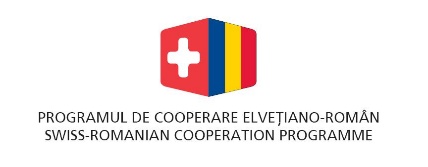 “Asistenţă pentru consolidarea capacităţii instituţionale în domeniul formării judecătorilor şi procurorilor pentru aplicarea noilor coduri”“Assistance for strengthening the training capacities for judges and prosecutors in the application of new laws”GHID PRACTICMODELE DE ACTE DE PROCEDURĂ ÎN MATERIE CIVILĂ www.csm1909.ro                                                                                                                                                www.inm-lex.ro                                                                                                                                             Proiect co-finanțat printr-un grant din partea Elveției prin intermediul Contribuției Elvețiene pentru Uniunea Europeană extinsă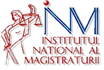 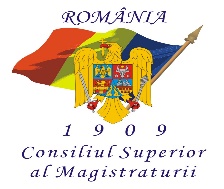 CUPRINS PROCES VERBAL AFIŞARE  NUMIRE TUTORE - ART. 119 C. CIV	11PROCES VERBAL AFIŞARE NUMIRE CURATOR - ART. 182 C. CIV	12ADRESĂ NUMIRE CURATOR - ART. 58 ALIN. (1) C. PR. CIV.	13ÎNCHEIERE DE RESPINGERE CA INADMISIBILĂ A CERERII DE INTERVENŢIE VOLUNTARĂ PRINCIPALĂ - ART. 61 ALIN. (2), ART. 64 C. PR. CIV.	14ÎNCHEIERE ADMITERE ÎN PRINCIPIU A CERERII DE INTERVENŢIE VOLUNTARĂ PRINCIPALĂ - ART. 61 ALIN. (2), ART. 64 C. PR. CIV.	16ADRESĂ ÎNAINTARE DOSAR - ART. 64 ALIN. (4) C. PR. CIV.	17ÎNCHEIERE ADMITERE ÎN PRINCIPIU A CERERII DE CHEMARE ÎN JUDECATĂ A ALTEI PERSOANE - ART. 68, ART. 64 C. PR. CIV.	19ÎNCHEIERE RESPINGERE CA INADMISIBILĂ A CERERII DE CHEMARE ÎN JUDECATĂ A ALTEI PERSOANE - ART. 68, ART. 64 C. PR. CIV	21ÎNCHEIERE RESPINGERE CA INADMISIBILĂ A CERERII DE CHEMARE ÎN GARANŢIE - ART. 72, ART. 64 C. PR. CIV	23ÎNCHEIERE ÎNCUVIINŢARE ÎN PRINCIPIU A CERERII DE CHEMARE ÎN GARANŢIE - ART. 72, ART. 64 C. PR. CIV.	25ÎNCHEIERE ANULARE CERERE DE VALOARE REDUSĂ - ART. 1029 ALIN. (5) C. PR. CIV.	27ÎNCHEIERE ÎNCUVIINŢARE ÎN PRINCIPIU CERERE ARĂTARE TITULAR DREPT - ART. 75, ART. 64 C. PR. CIV.	29PARTE INTRODUCTIVĂ ÎNCHEIERE PRIM TERMEN – CONSEMNAREA PRIVIND VERIFICAREA COMPETENŢEI INSTANŢEI - ART. 131 ALIN. (1) C. PR. CIV.	31ADRESĂ DE TRIMITERE A DOSARULUI INSTANŢEI COMPETENTE SAU ALTUI ORGAN CU ACTIVITATE JURISDICŢIONALĂ - ART. 132 ALIN (3) C. PR. CIV.	32ADRESĂ TRIMITERE DOSAR CONFLICT COMPETENŢĂ - ART. 134 C. PR. CIV.	33ADRESĂ DE TRIMITERE SAU DE RESTITUIRE A DOSARULUI ÎN URMA SOLUŢIONĂRII CONFLICTULUI DE COMPETENŢĂ ÎNTRE INSTANŢE SAU ÎNTRE INSTANŢĂ ŞI UN ORGAN CU ACTIVITATE JURISDICŢIONALĂ - ART. 135 C. PR. CIV.	34ADRESĂ DE TRIMITERE SAU DE RESTITUIRE A  DOSARULUI ÎN URMA SOLUŢIONĂRII CONFLICTULUI DE COMPETENŢĂ ÎNTRE SECŢII/COMPLETE SPECIALIZATE - ART. 136 C. PR. CIV.	35ADRESĂ CONEXARE – ART. 139 ALIN. (3) C. PR. CIV.	36ADRESĂ SOLICITARE DOSAR CURTE DE APEL – ART. 142 ALIN. (3) C. PR. CIV.	37ADRESĂ ÎNŞTIINŢARE STRĂMUTARE CURTE DE APEL – ART. 142 ALIN. (1) C. PR. CIV.	38ADRESĂ ÎNŞTIINŢARE STRĂMUTARE ÎNALTA CURTE – ART. 142 ALIN. (1) C. PR. CIV.	39ADRESĂ SOLICITARE DOSAR ÎNALTA CURTE  - ART. 142 ALIN. (3) C. PR. CIV.	40ADRESĂ COMUNICARE SUSPENDARE – ART. 143 ALIN. (3) C. PR. CIV.	41ÎNCHEIERE SUSPENDARE STRĂMUTARE – ART. 143 C. PR. CIV.	42ADRESĂ TRIMITERE DOSAR ÎN CAZ DE ADMITERE A CERERII DE STRĂMUTARE	43ADRESE COMUNICARE CITAŢIE SAU ACT PROCEDURAL - ART. 154 ALIN. (1) SI (3)  C. PR. CIV.	44FORMULAR DE CONFIRMARE A PRIMIRII ACTELOR DE PROCEDURĂ - ART. 154  ALIN. (6) C. PR. CIV.	47ÎNCHEIERE AMÂNARE PENTRU LIPSĂ DE PROCEDURĂ - ART. 160 ALIN. (1) C. PR. CIV.	49ÎNCHEIERE AMÂNARE PENTRU LIPSĂ DE PROCEDURĂ - ART. 160 ALIN. (3) C. PR. CIV.	50ADRESĂ ÎNŞTINŢARE PARTE IMPOSIBILITATEA COMUNICĂRII ACTULUI DE PROCEDURĂ - ART. 166 C. PR. CIV.	52ÎNCHEIERE ÎNCUVIINŢARE CITARE PRIN PUBLICITATE - ART. 167 C. PR. CIV.	52ÎNCHEIERE DE AMENDĂ JUDICIARĂ - ART. 187, 188 ALIN. (1)  C. PR. CIV.	55ÎNCHEIERE SOLUŢIONARE CERERE DE REEXAMINARE ADMISĂ - ART. 191 C. PR. CIV.	57ÎNCHEIERE SOLUŢIONARE CERERE DE REEXAMINARE RESPINSĂ - ART. 191 C. PR. CIV.	59ADRESĂ CĂTRE ORGANUL FISCAL PENTRU EXECUTAREA AMENZII/ÎNLĂTURAREA OBLIGAŢIEI DE PLATĂ A AMENZII - ART. 191 C. PR. CIV.	61ÎNCHEIERE DE ANULARE A CERERII DE CHEMARE ÎN JUDECATĂ - ART. 200 ALIN. (4) C. PR. CIV.	62ŞEDINŢA DIN CAMERA DE CONSILIU DIN DATA DE …	62ÎNCHEIERE DE REEXAMINARE A ÎNCHEIERII DE ANULARE A CERERII DE CHEMARE ÎN JUDECATĂ – SOLUŢIE DE ADMITERE PENTRU CĂ NEREGULARITATILE AU FOST ÎNLĂTURATE ÎN TERMEN - ART. 200 ALIN. (7)  C. PR. CIV.	64ÎNCHEIERE DE REEXAMINARE A ÎNCHEIERII DE ANULARE A CERERII DE CHEMARE ÎN JUDECATĂ – SOLUŢIE DE ADMITERE PENTRU CĂ MĂSURA A FOST DISPUSĂ ERONAT - ART. 200 ALIN. (7)  C. PR. CIV.	66ÎNCHEIERE DE REEXAMINARE A ÎNCHEIERII DE ANULARE A CERERII DE CHEMARE ÎN JUDECATĂ – SOLUTIE DE RESPINGERE ART. 200 ALIN. (7)  C. PR. CIV.	68ÎNCHEIERE DESEMNARE CURATOR SPECIAL - ART. 202 ALIN. (3) C. PR. CIV.	70ÎNCHEIERE COMUNICARE MODIFICARE CERERE DE CHEMARE ÎN JUDECATĂ - ART. 204 ALIN. (1) C. PR. CIV.,	72ÎNCHEIERE AMÂNARE PENTRU LIPSĂ DE APĂRARE - ART. 222 ALIN. (1) C. PR. CIV.	74ÎNCHEIERE DESEMNARE TRADUCĂTOR AUTORIZAT/INTERPRET DE LIMBAJ MIMICO-GESTUAL - ART. 225 C. PR. CIV.	75ADRESĂ DESEMNARE TRADUCĂTOR AUTORIZAT/INTERPRET DE LIMBAJ MIMICO-GESTUAL - ART. 225 C. PR. CIV.	77ÎNCHEIERE ADMITERE PRESCHIMBARE TERMEN DE JUDECATĂ - ART. 230 C. PR. CIV.	78ÎNCHEIERE RESPINGERE  PRESCHIMBARE TERMEN DE JUDECATĂ - ART. 230 C. PR. CIV.	80REFERAT  ÎNCUNOŞTINŢARE TELEFONICĂ TERMEN DE JUDECATĂ - ART. 241 ALIN. (3)  C. PR. CIV.	82REFERAT  ÎNCUNOŞTINŢARE TELEFONICĂ - ART. 241 ALIN. (3) COROBORAT CU ART. 241  ALIN. ( 4) ȘI (5) C. PR. CIV.	83REFERAT  ÎNCUNOŞTINŢARE TELEFONICĂ - ART. 241 ALIN. (3) COROBORAT CU ART. 241  ALIN. ( 4) ȘI (5) C. PR. CIV.	84ÎNCHEIERE PROBE - ART. 258 C. PR. CIV.	85ADRESĂ DEPUNERE ÎNSCRIS ORIGINAL LA GREFA INSTANŢEI - ART. 292 ALIN. (3) C. PR. CIV.	87PROCES-VERBAL PRIVIND CERCETAREA ÎNSCRISULUI PRIN JUDECĂTORUL DELEGAT CONFORM ART. 296 ALIN. (1) C. PR. CIV.	89ADRESĂ PREZENTARE ÎNSCRIS DE CĂTRE INSTITUŢIA/AUTORITATEA PUBLICĂ - ART. 298 ALIN. (1) C. PR. CIV.	90PROCES-VERBAL PRIVIND CERCETAREA ÎNSCRISULUI PRIN JUDECĂTORUL DELEGAT CONFORM ART. 299 ALIN. (2) C. PR. CIV.	91ÎNCHEIERE DE VERIFICARE DE SCRIPTE - ART. 302, 303  C. PR. CIV.	92ÎNCHEIERE ÎNSCRIERE ÎN FALS - ART. 304 - 307 C. PR. CIV.	95ADRESĂ CĂTRE PARCHET PENTRU  CERCETAREA FALSULUI - ART. 307 C. PR. CIV.	98ÎNCHEIERE PROBĂ CU EXPERTIZĂ - ART. 330 C. PR. CIV	99ADRESĂ EXPERT EFECTUARE EXPERTIZĂ ART. 331 ALIN. (2) C. PR. CIV.	101ADRESĂ BIROUL LOCAL DE EXPERTIZE PENTRU COMUNICARE NUMIRE EXPERT - ART. 17 DIN O.G. NR. 2/2000	103ÎNCHEIERE AUTORIZARE FOLOSIRE FORŢĂ PUBLICĂ ÎN SCOPUL EFECTUĂRII EXPERTIZEI - ART. 335 ALIN. (5) C. PR. CIV.	105ADRESĂ EXPERT PENTRU LĂMURIRE/COMPLETARE RAPORT EXPERTIZĂ - ART. 337 C. PR. CIV.	107ADRESĂ EXPERT PENTRU O NOUĂ EXPERTIZĂ - ART. 338 C. PR. CIV.	109ÎNCHEIERE AMÂNARE PRONUNŢARE - ART. 396 C. PR. CIV.	111ÎNCHEIERE AMÂNARE PRONUNŢARE - ART. 396 ŞI ART. 222 ALIN. (2) C. PR. CIV.	113PROCES-VERBAL RENUNŢARE LA CALEA DE ATAC - ART. 404 ALIN. (1) C. PR. CIV	115HOTĂRÂRE DE RENUNŢARE LA JUDECATĂ - ART. 406 ALIN. (4) ŞI (6) C. PR. CIV.	116HOTĂRÂRE DE RENUNŢARE LA JUDECATĂ - ART. 406 ALIN. (2) ŞI (6) C. PR. CIV.	119HOTĂRÂRE DE RENUNŢARE LA JUDECATĂ - ART. 406 ALIN. (4) ŞI (6) C. PR. CIV.	122HOTĂRÂRE DE RENUNŢARE LA DREPTUL PRETINS - ART. 408 C. PR. CIV.	124HOTĂRÂRE DE RENUNŢARE LA DREPTUL PRETINS ÎN APEL - ART. 409 ALIN. (1) C. PR. CIV.	127ÎNCHEIERE SUSPENDARE VOLUNTARĂ - LA SOLICITAREA PĂRŢILOR - ART. 411 ALIN. (1) PCT. 1 C. PR. CIV.	130ÎNCHEIERE SUSPENDARE VOLUNTARĂ - LIPSA PĂRŢILOR - ART. 411 ALIN. (1) PCT. 2 C. PR. CIV.	131ÎNCHEIERE SUSPENDARE DE DREPT - ART. 412 C. PR. CIV.	132ÎNCHEIERE SUSPENDARE FACULTATIVĂ – URMĂRIRE PENALĂ - ART. 413 ALIN. (1) PCT. 2 C. PR. CIV.	133ÎNCHEIERE SUSPENDARE FACULTATIVĂ – ALTĂ JUDECATĂ - ART. 413 ALIN. (1) PCT. 1 C. PR. CIV.	135REFERAT PERIMARE - ART. 420 ALIN. (1) C. PR. CIV.	137HOTĂRÂRE PERIMARE - ART. 420 ALIN. (1) C. PR. CIV.	138ÎNCHEIERE RESPINGERE PERIMARE - ART. 421 ALIN. (1) C. PR. CIV.	141HOTĂRÂRE CONSFINŢIRE TRANZACŢIE - ART. 438 C. PR. CIV.	142ÎNDREPTAREA ERORII MATERIALE - ART. 442 C. PR. CIV.	144CERERE TARDIVĂ DE COMPLETARE HOTĂRÂRE - ART. 444 ALIN. (1) C. PR. CIV.	145CERERE DE COMPLETARE HOTĂRÂRE ADMISĂ - ART. 444 ALIN. (1) C. PR. CIV.	147ÎNCHEIERE ÎNLOCUIRE EXECUTOR - ART. 653 ALIN. (4) C. PROC. CIV.	150ÎNCHEIERE CONEXARE EXECUTĂRI SILITE – ART. 654 C. PROC. CIV.	153ÎNCHEIERE ÎNCUVIINȚARE EXECUTARE SILITĂ - ART. 666 C. PROC. CIV.	156ÎNCHEIERE DE RESPINGERE A CERERII DE ÎNCUVIINȚARE EXECUTĂRII SILITE - ART. 666 ALIN. (5) C. PROC. CIV.	158ÎNCHEIERE AUTORIZARE INTRARE IMOBIL - ART. 680 ALIN. (2) C. PROC. CIV.	160ÎNCHEIERE NUMIRE CURATOR - ART. 688 ALIN. (3) C. PROC. CIV.	162ADRESĂ SOLICITARE COPII DE PE DOSARUL DE EXECUTARE - ART. 717 ALIN. (2) C. PROC. CIV.	166ÎNCHEIERE SUSPENDARE EXECUTARE RESPINSĂ - ART. 719 ALIN. (1) C. PROC. CIV.	167ÎNCHEIERE SUSPENDARE EXECUTARE ADMISĂ - ART. 719 ALIN. (1) C. PROC. CIV.	169ÎNCHEIERE DE AUTORIZARE A CREDITORULUI PRIVIND ÎNDEPLINIREA OBLIGAȚIEI DE A FACE - ART. 904 C. PROC. CIV.	175ÎNCHEIERE AUTORIZARE CREDITOR DE DESFIINȚARE LUCRĂRI FĂCUTE DE DEBITOR ÎMPOTRIVA OBLIGAȚIEI DE A NU FACE - ART. 905 C. PROC. CIV.	177HOTĂRÂRE ÎNCHIDERE DOSAR DIVORȚ  - ÎMPĂCAREA SOȚILOR - ART. 925 C. PROC. CIV.	181ADRESĂ NOTARE ÎN CARTEA FUNCIARĂ A CERERII DE DECLARARE A MORŢII UNEI PERSOANE - ART. 945 ALIN. (4) C. PROC. CIV.	183ADRESĂ ÎNREGISTRARE ÎN REGISTRUL COMERŢULUI A CERERII DE DECLARARE A MORŢII UNEI PERSOANE - ART. 945 ALIN. (4) C. PROC. CIV.	184ADRESĂ NOTARE ÎN CARTEA FUNCIARĂ A CERERII DE RECTIFICARE/CONSTATARE A NULITĂŢII HOTĂRÂRII DECLARATIVE DE MOARTE - ART. 951 C. PROC. CIV.	185ÎNCHEIERE ÎNCHIDERE DOSAR – ORDONANȚĂ DE PLATĂ - ART. 1020 ALIN. (1) C. PROC. CIV.	186ORDONANŢĂ PLATĂ – ÎNȚELEGERE ASUPRA PLĂȚII - ART. 1020 ALIN. (2) C. PROC. CIV.	188ORDONANŢĂ PLATĂ - ART. 1022 ALIN. (1) C. PROC. CIV.	190ÎNCHEIERE ANULARE CERERE CU VALOARE REDUSĂ - ART. 1029 ALIN. (5) C. PROC. CIV.	193PROCES-VERBAL DE CONSTATARE A ÎNDEPLINIRII FORMALITĂȚILOR PREVĂZUTE DE ART. 1052 ALIN. (1) C. PROC. CIV. - ART. 1052 ALIN. (4) C. PROC. CIV.	195SOMAȚIE – UZUCAPIUNE - ART. 1052 ALIN. (1) ȘI ALIN. (2) C. PROC. CIV.	196ÎNCHEIERE RESTITUIRE CAUȚIUNE - ART. 1064 C. PROC. CIV.	197ÎNCHEIERE REPUNERE PE ROL PROCEDURÃ INTERNAȚIONALÃ – ART. 1076 C. PROC. CIV.	199ÎNCHEIERE SUSPENDARE PROCEDURÃ INTERNATIONALÃ ART. 1076 ALIN. (1) C. PROC. CIV.	201ÎNCHEIERE DE STABILIRE A CAUŢIUNII PENTRU SOLUŢIONAREA CERERII DE SUSPENDARE A EXECUTĂRII PROVIZORII A SENTINŢEI APELATE ÎN CAUZE CU OBIECT EVALUABIL ÎN BANI - ART. 450, 719 ALIN. (2), ART. 1062 ALIN. (2) C. PROC.CIV.	203ÎNCHEIERE DE STABILIRE A CAUŢIUNII PENTRU SOLUŢIONAREA CERERII DE SUSPENDARE A EXECUTĂRII PROVIZORII A SENTINŢEI APELATE ÎN CAUZE CU OBIECT NEEVALUABIL ÎN BANI - ART. 450, 719 ALIN. (3), ART. 1062 DIN C. PROC. CIV.	205DECIZIE DE RESPINGERE A APELULUI PRINCIPAL, CA INADMISIBIL, URMARE A RENUNŢĂRII LA CALEA DE ATAC - ART. 467 ALIN. (1) C. PROC. CIV.	207DECIZIE DE DECLARARE A NULITĂȚII APELULUI PRINCIPAL, CA EFECT AL TARDIVITĂȚII - ART. 468, ART. 185 ALIN. (1) C. PROC. CIV.	210ÎNCHEIERE DE ADMITERE A EXCEPŢIEI TARDIVITĂŢII APELULUI INCIDENT/ PROVOCAT - ART. 474 C. PROC. CIV.	213DECIZIE DE ANULARE, CA NETIMBRAT, A APELULUI PRINCIPAL - ART. 470 C. PROC. CIV.	216DECIZIE DE DECLARARE A NULITĂȚII RECURSULUI PRINCIPAL, CA EFECT AL TARDIVITĂȚII - ART. 485 C. PROC. CIV.	219ÎNCHEIERE DE ADMITERE A EXCEPŢIEI TARDIVITĂŢII RECURSULUI INCIDENT/ PROVOCAT - ART. 491, ART. 185 C. PROC. CIV.	221NULITATE RECURS PENTRU NEÎNCADRAREA MOTIVELOR DE CASARE - ART. 486 (1) LIT. D), ART. 487, ART. 488, ART. 489 ALIN. (2) C. PROC. CIV.	224NULITATE RECURS PENTRU NEINDICAREA MENŢIUNILOR OBLIGATORII - ART. 486 ALIN. (3) C. PROC. CIV.	227NULITATE RECURS PENTRU NEMOTIVARE - ART. 486 ALIN. (1) LIT. D), ART.487, ART.489 C. PROC.CIV.	229NULITATE RECURS PENTRU NEMOTIVARE ÎN TERMEN - ART. 486 ALIN. (1) LIT.D), ART. 487, ART. 489 C. PROC. CIV.	231DECIZIE DE ANULARE, CA NETIMBRAT, A RECURSULUI - ART. 486, ART. 487,  ART. 489 C. PROC. CIV.	234DECIZIE DE RESPINGERE A RECURSULUI CA INADMISIBIL - ART. 483, ART. 487, ART. 489 C. PROC. CIV.	236DECIZIE DE RESPINGERE A UNEI NOI CONTESTAŢII ÎN ANULARE CA INADMISIBILĂ - ART. 504 ALIN. (3) C. PROC. CIV.	238DECIZIE DE DECLARARE A NULITĂȚII CONTESTAŢIEI ÎN ANULARE, CA EFECT AL TARDIVITĂȚII PENTRU DEPĂŞIREA TERMENULUI DE 15 ZILE - ART. 506 ALIN. (1) C. PROC. CIV.	241DECIZIE DE CONSTATARE A NULITĂȚII CONTESTAŢIEI ÎN ANULARE, CA EFECT AL TARDIVITĂȚII PENTRU DEPĂŞIREA TERMENULUI DE UN AN - ART. 506 ALIN. (1) C. PROC. CIV.	244DECIZIE DE ANULARE A CONTESTAŢIEI ÎN ANULARE PENTRU NEMOTIVARE ÎN TERMEN - ART. 506 ALIN. (2) C. PROC. CIV.	247DECIZIE DE ANULARE, CA NETIMBRATĂ, A CONTESTAȚIEI ÎN ANULARE- ART. 503-508 C. PROC. CIV.	250DECIZIE DE RESPINGERE, CA NEFONDATĂ, A CONTESTAȚIEI ÎN ANULARE - ART. 503 ALIN. (2) PCT. 2) C. PROC. CIV.	253DECIZIE DE ANULARE, CA NETIMBRATĂ, A CERERII DE REVIZUIRE - ART. 509-513 C. PROC. CIV.	256DECIZIE DE ANULARE A CERERII DE REVIZUIRE PENTRU NEMOTIVARE ÎN TERMEN - ART. 511 ALIN. (1)-(4) C. PROC. CIV.	259DECIZIE DE DECLARARE A NULITĂȚII CERERII DE REVIZUIRE, CA EFECT AL TARDIVITĂȚII, PENTRU DEPĂŞIREA TERMENULUI DE O LUNĂ - ART. 511 C. PROC. CIV.	262RETRAGEREA CONTESTAŢIEI PRIVIND TERGIVERSAREA PROCESULUI - ART. 523 C. PROC. CIV.	265CERERE DE AJUTOR PUBLIC JUDICIAR ADMISĂ ÎN TEMEIUL ART. 8 ALIN. (1 ) SAU (2 ) DIN O.U.G. NR. 51/2008	266CERERE DE AJUTOR PUBLIC JUDICIAR ADMISĂ ÎN PARTE ÎN TEMEIUL ART. 8 ALIN (3) DIN O.U.G. NR. 51/2008	268CERERE DE AJUTOR PUBLIC JUDICIAR ADMISĂ ÎN TEMEIUL ART. 8 ALIN. (3) DIN O.U.G. NR. 51/2008	270CERERE DE AJUTOR PUBLIC JUDICIAR RESPINSĂ ÎN TEMEIUL ART. 8 ALIN. (1) SAU (2) DIN O.U.G. NR. 51/2008	272ÎNCHEIERE CERERE DE REEXAMINARE AJUTOR PUBLIC JUDICIAR - ART. 15 ALIN. (2) DIN O.U.G. NR. 51/2008	274ÎNCHEIERE DE ADMITERE A CERERII DE REEXAMINARE A TAXEI JUDECIARE DE TIMBRU - ART.39 DIN O.U.G. NR. 80/2013	276ÎNCHEIERE DE RESPINGERE A CERERII DE REEXAMINARE A TAXEI JUDICIARE DE TIMBRU - ART. 39 DIN O.U.G. NR. 80/2013	278CERERE DE ACORDARE A FACILITĂȚILOR LA PLATA TAXELOR JUDICIARE DE TIMBRU – PERSOANE JURIDICE ADMISĂ - ART. 42 ALIN. (2) ȘI (3) DIN O.U.G. NR. 80/2013	280CERERE DE ACORDARE A FACILITĂȚILOR LA PLATA TAXEI JUDICIARE DE TIMBRU – PERSOANE JURIDICE RESPINSĂ - ART. 42  ALIN. (2) ȘI (3) DIN O.U.G. NR. 80/2013	282ÎNCHEIERE DE ADMITERE A CERERII DE REEXAMINARE FORMULATĂ ÎMPOTRIVA ÎNCHEIERII DE RESPINGERE A CERERII PRIVIND ACORDAREA FACILITĂȚILOR DE LA PLATA TAXEI JUDICIARE DE TIMBRU - ART. 43 DIN O.U.G. NR. 80/2013	284ADRESĂ NOTARE LITIGIU ÎN CARTE FUNCIARĂ - VARIANTA 1	286ADRESÃ NOTARE LITIGIU ÎN CARTE FUNCIARÃ - VARIANTA 2	287Proces verbal afişare  numire tutore - art. 119 C. civPROCES-VERBALîncheiat azi, …	În temeiul dispoziţiilor stabilite de instanţă în conformitate cu prevederile art. 119 alin. (4) C. civ., subsemnatul, …, în calitate de grefier, am afișat la sediul instanţei încheierea pronunţată la data de … în dosarul sus-menţionat, prin care s-a dispus numirea doamnei/domnului … în calitate de tutore al minorului … .	Prezentul proces-verbal s-a încheiat într-un exemplar, urmând a fi ataşat dosarului. GREFIER,                                                                                  (nume, prenume, semnătură)Proces verbal afişare numire curator - art. 182 C. civPROCES VERBALîncheiat azi, …	În temeiul dispoziţiilor stabilite de instanţă în conformitate cu prevederile art. 182 alin. (3) C. civ., subsemnatul, …, în calitate de grefier, am afișat la sediul instanţei încheierea pronunţată la data de … în dosarul sus-menţionat, prin care s-a dispus numirea doamnei/domnului … în calitate de curator al persoanei reprezentate … .	Prezentul proces-verbal s-a încheiat într-un exemplar, urmând a fi ataşat dosarului.GREFIER,                                                                                            (nume, prenume, semnătură)Adresă numire curator - art. 58 alin. (1) C. pr. civ.	Către, 		Doamna/Domnul avocat	.........................................................................................................	Vă aducem la cunoştinţă că, prin încheierea din data de …, pronunțată în dosarul mai sus menţionat, aţi fost numit, în temeiul prevederilor art. 58 C. pr. civ., curator special al părţii … (numele şi prenumele).	Aveți, în această calitate, toate drepturile şi obligaţiile prevăzute de lege pentru reprezentantul legal. 	Remunerația provizorie a fost stabilită prin încheiere la suma de … lei. Odată cu încetarea calităţii de curator, la cererea dvs., ţinându-se seama de activitatea desfăşurată, remuneraţia va putea fi majorată. 	Vă mulțumim pentru colaborare!	PREŞEDINTE,	         GREFIER,	       (nume, prenume, semnătură, ştampila)                       (nume, prenume, semnătură)Încheiere de respingere ca inadmisibilă a cererii de intervenţie voluntară principală - art. 61 alin. (2), art. 64 C. pr. civ.ROMÂNIAInstanţa ...                                                                                           Dosar nr.  -/-/-Secţia ...                                                                       Î N C H E I E R EŞedinţa publică din data de …Instanţa constituită din:PREŞEDINTE ...GREFIER ...	Pe rol se află soluţionarea cauzei civile privind pe reclamantul ... şi pe pârâtul ..., având ca obiect ... .La apelul nominal făcut în şedinţă publică au răspuns ..., lipsind … .S-a făcut referatul cauzei de către grefierul de şedinţă, care a prezentat pe scurt obiectul pricinii, stadiul în care se află judecata acesteia, precum și modul în care s-a îndeplinit procedura de citare. (Dacă este cazul, referatul grefierului de ședință va cuprinde și precizări cu privire la realizarea celorlalte măsuri dispuse de instanță la termenele anterioare).Procedura de citare este legal îndeplinită.Instanţa pune în discuția intervenientului și a părților admisibilitatea în principiu a cererii de intervenţie voluntară principală depuse la dosar, prin compartimentul Registratură, la data de … .	Intervenientul solicită admiterea în principiu a cererii sale, arătând că ... . Reclamantul solicită ... .Pârâtul solicită ... .INSTANŢAPrin cererea înregistrată la data de ..., numitul ... a formulat, în contradictoriu cu reclamantul ... şi cu pârâtul ..., cerere de intervenţie principală, prin care a solicitat ... .În motivarea cererii, a arătat că ... .În drept, a invocat dispoziţiile art. ... .În dovedirea cererii, a solicitat administrarea probelor cu ... .Cererea de intervenţie principală a fost legal timbrată cu suma de ... lei taxă judiciară de timbru, potrivit art. ... din O.U.G. nr. 80/2013, conform … (se indică înscrisul care face dovada achitării taxei judiciare de timbru), depus/depusă la fila … din dosar. Cererea de intervenţie principală a fost comunicată părţilor, împreună cu înscrisurile ataşate, conform art. 64 alin. (1) C. pr. civ. Analizând admisibilitatea în principiu a cererii, instanţa reţine că, potrivit art. 61 alin. (1) C. pr. civ., oricine are interes poate interveni într-un proces care se judecă între părţile originare, iar conform art. 61 alin. (2) C. pr. civ., intervenţia este principală atunci când intervenientul pretinde pentru sine, în tot sau în parte, dreptul dedus judecăţii sau un drept strâns legat de acesta.În cauză, instanţa constată că dreptul pretins de intervenient este distinct de cel dedus judecăţii prin cererea principală și că între dreptul dedus judecăţii prin cererea principală şi dreptul pretins prin cererea de intervenţie principală nu există o strânsă legătură, aptă să justifice judecarea împreună a celor două cereri, deoarece ... (se expun considerentele reținute de instanță), astfel că, având în vedere şi dispoziţiile art. 64 alin. (4) C. pr. civ., va respinge ca inadmisibilă cererea de intervenţie voluntară principală. Pentru aceste motive, DISPUNE:Respinge ca inadmisibilă cererea de intervenţie voluntară principală formulată de intervenientul (nume, prenume …), domiciliat în (adresa … ), CNP … , în cauza privind pe reclamantul … și pe pârâtul … .În vederea continuării judecării cauzei, acordă termen la data de …, ora …, completul …, sala…, pentru când ... (ex.: părţile au termen în cunoştinţă/se citează). Cu drept de apel în termen de 5 zile de la pronunţare pentru părţile prezente şi de la comunicare pentru părţile lipsă.Cererea de apel se depune la ... (instanţa a cărei încheiere se atacă).Pronunţată în şedinţă publică azi, … . PREŞEDINTE,                                                                           GREFIER,        nume şi prenume                                                                       nume şi prenume             semnătura                                                                                  semnăturaÎncheiere admitere în principiu a cererii de intervenţie voluntară principală - art. 61 alin. (2), art. 64 C. pr. civ.ROMÂNIAInstanţa ...                                                                                           Dosar nr.  -/-/-Secţia ...                                                                       Î N C H E I E R EŞedinţa publică din data de …Instanţa constituită din:PREŞEDINTE ...GREFIER ...	Pe rol se află soluţionarea cauzei civile privind pe reclamantul ... şi pe pârâtul ..., având ca obiect ... .La apelul nominal făcut în şedinţă publică au răspuns ..., lipsind … .S-a făcut referatul cauzei de către grefierul de şedinţă, care a prezentat pe scurt obiectul pricinii, stadiul în care se află judecata acesteia, precum și modul în care s-a îndeplinit procedura de citare. (Dacă este cazul, referatul grefierului de ședință va cuprinde și precizări cu privire la realizarea celorlalte măsuri dispuse de instanță la termenele anterioare).Procedura de citare este legal îndeplinită.Instanţa pune în discuția intervenientului și a părților admisibilitatea în principiu a cererii de intervenţie voluntară principală depuse la dosar, prin compartimentul Registratură, la data de … .	Intervenientul solicită admiterea în principiu a cererii sale, arătând că ... . Reclamantul solicită ... .Pârâtul solicită ... .INSTANŢAPrin cererea înregistrată la data de ..., numitul ... a formulat, în contradictoriu cu reclamantul ... şi cu pârâtul ..., cerere de intervenţie principală, prin care a solicitat ... .În motivarea cererii, a arătat că ... .În drept, a invocat dispoziţiile art. ... .În dovedirea cererii, a solicitat administrarea probelor cu ... .Cererea de intervenţie principală a fost legal timbrată cu suma de ... lei taxă judiciară de timbru, potrivit art. ... din O.U.G. nr. 80/2013, conform … (se indică înscrisul care face dovada achitării taxei judiciare de timbru), depus/depusă la fila … din dosar. Cererea de intervenţie principală a fost comunicată părţilor, împreună cu înscrisurile ataşate, conform art. 64 alin. (1) C. pr. civ. Analizând admisibilitatea în principiu a cererii, instanţa reţine că, potrivit art. 61 alin. (1) C. pr. civ., oricine are interes poate interveni într-un proces care se judecă între părţile originare, iar conform art. 61 alin. (2) C. pr. civ., intervenţia este principală atunci când intervenientul pretinde pentru sine, în tot sau în parte, dreptul dedus judecăţii sau un drept strâns legat de acesta.Instanța constată că s-a formulat în faţa primei instanţe, înainte de închiderea dezbaterilor în fond, o cerere de intervenţie principală, în forma prevăzută de lege pentru cererea de chemare în judecată și că aceasta a fost legal timbrată.De asemenea, reține că intervenientul pretinde pentru sine, în tot sau în parte, dreptul dedus judecăţii (sau un drept strâns legat de acesta, după caz), deoarece ... (se expun considerentele pentru care instanța reține îndeplinirea acestor condiții).Prin urmare, în temeiul art. 61 alin. (2) C. pr. civ. coroborat cu art. 194 C. pr. civ., art. 62 C. pr. civ. şi art. 64 C. pr. civ., instanţa va admite în principiu cererea de intervenţie voluntară principală.În temeiul dispoziţiilor art. 65 alin. (3) C. pr. civ., instanţa va stabili un termen în care trebuie depusă întâmpinarea.Pentru aceste motive, DISPUNE:Admite în principiu cererea de intervenţie voluntară principală formulată de intervenientul … (nume, prenume) în cauza privind pe reclamantul … și pe pârâtul … .Pune în vedere reclamantului şi pârâtului să depună întâmpinare la cererea de intervenţie principală (în termen de .../până la data de ...), sub sancţiunea decăderii din dreptul de a mai propune probe şi de a invoca excepţii, în afara celor de ordine publică. Amână judecarea cauzei şi acordă termen la data de …, ora …, completul …, sala …, pentru când ... (ex.: părţile au termen în cunoştinţă/se citează). Pronunţată în şedinţă publică azi, ... .PREŞEDINTE,                                                                           GREFIER,        nume şi prenume                                                                       nume şi prenume             semnătura                                                                                  semnătura Adresă înaintare dosar - art. 64 alin. (4) C. pr. civ.Către,   		.....................................................................................(instanţa)              Sediul ....................................................................	În conformitate cu dispoziţiile art. 64 alin. (4) C. pr. civ., vă înaintăm, în copie certificată pentru conformitate cu originalul, dosarul sus-menţionat, în vederea soluţionării căii de atac a apelului/recursului declarat de numitul ... (ex. reclamant/pârât/intervenient) împotriva încheierii pronunţate la data de ... , prin care s-a respins ca inadmisibilă cererea de intervenţie principală formulată de numitul ... .	Dosarul, cusut şi numerotat, conţine ... file (compus din ... volume).	Cu deosebită considerație,	PREŞEDINTE,	         GREFIER,	       (nume, prenume, semnătură, ştampila)                       (nume, prenume, semnătură)Încheiere admitere în principiu a cererii de chemare în judecată a altei persoane - art. 68, art. 64 C. pr. civ.ROMÂNIAInstanţa ...                                                                                           Dosar nr.  -/-/-Secţia ...                                                                       Î N C H E I E R EŞedinţa publică din data de …Instanţa constituită din:PREŞEDINTE ...GREFIER ...	Pe rol se află soluţionarea cauzei civile privind pe reclamantul ... şi pe pârâtul ..., având ca obiect ... .La apelul nominal făcut în şedinţă publică au răspuns ..., lipsind … .S-a făcut referatul cauzei de către grefierul de şedinţă, care a prezentat pe scurt obiectul pricinii, stadiul în care se află judecata acesteia, precum și modul în care s-a îndeplinit procedura de citare. (Dacă este cazul, referatul grefierului de ședință va cuprinde și precizări cu privire la realizarea celorlalte măsuri dispuse de instanță la termenele anterioare).Procedura de citare este legal îndeplinită.Instanţa pune în dezbatere admisibilitatea în principiu a cererii de chemare în judecată a altei persoane, respectiv a numitului ..., formulată de ... (partea care a formulat cererea de chemare în judecată a altei persoane).	Partea care a formulat cererea de chemare în judecată a altei persoane (se va menţiona concret calitatea: reclamant, pârât, intervenient principal) solicită ... .Partea adversă (se va menţiona concret calitatea: reclamant, pârât, intervenient principal) solicită ... .Numitul … solicită ... . INSTANŢAPrin cererea înregistrată la data de ..., reclamantul/pârâtul/intervenientul principal a formulat o cerere de chemare în judecată a altei persoane, respectiv a numitului ..., prin care a solicitat ... .În motivarea cererii, a arătat că persoana chemată în judecată ar putea să pretindă, pe calea unei cereri separate, aceleaşi drepturi ca şi reclamantul.  În drept, a invocat dispoziţiile art. … .Cererea de chemare în judecată a altei persoane a fost comunicată atât celui chemat în judecată, cât şi părţii potrivnice, împreună cu înscrisurile ataşate, terţului fiindu-i comunicate şi copii ale cererii de chemare în judecată, întâmpinării şi înscrisurilor din dosar, conform art. 69 alin. (1) şi (2) C. pr. civ.Analizând admisibilitatea în principiu a cererii, instanţa reţine că, potrivit art. 68 alin. (1) C. pr. civ., oricare dintre părţi poate să cheme în judecată o altă persoană care ar putea să pretindă, pe calea unei cereri separate, aceleaşi drepturi ca şi reclamantul.  Constatând că reclamantul/pârâtul/intervenientul principal a formulat în termenul legal o cerere de chemare în judecată a numitului ..., persoană care ar putea să pretindă aceleaşi drepturi ca şi cele deduse judecăţii de către reclamant prin cererea de chemare în judecată, deoarece … (se expun considerentele pentru care instanța reține îndeplinirea acestor condiții), în temeiul art. 68 C. pr. civ. coroborat cu art. 64 C. pr. civ., instanţa va admite în principiu cererea de chemare în judecată a numitului ..., care va dobândi, conform art. 70 C. pr. civ., poziţia procesuală de reclamant.  În temeiul dispoziţiilor art. 69 alin. (3) şi art. 65 alin. (3) C. pr. civ., instanţa va stabili un termen în care se va depune întâmpinarea.Pentru aceste motive, DISPUNE:Admite în principiu cererea de chemare în judecată a numitului ..., domiciliat în ..., formulată de ... în cauza privind pe reclamantul … și pe pârâtul … .Pune în vedere chematului în judecată să depună întâmpinare la cererea de chemare în judecată (în termen de .../până la data de ...), sub sancţiunea decăderii din dreptul de a mai propune probe şi de a invoca excepţii, în afara celor de ordine publică. Amână judecarea cauzei şi acordă termen la data de …, ora …, completul …, sala…, pentru când: ... (ex. părţile au termen în cunoştinţă/se citează ...). Pronunţată în şedinţă publică azi, ... .PREŞEDINTE,                                                                                GREFIER,        nume şi prenume                                                                           nume şi prenume             semnătura                                                                                      semnăturaÎncheiere respingere ca inadmisibilă a cererii de chemare în judecată a altei persoane - art. 68, art. 64 C. pr. civ ROMÂNIAInstanţa ...                                                                                           Dosar nr.  -/-/-Secţia ...                                                                       Î N C H E I E R EŞedinţa publică din data de …Instanţa constituită din:PREŞEDINTE ...GREFIER ...	Pe rol se află soluţionarea cauzei civile privind pe reclamantul ... şi pe pârâtul ..., având ca obiect ... .La apelul nominal făcut în şedinţă publică au răspuns ..., lipsind … .S-a făcut referatul cauzei de către grefierul de şedinţă, care a prezentat pe scurt obiectul pricinii, stadiul în care se află judecata acesteia, precum și modul în care s-a îndeplinit procedura de citare. (Dacă este cazul, referatul grefierului de ședință va cuprinde și precizări cu privire la realizarea celorlalte măsuri dispuse de instanță la termenele anterioare).Procedura de citare este legal îndeplinită.Instanţa pune în dezbatere admisibilitatea în principiu a cererii de chemare în judecată a altei persoane, respectiv a numitului ..., formulată de ... (partea care a formulat cererea de chemare în judecată a altei persoane).	Partea care a formulat cererea de chemare în judecată a altei persoane (se va menţiona concret calitatea: reclamant, pârât, intervenient principal) solicită ... .Partea adversă (se va menţiona concret calitatea: reclamant, pârât, intervenient principal) solicită ... .Numitul solicită ...  .INSTANŢAPrin cererea înregistrată la data de ..., reclamantul/pârâtul/intervenientul principal a formulat o cerere de chemare în judecată a altei persoane, respectiv a numitului ..., prin care a solicitat ... .În motivarea cererii, a arătat că persoana chemată în judecată ar putea să pretindă, pe calea unei cereri separate, aceleaşi drepturi ca şi reclamantul.  În drept, a invocat dispoziţiile art. … .Cererea de chemare în judecată a altei persoane a fost comunicată atât celui chemat în judecată, cât şi părţii potrivnice, împreună cu înscrisurile ataşate, terţului fiindu-i comunicate şi copii ale cererii de chemare în judecată, întâmpinării şi înscrisurilor din dosar, conform art. 69 alin. (1) şi (2) C. pr. civ.Analizând admisibilitatea în principiu a cererii, instanţa reţine că, potrivit art. 68 alin. (1) C. pr. civ., oricare dintre părţi poate să cheme în judecată o altă persoană care ar putea să pretindă, pe calea unei cereri separate, aceleaşi drepturi ca şi reclamantul.  În cauză, instanţa constată că persoana chemată în judecată nu ar putea pretinde aceleaşi drepturi ca şi cele deduse judecăţii de către reclamant, deoarece ... (se expun considerentele reținute de instanță), astfel că, în temeiul art. 68 C. pr. civ. coroborat cu art. 64 C. pr. civ., va respinge ca inadmisibilă cererea de chemare în judecată a altei persoane.Pentru aceste motive, DISPUNE:Respinge ca inadmisibilă cererea de chemare în judecată a numitului ..., domiciliat în ..., formulată de ..., în cauza privind pe reclamantul … și pe pârâtul … . În vederea continuării judecării cauzei, acordă termen la data de …, ora …, completul …, sala…, pentru când ... (ex. părţile au termen în cunoştinţă/se citează). Cu drept de apel în termen de 5 zile de la pronunţare pentru părţile prezente şi de la comunicare pentru părţile lipsă.Cererea de apel se depune la ... (instanţa a cărei încheiere se atacă).Pronunţată în şedinţă publică azi, ... .PREŞEDINTE,                                                                                       GREFIER,        nume şi prenume                                                                                nume şi prenume             semnătura                                                                                             semnăturaÎncheiere respingere ca inadmisibilă a cererii de chemare în garanţie - art. 72, art. 64 C. pr. civROMÂNIAInstanţa ...                                                                                           Dosar nr.  -/-/-Secţia ...                                                                       Î N C H E I E R EŞedinţa publică din data de …Instanţa constituită din:PREŞEDINTE ...GREFIER ...	Pe rol se află soluţionarea cauzei civile privind pe reclamantul ... şi pe pârâtul ..., având ca obiect ... .La apelul nominal făcut în şedinţă publică au răspuns ..., lipsind … .S-a făcut referatul cauzei de către grefierul de şedinţă, care a prezentat pe scurt obiectul pricinii, stadiul în care se află judecata acesteia, precum și modul în care s-a îndeplinit procedura de citare. (Dacă este cazul, referatul grefierului de ședință va cuprinde și precizări cu privire la realizarea celorlalte măsuri dispuse de instanță la termenele anterioare).Procedura de citare este legal îndeplinită.Instanţa pune în dezbatere admisibilitatea în principiu a cererii de chemare în garanţie formulate de ... (partea care a formulat cererea de chemare garanţie) împotriva numitului ... .Partea care a formulat cererea de chemare în garanţie solicită ... .Partea adversă solicită ... .Numitul (persoana chemată în garanţie) solicită ... . INSTANŢAPrin cererea înregistrată la data de ..., ... (persoana care a formulat cererea de chemare în garanţie - ex.: reclamantul, pârâtul, intervenientul principal) a chemat în garanție pe numitul ..., solicitând ... .În motivarea cererii, a arătat că ... .În drept, a invocat dispoziţiile art. ... .În dovedirea cererii, a fost solicitată administrarea probelor cu ... .Cererea de chemare în garanţie a fost legal timbrată cu suma de ... lei taxă judiciară de timbru, potrivit art. ... din O.U.G. nr. 80/2013, conform … (se indică înscrisul care face dovada achitării taxei judiciare de timbru) depus/depusă la fila … din dosar.  Cererea de chemare în garanţie a fost comunicată părţilor şi celui chemat în garanţie, împreună cu înscrisurile ataşate, terţului fiindu-i comunicate şi copii ale cererii de chemare în judecată, întâmpinării şi înscrisurilor din dosar, conform art. 74 alin. (1) şi (2) C. pr. civ.Analizând admisibilitatea în principiu a cererii, instanţa reţine că, potrivit art. 72 alin. (1) C. pr. civ., partea interesată poate să cheme în garanţie o terţă persoană, împotriva căreia ar putea să se îndrepte cu o cerere separată în garanţie sau în despăgubiri.  În cauză, instanţa constată că ... (persoana care a formulat cererea de chemare în garanţie), în ipoteza în care ar cădea în pretenţii, nu ar putea să se îndrepte cu o cerere separată în garanţie sau în despăgubiri împotriva ... (persoanei chemate în garanţie), deoarece ... (se expun considerentele reținute de instanță), astfel că, în temeiul art. 72 alin. (1) C. pr. civ. coroborat cu art. 64 C. pr. civ., va respinge ca inadmisibilă cererea de chemare în garanţie. Pentru aceste motive, DISPUNE:Respinge ca inadmisibilă cererea de chemare în garanţie a numitului ..., domiciliat în ..., CNP …, formulată de ... în cauza privind pe reclamantul … și pe pârâtul … . În vederea continuării judecării cauzei, acordă termen la data de …, ora …, completul …, sala…, pentru când ... (ex. părţile au termen în cunoştinţă/se citează). Cu drept de apel în termen de 5 zile de la pronunţare pentru părţile prezente şi de la comunicare pentru părţile lipsă.Cererea de apel se depune la ... (instanţa a cărei încheiere se atacă).Pronunţată în şedinţă publică azi, ... .PREŞEDINTE,                                                                           GREFIER,        nume şi prenume                                                                       nume şi prenume             semnătura                                                                                  semnăturaÎncheiere încuviinţare în principiu a cererii de chemare în garanţie - art. 72, art. 64 C. pr. civ.ROMÂNIAInstanţa ...                                                                                           Dosar nr.  -/-/-Secţia ...                                                                       Î N C H E I E R EŞedinţa publică din data de …Instanţa constituită din:PREŞEDINTE ...GREFIER ...	Pe rol se află soluţionarea cauzei civile privind pe reclamantul ... şi pe pârâtul ..., având ca obiect ... .La apelul nominal făcut în şedinţă publică au răspuns ..., lipsind … .S-a făcut referatul cauzei de către grefierul de şedinţă, care a prezentat pe scurt obiectul pricinii, stadiul în care se află judecata acesteia, precum și modul în care s-a îndeplinit procedura de citare. (Dacă este cazul, referatul grefierului de ședință va cuprinde și precizări cu privire la realizarea celorlalte măsuri dispuse de instanță la termenele anterioare).Procedura de citare este legal îndeplinită.Instanţa pune în dezbatere admisibilitatea în principiu a cererii de chemare în garanţie formulate de ... (partea care a formulat cererea de chemare în garanţie) împotriva numitului ... Partea care a formulat cererea de chemare în garanţie solicită ... .Partea adversă solicită ... .Numitul (persoana chemată în garanţie) solicită ... . INSTANŢAPrin cererea înregistrată la data de ..., ... (persoana care a formulat cererea de chemare în garanţie - ex.: reclamantul, pârâtul, intervenientul principal) a chemat în garanție pe numitul ..., solicitând ... .În motivarea cererii, a arătat că ... .În drept, a invocat dispoziţiile art. ... .În dovedirea cererii, a fost solicitată administrarea probelor cu ... .Cererea de chemare în garanţie a fost legal timbrată cu suma de ... lei taxă judiciară de timbru, potrivit art. ... din O.U.G. nr. 80/2013, conform … (se indică înscrisul care face dovada achitării taxei judiciare de timbru) depus/depusă la fila … din dosar.  Cererea de chemare în garanţie a fost comunicată părţilor şi celui chemat în garanţie, împreună cu înscrisurile ataşate, terţului fiindu-i comunicate şi copii ale cererii de chemare în judecată, întâmpinării şi înscrisurilor din dosar, conform art. 74 alin. (1) şi (2) C. pr. civ.Analizând admisibilitatea în principiu a cererii, instanţa reţine că, potrivit art. 72 alin. (1) C. pr. civ., partea interesată poate să cheme în garanţie o terţă persoană, împotriva căreia ar putea să se îndrepte cu o cerere separată în garanţie sau în despăgubiri.  Constatând că ... (persoana care a formulat cererea de chemare în garanţie) a formulat în termenul legal o cerere de chemare în garanţie, în forma prevăzută pentru cererea de chemare în judecată, legal timbrată, a numitului ... (persoana chemată în garanție în garanţie), împotriva căruia ar putea să se îndrepte cu o cerere separată în garanţie sau în despăgubiri în ipoteza în care ar cădea în pretenţii, deoarece ... (se expun considerentele pentru care instanța reține îndeplinirea acestor condiții), în temeiul art. 72 alin. (1) C. pr. civ. coroborat cu art. 64 C. pr. civ., instanţa va admite în principiu cererea de chemare în garanţie a numitului... . În temeiul dispoziţiilor art. 74 alin. (3) C. pr. civ. raportat la art. 65 alin. (3) C. pr. civ., instanţa va stabili un termen în care chematul în garanţie trebuie să depună întâmpinare şi poate să formuleze, la rândul său, o cerere de chemare în garanţie a altei persoane.Pentru aceste motive, DISPUNE:Admite în principiu cererea de chemare în garanţie formulată de ... împotriva chematului în garanţie ..., domiciliat în ..., în cauza privind pe reclamantul … și pe pârâtul … .Pune în vedere chematului în garanţie să depună întâmpinare la cererea de chemare în garanţie în termen de.../până la data de..., sub sancţiunea decăderii din dreptul de a mai propune probe şi de a invoca excepţii, în afara celor de ordine publică. Pune în vedere chematului în garanţie că în acelaşi termen poate să formuleze o cerere de chemare în garanţie a altei persoane.Amână judecarea cauzei şi acordă termen la data de …, ora …, completul …, sala…, pentru când ... ( ex. părţile au termen în cunoștință/se citează/alte măsuri dispuse de instanţă).Pronunţată în şedinţă publică azi, ... .PREŞEDINTE,                                                                           GREFIER,        nume şi prenume                                                                       nume şi prenume             semnătura                                                                                  semnăturaÎncheiere anulare cerere de valoare redusă - art. 1029 alin. (5) C. pr. civ.R O M Â N I AJUDECĂTORIA ……………………SECŢIA ………..Dosar nr. .........../ ... / .......Î N C H E I E R EŞedinţa din camera de consiliu de la ...............Instanţa constituită din:Preşedinte: .........Grefier: .........	Pe rol se află examinarea cererii de valoare redusă formulate de reclamantul … în contradictoriu cu pârâtul ... .S-a făcut referatul cauzei de către grefierul de şedinţă, care a prezentat pe scurt obiectul pricinii, precum și stadiul în care se află judecata acesteia. I N S T A N Ţ APrin cererea înregistrată pe rolul acestei instanţe sub nr. ..., la data de ..., reclamantul … a solicitat, în contradictoriu cu pârâtul ..., pronunțarea unei hotărâri, pe calea procedurii speciale privind cererile de valoare redusă, prin care să fie obligat pârâtul să … .Verificând, în temeiul art. 1028 C. pr. civ., formularul de cerere de valoare redusă și înscrisurile atașate, s-a constatat că informațiile furnizate de reclamant nu sunt suficient de clare sau sunt inadecvate/formularul de cerere nu a fost completat corect, respectiv ... . Prin urmare, prin rezoluţia din data de ..., s-a pus în vedere reclamantului să aducă la îndeplinire până la data de ... următoarele măsuri: ... .Reclamantului i s-a comunicat la data de ... obligaţia de a preciza/rectifica/completa formularul de cerere, sub sancţiunea anulării, conform dovezii de comunicare aflate la fila ... dosar. Termenul stabilit de instanță s-a împlinit la data de ..., fără ca reclamantul să-şi îndeplinească obligaţiile privind precizarea/rectificarea/completarea formularului de cerere.  Potrivit art. 1028 alin. (5) C. pr. civ., în cazul în care reclamantul nu completează sau nu rectifică formularul de cerere în termenul stabilit de instanță, cererea se va anula. Constatând că reclamantul nu şi-a îndeplinit obligaţiile privind precizarea/ rectificarea/completarea formularului de cerere în termenul stabilit, în temeiul art. 1028 alin. (5) C. pr. civ. instanţa urmează să dispună anularea cererii cu valoare redusă. Pentru aceste motive,D I S P U N E:Anulează cererea de valoare redusă formulată de reclamantul ..., cu domiciliul/sediul/domiciliul ales în ..., CNP/CUI/CIF (sau alte elemente de identificare). Cu drept de reexaminare în termen de 10 zile de la comunicare.         Pronunţată în şedinţă publică azi, ... . PREŞEDINTE,                                                                                  GREFIER,nume şi prenume                                                                       	nume şi prenume             semnătura                                                                                  	semnăturaÎncheiere încuviinţare în principiu cerere arătare titular drept - art. 75, art. 64 C. pr. civ.ROMÂNIAInstanţa ...                                                                                           Dosar nr.  -/-/-Secţia ...                                                                       Î N C H E I E R EŞedinţa publică din data de …Instanţa constituită din:PREŞEDINTE ...GREFIER ...	Pe rol se află soluţionarea cauzei civile privind pe reclamantul ... şi pe pârâtul ..., având ca obiect ... .La apelul nominal făcut în şedinţă publică au răspuns ..., lipsind … .S-a făcut referatul cauzei de către grefierul de şedinţă, care a prezentat pe scurt obiectul pricinii, stadiul în care se află judecata acesteia, precum și modul în care s-a îndeplinit procedura de citare. (Dacă este cazul, referatul grefierului de ședință va cuprinde și precizări cu privire la realizarea celorlalte măsuri dispuse de instanță la termenele anterioare).Procedura de citare este legal îndeplinită.Instanţa pune în dezbatere admisibilitatea în principiu a cererii de arătare a titularului dreptului formulate de pârât împotriva numitului … .Pârâtul solicită încuviinţarea în principiu a cererii de arătare a titularului dreptului, arătând că ... .Reclamantul solicită ... .Persoana arătată ca titular al dreptului solicită ... .INSTANŢAPrin cererea înregistrată la data de ..., pârâtul a arătat titularul dreptului ca fiind numitul ... .În motivare, a arătat că … .În drept, a invocat dispoziţiile art. … .Cererea de arătare a titularului dreptului a fost comunicată reclamantului şi celui arătat ca titular al dreptului, împreună cu înscrisurile ataşate, terţului fiindu-i comunicate şi copii ale cererii de chemare în judecată, întâmpinării şi înscrisurilor din dosar, conform art. 77 alin. (1) şi (2) C. pr. civ. Analizând admisibilitatea în principiu a cererii, instanţa reţine că, potrivit art. 75 C. pr. civ., pârâtul care deţine un bun pentru altul sau care exercită în numele altuia un drept asupra unui lucru va putea arăta pe acela în numele căruia deţine lucrul sau exercită dreptul, dacă a fost chemat în judecată de o persoană care pretinde un drept real asupra lucrului. Constatând că prin cererea principală dedusă judecăţii reclamantul pretinde un drept real asupra bunului în cauză, iar pârâtul a formulat în termenul legal o cerere de arătare a titularului dreptului, prin care invocat deţinerea bunului/exercitarea dreptului de ... asupra bunului în numele numitului ..., arătat ca titular al dreptului, în temeiul dispoziţiilor art. 75 C. pr. civ., instanţa va admite în principiu cererea de arătare a titularului dreptului.În temeiul dispoziţiilor art. 77 alin. (2) coroborat cu art. 65 alin. (3) C. pr. civ., instanţa va stabili un termen în care cel arătat ca titular al dreptului va depune întâmpinarea, punându-i-se în vedere, totodată, să precizeze dacă recunoaşte susţinerile pârâtului sau, dimpotrivă, dacă înţelege să le conteste, cu menţiunea că în acest ultim caz, precum şi în situaţia în care nu se prezintă în instanţă, va dobândi calitatea de intervenient principal, conform dispoziţiilor art. 77 alin. (4) C. pr. civ. Pentru aceste motive, DISPUNE:Admite în principiu cererea de arătare a titularului dreptului formulată de pârâtul ... împotriva numitului ..., domiciliat în ..., CNP …, în cauza privind și pe reclamantul … .Pune în vedere celui arătat ca titular al dreptului să depună întâmpinare la cererea de arătare a titularului dreptului (în termen de .../până la data de...), sub sancţiunea decăderii din dreptul de a mai propune probe şi de a invoca excepţii, în afara celor de ordine publică. Pune în vedere celui arătat ca titular al dreptului să precizeze dacă recunoaşte susţinerile pârâtului sau, dimpotrivă, dacă înţelege să le conteste, cu menţiunea  că  în acest ultim caz, precum şi în situaţia în care nu se prezintă în instanţă, va dobândi calitatea de intervenient principal, conform dispoziţiilor art. 77 alin. (4) C. pr. civ.Amână judecarea cauzei şi acordă termen la data de …, ora …, completul …, sala…, pentru când: ... (ex. părţile au termen în cunoştinţă/se citează ...). Pronunţată în şedinţă publică azi, ... .PREŞEDINTE,                                                                           GREFIER,        nume şi prenume                                                                       nume şi prenume             semnătura                                                                                  semnăturaparte introductivă încheiere prim termen – consemnarea privind verificarea competenţei instanţei - art. 131 alin. (1) C. pr. civ.R O M Â N I A(INSTANŢA) ……………………SECŢIA ........................Dosar nr. .........../ ... / .......Î N C H E I E R EŞedinţa publică de la ...............Instanţa constituită din:Preşedinte: .........Grefier: .........	Pe rol se află soluţionarea cauzei civile privind pe reclamantul.... și pe pârâtul ..., având ca obiect....La apelul nominal făcut în şedinţă publică au răspuns ..., lipsind … .S-a făcut referatul cauzei de către grefierul de şedinţă, care a prezentat pe scurt obiectul pricinii, stadiul în care se află judecata acesteia, precum și modul în care s-a îndeplinit procedura de citare. (Dacă este cazul, referatul grefierului de ședință va cuprinde și precizări cu privire la realizarea celorlalte măsuri dispuse de instanță la termenele anterioare).Procedura de citare este legal îndeplinită.Instanța, constatând că pricina se află la primul termen de judecată, la care părțile sunt legal citate, în temeiul art. 131 alin. (1) C. pr. civ. procedează din oficiu la verificarea și stabilirea competenței în soluționarea cauzei, sens în care acordă cuvântul părților.	Reclamantul arată că … .	Pârâtul arată că … .Instanța constată că este competentă material, implicit general, în temeiul art. …, și teritorial, în temeiul art. …, să soluționeze cauza. [...]Adresă de trimitere a dosarului instanţei competente sau altui organ cu activitate jurisdicţională - art. 132 alin (3) C. pr. civ.	Către,   		.....................................................................................(instanţa/organul cu activitate jurisdicțională)		 Sediul ....................................................................	În conformitate cu dispoziţiile sentinţei civile nr. ........., pronunţate la data de ............ în acest dosar de către instanţa noastră, potrivit căreia s-a dispus declinarea competenţei de soluţionare a prezentei cauze în favoarea instanței/instituţiei dumneavoastră, vă înaintăm alăturat dosarul nr. ......../......./..........., cusut şi numerotat, conţinând ........ file (compus din ....... volume).	Cu deosebită considerație,	PREŞEDINTE,	          GREFIER,	       (nume, prenume, semnătură, ştampila)                       (nume, prenume, semnătură)Adresă trimitere dosar conflict competenţă - art. 134 c. pr. civ.	Către,		TRIBUNALUL ..............................		CURTEA DE APEL ..............................		ÎNALTA CURTE DE CASAŢIE ŞI JUSTIŢIE	Vă înaintăm dosarul mai sus menţionat, în vederea soluţionării conflictului de competenţă ivit între această instanţă şi ................................................................................. (judecătoria, tribunalul, curtea de apel, organul cu activitate jurisdicţională, după caz), așa cum s-a dispus prin sentința civilă nr. … .	Dosarul este cusut şi numerotat, conţinând ........ file ( compus din ....... volume).	Atașat, se află dosarul nr. …/…/…, cusut şi numerotat, conţinând ........ file (compus din ....... volume).	Cu deosebită considerație,	PREŞEDINTE,	         GREFIER,	       (nume, prenume, semnătură, ştampila)                       (nume, prenume, semnătură)Adresă de trimitere sau de restituire a dosarului în urma soluţionării conflictului de competenţă între instanţe sau între instanţă şi un organ cu activitate jurisdicţională - art. 135 C. pr. civ.	Către,   		.....................................................................................(instanţa/organul cu activitate jurisdicțională)		 Sediul ....................................................................	În conformitate cu dispoziţiile sentinţei civile nr. ........., pronunţate la data de ............ în acest dosar de către instanţa noastră, privind soluționarea conflictului de competență ivit între ........ și ..........., potrivit căreia s-a stabilit competenţa de soluţionare a prezentei cauze în favoarea instanței/instituţiei dumneavoastră, vă înaintăm, alăturat, spre soluționare dosarul nr. ......../......./.........., cusut şi numerotat, conţinând .....  file (compus din ....... volume).	Cu deosebită considerație,	PREŞEDINTE,	          GREFIER,	       (nume, prenume, semnătură, ştampila)                       (nume, prenume, semnătură) adresă de trimitere sau de restituire a  dosarului în urma soluţionării conflictului de competenţă între secţii/complete specializate - art. 136 C. pr. civ.	Către,   		.....................................................................................(instanţa)		 Sediul ....................................................................	În conformitate cu dispoziţiile sentinţei civile nr. ........., pronunţate la data de ............ în acest dosar de către instanţa noastră, privind soluționarea conflictului de competență ivit între secția ...../completul..... și secția ...../completul....., potrivit căreia s-a stabilit competenţa de soluţionare a prezentei cauze privind pe reclamantul .......................... şi pe pârâtul ........................ în favoarea secției/completului ...... din cadrul instanței dumneavoastră, vă înaintăm, alăturat, spre soluționare, dosarul nr. ......../......./.........., cusut şi numerotat, conţinând .....  file (compus din ....... volume).	Cu deosebită considerație,	PREŞEDINTE,	          GREFIER,	       (nume, prenume, semnătură, ştampila)                       (nume, prenume, semnătură)Adresă conexare – art. 139 alin. (3) C. pr. civ.	Către, 		JUDECĂTORIA ................................................  TRIBUNALUL ..................................................CURTEA DE APEL .........................................	Vă aducem la cunoştinţă că prin încheierea din data de .........................., pronunțată în dosarul mai sus indicat, s-a dispus conexarea acestui dosar la dosarul nr. ................./ ... / ..........., aflat pe rolul instanţei dumneavoastră.	Drept urmare, în temeiul prevederilor art. 139 alin. (3) C. pr. civ., vă trimitem dosarul menţionat.Dosarul este cusut şi numerotat, conţinând ........ file ( compus din ....... volume).Cu deosebită considerație,	PREŞEDINTE,	         GREFIER,	       (nume, prenume, semnătură, ştampila)                       (nume, prenume, semnătură)Adresă solicitare dosar curte de apel – art. 142 alin. (3) C. pr. civ.  	Către, 		JUDECĂTORIA ...............................................		TRIBUNALUL ..................................................	În vederea soluţionării cererii de strămutare formulate în dosarul mai sus menţionat, privind părţile indicate în antet, aflat pe rolul instanţei dumneavoastră, vă solicităm, conform dispozițiilor art. 142 alin. (3) C. pr. civ., să ne înaintaţi dosarul cauzei.	Vă mulțumim pentru colaborare!	PREŞEDINTE,	         GREFIER,	       (nume, prenume, semnătură, ştampila)                       (nume, prenume, semnătură)Adresă înştiinţare strămutare curte de apel – art. 142 alin. (1) C. pr. civ.		Către, 		JUDECĂTORIA ...............................................		TRIBUNALUL ..................................................	În temeiul prevederilor art. 142 alin. (1) C. pr. civ., vă înştiinţăm că în dosarul mai sus menţionat, privind pe părţile indicate în antet, aflat pe rolul instanţei dumneavoastră, a fost formulată cerere de strămutare.Cu deosebită considerație,	PREŞEDINTE,	         GREFIER,	       (nume, prenume, semnătură, ştampila)                       (nume, prenume, semnătură)Adresă înştiinţare strămutare înalta curte – art. 142 alin. (1) C. pr. civ. 	Către, 		JUDECĂTORIA ...............................................		TRIBUNALUL ..................................................		CURTEA DE APEL ..........................................	În temeiul prevederilor art. 142 alin. (2) C. pr. civ., vă înştiinţăm că în dosarul mai sus menţionat, privind pe părţile indicate în antet, aflat pe rolul instanţei dumneavoastră, a fost formulată cerere de strămutare.Cu deosebită considerație,	PREŞEDINTE,	         GREFIER,	       (nume, prenume, semnătură, ştampila)                       (nume, prenume, semnătură)Adresă solicitare dosar înalta curte  - art. 142 alin. (3) c. pr. civ. 		Către, 		JUDECĂTORIA ...............................................		TRIBUNALUL ..................................................		CURTEA DE APEL ..........................................	În vederea soluţionării cererii de strămutare formulate în dosarul mai sus menţionat, privind pe părţile indicate în antet, aflat pe rolul instanţei dumneavoastră, vă solicităm, conform dispozițiilor art. 142 alin. (3) C. pr. civ., să ne înaintaţi dosarul cauzei.Vă mulțumim pentru colaborare!	PREŞEDINTE,	         GREFIER,	       (nume, prenume, semnătură, ştampila)                       (nume, prenume, semnătură)Adresă comunicare suspendare – art. 143 alin. (3) c. pr. civ.	Către, 		JUDECĂTORIA ...............................................		TRIBUNALUL ..................................................	În temeiul prevederilor art. 143 alin. (3) C. pr. civ., vă facem cunoscut că prin încheierea din data de ........................ s-a dispus măsura suspendării judecării procesului în dosarul mai sus indicat.Cu deosebită considerație,	PREŞEDINTE,	         GREFIER,	       (nume, prenume, semnătură, ştampila)                       (nume, prenume, semnătură)ÎNCHEIERE SUSPENDARE STRĂMUTARE – ART. 143 C. PR. CIV. sR O M Â N I ACURTEA DE APEL ..........................................SECŢIA ............................................................Dosar nr. .........../ ... / .......Î N C H E I E R EŞedinţa din camera de consiliu din data de ....................................Completul constituit din:	Preşedinte:	- 	Grefier:	-	Pe rol se află soluţionarea cererii de suspendare a judecării procesului în dosarul nr. ................../ ... / ............., aflat pe rolul Judecătoriei ............................./Tribunalului ............................., ca urmare a cererii de strămutare formulată în cauză.La apelul nominal făcut în şedinţa din camera de consiliu, au lipsit părţile.Procedura este legal îndeplinită. S-a făcut referatul cauzei, după care:CURTEA	Deliberând asupra cererii de faţă, constată următoarele:	Prin cererea înregistrată la data de ................................, petentul .......................   ............................. (numele şi prenumele), în calitate de parte în dosarul nr. ..............    / ... / .............. al Judecătoriei .............................../ Tribunalului ..............................., a solicitat suspendarea judecării procesului până la soluţionarea cererii de strămutare formulate în cauză.	Cu recipisa nr. .........................., emisă de ..................................., depusă la casa de valori a curţii de apel, petentul a făcut dovada consemnării cauţiunii în cuantum de 1.000 lei, conform prevederilor art. 143 alin. (1) C. pr. civ. 	Se constată că la data de ........................... s-a formulat cerere de strămutare a dosarului sus menţionat, cu termen de soluţionare la data de .........................., împrejurare faţă de care, în temeiul prevederilor art. 143 alin. (2) C. pr. civ., conform cărora încheierea asupra suspendării nu se motivează, urmează a admite cererea, cu consecinţa suspendării judecării procesului în dosarul menţionat/a respinge cererea de suspendare a judecării procesului în dosarul menţionat.                                   PENTRU ACESTE MOTIVE,                                                  DISPUNE:	Admite cererea formulată de petentul ..................................  ......................... (numele şi prenumele).	Suspendă judecarea procesului în dosarul nr. .................... / ... / .................. al Judecătoriei .................................., Tribunalului ............................., până la soluţionarea cererii de strămutare formulată în cauză.	Fără cale de atac. Pronunţată în şedinţă publică azi, … .PREŞEDINTE,									GREFIER,sau                                 PENTRU ACESTE MOTIVE,                                                  DISPUNE:	Respinge cererea formulată de petentul ..................................  ......................... (numele şi prenumele), de suspendare a judecării procesului în dosarul nr. .................... / ... / .................. al Judecătoriei .................................., Tribunalului .............................	Fără cale de atac. Pronunţată în şedinţă publică azi, … .PREŞEDINTE,								GREFIERAdresă trimitere dosar în caz de admitere a cererii de strămutare 	Către,	JUDECĂTORIA/TRIBUNALUL/CURTEA DE APEL……………………………	În conformitate cu dispoziţiile sentinţei/încheierii civile nr. ........., pronunţate la data de ............  în dosarul nr. ... al Curții de Apel.../Înaltei Curți de Casație și Justiție, privind soluționarea cererii de strămutare formulate de ......., potrivit căreia s-a hotărât strămutarea judecării procesului privind pe reclamantul .................. şi pârâtul ..........., ce face obiectul dosarului nr. ......../......./.........., înregistrat pe rolul .........,  în favoarea instanței dumneavoastră, vă înaintăm, alăturat, spre soluționare, dosarul nr. ......../......./.........., cusut şi numerotat, conţinând .....  file (compus din ....... volume). Menționăm că prin încheierea pronunţată la data de ............,  în dosarul nr. ... al Curții de Apel.../Înaltei Curți de Casație și Justiție, s-a dispus suspendarea judecării cauzei.              Anexăm: -  hotărârea de strămutare                               - încheierea de suspendare pronunţată în cauză (dacă este cazul). Cu deosebită considerație,           PREŞEDINTE,	                                                                         GREFIER,	       (nume, prenume, semnătură, ştampila)                                 (nume, prenume, semnătură)Adrese comunicare citaţie sau act procedural - art. 154 alin. (1) si (3)  C. pr. civ.	Către,   		.....................................................................................(instanţa solicitată)		 Sediul ....................................................................		            	 ....................................................................	Vă solicităm comunicarea către .......... (calitatea şi numele, prenumele/denumirea părţii) a citaţiei/actului de procedură ....... (denumirea actului de procedură), precum şi restituirea de îndată a dovezilor de îndeplinire a procedurii de comunicare. Ataşăm prezentei (după caz): citaţia;actul de procedură (denumirea actului de procedură). 	Vă mulţumim pentru colaborare!	PREŞEDINTE,	GREFIER,	       (nume, prenume, semnătură, ştampila)              (nume, prenume, semnătură)	Către,   		.....................................................................................(instanţa solicitantă)		 Sediul ....................................................................		            	 ....................................................................	Vă restituim dovezile de îndeplinire a procedurii de comunicare a citaţiei/actului procedural privind pe ............... (calitatea şi numele, prenumele/denumirea părţii), în dosarul nr. ..........., cu termen/termen de judecată acordat la data de........., completul.........  	Cu deosebită considerație,	PREŞEDINTE,	GREFIER,	       (nume, prenume, semnătură, ştampila)              (nume, prenume, semnătură)Formular de confirmare a primirii actelor de procedură - art. 154  alin. (6) C. pr. civ.FORMULAR DE CONFIRMARE A PRIMIRII ACTELOR DE PROCEDURĂîn cazul prevăzut de art. 154 alin. (6) C. pr. civ. Către, ....... (numele/denumirea/calitatea părţii),		Subsemnatul, ...... (nume, prenume), grefier, vă comunic citaţia/actul de procedură...... (se va menţiona denumirea actului/actelor de procedură comunicate, cu indicarea numărului de file).               Vă rugăm să confirmaţi primirea citaţiei/actului de procedură prin completarea formularului anexat şi expedierea acestuia instanţei la ....... ( numărul de fax/adresa de email/alt mijloc de comunicare............).Am comunicat astăzi, data de ........, la numărul de fax/adresa de email/alt mijloc de comunicare ...Grefier,                                                                                                (nume, prenume, semnătura)                                                                 Se va completa de către destinatar: 		Subsemnatul, ...... (nume, prenume), identificat cu ....... (tipul, seria şi/sau numărul actului de identitate), în calitate de parte (calitatea părţii)/persoană însărcinată cu primirea corespondenţei pentru partea (numele/prenumele/denumirea părţii), declar că am primit la data de ......, la numărul de fax/adresa de email/alt mijloc de comunicare ....., citaţia/actul de procedură mai sus menţionat.  Destinatar,                                                                                              (numele şi  prenumele părţii/ persoană însărcinată cu primirea corespondenţei pentru partea, semnătura)                                      Încheiere amânare pentru lipsă de procedură - art. 160 alin. (1) C. pr. civ.ROMÂNIAInstanţa …								Dosar nr. -/-/-Secţia …Î N C H E I E R EŞedinţa publică din data de …Instanţa constituită din: PREŞEDINTE    …GREFIER ...	Pe rol se află soluţionarea cauzei civile privind pe reclamantul … şi pe pârâtul ..., având ca obiect… .La apelul nominal făcut în şedinţă publică au răspuns ..., lipsind … .S-a făcut referatul cauzei de către grefierul de şedinţă, care a prezentat pe scurt obiectul pricinii, stadiul în care se află judecata acesteia, precum și modul în care s-a îndeplinit procedura de citare. (Dacă este cazul, referatul grefierului de ședință va cuprinde și precizări cu privire la realizarea celorlalte măsuri dispuse de instanță la termenele anterioare).Procedura de citare nu este legal îndeplinită cu … .Având cuvântul, ... (numele şi calitatea părţii), solicită amânarea judecării litigiului, întrucât a primit citaţia cu mai puțin de cinci zile înainte de termenul de judecată/…… (se menţionează eventualul alt motiv pentru care partea consideră procedura de citare nelegal îndeplinită).… (se menţionează susţinerile celeilalte parţi, dacă este prezentă sau reprezentată).I N S T A N Ţ AConstatând că … (numele părţii şi calitatea sa procesuală) nu a fost legat citat pentru termenul de astăzi, întrucât a primit citaţia cu mai puțin de cinci zile înainte de termenul de judecată/… (se indică eventualul alt motiv reţinut de instanţă referitor la neregularitatea procedurii de citare), faţă de dispoziţiile art. 160 alin. (1) C. pr. civ., va încuviinţa cererea de amânare a judecării cauzei, astfel că                                                          	 	D I S P U N E:Admite cererea de amânare a judecării cauzei formulată de … (numele şi calitatea procesuală a părţii care a solicitat amânarea).Acordă termen la data de …, ora …, completul …, sala …,  pentru când ... (de ex.: … are termen în cunoştinţă, se citează …)Pronunţată în şedinţă publică azi, … .PREŞEDINTE,                                                	GREFIER,           nume şi prenume                                             	nume şi prenume           semnătura                                                       		 semnăturaÎncheiere amânare pentru lipsă de procedură - art. 160 alin. (3) C. pr. civ.ROMÂNIAInstanţa …								Dosar nr. -/-/-Secţia …Î N C H E I E R EŞedinţa publică din data de …Instanţa constituită din: PREŞEDINTE    …GREFIER ...	Pe rol se află soluţionarea cauzei civile privind pe reclamantul … şi pe pârâtul …., având ca obiect… .La apelul nominal făcut în şedinţă publică au răspuns ..., lipsind … .S-a făcut referatul cauzei de către grefierul de şedinţă, care a prezentat pe scurt obiectul pricinii, stadiul în care se află judecata acesteia, precum și modul în care s-a îndeplinit procedura de citare. (Dacă este cazul, referatul grefierului de ședință va cuprinde și precizări cu privire la realizarea celorlalte măsuri dispuse de instanță la termenele anterioare).Procedura de citare nu este legal îndeplinită cu … .Instanţa, din oficiu, pune în discuție legalitatea citării numitului ..., faţă de împrejurarea că … (se indică motivul invocat de instanţă referitor la neregularitatea procedurii de citare).Având cuvântul, ... (numele şi calitatea părţii prezente, dacă este cazul), arată că … și solicită … .Sau, după caz, Având cuvântul, … (numele părţii prezente şi calitatea sa procesuală) invocă faptul că ... (numele părţii lipsă şi calitatea sa procesuală) nu a fost legal citat pentru termenul de judecată de astăzi, întrucât … (se indică motivul referitor la neregularitatea procedurii de citare) şi solicită amânarea cauzei în vederea legalei citări a părții lipsă.                                        I N S T A N Ţ AConstatând că ... (numele părţii lipsă şi calitatea sa procesuală) nu a fost legat citat, întrucât ... (se indică motivul reţinut de instanţă referitor la neregularitatea procedurii de citare), faţă de dispoziţiile art. 160 alin. (3) şi de cele ale art. 153 alin. (1) şi (2) C. pr. civ., va dispune amânarea judecării cauzei şi citarea părţii care lipseşte cu respectarea cerinţelor prevăzute de lege.Pentru acest motiv,                                                      	 	D I S P U N E:Amână judecarea cauzei în vederea citarii … (se indică numele şi calitatea procesuală a celui care urmează a fi citat) cu respectarea cerinţelor prevăzute de lege.Sau, după caz,Admite cererea de amânare a judecării cauzei formulată de (numele şi calitatea procesuală a părţii care a solicitat amânarea), în vederea citarii … (se indică numele şi calitatea procesuală a celui care urmează a fi citat) cu respectarea cerinţelor prevăzute de lege.Acordă termen la data de …, ora …, completul …, sala …,  pentru când ... (de ex.: … are termen în cunoştinţă, se citează …)Pronunţată în şedinţă publică azi, … .PREŞEDINTE,                                                	GREFIER,           nume şi prenume                                             	nume şi prenume           semnătura                                                        	semnătura Adresă înştinţare parte imposibilitatea comunicării actului de procedură - art. 166 C. pr. civ.	Către, 		Domnul/Doamna/Societatea/Instituţia.....................................................Domiciliul/Sediul ...................................................................	Având în vedere imposibilitatea efectuării procedurii de citare/comunicării actului procedural (…) către .......... (numele şi prenumele/denumirea şi calitatea părţii) la adresa indicată de către dumneavoastră, întrucât imobilul a fost demolat/a devenit nelocuibil ori de neîntrebuinţat/destinatarul actului nu mai locuieşte în imobil, astfel cum rezultă din procesul-verbal comunicat de agentul procedural, vă punem în vedere să efectuaţi demersurile necesare pentru a obţine noua adresă unde urmează a se face comunicarea, precum și să depuneți la dosar până la data de … dovada și rezultatul demersurilor efectuate, sub sancţiunea .... (după caz).  	PREŞEDINTE,	GREFIER,	       (nume, prenume, semnătură, ştampila)              (nume, prenume, semnătură)încheiere încuviinţare citare prin publicitate - art. 167 C. pr. civ. ROMÂNIAInstanţa …								Dosar nr. -/-/-Secţia …Î N C H E I E R EŞedinţa publică din data de …Instanţa constituită din:PREŞEDINTE    …GREFIER ...	Pe rol se află soluţionarea cauzei civile privind pe reclamantul … şi pe pârâtul …, având ca obiect … .La apelul nominal făcut în şedinţă publică a răspuns reclamantul personal/reprezentat/asistat de …, lipsind pârâtul.S-a făcut referatul cauzei de către grefierul de şedinţă, care a prezentat pe scurt obiectul pricinii, stadiul în care se află judecata acesteia, precum și modul în care s-a îndeplinit procedura de citare. (Dacă este cazul, referatul grefierului de ședință va cuprinde și precizări cu privire la realizarea celorlalte măsuri dispuse de instanță la termenele anterioare).Procedura de citare este nelegal îndeplinită cu pârâtul.Reclamantul/reprezentantul reclamantului solicită încuviinţarea citării pârâtului prin publicitate faţă de împrejurarea că, deşi a făcut tot ce i-a stat în putinţă, nu a reuşit să afle domiciliul pârâtului sau un alt loc unde acesta ar putea fi citat potrivit legii.Dacă este cazul, se consemnează susţinerile celorlalte părţi.I N S T A N Ţ AConstatând că, deşi reclamantul a făcut tot ce i-a stat în putinţă (… ar trebui menționat ce demersuri a făcut, spre exemplu s-a adresat, fără succes, DEPABD), acesta nu a reuşit să afle domiciliul pârâtului sau un alt loc unde ar putea fi citat potrivit legii, fiind astfel îndeplinite cerinţele art. 167 alin. (1) C. pr. civ., va încuviinţa cererea reclamantului şi va dispune citarea pârâtului … prin publicitate, în condiţiile art. 167 alin. (2) C. pr. civ.,după caz, inclusiv prin publicarea citaţiei în Monitorul Oficial al României sau într-un ziar central de largă răspândire, aceasta din urmă măsură urmând a fi adusă la îndeplinire prin sarcina reclamantului, sub sancţiunea suspendării judecării cauzei, în temeiul art. 242 alin. (1) C. pr. civ.În temeiul art. 167 alin. (3) C. pr. civ., urmează a desemna un curator dintre avocaţii baroului, potrivit art. 58 C. pr. civ., care va fi citat la dezbateri pentru reprezentarea intereselor pârâtului citat prin publicitate.În temeiul art. 58 alin. (4) C. pr. civ., va stabili remunerația provizorie a curatorului special la suma de … lei.În conformitate cu art. 48 alin. (1)/alin. (2) din O.U.G. nr. 80/2013, va obliga pe reclamant să avanseze remunerația provizorie a curatorului [pentru situații excepționale, se poate stabili ca avansarea remunerației provizorii să fie realizată din bugetul statului, potrivit art. 49 alin. (1) din O.U.G. nr. 80/2013].Astfel, având în vedere dispoziţiile art. 153 alin. (2) C. pr. civ., în vederea citării pârâtului prin publicitate, precum şi pentru citarea curatorului desemnat pentru dezbateri,                                                      	  D I S P U N E:Încuviinţează cererea reclamantului şi dispune citarea pârâtului … prin afişarea citaţiei la uşa instanţei, pe portalul instanţei de judecată şi la ultimul domiciliu cunoscut al celui astfel citat, după caz, precum şi prin publicarea citaţiei în Monitorul Oficial al Românieisau într-un ziar central de largă răspândire, aceasta din urmă măsură urmând a fi adusă la îndeplinire prin sarcina reclamantului, sub sancţiunea suspendării judecării cauzei.Desemnează curator pe dl./d-na. avocat …, care va fi citat/citată la dezbateri pentru reprezentarea intereselor pârâtului citat prin publicitate.Stabileşte remuneraţia provizorie a curatorului la suma de … lei.Obligă pe reclamant să avanseze remunerația provizorie a curatorului [pentru situații excepționale, se poate stabili ca avansarea remunerației provizorii să fie realizată din bugetul statului, potrivit art. 49 alin. (1) din O.U.G. nr. 80/2013].Amână judecarea cauzei şi acordă termen la data de …, ora …, completul …, sala …,  pentru când ... (de ex.: reclamantul are termen în cunoştinţă, pârâtul va fi citat prin publicitate şi se va cita curatorul desemnat la dezbateri).Pronunţată în şedinţă publică azi, … .PREŞEDINTE,                                                  		GREFIER,        nume şi prenume                                            		 nume şi prenume             semnătura                                                        		semnătura Încheiere de amendă judiciară - art. 187, 188 alin. (1)  C. pr. civ.ROMÂNIAInstanţa …								Dosar nr. -/-/-Secţia …Î N C H E I E R EŞedinţa publică din data de …Instanţa constituită din:PREŞEDINTE    …GREFIER ...Pe rol se află soluţionarea cauzei civile privind pe reclamantul … şi pe pârâtul …, având ca obiect … .La apelul nominal făcut în şedinţă publică au răspuns .../ lipsind … .S-a făcut referatul cauzei de către grefierul de şedinţă, care a prezentat pe scurt obiectul pricinii, stadiul în care se află judecata acesteia, precum și modul în care s-a îndeplinit procedura de citare. (Dacă este cazul, referatul grefierului de ședință va cuprinde și precizări cu privire la realizarea celorlalte măsuri dispuse de instanță la termenele anterioare).(……….) (Se va completa în funcție de situația concretă de la termenul de judecată respectiv).INSTANŢA(……….) (Se va completa în funcție de situația concretă de la termenul de judecată respectiv).Constatând că ... (Se va arăta situația concretă incidentă în cauză și care se încadrează în cazurile prevăzute de art. 187 sau de art. 188 alin. (1) C. pr. civ.) va dispune, în temeiul art. 187 … (Se vor menționa alineatul și litera aplicabile situației concrete incidente în cauză) C. pr. civ./188 alin. (1) C. pr. civ., sancționarea …. (Se va arăta persoana sancționată) cu amendă judiciară în cuantum de … lei.Pentru aceste motive,                                                      	 	D I S P U N E:(……….) (Se va completa în funcție de situația concretă de la termenul de judecată respectiv).În temeiul art. 187 … (Se vor menționa alineatul și litera aplicabile situației concrete incidente în cauză) C. pr. civ./188 alin. (1) C. pr. civ., sancționează pe … (nume, prenume, CNP, domiciliu) cu amendă judiciară în cuantum de … lei pentru ... (Se va arăta situația concretă incidentă în cauză.Executorie în privința amenzii judiciare.Cu drept de cerere de reexaminare în termen de 15 zile de la comunicarea prezentei încheieri.Pronunţată în şedinţă publică azi, … .PREŞEDINTE,                                                			GREFIER,           nume şi prenume                                             			nume şi prenume           semnătura                                                        			semnăturaÎncheiere soluţionare cerere de reexaminare admisă - art. 191 C. pr. civ. ROMÂNIAInstanţa …								Dosar nr. -/-/-Secţia …Î N C H E I E R EŞedinţa din camera de consiliu din data de …Instanţa constituită din:PREŞEDINTE    ...GREFIER ...	Pe rol se află soluţionarea cererii de reexaminare amendă/despăgubire formulate de petentul … La apelul nominal făcut în camera de consiliu au răspuns ..., lipsind … .S-a făcut referatul cauzei de către grefierul de şedinţă, care a prezentat pe scurt obiectul pricinii, stadiul în care se află judecata acesteia, precum și modul în care s-a îndeplinit procedura de citare. (Dacă este cazul, referatul grefierului de ședință va cuprinde și precizări cu privire la realizarea celorlalte măsuri dispuse de instanță la termenele anterioare).Procedura de citare este legal îndeplinită.Pentru ipoteza în care petentul este prezent/reprezentat:Având cuvântul asupra cererii de reexaminare a amenzii/a despăgubirii la care petentul a fost obligat prin încheierea pronunţată la data de …, autorul cererii arată că ... (se consemnează în rezumat susţinerile părţii şi cererile acestuia, aşa cum sunt motivate). După caz, se de cuvântul celeilalte părţi, dacă este prezentă.Instanța constată că au fost lămurite toate împrejurările de fapt și temeiurile de drept ale cererii și o reține pentru deliberare și pronunțare.I N S T A N Ţ APrin cererea înregistrată la instanța (…) la data de, petentul a solicitat să se revină asupra amenzii ori despăgubirii aplicate prin încheierea pronunțată la data de … sau să se dispună reducerea acesteia.În motivare, a arătat că … .În drept, a invocat dispozițiile art. 191 alin. (1) C. pr. civ.Analizând cererea de reexaminare, instanţa  reține că … (se expun considerentele instanţei cu privire la temeinicia motivelor cererii de reexaminare).Pentru toate aceste considerente, în temeiul art. 191 C. pr. civ., va admite cererea de reexaminare şi Varianta 1va reveni asupra măsurii amenzii/despăgubirii stabilite în sarcina petentului ... prin încheierea pronunţată de instanță la data de …, în dosarul nr. …, în sensul exonerării petentului de obligaţia de plată a amenzii/despăgubirii.Varianta 2va reduce cuantumul amenzii/despăgubirii stabilite în sarcina  petentului ... prin încheierea pronunţată de instanță la data de …, în dosarul nr. …, stabilind că un cuantum de …lei, pentru care va menţine în sarcina petentului obligaţia de plată.Pentru aceste motive,D I S P U N E:Varianta 1 Admite cererea de reexaminare formulată de petentul …, cu domiciliul în …, CNP …, împotriva încheierii pronunţate de instanța … la data de …, în dosarul nr. Revine asupra sancţiunii amenzii de … lei aplicată petentului şi îl exonerează de obligaţia de plată a amenzii.sau, după caz, în cazul despăgubiriiRevine asupra despăgubirii de … lei stabilită în sarcina petentului şi îl exonerează de obligaţia de plată a despăgubirii.Definitivă.Pronunţată în şedinţă publică azi,… .Varianta 2 Admite cererea de reexaminare formulată de petentul …, cu domiciliul în …, CNP …, împotriva încheierii pronunţate de instanța … la data de …, în dosarul nr. Reduce cuantumul amenzii aplicate petentului de la suma de … lei la suma de … lei.sau, după caz, în cazul despăgubiriiReduce cuantumul despăgubirii stabilite în sarcina petentului de la suma de … lei la suma de … lei.Definitivă.Pronunţată în şedinţă publică azi,… .PREŞEDINTE,                                                  			GREFIER,        nume şi prenume                                             			nume şi prenume             semnătura                                                      			  semnăturaÎncheiere soluţionare cerere de reexaminare respinsă - art. 191 C. pr. civ. ROMÂNIAInstanţa …								Dosar nr. -/-/-Secţia …Î N C H E I E R EŞedinţa din camera de consiliu din data de …Instanţa constituită din:PREŞEDINTE    ...GREFIER ...	Pe rol se află soluţionarea cererii de reexaminare amendă/despăgubire formulate de petentul … La apelul nominal făcut în camera de consiliu au răspuns ..., lipsind … .S-a făcut referatul cauzei de către grefierul de şedinţă, care a prezentat pe scurt obiectul pricinii, stadiul în care se află judecata acesteia, precum și modul în care s-a îndeplinit procedura de citare. (Dacă este cazul, referatul grefierului de ședință va cuprinde și precizări cu privire la realizarea celorlalte măsuri dispuse de instanță la termenele anterioare).Procedura de citare este legal îndeplinită.Pentru ipoteza în care petentul este prezent/reprezentat:Având cuvântul asupra cererii de reexaminare a amenzii/a despăgubirii la care petentul a fost obligat prin încheierea pronunţată la data de …, autorul cererii arată că ... (se consemnează în rezumat susţinerile părţii şi cererile acestuia, aşa cum sunt motivate). După caz, se de cuvântul celeilalte părţi, dacă este prezentă.Instanța constată că au fost lămurite toate împrejurările de fapt și temeiurile de drept ale cererii și o reține pentru deliberare și pronunțare.I N S T A N Ţ APrin cererea înregistrată la instanța (…) la data de, petentul a solicitat să se revină asupra amenzii ori despăgubirii aplicate prin încheierea pronunțată la data de … sau să se dispună reducerea acesteia.În motivare, a arătat că … .În drept, a invocat dispozițiile art. 191 alin. (1) C. pr. civ.Analizând cererea de reexaminare, instanţa  reține că … (se expun considerentele instanţei cu privire la netemeinicia motivelor cererii de reexaminare).Pentru toate aceste considerente, în temeiul art. 191 C. pr. civ., va respinge cererea de reexaminare Pentru aceste motive,D I S P U N E:Respinge ca nefondată cererea de reexaminare formulată de petentul …, cu domiciliul în …, CNP …, împotriva încheierii pronunţate de instanța … la data de …, în dosarul nr. … .Definitivă.Pronunţată în şedinţă publică azi,… .PREŞEDINTE,                                                  			GREFIER,        nume şi prenume                                             			nume şi prenume             semnătura                                                      			  semnăturaAdresă către organul fiscal pentru executarea amenzii/înlăturarea obligaţiei de plată a amenzii - art. 191 C. pr. civ.	Către,   			Administraţia Finanţelor Publice  ..................................						Sediul ................................................................	            		Vă comunicăm că prin încheierea pronunțată de această instanţă la data de .... a fost admisă cererea de reexaminare formulată de petentul … şi, corespunzător, s-a dispus reducerea cuantumului amenzii aplicate acestuia la suma de…lei/înlăturarea obligaţiei de plată a amenzii.Varianta 1, pentru situaţia reducerii cuantumului amenzii	Menționăm că încheierea pronunţată în cauză, pe care o anexăm, este definitivă şi executorie, amenda aplicată constituie venit bugetar, iar aceasta urmează a fi pusă în executare de către organele competente potrivit dispoziţiilor legale privind executarea silită a creanţelor fiscale şi cu procedura prevăzută de aceste dispoziţii.Varianta 2, pentru situaţia înlăturării obligaţiei de platăMenționăm prin prezenta că încheierea pronunţată în cauză, pe care o anexăm, este definitivă.	PREŞEDINTE,	GREFIER,	       (nume, prenume, semnătură, ştampila)              (nume, prenume, semnătură)                   .............................................	................................................Încheiere de anulare a cererii de chemare în judecată - art. 200 alin. (4) C. pr. civ.ROMÂNIAInstanţa …								Dosar nr. -/-/-Secţia …Î N C H E I E R EŞedinţa din camera de consiliu din data de …Instanţa constituită din: PREŞEDINTE    …GREFIER ...	Pe rol se află cauza privind pe reclamantul … și pe pârâtul …, având ca obiect.Fără citarea părților.S-a făcut referatul cauzei de către grefierul de şedinţă, care învederează instanţei următoarele: - pricina are ca obiect …;- stadiul procesului: verificarea îndeplinirii de către reclamant a completărilor sau modificărilor dispuse de instanță în vederea regularizării cererii de chemare în judecată;- modalitatea de îndeplinire a măsurilor dispuse de către instanţă: obligațiile nu au fost îndeplinite sau au fost îndeplinite parțial.Instanța reține cererea spre soluționare.I N S T A N Ţ APrin cererea înregistrată la … (instanța) la data de …, reclamantul a solicitat …Verificând, conform art. 200 alin. (1) C. pr. civ. cererea de chemare în judecată, instanța a constatat că aceasta nu îndeplinește în totalitate cerințele prevăzute la art. 194 – 197 C. pr. civ., în sensul că … (se vor indica cerințele neîndeplinite).În aceste condiții, potrivit art. 200 alin. (3) C. pr. civ., reclamantului i s-au comunicat în scris lipsurile, cu menţiunea că, în termen de cel mult 10 zile de la primirea comunicării, trebuie să facă completările sau modificările dispuse, sub sancţiunea anulării cererii. Înștiințarea a fost comunicată reclamantului la data de …, astfel cum reiese din dovada/procesul verbal aflată/aflat la fila … .	Până la acest moment, obligaţiile privind completarea sau modificarea cererii nu au fost îndeplinite/au fost îndeplinite doar parțial (în acest din urmă caz, se vor evidenția obligațiile care nu au fost îndeplinite).Față de această situație, având în vedere prevederile art. 200 alin. (4) C. pr. civ., instanțaD I S P U N E:Anulează cererea formulată de  reclamantul ..., domiciliat în …, CNP …, în contradictoriu cu pârâtul ...Cu drept de cerere de reexaminare în  termen de 15 zile de la comunicare.Pronunţată în şedinţă publică azi, ... .PREŞEDINTE,                                                  			GREFIER,        nume şi prenume                                             			nume şi prenume             semnătura                                                      			  semnăturaÎncheiere de reexaminare a încheierii de anulare a cererii de chemare în judecată – soluţie de admitere pentru că neregularitatile au fost înlăturate în termen - art. 200 alin. (7)  C. pr. civ.ROMÂNIAInstanţa …								Dosar nr. -/-/-Secţia …Î N C H E I E R EŞedinţa din camera de consiliu din data de …Instanţa constituită din: PREŞEDINTE    …GREFIER ...	Pe rol se află cauza privind pe reclamantul … și pe pârâtul …, având ca obiect … .La apelul nominal, a răspuns reclamantul personal/reprezentat/asistat de … .S-a făcut referatul cauzei de către grefierul de şedinţă, care învederează instanţei următoarele: - pricina are ca obiect …;- stadiul procesului: reexaminare împotriva încheierii de anulare a cererii de chemare în judecată conform art. 200 alin. (4) C. pr. civ.;- modalitatea de îndeplinire a măsurilor dispuse de către instanţă: … .Procedura de citare legal îndeplinită.Reclamantul/reprezentantul reclamantului solicită admiterea cererii de reexaminare și trimiterea cauzei completului inițial învestit, arătând că … .Instanța reține cererea spre soluționare.I N S T A N Ţ APrin cererea înregistrată la … (instanța) la data de …, reclamantul a solicitat reexaminarea încheierii pronunțate la data de …, în dosarul nr. …, prin care a fost anulată cererea de chemare în judecată.În motivare, a arătat că neregularităţile inițiale ale cererii de chemare în judecată au fost înlăturate în termenul acordat potrivit art. 200 alin. (3) C. pr. civ.În drept, a invocat dispozițiile art. 200 alin. (5) C. pr. civ.Analizând cererea de reexaminare, instanța reține că, potrivit art. 200 alin. (7) C. pr. civ., se poate reveni asupra măsurii anulării cererii dacă aceasta a fost dispusă eronat sau dacă neregularităţile au fost înlăturate în termenul acordat potrivit alin. (3). În cauză, reclamantului i s-au comunicat, la data de …, în scris, lipsurile cererii de chemare în judecată, cu menţiunea că, în termen de cel mult 10 zile de la primirea comunicării, trebuie să facă completările sau modificările dispuse, sub sancţiunea anulării cererii.Neregularitățile au fost înlăturate în termenul acordat potrivit art. 200 alin. (3) C. pr. civ., în sensul că reclamantul a depus la dosar, la data de …, dovada îndeplinirii obligațiilor privind completarea sau modificarea cererii (motivarea va fi adaptată în funcție de situația concretă), motiv pentru careD I S P U N E:Admite cererea de reexaminare formulată de  reclamantul ..., domiciliat în …, CNP … Revine asupra măsurii anulării cererii de chemare în judecată, dispusă prin încheierea din data de …, pronunțată în dosarul nr. … .Retrimite cauza completului iniţial învestit. Definitivă.Pronunţată în şedinţă publică azi, ... .PREŞEDINTE,                                                  			GREFIER,        nume şi prenume                                             			nume şi prenume             semnătura                                                      			  semnăturaÎncheiere de reexaminare a încheierii de anulare a cererii de chemare în judecată – soluţie de admitere pentru că măsura a fost dispusă eronat - art. 200 alin. (7)  C. pr. civ.ROMÂNIAInstanţa …								Dosar nr. -/-/-Secţia …Î N C H E I E R EŞedinţa din camera de consiliu din data de …Instanţa constituită din: PREŞEDINTE    …GREFIER ...	Pe rol se află cauza privind pe reclamantul … și pe pârâtul …, având ca obiect.La apelul nominal, a răspuns reclamantul personal/reprezentat/asistat de … .S-a făcut referatul cauzei de către grefierul de şedinţă, care învederează instanţei următoarele: - pricina are ca obiect …;- stadiul procesului: reexaminare împotriva încheierii de anulare a cererii de chemare în judecată conform art. 200 alin. (4) C. pr. civ.;- modalitatea de îndeplinire a măsurilor dispuse de către instanţă: … .Procedura de citare legal îndeplinită.Reclamantul/reprezentantul reclamantului solicită admiterea cererii de reexaminare și trimiterea cauzei completului inițial învestit, arătând că … .Instanța reține cererea spre soluționare.I N S T A N Ţ APrin cererea înregistrată la … (instanța) la data de …, reclamantul a solicitat reexaminarea încheierii pronunțate la data de …, în dosarul nr. …, prin care a fost anulată cererea de chemare în judecată.În motivare, a arătat că măsura anulării cererii a fost dispusă eronat.În drept, a invocat dispozițiile art. 200 alin. (5) C. pr. civ.Analizând cererea de reexaminare, instanța reține că, potrivit art. 200 alin. (7) C. pr. civ., se poate reveni asupra măsurii anulării cererii dacă aceasta a fost dispusă eronat sau dacă neregularităţile au fost înlăturate în termenul acordat potrivit alin. (3). În cauză, măsura anulării cererii a fost dispusă eronat, în sensul că … (Se vor indica motivele care susțin statuarea anterioară).Pentru acest motiv,D I S P U N E:Admite cererea de reexaminare formulată de  reclamantul ..., domiciliat în …, CNP … Revine asupra măsurii anulării cererii de chemare în judecată, dispusă prin încheierea din data de …, pronunțată în dosarul nr. Retrimite cauza completului iniţial învestit. Definitivă.Pronunţată în şedinţă publică azi, ... .PREŞEDINTE,                                                  			GREFIER,        nume şi prenume                                             			nume şi prenume             semnătura                                                      			  semnăturaÎncheiere de reexaminare a încheierii de anulare a cererii de chemare în judecată – solutie de respingere art. 200 alin. (7)  C. pr. civ.ROMÂNIAInstanţa …								Dosar nr. -/-/-Secţia …Î N C H E I E R EŞedinţa din camera de consiliu din data de …Instanţa constituită din: PREŞEDINTE    …GREFIER ...	Pe rol se află cauza privind pe reclamantul … și pe pârâtul …, având ca obiect.La apelul nominal, a răspuns reclamantul personal/reprezentat/asistat de … .S-a făcut referatul cauzei de către grefierul de şedinţă, care învederează instanţei următoarele: - pricina are ca obiect …;- stadiul procesului: reexaminare împotriva încheierii de anulare a cererii de chemare în judecată conform art. 200 alin. (4) C. pr. civ.;- modalitatea de îndeplinire a măsurilor dispuse de către instanţă: … .Reclamantul/reprezentantul reclamantului solicită admiterea cererii de reexaminare și trimiterea cauzei completului inițial învestit, arătând că … .Instanța reține cererea spre soluționare.I N S T A N Ţ APrin cererea înregistrată la … (instanța) la data de …, reclamantul a solicitat reexaminarea încheierii pronunțate la data de …, în dosarul nr. …, prin care a fost anulată cererea de chemare în judecată.În motivare, a arătat că măsura anulării cererii a fost dispusă eronat/că neregularitățile au fost înlăturate în termenul prevăzut de lege.În drept, a invocat dispozițiile art. 200 alin. (5) C. pr. civ.Analizând cererea de reexaminare, instanța reține că, potrivit art. 200 alin. (7) C. pr. civ., se poate reveni asupra măsurii anulării cererii dacă aceasta a fost dispusă eronat sau dacă neregularităţile au fost înlăturate în termenul acordat potrivit alin. (3). În cauză, reclamantului i s-au comunicat, la data de …, în scris, lipsurile cererii de chemare în judecată, cu menţiunea că, în termen de cel mult 10 zile de la primirea comunicării, trebuie să facă completările sau modificările dispuse, sub sancţiunea anulării cererii.Varianta 1 (neregularitățile nu fuseseră înlăturate în totalitate).Neregularitățile nu au fost înlăturate în totalitate în termenul acordat potrivit art. 200 alin. (3) C. pr. civ., în sensul că, deși reclamantul a depus la dosar, la data de …, dovada îndeplinirii obligațiilor … (se vor arăta obligațiile care au fost îndeplinite) privind completarea sau modificarea cererii, el nu a îndeplinit și obligațiile … (se vor arăta obligațiile care nu au fost îndeplinite) (motivarea va fi adaptată în funcție de situația concretă), motiv pentru careVarianta 2 (niciuna dintre neregularități nu fusese înlăturată).Niciuna dintre neregularitățile cererii de chemare în judecată nu a fost înlăturată în termenul acordat potrivit art. 200 alin. (3) C. pr. civ., motiv pentru careD I S P U N E:Respinge ca nefondată cererea de reexaminare formulată de  reclamantul ..., domiciliat în …, CNP …, împotriva încheierii pronunțate la data de …, în dosarul nr. Definitivă. Pronunţată în şedinţă publică azi, ... .PREŞEDINTE,                                                  			GREFIER,        nume şi prenume                                             			nume şi prenume             semnătura                                                      			  semnăturaÎncheiere desemnare curator special - art. 202 alin. (3) C. pr. civ.ROMÂNIAInstanţa …								Dosar. -/-/-Secţia …Î N C H E I E R EŞedinţa publică din data de …Instanţa constituită din:PREŞEDINTE    …GREFIER ...	Pe rol se află soluţionarea cauzei civile privind pe reclamantul … şi pe pârâții …, având ca obiect … .La apelul nominal făcut în şedinţă publică au răspuns ..., lipsind … .S-a făcut referatul cauzei de către grefierul de şedinţă, care a prezentat pe scurt obiectul pricinii, stadiul în care se află judecata acesteia, precum și modul în care s-a îndeplinit procedura de citare. (Dacă este cazul, referatul grefierului de ședință va cuprinde și precizări cu privire la realizarea celorlalte măsuri dispuse de instanță la termenele anterioare).Procedura de citare este legal îndeplinită.Varianta 1Faţă de împrejurarea că pârâţii nu s-au conformat dispoziţiilor instanţei de desemnare a unui mandatar pentru reprezentarea judiciară a acestora şi având în vedere că numărul foarte mare al pârâţilor impune numirea unui reprezentant comun faţă de necesitatea asigurării desfăşurării normale a  activităţii de judecată cu respectarea drepturilor şi intereselor legitime ale părţilor, din oficiu, instanţa pune în discuţie numirea curatorului special care să asigure această reprezentare.Varianta 2Faţă de împrejurarea că pârâţii nu s-au înţeles asupra persoanei mandatarului şi având în vedere că numărul foarte mare al pârâţilor impune numirea unui reprezentant comun faţă de necesitatea asigurării desfăşurării normale a  activităţii de judecată cu respectarea drepturilor şi intereselor legitime ale părţilor, instanţa pune în discuţie numirea curatorului special care să asigure această reprezentareDupă caz, se consemnează susţinerile părţilor.I N S T A N Ţ AVarianta 1Constatând că pârâţii nu s-au conformat dispoziţiilor instanţei de desemnare a unui mandatar pentru reprezentarea judiciară şi având în vedere că numărul foarte mare al acestora impune, în condiţiile art. 202 alin. (1) C. pr. civ., desemnarea unui reprezentant judiciar conform art. 202 alin. (3) C. pr. civ., va desemna din oficiu un curator special potrivit art. 58 alin. (3) C. pr. civ. dintre avocaţii baroului, care va asigura reprezentarea pârâţilor şi căruia i se vor comunica actele de procedură.În temeiul art. 202 alin. (3) C. pr. civ., va stabili remunerația provizorie a curatorului special la suma de … lei.În conformitate cu art. 48 alin. (1) din O.U.G. nr. 80/2013, va obliga pe … pârâți să avanseze remunerația provizorie a curatorului [pentru situații excepționale, se poate stabili ca avansarea remunerației provizorii să fie realizată din bugetul statului, potrivit art. 49 alin. (1) din O.U.G. nr. 80/2013].Varianta 2Constatând că pârâţii nu s-au înţeles asupra persoanei mandatarului în vederea reprezentării judiciare şi având în vedere că numărul foarte mare al acestora impune, în condiţiile art. 202 alin. (1) C. pr. civ., desemnarea unui reprezentant judiciar conform art. 202 alin. (3) C. pr. civ., va desemna din oficiu un curator special, potrivit art. 58 alin. (3) C. pr. civ., dintre avocaţii baroului, care va asigura reprezentarea reclamanţilor/pârâţilor şi căruia i se vor comunica actele de procedură.În temeiul art. 202 alin. (3) C. pr. civ., va stabili remunerația provizorie a curatorului special la suma de … lei.În conformitate cu art. 48 alin. (1) din O.U.G. nr. 80/2013, va obliga pe pârâți să avanseze remunerația provizorie a curatorului [pentru situații excepționale, se poate stabili ca avansarea remunerației provizorii să fie realizată din bugetul statului, potrivit art. 49 alin. (1) din O.U.G. nr. 80/2013].	În vederea comunicării măsurilor dispuse prin această încheiere pârâţilor, pentru aducerea lor la îndeplinire,                                                     	 D I S P U N E:Desemnează curator special pe dl./d-na. avocat…, care va asigura în proces reprezentarea judiciară a reclamanţilor/pârâţilor şi căruia/căreia îi vor fi comunicate, în această calitate, actele de procedură.Stabileşte remuneraţia provizorie a curatorului special la suma de … lei.Obligă pe pârâți să avanseze remunerația provizorie a curatorului [pentru situații excepționale, se poate stabili ca avansarea remunerației provizorii să fie realizată din bugetul statului, potrivit art. 49 alin. (1) din O.U.G. nr. 80/2013].Amână judecarea cauzei şi acordă termen la data de …, ora …, completul …, sala …,  pentru când ... (de ex.: părţile au termen în cunoştinţă sau se citează părțile).Pronunţată în şedinţă publică azi, … .PREŞEDINTE,                                                  			GREFIER,        nume şi prenume                                            				 nume şi prenume             semnătura                                                      			  semnătura Încheiere comunicare modificare cerere de chemare în judecată - art. 204 alin. (1) C. pr. civ.,ROMÂNIAInstanţa …								Dosar nr. -/-/-Secţia …Î N C H E I E R EŞedinţa publică din data de …Instanţa constituită din: …PREŞEDINTE    …GREFIER  ...Pe rol se află soluţionarea cauzei civile privind pe reclamantul … şi pe pârâtul …., având ca obiect… .La apelul nominal făcut în şedinţă publică au răspuns ..., lipsind … .S-a făcut referatul cauzei de către grefierul de şedinţă, care a prezentat pe scurt obiectul pricinii, stadiul în care se află judecata acesteia, precum și modul în care s-a îndeplinit procedura de citare. (Dacă este cazul, referatul grefierului de ședință va cuprinde și precizări cu privire la realizarea celorlalte măsuri dispuse de instanță la termenele anterioare).Procedura de citare este legal îndeplinită.Reclamantul/reprezentantul reclamantului depune la dosar cerere modificatoare a cererii de chemare în judecată, arătând că … (se consemnează orice explicaţii, detalii, solicitări, în legătură cu aceasta, dacă sunt formulate).Dacă este cazul,Pârâtul prezent/asistat de avocat …/reprezentat de …, având cuvântul, solicită … (se consemnează solicitările, explicaţiile, detaliile în legătură cu această cerere, dacă sunt formulate).I N S T A N Ţ AConstatând că cererea modificatoare depusă de către reclamant este legal timbrată, potrivit art. … din O.U.G. nr. 80/2013, cu suma de …, taxă judiciară de timbru, potrivit chitanţei/recipisei/extrasului de cont … (se identifică documentul atestând plata cu serie, număr, emitent), va dispune comunicarea acesteia către pârât.Va pune în vedere pârâtului, potrivit art. 204 alin. (1) C. pr. civ., să formuleze şi să depună la dosar întâmpinare împotriva cererii modificatoare cu cel puţin 10 zile înainte de termenul următor,  care va fi cercetată de către reclamant la dosarul cauzei.Se va pune în vedere pârâtului că, potrivit art. 208 C. pr. civ., nedepunerea întâmpinării va atrage decăderea lui din dreptul de a propune probe şi de a formula excepţii, în afara celor de ordine publică, dacă legea nu dispune altfel, în legătură cu cererea modificatoare.În vederea comunicării cererii modificatoare către pârât şi pentru formularea şi depunerea întâmpinării cu privire la aceasta,                                                     	 	D I S P U N E:Comunicarea cererii de modificare a cererii de chemare în judecată către pârât.Pune în vedere pârâtului să formuleze şi să depună la dosar întâmpinare la cererea de modificare a cererii de chemare în judecată, cu cel puţin 10 zile înainte de termenul următor, sub sancţiunea decăderii din dreptul de a propune probe şi de a formula excepţii, în afara celor de ordine publică, dacă legea nu dispune altfel.Amână judecarea cauzei şi acordă termen la data de …, ora …, completul …, sala …,  pentru când ... (de ex.: părţile au termen în cunoştinţă)Pronunţată în şedinţă publică azi,....... .PREŞEDINTE,                                                  			GREFIER,        nume şi prenume                                             			nume şi prenume             semnătura                                                        			semnăturaÎncheiere amânare pentru lipsă de apărare - art. 222 alin. (1) C. pr. civ.ROMÂNIAInstanţa …								Dosar nr. -/-/-Secţia …Î N C H E I E R EŞedinţa publică din data de …Instanţa constituită din:PREŞEDINTE    …GREFIER ...	Pe rol se află soluţionarea cauzei civile privind pe reclamantul … şi pe pârâtul …., având ca obiect… .La apelul nominal făcut în şedinţă publică au răspuns ..., lipsind … .S-a făcut referatul cauzei de către grefierul de şedinţă, care a prezentat pe scurt obiectul pricinii, stadiul în care se află judecata acesteia, precum și modul în care s-a îndeplinit procedura de citare. (Dacă este cazul, referatul grefierului de ședință va cuprinde și precizări cu privire la realizarea celorlalte măsuri dispuse de instanță la termenele anterioare).Procedura de citare este legal îndeplinită.Având cuvântul, ... (numele şi calitatea părţii), solicită amânarea judecării litigiului, pentru lipsă de apărare, arătând că … (se vor menţiona motivele învederate de parte, eventual, înscrisurile depuse în dovedirea acestor susţineri, dacă este cazul).... (se menţionează susţinerile celeilalte parţi, dacă este prezentă).I N S T A N Ţ AConstatând îndeplinite cerinţele impuse de art. 222 alin. (1) C. pr. civ pentru amânarea judecării litigiului la cererea părţii interesate, întrucât motivele invocate sunt întemeiate, au caracter excepţional şi nu sunt imputabile părţii/reprezentantului său, urmează să admită cererea de amânare pentru lipsă de apărare, astfel că                                                    	D I S P U N E:Admite cererea de amânare pentru lipsă de apărare formulată de … (numele şi calitatea procesuală a părţii care a solicitat amânarea).Amână judecarea cauzei şi acordă termen la data de …, ora …, completul …, sala …,  pentru când....(de ex.: părţile au termen în cunoştinţă).Pronunţată în şedinţă publică azi,... .PREŞEDINTE,                                                			GREFIER,           nume şi prenume                                             			nume şi prenume           semnătura                                                        			semnăturaÎncheiere desemnare traducător autorizat/interpret de limbaj mimico-gestual - art. 225 C. pr. civ.ROMÂNIAInstanţa …								Dosar nr. -/-/-Secţia …Î N C H E I E R EŞedinţa publică din data de …Instanţa constituită din:PREŞEDINTE    …GREFIER ...	Pe rol se află soluţionarea cauzei civile privind pe reclamantul … şi pe pârâtul …., având ca obiect… .La apelul nominal făcut în şedinţă publică au răspuns ..., lipsind … .S-a făcut referatul cauzei de către grefierul de şedinţă, care a prezentat pe scurt obiectul pricinii, stadiul în care se află judecata acesteia, precum și modul în care s-a îndeplinit procedura de citare. (Dacă este cazul, referatul grefierului de ședință va cuprinde și precizări cu privire la realizarea celorlalte măsuri dispuse de instanță la termenele anterioare).Procedura de citare este legal îndeplinită.Varianta 1 (desemnare traducător autorizat): Se învederează instanţei că reclamantul/pârâtul/martorul nu cunoaşte limba română. Varianta 2 (desemnare interpret de limbaj mimico-gestual): Se învederează instanţei că reclamantul/pârâtul/martorul este mut, surd sau surdo-muto ori nu se poate exprima, din orice altă cauză, şi nici nu poate citi sau scrie. ... (se menţionează susţinerile celeilalte parţi, dacă este prezentă).I N S T A N Ţ AVarianta 1 (desemnare traducător autorizat): Constată că reclamantul/pârâtul/martorul nu cunoaşte limba română, astfel că, având în vedere dispoziţiile art. 18 C. pr. civ., potrivit cărora procesul civil se desfăşoară în limba română, în temeiul dispoziţiilor art. 225 alin. (1) C. pr. civ. urmează să dispună desemnarea unui traducător autorizat pentru limba ...... în prezenta cauză. În temeiul dispoziţiilor art. 225 alin. (3) coroborat cu art. 331 C. pr. civ., prin acordul părţilor/prin tragere la sorţi, în lipsa acordului părţilor, urmează să desemneze ca traducător autorizat în prezenta cauză pe domnul/doamna ………, traducător autorizat pentru limba….., înscris pe lista interpreţilor şi traducătorilor autorizaţi întocmită şi comunicată de către Ministerul Justiţiei. Varianta 2 (desemnare interpret de limbaj mimico-gestual): Constată că reclamantul/pârâtul/martorul este mut, surd sau surdo-muto ori nu se poate exprima, din orice altă cauză, şi nici nu poate citi sau scrie, astfel că urmează, în temeiul dispoziţiilor art. 225 alin. (2) C. pr. civ., să dispună desemnarea unui interpret de limbaj mimico-gestual în vederea ascultării reclamantului/pârâtului/martorului în prezenta cauză. (Se vor indica măsurile necesare în vederea identificării interpretului de limbaj mimico-gestual.)    Pentru aceste motive,D I S P U N E:Desemnează, în vederea ascultării reclamantului/pârâtului/martorului …, traducător autorizat pentru limba……/interpret de limbaj mimico-gestual pe domnul/doamna………… .Stabilește onorariu provizoriu suma de … lei, în sarcina reclamantului/pârâtului.Pune în vedere reclamantului/pârâtului să depună la dosar, în termen de 5 zile, dovada plății onorariului provizoriu.Emite adresă către traducătorul autorizat pentru limba……/interpretul de limbaj mimico-gestual desemnat în vederea prezentării la termenul de judecată acordat.Amână judecarea cauzei şi acordă termen la data de …., ora……, completul….., , sala……, pentru când ……… Pronunţată în şedinţa publică azi, .... .PREŞEDINTE,                                                			GREFIER,           nume şi prenume                                             			nume şi prenume           semnătura                                                        			semnăturaAdresă desemnare traducător autorizat/interpret de limbaj mimico-gestual - art. 225 C. pr. civ.	Către, 		Domnul/Doamna  ..................................................Traducător autorizat/interpret de limbaj mimico-gestual ..........................						Domiciliul....................................................................	Vă comunicăm că, potrivit dispoziţiilor acestei instanţe din data de  ............., aţi fost desemnat traducător pentru limba......../interpret de limbaj mimico-gestual în prezenta cauză, motiv pentru care vă solicităm să vă prezentaţi la termenul de judecată acordat la ................., ora...... , sala....... . Onorariul provizoriu a fost stabilit la suma de … lei, în sarcina reclamantului/pârâtului.	Vă mulţumim pentru colaborare!	PREŞEDINTE,	GREFIER,	       (nume, prenume, semnătură, ştampila)              (nume, prenume, semnătură)Încheiere admitere preschimbare termen de judecată - art. 230 C. pr. civ.R O M Â N I A(INSTANŢA)……………………SECŢIA ........................Dosar nr. .........../ ... / .......Î N C H E I E R EŞedinţa din camera de consiliu de la ...............Instanţa constituită din:Preşedinte: .........Grefier: .........	Pe rol se află soluţionarea cererii de preschimbare a termenului de judecată, cerere formulată de reclamant/pârât/din oficiu în cauza civilă privind pe reclamantul.... și pe pârâtul ....., având ca obiect ....... .S-a făcut referatul cauzei de către grefierul de şedinţă, care învederează următoarele:-  pricina are ca obiect ...;-  stadiul procesului ....; -  cererea se soluţionează fără citarea părţilor;- prin cererea depusă prin serviciul registratură, la data de ..., reclamantul/pârâtul a solicitat preschimbarea termenului de judecată acordat la data de ........./ din oficiu, prin rezoluţia din data de...... , instanţa a stabilit termen în camera de consiliu la data  de........, în vederea analizării posibilității preschimbării termenului de judecată. I N S T A N Ţ AReclamantul/pârâtul a solicitat preschimbarea termenului de judecată acordat la data de....., arătând, în esenţă, că ........../Din oficiu, s-a acordat termen la data de …, în vederea analizării posibilității preschimbării termenului de judecată acordat la data de…Constatând că există motive temeinice, respectiv … (urmează a fi arătate în concret), va preschimba termenul de judecată de la data …… la data de………, completul…….., ora …….., pentru când părţile vor fi citate/vor fi citate de îndată conform art. 241 alin. (3) C. pr. civ (dacă este cazul).  Pentru aceste motive,D I S P U N E:(Varianta 1 – preschimbare din oficiu)Preschimbă, din oficiu, termenul de judecată de la data de ………..la data de …………ora ……, completul...., sala..., pentru când vor fi citate părţile/vor fi citate părţile conform art. 241 alin. (3) C. pr. civ. (dacă este cazul), [reclamantul/pârâtul cu menţiunea.....(dacă este cazul)]. (Varianta 2 – preschimbare la cererea părților)Admite cererea de preschimbare a termenului de judecată formulată de ………Preschimbă termenul de judecată de la data de ………..la data de …………ora ……, completul...., sala..., pentru când vor fi citate părţile/ vor fi citate părţile conform art. 241 alin. (3) C.pr.civ.  (dacă este cazul), [reclamantul/pârâtul cu menţiunea.....(dacă este cazul)].Pronunţată în şedinţa publică azi, .........PREŞEDINTE,                                                			GREFIER,           nume şi prenume                                             			nume şi prenume           semnătura                                                        			semnăturaÎncheiere respingere  preschimbare termen de judecată - art. 230 C. pr. civ.R O M Â N I A(INSTANŢA)……………………SECŢIA ........................Dosar nr. .........../ ... / .......Î N C H E I E R EŞedinţa din camera de consiliu de la ...............Instanţa constituită din:Preşedinte: .........Grefier: .........	Pe rol se află soluţionarea cererii de preschimbare a termenului de judecată formulată de reclamant/pârât/ în cauza civilă privind pe reclamantul.... și pe pârâtul ....., având ca obiect.......S-a făcut referatul cauzei de către grefierul de şedinţă, care învederează următoarele:-  pricina are ca obiect ...;-  stadiul procesului ....; -  cererea se soluţionează fără citarea părţilor;- prin cererea depusă prin serviciul registratură, la data de ..., reclamantul/pârâtul a solicitat preschimbarea termenului de judecată acordat la data de ......... . I N S T A N Ţ A	Reclamantul/pârâtul a solicitat preschimbarea termenului de judecată acordat la data de....., arătând, în esenţă, că … .Analizând solicitarea de preschimbare a termenului de judecată, instanţa reține că .....În baza considerentelor mai sus expuse, constatând că nu există motive temeinice care să justifice preschimbarea termenului de judecată, văzând dispoziţiile art. 230 C. pr. civ., instanţa urmează să respingă cererea de preschimbare a termenului de judecată formulată de .......Pentru aceste motive, D I S P U N E:Respinge ca neîntemeiată cererea de preschimbare a termenului de judecată formulată de ………Pronunţată în şedinţa publică azi, ......... . PREŞEDINTE,                                                			GREFIER,           nume şi prenume                                             			nume şi prenume           semnătura                                                        			semnătura Referat  încunoştinţare telefonică termen de judecată - art. 241 alin. (3)  C. pr. civ.	REFERAT                       de încunoştinţare a părţii privind termenul de judecatăîncheiat azi, .........		Potrivit dispoziţiilor instanţei de judecată din data de........,   am adus la cunoştinţă telefonic, astăzi, ora...., la nr. de telefon .........., interlocutorului meu, care s-a prezentat ca fiind domnul/doamna .................., în calitate de parte (persoană majoră care locuieşte cu partea/reprezentant legal al părţii/persoana însărcinată cu primirea actelor de procedură/avocat/funcţionar sau persoană însărcinată cu primirea corespondenţei), termenul de judecată acordat la data de ....., ora....., cu indicarea numărului dosarului, a calităţii în care a fost citat, a numelui, prenumelui sau denumirii, după caz, ale/a părţii potrivnice, a obiectului cererii de chemare în judecată [şi a altor menţiuni prevăzute de lege sau stabilite de instanţă, dacă este cazul].                                                                                                       GREFIER,	                                                          (nume, prenume, semnătură)                                                                       .............................................	Referat  încunoştinţare telefonică - art. 241 alin. (3) coroborat cu art. 241  alin. ( 4) și (5) C. pr. civ.REFERAT                        de încunoştinţare a părții privind îndatoririle stabilite de instanţă încheiat azi, .........		Potrivit dispoziţiilor instanţei de judecată din data de........, am adus la cunoştinţă telefonic, astăzi, ora...., la nr. de telefon .........., interlocutorului meu, care s-a prezentat ca fiind domnul/doamna .................., în calitate de parte (persoană majoră care locuieşte cu partea/reprezentant legal al părţii/persoana însărcinată cu primirea actelor de procedură/avocat/funcţionar sau persoană însărcinată cu primirea corespondenţei) îndatorirea stabilită de instanţa de judecată de a prezenta dovezile cu înscrisuri/relaţii scrise/răspunsul scris la interogatoriul comunicat potrivit art. 355 C. pr. civ. până la următorul termen de judecată acordat la data de ......./până la data de..../cu cel puţin ...zile înainte de termenul de judecată ori îndatorirea de a asista şi a-şi da concursul la efectuarea în termen a expertizei dispuse în cauză sau orice alte demersuri necesare soluţionării cauzei.                                                                                    GREFIER,	                                                     (nume, prenume, semnătură)Referat  încunoştinţare telefonică - art. 241 alin. (3) coroborat cu art. 241  alin. ( 4) și (5) C. pr. civ.REFERAT de încunoştinţare a expertului/martorului/traducătorului/interpretului/alt participant la proces                        privind îndatoririle stabilite de instanţăîncheiat azi, .........		Potrivit dispoziţiilor instanţei de judecată din data de........, am adus la cunoştinţă telefonic, astăzi, ora...., la nr. de telefon .........., interlocutorului meu, care s-a prezentat ca fiind domnul/doamna .................., în calitate de expert/martor/traducător/interpret/alt partipant la proces, îndatorirea stabilită de instanţa de judecată de a ... [se vor indica îndatoririle stabilite de instanță], până la următorul termen de judecată acordat la data de ......./până la data de..../cu cel puţin ...zile înainte de termenul de judecată ori obligaţia de a se prezenta în calitate de martor/traducător/interpret/alt partipant la proces la termenul de judecată acordat la data de ....., ora....., cu indicarea numărului dosarului, a calităţii în care a fost citat, a numelui, prenumelui sau denumirii, după caz, ale/a părţilor, a obiectului cererii de chemare în judecată [şi a altor menţiuni prevăzute de lege sau stabilite de instanţă, dacă este cazul].                             			GREFIER,	                                          (nume, prenume, semnătură)Încheiere probe - art. 258 C. pr. civ.ROMÂNIAInstanţa ...                                                                                           Dosar nr.  -/-/-Secţia ...                                                                       Î N C H E I E R EŞedinţa publică din data de …Instanţa constituită din:PREŞEDINTE ...GREFIER ...	Pe rol se află soluţionarea cauzei civile privind pe reclamantul … şi pe pârâtul …., având ca obiect… .La apelul nominal făcut în şedinţă publică au răspuns ..., lipsind … .S-a făcut referatul cauzei de către grefierul de şedinţă, care a prezentat pe scurt obiectul pricinii, stadiul în care se află judecata acesteia, precum și modul în care s-a îndeplinit procedura de citare. (Dacă este cazul, referatul grefierului de ședință va cuprinde și precizări cu privire la realizarea celorlalte măsuri dispuse de instanță la termenele anterioare).Procedura de citare este legal îndeplinită.Instanţa pune în discuția părţilor admisibilitatea și utilitatea probele solicitate/propuse prin cererea de chemare în judecată, respectiv prin întâmpinare.Varianta 1:Reclamantul solicită, în susţinerea cererii, încuviințarea probei cu ..., pentru a dovedi ... .Pârâtul, asupra probelor propuse de reclamant, arată că … .Pârâtul, în apărare, propune proba cu …, pentru a dovedi ... .Reclamantul, asupra probelor propuse de pârât, arată că ... .Varianta 2:Reclamantul solicită, în susţinerea cererii, proba cu ..., în dovedirea ... .Pârâtul, în apărare, propune proba cu …, în dovedirea ... .Părţile, având pe rând cuvântul, arată că sunt de acord cu admiterea cererilor de probe formulate de fiecare dintre acestea.Varianta 3 (pentru ipoteza în care reclamantul este prezent, pârâtul nu se prezintă, însă a depus întâmpinare prin care a solicitat probe; se poate adapta, după caz, dacă reclamantul lipsește și pârâtul este prezent sau dacă ambele părți lipsesc):Reclamantul solicită, în susţinerea cererii, încuviințarea probei cu ..., pentru a dovedi ... .Instanţa pune în discuție probele propuse de pârât prin întâmpinare, respectiv: ..., în dovedirea ... .Reclamantul,  asupra probelor propuse de pârât, arată că … .I N S T A N Ţ AConstatând că proba cu ..., solicitată/propusă de reclamant, în dovedirea/pentru a dovedi ..., este admisibilă potrivit legii şi poate duce la soluţionarea procesului, în temeiul dispoziţiilor art. 255 alin. (1) C. pr. civ., urmează să o încuviinţeze.Constatând că proba cu ... solicitată/propusă de pârât, în dovedirea/pentru a dovedi ..., este admisibilă potrivit legii şi poate duce la soluţionarea procesului, în temeiul dispoziţiilor art. 255 alin. (1) C. pr. civ, urmează să o încuviinţeze. În ceea ce priveşte proba cu ..., solicitată de către ..., în dovedirea ..., constatând că aceasta nu este admisibilă/nu poate duce la soluţionarea cauzei, în temeiul dispoziţiilor art. 255 alin. (1) C. pr. civ. (* în cazul în care se respinge ca inadmisibilă se va menţiona şi temeiul de drept respectiv), instanţa o va respinge ca inadmisibilă/inutilă soluţionării cauzei.În vederea administrării probatoriului încuviinţat,                                                       	D I S P U N E:Încuviinţează pentru reclamant proba cu ...,  în dovedirea ... .Încuviinţează pentru pârât proba cu ...,  în dovedirea ... .Respinge proba cu ..., solicitată de către ..., în dovedirea ..., ca fiind inadmisibilă/inutilă soluţionării cauzei.(* Vor urma apoi, imperativ, dispoziţii specifice privind obligaţiile care revin părţilor pentru administrarea fiecărei probe).Amână judecarea cauzei, în vederea administrării probatoriului, şi acordă termen la data de …, ora …, completul …, sala …,  pentru când ... [de ex.: părţile au termen în cunoștință/pârâtul se va cita cu menţiunea „personal la interogatoriu” (sau de a se prezenta personal pentru administrarea probei cu interogatoriu), sub sancţiunea prevăzută de dispoziţiile art. 358 C. pr. civ./se vor cita martorii la adresele indicate].Pronunţată în şedinţă publică azi, ... .PREŞEDINTE,                                                                        GREFIER,        nume şi prenume                                                                   nume şi prenume             semnătura                                                                              semnăturaAdresă depunere înscris original  - art. 292 alin. (3) C. pr. civ.Către,   		CAMERA DE VALORI A ...............................	Potrivit dispoziţiilor instanţei, date în prezentul dosar prin încheierea de şedinţă pronunţată la ............../prin rezoluția judecătorului din data de …, vă înaintăm alăturat, în vederea păstrării, următorul/următoarele înscrisuri, în original, depuse la dosar de către reclamant/pârât în şedinţa publică de la ..........: denumire şi alte date identificare înscris (nr. file). 	Vă mulţumim pentru colaborare!	PREŞEDINTE,                                                			GREFIER,            nume şi prenume                                             		     nume şi prenume                 semnătura                                                        			semnăturaVerso PROCES-VERBAL de predare-primire a înscrisului originalîncheiat azi, data de ....Subsemnatul ...., grefier de ședință în dosarul nr. ....., am predat către Camera de valori a instanței, în vederea păstrării, originalul înscrisului (denumirea şi alte date identificare ale înscrisului și număr de file).                               Am predat,                                                   Am primit, 	GREFIER, 	GREFIER-ȘEF,	                   (nume, prenume, semnătură)                    (nume, prenume, semnătură)                   .............................................	   ................................................Proces-verbal privind cercetarea înscrisului prin judecătorul delegat conform art. 296 alin. (1) C. pr. civ. DOSAR NR.___ /____R O M Â N I AINSTANȚAProces-verbal din data de ...,privind cercetarea înscrisurilor        prin judecătorul delegat conform art. 296 alin. (1) C. pr. civ.În conformitate cu dispoziţiile art. 296 alin. (1) C. pr. civ., instanța a procedat, prin judecător delegat ..., la cercetarea înscrisului/înscrisurilor aflat/aflate la domiciliul/sediul/(altă variantă) (numele părții): (individualizarea înscrisurilor prin natura, denumire, număr de volume, număr de file și alte elemente considerate esențiale).Procedura de citare cu … (numele părților) a fost legal îndeplinită. … (Numele părților) au avut termen în cunoștință.La cercetarea înscrisurilor au participat … (numele părților) și au lipsit … .În urma cercetării înscrisurilor, judecătorul delegat a constatat: (constatări cu privire la natura juridică, a stării materiale și a conținutului înscrisurilor, precum și orice alte observații considerate utile de către judecătorul delegat pentru dezlegarea procesului)De asemenea, părțile au solicitat menționarea în procesul/verbal a următoarelor aspecte în legătură cu înscrisurile cercetate : … .PRESEDINTE,					GREFIER, ……….                                                                        ………….RECLAMANT,       	PÂRÂT, ……….                  ………..                           Adresă prezentare înscris de către instituţia/autoritatea publică - art. 298 alin. (1) C. pr. civ.	Către, 	(Denumirea instituţiei/autorităţii publice)..................................................						Sediul ....................................................................		            	           .....................................................................	În vederea soluţionării prezentei cauze, potrivit dispoziţiilor acestei instanţe din data de ............., vă solicităm să prezentaţi la termenul de judecată acordat la data de ................., .........................(denumirea şi alte date de identificare a înscrisului), în original/în copie certificată pentru conformitate, înscris aflat în păstrarea instituţiei/autorităţii pe care o conduceţi.    Vă mulţumim pentru colaborare!	PREŞEDINTE,	GREFIER,	       (nume, prenume, semnătură, ştampila)              (nume, prenume, semnătură)Proces-verbal privind cercetarea înscrisului prin judecătorul delegat conform art. 299 alin. (2) C. pr. civ. DOSAR NR.___ /____R O M Â N I AINSTANȚAProces-verbal din data de ...,privind cercetarea înscrisurilor        prin judecătorul delegat conform art. 299 alin. (2) C. pr. civ.În conformitate cu dispoziţiile art. 299 alin. (2) C. pr. civ., instanța a procedat, prin judecător delegat ..., la cercetarea înscrisului/înscrisurilor aflat/aflate la … (se va indica situația concretă dintre cele prevăzute de art. 299 alin. (1) C. pr. civ.): (individualizarea înscrisurilor prin natura, denumire, număr de volume, număr de file și alte elemente considerate esențiale).Procedura de citare cu … (numele părților) a fost legal îndeplinită. … (Numele părților) au avut termen în cunoștință.La cercetarea înscrisurilor au participat … (numele părților) și au lipsit … .În urma cercetării înscrisurilor, judecătorul delegat a constatat: (constatări cu privire la natura juridică, a stării materiale și a conținutului înscrisurilor, precum și orice alte observații considerate utile de către judecătorul delegat pentru dezlegarea procesului)De asemenea, părțile au solicitat menționarea în procesul/verbal a următoarelor aspecte în legătură cu înscrisurile cercetate : … .PRESEDINTE,					GREFIER, ……….                                                                        ………….RECLAMANT,       	PÂRÂT, ……….                  ………..                           Încheiere de verificare de scripte - art. 302, 303  C. pr. civ.DOSAR NR.___ /____R O M Â N I AINSTANȚAÎ N C H E I E R EŞedinţa publică din data de... Instanţa constituită din:PREŞEDINTE:GREFIER:Pe rol se află soluţionarea cauzei civile privind pe reclamantul … şi pe pârâtul …., având ca obiect… .La apelul nominal făcut în şedinţă publică au răspuns ..., lipsind … .S-a făcut referatul cauzei de către grefierul de şedinţă, care a prezentat pe scurt obiectul pricinii, stadiul în care se află judecata acesteia, precum și modul în care s-a îndeplinit procedura de citare. (Dacă este cazul, referatul grefierului de ședință va cuprinde și precizări cu privire la realizarea celorlalte măsuri dispuse de instanță la termenele anterioare).Procedura de citare este legal îndeplinită.Având cuvântul, … (reclamantul sau pârâtul, după caz) arată că semnătura de pe înscrisul sub semnătură privată intitulat „…”, depus la dosar de partea adversă, nu îi aparține. Solicită verificarea înscrisului, potrivit dispozițiilor art. 302 C. pr. civ. Având cuvântul, … (partea adversă) arată că este de acord cu verificarea înscrisului.Instanța pune în vedere părții căreia i se atribuie scrierea sau semnătura să scrie şi să semneze sub dictarea sa părţi din înscris, în acest sens încheindu-se un proces-verbal.INSTANȚAVarianta 1 (judecătorul este lămurit în sensul că semnătura aparține persoanei respective)	Procedând, conform art. 303 alin. (1) C. pr. civ., la compararea înscrisului sub semnătură privată intitulat „…”, depus la dosar de …, cu scrierea sau semnătura făcută în faţa instanței de … (dacă este cazul, şi cu alte înscrisuri), constată că semnăturile sunt similare.	Prin urmare, înscrisul în discuție urmează a fi menținut printre mijloacele de probă din prezenta cauză, astfel că DISPUNE:Constată că semnătura contestată de pe înscrisul sub semnătură privată intitulat „…” aparține … .Amână judecarea cauzei şi acordă termen la data de …., ora……, completul….., , sala……, pentru când ……… Pronunţată în şedinţa publică azi, .... .PREŞEDINTE,                                                			GREFIER,           nume şi prenume                                             			nume şi prenume           semnătura                                                        			semnătura	Varianta 2 (judecătorul este lămurit în sensul că semnătura nu aparține persoanei respective)	Procedând, conform art. 303 alin. (1) C. pr. civ., la compararea înscrisului sub semnătură privată intitulat „…”, depus la dosar de …, cu scrierea sau semnătura făcută în faţa instanței de … (dacă este cazul, şi cu alte înscrisuri), constată că semnăturile sunt diferite.	Prin urmare, înscrisul în discuție urmează a fi înlăturat dintre mijloacele de probă din prezenta cauză, astfel că DISPUNE:Constată că semnătura contestată de pe înscrisul sub semnătură privată intitulat „…” nu aparține … .Amână judecarea cauzei şi acordă termen la data de …., ora……, completul….., , sala……, pentru când ……… Pronunţată în şedinţa publică azi, .... .PREŞEDINTE,                                                			GREFIER,           nume şi prenume                                             			nume şi prenume           semnătura                                                        			semnăturaVarianta 3 (judecătorul este nu lămurit)	Procedând, conform art. 303 alin. (1) C. pr. civ., la compararea înscrisului sub semnătură privată intitulat „…”, depus la dosar de …, cu scrierea sau semnătura făcută în faţa instanței de … (dacă este cazul, şi cu alte înscrisuri), constată că nu se poate stabili, doar prin această verificare, dacă semnătura aparține … .	Prin urmare, conform art. 303 alin. (2) C. pr. civ., urmează a pune în discuția părților necesitatea efectuării unei expertize grafoscopice, astfel că DISPUNE:Constată că nu se poate stabili, în prezenta procedură, dacă semnătura contestată de pe înscrisul sub semnătură privată intitulat „…” aparține sau nu … .Amână judecarea cauzei şi acordă termen la data de …., ora……, completul….., , sala……, când se va pune în discuția părților necesitatea efectuării unei expertize grafoscopice.Se citează părțile care nu au termen în cunoștință.Pronunţată în şedinţa publică azi, .... . PREŞEDINTE,                                                			GREFIER,           nume şi prenume                                             			nume şi prenume           semnătura                                                        			semnăturaROMÂNIAINSTANȚA   DOSAR NR. ....Proces-verbal privind semnătura (numele părții)  ....încheiat în şedinţa publică din data de .....În conformitate cu dispoziţiile art. 302 alin. (2) C. pr. civ., … (numele părții) procedează la efectuarea semnăturii, după cum urmează:Stând în picioare:               ………..Stând aşezată:                    ………..PREŞEDINTE,                                                			GREFIER,           nume şi prenume                                             			nume şi prenume           semnătura                                                        			semnătura Încheiere înscriere în fals - art. 304 - 307 C. pr. civ.R O M Â N I AINSTANŢA……………………SECŢIA ........................Dosar nr. .........../ ... / .......Î N C H E I E R EŞedinţa publică de la ...............Instanţa constituită din:Preşedinte: .........Grefier: .........	Pe rol se află soluţionarea cauzei civile privind pe reclamantul .... și pe pârâtul ....., având ca obiect....... .La apelul nominal făcut în şedinţă publică au răspuns ....., lipsind … .S-a făcut referatul cauzei de către grefierul de şedinţă, care a prezentat pe scurt obiectul pricinii, stadiul în care se află judecata acesteia, precum și modul în care s-a îndeplinit procedura de citare. (Dacă este cazul, referatul grefierului de ședință va cuprinde și precizări cu privire la realizarea celorlalte măsuri dispuse de instanță la termenele anterioare).Procedura de citare este legal îndeplinită.Reclamantul declară că înscrisul (denumirea înscrisului) este fals prin falsificarea scrierii sau semnăturii, arătând următoarele motive pe care se sprijină afirmaţia sa: …. . Indică pe numitul ...... ca fiind autorul falsului (sau complicele acestuia, după caz).La interpelarea instanţei, pârâtul declară că stăruie să se folosească de înscris. Instanţa procedează la verificarea stării înscrisului denunțat ca fals, în conformitate cu art. 305 alin. (1) C. pr. civ. și constată, prin procesul-verbal ataşat la dosar, starea materială a înscrisului defăimat.Instanța semnează originalul înscrisului spre neschimbare, după care acesta se contrasemnează de către părți și grefier, urmând a fi  încredinţat spre păstrare grefei.Instanţa pune în discuţia părţilor posibilitatea suspendării procesului și a sesizării parchetului competent în temeiul art. 307 C. pr. civ. Reclamantul solicită …Pârâtul solicită …   I N S T A N Ţ AVarianta 1 (instanța dispune suspendarea judecării procesului) Constatând că pârâtul a declarat că stăruie să se folosească de înscrisul denunţat ca fals şi că a fost indicat autorul falsului sau complicele acestuia, urmează ca, în temeiul art. 307 C. pr. civ., să sesizeze Parchetul de pe lângă ......(parchetul competent) în vederea cercetării falsului. Considerând că există o justificare temeinică raportată la dovezile concrete ale speţei care să determine necesitatea suspendării judecării procesului până la verificarea falsului, urmează, în temeiul art. 307 C. pr. civ., să dispună suspendarea judecării procesului până la pronunţarea unui soluţii penale definitive cu privire la cercetarea falsului. În temeiul art. 307 C. pr. civ., urmează să dispună înaintarea către parchet a înscrisului denunțat ca fals (denumirea înscrisului și alte date de identificare ale acestuia).  Pentru aceste motive,DISPUNE:Înaintează înscrisul denunțat ca fals, procesul-verbal întocmit conform art. 305 C. pr. civ. și o copie a prezentei încheieri către Parchetul de pe lângă ...., pentru efectuarea cercetărilor ce se impun.Suspendă judecarea procesului până la pronunţarea unei soluţii penale definitive cu privire la cercetarea falsului.Cu recurs cât timp durează suspendarea cursului judecării procesului. Recursul se depune la aceeași instanță.Pronunţată în şedinţă publică azi, ...... .PREŞEDINTE,                                                			GREFIER,           nume şi prenume                                             			nume şi prenume           semnătura                                                        			semnăturaVarianta 2 (instanța nu dispune suspendarea judecării procesului) Constatând că pârâtul a declarat că stăruie să se folosească de înscrisul denunţat ca fals şi că a fost indicat autorul falsului sau complicele acestuia, urmează ca, în temeiul art. 307 C. pr. civ., să sesizeze Parchetul de pe lângă ......(parchetul competent) în vederea cercetării falsului. Considerând că nu există o justificare temeinică raportată la dovezile concrete ale speţei care să determine necesitatea suspendării judecării procesului până la verificarea falsului, va respinge cererea de suspendare a judecării procesului până la pronunţarea unui soluţii penale definitive cu privire la cercetarea falsului. În temeiul art. 307 C. pr. civ., urmează să dispună înaintarea către parchet a înscrisului denunțat ca fals (denumirea înscrisului și alte date de identificare ale acestuia).  Pentru aceste motive,D I S P U N E:Înaintează înscrisul denunțat ca fals, procesul-verbal întocmit conform art. 305 C. pr. civ. și o copie a prezentei încheieri către Parchetul de pe lângă ...., pentru efectuarea cercetărilor ce se impun.Respinge cererea de suspendare a judecării procesului până la pronunţarea unei soluţii penale definitive cu privire la cercetarea falsului.Amână judecarea cauzei şi acordă termen la data de …., ora……, completul….., , sala…,  pentru când se citează …/au termen în cunoștință … . Pronunţată în şedinţă publică azi, ...... .PREŞEDINTE,                                                			GREFIER,           nume şi prenume                                             			nume şi prenume           semnătura                                                        			semnăturaINSTANȚADOSAR NR. ....Proces-verbal privind starea materială a înscrisului denunțat ca fals,încheiat, conform art. 305 alin. (1) C. pr. civ., în şedinţa publică din data de ......În conformitate cu dispoziţiile art. 305 alin. (1) C. pr. civ., instanţa procedează la constatarea stării materiale a înscrisului ...., după cum urmează:S-a prezentat instanţei şi părţilor înscrisul, în original, a cărui copie se află la fila … din dosar.Acesta conţine …., nu prezintă ştersături, adăugiri sau alte modificări ale datelor. Înscrisul original a fost semnat spre neschimbare de către preşedinte și contrasemnat de grefier şi părţi, urmând a fi încredinţat grefei.PREȘEDINTE,								GREFIER……….                                                      				  	  ………….RECLAMANT,       				PÂRÂT,                 ……….                  				………..                            Adresă către parchet pentru  cercetarea falsului - art. 307 C. pr. civ.C ă t r e,PARCHETUL DE PE LÂNGĂ .......... 		Potrivit dispoziţiilor acestei instanțe din data de............, vă înaintăm, în vederea cercetării falsului, înscrisul (denumirea şi alte date de identificare a  înscrisului) denunţat ca fals de către .....	              Precizăm că prin încheierea de şedinţă din data de ....... s-a dispus suspendarea judecăţii procesului până la pronunţarea unui soluţii penale definitive, pe care vă rugăm să ne-o comunicaţi (dacă este cazul). 	   Ataşăm prezentei adrese înscrisul în discuție, procesul–verbal privind verificarea stării materiale a înscrisului denunţat ca fals, precum şi încheierea/încheierile de şedinţă de la ..........   	             Vă mulţumim pentru colaborare! 	PREŞEDINTE,	GREFIER,	       (nume, prenume, semnătură, ştampila)              (nume, prenume, semnătură)Încheiere probă cu expertiză - art. 330 C. pr. civROMÂNIAInstanţa ...                                                                                           Dosar nr.  -/-/-Secţia ...                                                                       Î N C H E I E R EŞedinţa publică din data de …Instanţa constituită din:PREŞEDINTE ...GREFIER ...Pe rol se află soluţionarea cauzei civile privind pe reclamantul … şi pe pârâtul …., având ca obiect… .La apelul nominal făcut în şedinţă publică au răspuns ..., lipsind … .S-a făcut referatul cauzei de către grefierul de şedinţă, care a prezentat pe scurt obiectul pricinii, stadiul în care se află judecata acesteia, precum și modul în care s-a îndeplinit procedura de citare. (Dacă este cazul, referatul grefierului de ședință va cuprinde și precizări cu privire la realizarea celorlalte măsuri dispuse de instanță la termenele anterioare).Procedura de citare este legal îndeplinită.Instanţa acordă cuvântul părţilor asupra probelor/pune în dezbaterea părţilor probele solicitate/propuse.Reclamantul solicită încuviințarea probei cu expertiză ... (se va menţiona tipul acesteia; ex.: expertiză preţuitoare bunuri mobile, contabilă etc.), în dovedirea ..., propunând ca obiective: ... . Arată că solicită desemnarea expertului ... .Pârâtul, asupra probei propuse de reclamant, arată că …;mai învederează că nu este de acord cu numirea expertului propus de către reclamant.I N S T A N Ț AConstatând că proba cu expertiză ... solicitată/propusă de reclamant în dovedirea/pentru a dovedi ... este admisibilă potrivit legii şi poate duce la soluţionarea procesului, în temeiul dispoziţiilor art. 255 şi 330-331 C. pr. civ., urmează să o încuviinţeze.În vederea administrării probei încuviinţate,                                                       		D I S P U N E:Încuviinţează pentru reclamant proba cu expertiză ...,  în dovedirea ... .Stabilește drept obiective ale expertizei: ... .Desemnează expert tehnic judiciar, prin tragere la sorţi, pe ... .Stabileşte un onorariu de expertiză provizoriu în cuantum de ... lei în sarcina reclamantului, căruia i se pune în vedere să depună la dosar dovada plăţii acestuia, în termen de 5 zile de la data încuviinţării probei/până la data de ..., sub sancţiunea decăderii din probă. Emite adresă către expert pentru a fi înştiinţat să efectueze şi să depună cu cel puţin 10 zile înainte de termenul de judecată fixat la .../până la data de ..., în exemplare suficiente pentru instanţă şi fiecare parte, raportul de expertiză încuviinţat în cauză. Emite adresă către Biroul local pentru expertize tehnice judiciare şi contabile, pentru a se comunica numirea în cauză a expertului ..., în specialitatea ... .Amână judecarea cauzei şi acordă termen la data de …, ora …, completul …, sala …,  pentru când .... (de ex.: părţile au termen în cunoștinţă).Pronunţată în şedinţă publică azi, ... .PREŞEDINTE,                                                  GREFIER,        nume şi prenume                                             nume şi prenume             semnătura                                                        semnăturaAdresă expert efectuare expertiză art. 331 alin. (2) C. pr. civ.	Către,   		..................................................................................			(numele şi prenumele expertului desemnat)		 Domiciliu/Sediul ....................................................................	Vă comunicăm că, potrivit dispoziţiilor acestei instanţe din data de ..., aţi fost numit expert în prezenta cauză, motiv pentru care vă solicităm să efectuaţi şi să depuneţi la dosar cu cel puţin 10 zile înainte de termenul de judecată fixat la .../până la data de ..., în exemplare suficiente pentru instanţă şi fiecare parte, raportul de expertiză având ca obiective:.....................................................................................................................................................................................................................................................................................................................................................................................................................................................................	A fost stabilit un onorariu provizoriu în cuantum de ... lei, în sarcina ..., care a fost achitat conform recipisei nr. ... din data de ... eliberată de ... .	La lucrarea dumneavoastră vă solicităm să ataşaţi confirmarea de primire a citării părţilor efectuată prin scrisoare recomandată cu conţinut declarat pentru ziua, ora şi locul unde se va face lucrarea la faţa locului (dacă este cazul).	Instanţa a încuviinţat  participarea la efectuarea expertizei şi a experţilor aleşi de părţi, respectiv ... (dacă este cazul).		Vă mulţumim pentru colaborare!	PREŞEDINTE,	         GREFIER,	       (nume, prenume, semnătură, ştampila)                       (nume, prenume, semnătură)Adresă Biroul local de expertize pentru comunicare numire expert - art. 17 din O.G. nr. 2/2000	Către, 		TRIBUNALUL ..................................................  BIROUL LOCAL PENTRU EXPERTIZE JUDICIARE TEHNICE ŞI CONTABILE						Sediul ....................................................................           		Vă aducem la cunoştinţă că, potrivit dispoziţiilor acestei instanţe din data de ..., a fost desemnat să efectueze în prezenta cauză expertiza tehnică în specialitatea ... domnul/doamna expert ... .	Instanţa a dispus ca expertul să răspundă următoarelor obiective: .......................................................................................................................................................Termenul stabilit pentru depunerea raportului de expertiză este ... .	Onorariul provizoriu stabilit de către instanţă în sarcina ...  este de ... lei şi a fost achitat în contul biroului local pentru expertize tehnice judiciare, conform recipisei nr. ... din data de ... eliberată de ... .	Vă mulţumim pentru colaborare!	PREŞEDINTE,	         GREFIER,	       (nume, prenume, semnătură, ştampila)                       (nume, prenume, semnătură)Încheiere autorizare folosire forţă publică în scopul efectuării expertizei - art. 335 alin. (5) C. pr. civ.ROMÂNIA Instanţa ...                                                                                           Dosar nr.  -/-/- Secţia ...                                                                       Î N C H E I E R EŞedinţa din camera de consiliu din data de …Instanţa constituită din:PREŞEDINTE ...GREFIER ...	Pe rol se află soluţionarea cauzei civile privind pe reclamantul … şi pe pârâtul …., având ca obiect… .La apelul nominal făcut în camera de consiliu au răspuns ..., lipsind … .S-a făcut referatul cauzei de către grefierul de şedinţă, care a prezentat pe scurt obiectul pricinii, stadiul în care se află judecata acesteia, precum și modul în care s-a îndeplinit procedura de citare. (Dacă este cazul, referatul grefierului de ședință va cuprinde și precizări cu privire la realizarea celorlalte măsuri dispuse de instanță la termenele anterioare).Procedura de citare este legal îndeplinită.Varianta 1 (cererea de autorizare a folosirii forţei publice în scopul efectuării expertizei a fost formulată de către una dintre părți):Instanţa pune în dezbaterea părţilor cererea formulată de ..., privind autorizarea folosirii forţei publice în scopul efectuării expertizei.Partea care a formulat cererea solicită admiterea cererii, arătând că ... .Partea adversă solicită ..., arătând că ... .Varianta 2 (instanţa, din oficiu, pune în dezbatere autorizarea folosirii forţei publice în scopul efectuării expertizei):Instanţa, din oficiu, pune în dezbatere autorizarea folosirii forţei publice în scopul efectuării expertizei.Reclamantul solicită ..., arătând că ... .Pârâtul solicită ..., arătând că ... .I N S T A N Ţ ADeliberând, reţine că prin încheierea din data de ... a fost încuviinţată în cauză administrarea probei cu expertiză tehnică în specialitatea ..., de către expertul ... .Instanţa constată că, astfel cum rezultă din ... (ex.: înştiinţarea expertului din data de ...), se opune rezistenţă/este împiedicată efectuarea lucrării la faţa locului.Având în vedere, în contextul administrării celorlalte probe, că nu pot fi aplicate dispoziţiile art. 335 alin. (3) C. pr. civ., iar aflarea adevărului în cauză este indisolubil legată de administrarea probei cu expertiză tehnică, în temeiul dispoziţiilor art. 335 alin. (5) C. pr. civ., va autoriza folosirea forţei publice în scopul efectuării expertizei încuviinţate în prezenta cauză.Pentru aceste motive,D I S P U N E:	Autorizează folosirea forţei publice în scopul efectuării expertizei tehnice în specialitatea ..., pentru efectuarea lucrării la faţa locului de către expertul tehnic judiciar ..., privind bunul situat în ... /aflat în ... (se va identifica locul situării bunului supus expertizării), în cauza privind pe reclamantul ... şi pe pârâtul ... .Emite adresă către expert pentru a fi încunoştinţat că, în scopul efectuării expertizei, a fost autorizată folosirea forţei publice.Executorie. Pronunţată în şedinţă publică azi, ... .PREŞEDINTE,                                                                        GREFIER,        nume şi prenume                                                                   nume şi prenume             semnătura                                                                              semnăturaAdresă expert pentru lămurire/completare raport expertiză - art. 337 C. pr. civ.Către,   		..................................................................................			(numele şi prenumele/denumirea expertului desemnat)		 Domiciliu/Sediul ....................................................................	Potrivit dispoziţiilor acestei instanţe din data de ..., vă solicităm să lămuriţi/completaţi raportul de expertiză efectuat în prezenta cauză şi să depuneţi la dosar până la data de ..., în exemplare suficiente pentru instanţă şi pentru fiecare parte, răspunsul la următoarele obiecțiuni/lămuriri/completări:..............................................................................................................................................................................................................................................................................................................La lucrarea dumneavoastră vă solicităm să ataşaţi confirmarea de primire a citării părţilor efectuată prin scrisoare recomandată cu conţinut declarat pentru ziua, ora şi locul unde se va face lucrarea la faţa locului (doar dacă este cazul unei lucrări suplimentare la fața locului).	Vă mulţumim pentru colaborare!	PREŞEDINTE,	GREFIER,	       (nume, prenume, semnătură, ştampila)                       (nume, prenume, semnătură)Adresă expert pentru o nouă expertiză - art. 338 C. pr. civ.	Către,   		..................................................................................			(numele şi prenumele/denumirea noului expert desemnat)		 Domiciliu/Sediul ....................................................................	Vă comunicăm că, potrivit dispoziţiilor acestei instanţe din data de ..., s-a dispus efectuarea unei noi expertize şi aţi fost numit expert în prezenta cauză, motiv pentru care vă solicităm să efectuaţi expertiza şi să depuneţi cu cel puţin 10 zile înainte de termenul de judecată fixat la .../până la data de ..., în exemplare suficiente pentru instanţă şi fiecare parte, raportul de expertiză având ca obiective:.....................................................................................................................................................................................................................................................................................................................................................................................................................................................................	A fost stabilit un onorariu provizoriu în cuantum de ... lei în sarcina ..., care a fost achitat conform recipisei nr. ... din data de ..., eliberată de ... .	La lucrarea dumneavoastră vă solicităm să ataşaţi confirmarea de primire a citării părţilor efectuată prin scrisoare recomandată cu conţinut declarat pentru ziua, ora şi locul unde se va face lucrarea la faţa locului (dacă este cazul).	Instanţa a încuviinţat participarea la efectuarea expertizei şi a experţilor aleşi de părţi, respectiv ... (dacă este cazul).	Vă mulţumim pentru colaborare!	PREŞEDINTE,	         GREFIER,	       (nume, prenume, semnătură, ştampila)                       (nume, prenume, semnătură)Încheiere amânare pronunţare - art. 396 C. pr. civ.ROMÂNIAInstanţa …								Dosar nr. -/-/-Secția …Î N C H E I E R EŞedinţa publică din data de …Instanţa constituită din:PREŞEDINTE …GREFIER ...Pe rol se află soluţionarea cauzei civile privind pe reclamantul … şi pe pârâtul …., având ca obiect… .La apelul nominal făcut în şedinţă publică au răspuns ..., lipsind … .S-a făcut referatul cauzei de către grefierul de şedinţă, care a prezentat pe scurt obiectul pricinii, stadiul în care se află judecata acesteia, precum și modul în care s-a îndeplinit procedura de citare. (Dacă este cazul, referatul grefierului de ședință va cuprinde și precizări cu privire la realizarea celorlalte măsuri dispuse de instanță la termenele anterioare).Procedura de citare este legal îndeplinită.La interpelarea instanței, părțile arată că nu mai au cereri de formulat.Constatând că părţile nu mai au cereri de formulat şi că nu mai sunt alte incidente de soluţionat, instanța deschide dezbaterile asupra fondului cauzei și acordă cuvântul părţilor, pentru ca fiecare să îşi susţină cererile şi apărările formulate în proces. Reclamantul, având cuvântul, solicită … (se consemnează susţinerile părţii).Pârâtul, având cuvântul, solicită … (se consemnează susţinerile părţii).(După caz, în condiţiile art. 216 alin. (2) C. pr. civ., se acordă cuvântul şi celorlalte părţi în proces  sau celorlalţi participanţi).Instanța consideră că au fost lămurite toate împrejurările de fapt şi temeiurile de drept ale cauzei, astfel că închide dezbaterile. Instanța consideră necesar ca părțile să depună completări la notele întocmite potrivit art. 244, astfel încât, în temeiul art. 394 alin. (2) C. pr. civ., le pune în vedere să facă acest lucru până la data de … . (doar dacă este cazul).I N S T A N Ţ AConstatând că … (se consemnează motivul pentru care instanţa apreciază justificată amânarea pronunţării), potrivit art. 396 alin. (1) C. pr. civ., instanţa va amâna pronunţarea hotărârii în cauză, astfel că:D I S P U N E:Amână pronunţarea hotărârii pentru data de … .Pronunţarea hotărârii se va face prin punerea soluţiei la dispoziţia părţilor prin mijlocirea grefei instanţei (dacă este cazul, conform art. 396 alin. (2) C. pr. civ.). Pronunţată în şedinţă publică azi, ... .PREŞEDINTE,                                                			GREFIER,           nume şi prenume                                             			nume şi prenume           semnătura                                                        			semnăturaÎncheiere amânare pronunţare - art. 396 şi art. 222 alin. (2) C. pr. civ.ROMÂNIAInstanţa …								Dosar nr. -/-/-Secţia …Î N C H E I E R EŞedinţa publică din data de …Instanţa constituită din:PREŞEDINTE    …GREFIER ...Pe rol se află soluţionarea cauzei civile privind pe reclamantul … şi pe pârâtul …., având ca obiect… .La apelul nominal făcut în şedinţă publică au răspuns ..., lipsind … .S-a făcut referatul cauzei de către grefierul de şedinţă, care a prezentat pe scurt obiectul pricinii, stadiul în care se află judecata acesteia, precum și modul în care s-a îndeplinit procedura de citare. (Dacă este cazul, referatul grefierului de ședință va cuprinde și precizări cu privire la realizarea celorlalte măsuri dispuse de instanță la termenele anterioare).Procedura de citare este legal îndeplinită.Având cuvântul, ... (numele şi calitatea părţii) solicită amânarea judecării litigiului, pentru lipsă de apărare, arătând că … (se vor menţiona motivele învederate de parte și, eventual, înscrisurile depuse în dovedirea acestor susţineri, dacă este cazul).Având cuvântul, ... (se menţionează susţinerea celeilalte parţi, dacă este prezentă).Instanţa constată că nu sunt îndeplinite cerinţele impuse potrivit art. 222 alin. (1) C. pr. civ. pentru amânarea judecării litigiului la cererea părţii interesate, întrucât motivele invocate nu sunt întemeiate/nu au caracter excepţional/partea sau reprezentantul său (atunci când partea are reprezentant) este în culpă cu privire la existenţa acestora, întrucât … (se consemnează considerentele instanţei referitoare la aceste concluzii). Astfel, respinge cererea de amânare pentru lipsă de apărare formulată de …, ca neîntemeiată.Faţă de soluţia pronunţată asupra acestei cereri, … (partea care a formulat cererea de amânare respinsă), solicită amânarea pronunţării în vederea depunerii de concluzii scrise.La interpelarea instanței, părțile arată că nu mai au cereri de formulat.Constatând că părţile nu mai au cereri de formulat şi că nu mai sunt alte incidente de soluţionat, instanța deschide dezbaterile asupra fondului cauzei și acordă cuvântul părţilor, pentru ca fiecare să îşi susţină cererile şi apărările formulate în proces. Reclamantul, având cuvântul, solicită … (se consemnează susţinerile părţii).Pârâtul, având cuvântul, solicită … (se consemnează susţinerile părţii).(După caz, în condiţiile art. 216 alin. (2) C. pr. civ., se acordă cuvântul şi celorlalte părţi în proces  sau celorlalţi participanţi).Instanța consideră că au fost lămurite toate împrejurările de fapt şi temeiurile de drept ale cauzei, astfel că închide dezbaterile. Instanța consideră necesar ca părțile să depună completări la notele întocmite potrivit art. 244, astfel încât, în temeiul art. 394 alin. (2) C. pr. civ., le pune în vedere să facă acest lucru până la data de … . (doar dacă este cazul).I N S T A N Ţ AConstatând că solicitarea de amânare pentru lipsă de apărare formulată de către … a fost respinsă, ca neîntemeiată, şi că partea a cărei cerere a fost astfel respinsă a solicitat amânarea pronunţării, urmează să admită această solicitare, potrivit art. 222 alin. (2) C. pr. civ., motiv pentru careD I S P U N E:Amână pronunţarea hotărârii pentru data de … .Pronunţarea hotărârii se va face prin punerea soluţiei la dispoziţia părţilor prin mijlocirea grefei instanţei (dacă este cazul, conform art. 396 alin. (2) C. pr. civ.). Pronunţată în şedinţă publică azi, ... .PREŞEDINTE,                                                			GREFIER,           nume şi prenume                                             			nume şi prenume           semnătura                                                        			semnăturaProces-verbal renunţare  atac - art. 404 alin. (1) C. pr. civPROCES-VERBALîncheiat azi, ………..	În şedinţa publică în care s-a pronunţat hotărârea în dosarul susmenţionat.	Au fost prezente la pronunţare următoarele părţi:...........................- reclamant...........................- pârâtReclamantul/Pârâtul ............., identificat cu C.I. seria.... nr. ....., eliberată la data de ..... de către....., CNP............, declară că renunţă la calea de atac împotriva hotărârii pronunţate în dosarul nr. ...... /...../......Alte menţiuni: ...........................................................................................................	Prezentul proces-verbal s-a încheiat într-un exemplar, urmând a fi ataşat dosarului.		PREŞEDINTE,					       GREFIER,          (nume și prenume,, semnătură)                                         (nume și prenume, semnătură)Hotărâre de renunţare  - art. 406 alin. (4) şi (6) C. pr. civ.ROMÂNIAInstanţa …								Dosar nr. -/-/-Secţia …SENTINŢA CIVILĂ NR. …Şedinţa publică din data de …Instanţa constituită din: PREŞEDINTE    …GREFIER  ...Pe rol se află soluţionarea cauzei civile privind pe reclamantul … şi pe pârâtul …., având ca obiect… .La apelul nominal făcut în şedinţă publică au răspuns ..., lipsind … .S-a făcut referatul cauzei de către grefierul de şedinţă, care a prezentat pe scurt obiectul pricinii, stadiul în care se află judecata acesteia, precum și modul în care s-a îndeplinit procedura de citare. (Dacă este cazul, referatul grefierului de ședință va cuprinde și precizări cu privire la realizarea celorlalte măsuri dispuse de instanță la termenele anterioare).Procedura de citare este legal îndeplinită.Reclamantul, legitimat în faţa instanţei cu … (se consemnează datele din actul de identitate cu care partea se legitimează), având cuvântul, personal/prin reprezentant cu procură specială, formulează cerere de renunţare la judecată, solicitând instanţei să ia act de aceasta. Pârâtul prezent/asistat/reprezentat, având cuvântul, arată că este de acord cu cererea formulată de reclamant şi solicita instanţei să pronunţe o hotărâre prin care să se ia act de renunţarea la judecată a reclamantului.De asemenea, arată că nu solicită obligarea reclamantului la plata cheltuielilor de judecată.Sau, după caz,De asemenea, arată că solicită obligarea reclamantului la plata cheltuielilor de judecată, în cuantum de …, reprezentând …, sens în care depune la dosar … (se enumeră actele depuse la dosar în dovedirea acestor pretenţii).Instanța reține cauza pentru deliberare și pronunțare.I N S T A N Ţ APrin cererea de chemare în judecata înregistrată pe rolul acestei instanţe la data de ..., reclamantul ..., în contradictoriu cu pârâtul …, a solicitat … .            În motivare, reclamantul a arătat că .... (se vor arăta, pe scurt, motivele invocate de reclamant).În drept, reclamantul a invocat ... .Cererea a fost legal timbrată, potrivit art. … din O.U.G. nr. 80/2013, cu suma de …, taxă judiciară de timbru, potrivit chitanţei/recipisei/extrasului de cont … (se identifică documentul atestând plata cu serie, număr, emitent), consemnat/ă la dosar.Pârâtul a depus întâmpinare, solicitând … .În motivarea întâmpinării depuse, pârâtul a arătat că … .Analizând cererea de renunţare la judecată formulată de către reclamant, instanţa reţine următoarele:Procesul civil porneşte la iniţiativa reclamantului, care fixează prin actul de sesizare obiectul şi limitele procesului, iar asupra acestuia, în condiţiile legii, are un drept de dispoziţie, drept reglementat prin dispoziţiile art. 9 C. pr. civ., manifestat inclusiv prin posibilitatea reclamantului ca, potrivit art. 406 alin. (1) C. pr. civ., să renunţe la judecarea cauzei oricând, în tot sau în parte, verbal în şedinţa de judecată, ori prin cerere scrisă.Instanţa reţine că în cauză reclamantul a formulat personal/prin reprezentant cu procură specială, în şedinţa de judecată din data de …, cerere de renunţare la judecată, aceasta fiind consemnată în partea introductivă a acestei sentinţe.În aceeași şedinţă de judecată, pârâtul prezent/asistat/reprezentat şi-a dat acordul expres la cererea reclamantului având ca obiect renunţarea la judecată, fiind astfel îndeplinită condiţia prevăzută de art. 406 alin. (4) C. pr. civ. Dacă este cazul, (dacă pârâtul a solicitat plata cheltuielilor de judecată)Totodată, având în vedere cererea pârâtului de acordare a cheltuielilor de judecată la care acesta este îndreptăţit potrivit art. 406 alin. (3) C. pr. civ., instanţa urmează sa o admită şi sa dispună obligarea reclamantului la plata sumei de … cu acest titlu, dovedită potrivit art. 452 C. pr. civ., cu următoarele înscrisuri … .SauTotodată, având în vedere cererea pârâtului de acordare a cheltuielilor de judecată potrivit art. 406 alin. (3) C. pr. civ., instanţa urmează să o respingă ca neîntemeiată, având în vedere că acestea nu au fost dovedite de către solicitant potrivit cerinţelor stabilite prin art. 452 C. pr. civ.În baza tuturor considerentelor de fapt şi de drept dezvoltate, instanţa va constata că reclamantul a renunțat la judecarea cauzei şi va dispune obligarea acestuia la plata cheltuielilor de judecată către pârât/va respinge ca neîntemeiată cererea pârâtului având ca obiect plata cheltuielilor de judecată.PENTRU ACESTE MOTIVEÎN NUMELE LEGIIHOTĂRĂȘTEConstată că reclamantul ..., domiciliat în ..., CNP …, a renunțat la judecarea cererii de chemare în judecată formulate în contradictoriu cu pârâtul …, domiciliat în …, CNP … . După cazObligă reclamantul la plata către pârât  a sumei de … lei, cu titlu de cheltuieli de judecată.SauRespinge cererea pârâtului, având ca obiect plata cheltuielilor de judecată, ca neîntemeiată.Cu drept de recurs în 30 de zile de la comunicare, care va fi depus la … (se va menţiona instanţa a cărei hotărâre se atacă).Pronunţată în şedinţă publică azi, ... .PREŞEDINTE,                                                GREFIER,           nume şi prenume                                             nume şi prenume           semnătura                                                        semnăturaHotărâre de renunţare  - art. 406 alin. (2) şi (6) C. pr. civ.ROMÂNIAInstanţa …								Dosar nr. -/-/-Secţia …SENTINŢA CIVILĂ NR. …Şedinţa publică din data de …Instanţa constituită din: PREŞEDINTE …GREFIER ...Pe rol se află soluţionarea cauzei civile privind pe reclamantul … şi pe pârâtul …., având ca obiect… .La apelul nominal făcut în şedinţă publică au răspuns ..., lipsind … .S-a făcut referatul cauzei de către grefierul de şedinţă, care a prezentat pe scurt obiectul pricinii, stadiul în care se află judecata acesteia, precum și modul în care s-a îndeplinit procedura de citare. (Dacă este cazul, referatul grefierului de ședință va cuprinde și precizări cu privire la realizarea celorlalte măsuri dispuse de instanță la termenele anterioare).Procedura de citare este legal îndeplinită.Reclamantul, legitimat în faţa instanţei cu … (se consemnează datele din actul de identitate cu care partea se legitimează), având cuvântul, personal/prin reprezentant cu procură specială, solicită să se ia act de cererea de renunțare la judecată, arătând că aceasta a fost depusă la dosar înainte de primul termen de judecată. După cazPârâtul prezent/asistat/reprezentat de …, având cuvântul, arată că … (se consemnează susţinerile şi cererile pârâtului)De asemenea, arată că nu solicită obligarea reclamantului la plata cheltuielilor de judecată.Sau, după caz,De asemenea, arată că solicită obligarea reclamantului la plata cheltuielilor de judecată, în cuantum de …, reprezentând …, sens în care depune la dosar … (se enumeră actele depuse la dosar în dovedirea acestor pretenţii).Instanța reține cauza pentru deliberare și pronunțare.I N S T A N Ţ APrin cererea de chemare în judecata înregistrată pe rolul acestei instanţe la data de ..., reclamantul ..., în contradictoriu cu pârâtul …, a solicitat … .            În motivare, reclamantul a arătat că .... (se vor arăta, pe scurt, motivele invocate de reclamant).În drept, reclamantul a invocat ... .Cererea a fost legal timbrată, potrivit art. … din O.U.G. nr. 80/2013, cu suma de …, taxă judiciară de timbru, potrivit chitanţei/recipisei/extrasului de cont … (se identifică documentul atestând plata cu serie, număr, emitent), consemnat/ă la dosar.Pârâtul a depus întâmpinare, solicitând … .În motivarea întâmpinării depuse, pârâtul a arătat că … .Analizând cererea de renunţare la judecată formulată de către reclamant, instanţa reţine următoarele:Procesul civil porneşte la iniţiativa reclamantului, care fixează prin actul de sesizare obiectul şi limitele procesului, iar asupra acestuia, în condiţiile legii, are un drept de dispoziţie, drept reglementat prin dispoziţiile art. 9 C. pr. civ., manifestat inclusiv prin posibilitatea reclamantului ca, potrivit art. 406 alin. (1) C. pr. civ., să renunţe la judecarea cauzei oricând, în tot sau în parte, verbal în şedinţa de judecată, ori prin cerere scrisă.Instanţa reţine că în cauză reclamantul a depus la dosar personal/prin reprezentant cu procură specială după comunicarea cererii de chemare în judecată, dar înainte de primul termen la care părțile au fost legal citate, cerere de renunţare la judecată.Prin urmare, astfel cum rezultă din dispozițiile art. 406 alin. (4) C. pr. civ., nu este necesar acordul pârâtului pentru renunțarea la judecată. Dacă este cazul, (dacă pârâtul a solicitat plata cheltuielilor de judecată)Totodată, având în vedere cererea pârâtului de acordare a cheltuielilor de judecată la care acesta este îndreptăţit potrivit art. 406 alin. (3) C. pr. civ., instanţa urmează sa o admită şi sa dispună obligarea reclamantului la plata sumei de … cu acest titlu, dovedită potrivit art. 452 C. pr. civ., cu următoarele înscrisuri … .SauTotodată, având în vedere cererea pârâtului de acordare a cheltuielilor de judecată potrivit art. 406 alin. (3) C. pr. civ., instanţa urmează să o respingă ca neîntemeiată, având în vedere că acestea nu au fost dovedite de către solicitant potrivit cerinţelor stabilite prin art. 452 C. pr. civ.În baza tuturor considerentelor de fapt şi de drept dezvoltate, instanţa va constata că reclamantul a renunțat la judecarea cauzei şi va dispune obligarea acestuia la plata cheltuielilor de judecată către pârât/va respinge ca neîntemeiată cererea pârâtului având ca obiect plata cheltuielilor de judecată.PENTRU ACESTE MOTIVEÎN NUMELE LEGIIHOTĂRĂȘTEConstată că reclamantul ..., domiciliat în ..., CNP …, a renunțat la judecarea cererii de chemare în judecată formulate în contradictoriu cu pârâtul …, domiciliat în …, CNP … . După cazObligă reclamantul la plata către pârât  a sumei de … lei, cu titlu de cheltuieli de judecată.SauRespinge cererea pârâtului, având ca obiect plata cheltuielilor de judecată, ca neîntemeiată.Cu drept de recurs în 30 de zile de la comunicare, care va fi depus la … (se va menţiona instanţa a cărei hotărâre se atacă).Pronunţată în şedinţă publică azi, ... .PREŞEDINTE,                                                GREFIER,           nume şi prenume                                             nume şi prenume           semnătura                                                        semnăturaHotărâre de renunţare  - art. 406 alin. (4) şi (6) C. pr. civ.ROMÂNIAInstanţa …								Dosar nr. -/-/-Secţia …SENTINŢA CIVILĂ NR. …Şedinţa publică din data de …Instanţa constituită din: PREŞEDINTE    …GREFIER  ...Pe rol se află soluţionarea cauzei civile privind pe reclamantul … şi pe pârâtul …., având ca obiect… .La apelul nominal făcut în şedinţă publică au răspuns ..., lipsind … .S-a făcut referatul cauzei de către grefierul de şedinţă, care a prezentat pe scurt obiectul pricinii, stadiul în care se află judecata acesteia, precum și modul în care s-a îndeplinit procedura de citare. (Dacă este cazul, referatul grefierului de ședință va cuprinde și precizări cu privire la realizarea celorlalte măsuri dispuse de instanță la termenele anterioare).Procedura de citare este legal îndeplinită.Varianta 1Reclamantul, având cuvântul, personal/prin reprezentant, solicită instanţei să ia act de cererea sa de renunţare la judecată, cerere formulată anterior personal/prin reprezentant cu procură specială şi consemnată la dosar. Totodată, arată că pârâtul a depus în scris la dosar acordul său expres cu privire la cererea formulată de către reclamant.Sau, după cazPârâtul prezent/asistat de …/reprezentat de …, având cuvântul, arată că este de acord cu cererea formulată de reclamant şi solicita instanţei să pronunţe o hotărâre prin care să se ia act de renunţarea la judecată a reclamantului.De asemenea, arată ca nu solicită obligarea reclamantului la plata cheltuielilor de judecată.Sau, după cazDe asemenea, arată ca solicită obligarea reclamantului la plata cheltuielilor de judecată, în cuantum de …, reprezentând …, sens în care depune la dosar … (se enumeră actele depuse la dosar în dovedirea acestor pretenţii).Varianta 2Reclamantul arată că îşi menţine solicitarea de renunţare la judecată formulată anterior şi, faţă de lipsa pârâtului, citat pentru acest termen în scopul exprimării poziţiei faţă de cererea de renunţare, solicită instanţei să facă aplicarea legii, în sensul de a considera că lipsa unui răspuns semnifică o acceptare tacită a cererii formulate.Instanța reține cauza pentru deliberare și pronunțare.I N S T A N Ţ APrin cererea de chemare în judecata înregistrată pe rolul acestei instanţe la data de ..., reclamantul ..., în contradictoriu cu pârâtul …, a solicitat … .            În motivare, reclamantul a arătat că .... (se vor arăta, pe scurt, motivele invocate de reclamant).În drept, reclamantul a invocat ... .Cererea a fost legal timbrată, potrivit art. … din O.U.G. nr. 80/2013, cu suma de …, taxă judiciară de timbru, potrivit chitanţei/recipisei/extrasului de cont … (se identifică documentul atestând plata cu serie, număr, emitent), consemnat/ă la dosar.Pârâtul a depus întâmpinare, solicitând … .În motivarea întâmpinării depuse, pârâtul a arătat că … .Analizând cererea de renunţare la judecată formulată de către reclamant, instanţa reţine următoarele:Procesul civil porneşte la iniţiativa reclamantului, care fixează prin actul de sesizare obiectul şi limitele procesului, iar asupra acestuia, în condiţiile legii, are un drept de dispoziţie, drept reglementat prin dispoziţiile art. 9 C. pr. civ., manifestat inclusiv prin posibilitatea reclamantului ca, potrivit art. 406 alin. (1) C. pr. civ., să renunţe la judecarea cauzei oricând, în tot sau în parte, verbal în şedinţa de judecată, ori prin cerere scrisă.Instanţa reţine că în cauză reclamantul a formulat, după primul termen de judecată la care părțile au fost legal citate, respectiv în ședința publică din data de …, verbal, cerere de renunţare la judecată/a depus la dosar la data de … cerere scrisă de renunțare la judecată.Varianta 1La termenul de judecată din data de …, pârâtul prezent/asistat/reprezentat şi-a dat acordul expres la cererea reclamantului având ca obiect renunţarea la judecată, fiind astfel îndeplinită condiţia prevăzută de art. 406 alin. (4) C. pr. civ. Sau, după cazPrin înscrisul depus la dosar la data de …, pârâtul şi-a exprimat acordul expres la cererea reclamantului având ca obiect renunţarea la judecată, fiind astfel îndeplinită condiţia prevăzută de art. 406 alin. (4) C. pr. civ.Varianta 2În lipsa pârâtului la termenul de judecată la care reclamantul a formulat cererea de renunţare la judecată, instanţa a procedat, în condiţiile art. 406 alin. (4) teza a II-a C. pr. civ., la acordarea unui termen pentru ca pârâtul să îşi exprime poziţia faţă de cererea de renunţare. Întrucât pârâtul nu s-a prezentat în instanţă şi nici nu a înaintat vreun răspuns în sensul solicitat, rămânerea sa în pasivitate semnifică, potrivit art. 406 alin. (4) teza finală C. pr. civ., acord tacit la renunţare, fiind astfel îndeplinită condiţia prevăzută de art. 406 alin. (4) C. pr. civ.Dacă este cazul, (dacă pârâtul a solicitat plata cheltuielilor de judecată)Totodată, având în vedere cererea pârâtului de acordare a cheltuielilor de judecată la care acesta este îndreptăţit potrivit art. 406 alin. (3) C. pr. civ., instanţa urmează sa o admită şi sa dispună obligarea reclamantului la plata sumei de … cu acest titlu, dovedită potrivit art. 452 C. pr. civ., cu următoarele înscrisuri … .sauTotodată, având în vedere cererea pârâtului de acordare a cheltuielilor de judecată potrivit art. 406 alin. (3) C. pr. civ., instanţa urmează să o respingă ca neîntemeiată, având în vedere că acestea nu au fost dovedite de către solicitant potrivit cerinţelor stabilite prin art. 452 C. pr. civ.În baza tuturor considerentelor de fapt şi de drept dezvoltate, instanţa va constata că reclamantul a renunțat la judecarea cauzei şi va dispune obligarea acestuia la plata cheltuielilor de judecată către pârât/va respinge ca neîntemeiată cererea pârâtului având ca obiect plata cheltuielilor de judecată.PENTRU ACESTE MOTIVE,ÎN NUMELE LEGII,HOTĂRĂȘTE:Constată că reclamantul ..., domiciliat în ..., CNP …, a renunțat la judecarea cererii de chemare în judecată formulate în contradictoriu cu pârâtul …, domiciliat în …, CNP … . După cazObligă reclamantul la plata către pârât  a sumei de … lei, cu titlu de cheltuieli de judecată.SauRespinge cererea pârâtului, având ca obiect plata cheltuielilor de judecată, ca neîntemeiată.Cu drept de recurs în 30 de zile de la comunicare, care va fi depus la … (se va menţiona instanţa a cărei hotărâre se atacă).Pronunţată în şedinţă publică azi, ... .PREŞEDINTE,                                                GREFIER,           nume şi prenume                                             nume şi prenume           semnătura                                                        semnăturaHotărâre de renunţare  - art. 408 C. pr. civ.ROMÂNIAInstanţa …								Dosar nr. -/-/-Secţia …SENTINŢA CIVILĂ NR. …Şedinţa publică din data de …Instanţa constituită din: PREŞEDINTE    …GREFIER  ...Pe rol se află soluţionarea cauzei civile privind pe reclamantul … şi pe pârâtul …., având ca obiect… .La apelul nominal făcut în şedinţă publică au răspuns ..., lipsind … .S-a făcut referatul cauzei de către grefierul de şedinţă, care a prezentat pe scurt obiectul pricinii, stadiul în care se află judecata acesteia, precum și modul în care s-a îndeplinit procedura de citare. (Dacă este cazul, referatul grefierului de ședință va cuprinde și precizări cu privire la realizarea celorlalte măsuri dispuse de instanță la termenele anterioare).Procedura de citare este legal îndeplinită.Varianta 1(tot în cadrul referatului)- la data de …,  reclamantul a depus la dosar înscrisul autentificat sub nr. …/… de notarul public …, prin care declară că renunță la însuși dreptul pretins prin cererea de chemare în judecată.Având cuvântul, reclamantul prezent/asistat de …/reprezentat de … solicită instanţei … (se consemnează cererile şi susţinerile părţii)Pârâtul prezent/asistat de …/reprezentat de … solicită … (se consemnează cererile, susţinerile părţii). Dacă este cazulDe asemenea, pârâtul solicită obligarea reclamantului la plata cheltuielilor de judecată, depunând, în dovedire, … (se consemnează, după caz, depunerea actelor doveditoare pentru acestea).Varianta 2Reclamantul, legitimat în faţa instanţei cu … (se consemnează datele din actul de identitate cu care partea se legitimează), având cuvântul, personal/prin reprezentant cu procură specială) formulează cerere de renunţare la însuși dreptul pretins prin acţiune. Pârâtul prezent/asistat de …/reprezentat de … solicită … (se consemnează cererile, susţinerile părţii). Dacă este cazul, De asemenea, pârâtul solicită obligarea reclamantului la plata cheltuielilor de judecată, depunând, în dovedire, … (se consemnează, după caz, depunerea actelor doveditoare pentru acestea).Instanța reține cauza pentru deliberare și pronunțare.I N S T A N Ţ APrin cererea de chemare în judecata înregistrată pe rolul acestei instanţe la data de ..., reclamantul ..., în contradictoriu cu pârâtul …, a solicitat … .            În motivare, reclamantul a arătat că .... (se vor arăta, pe scurt, motivele invocate de reclamant).În drept, reclamantul a invocat ... .Cererea a fost legal timbrată, potrivit art. … din O.U.G. nr. 80/2013, cu suma de …, taxă judiciară de timbru, potrivit chitanţei/recipisei/extrasului de cont … (se identifică documentul atestând plata cu serie, număr, emitent), consemnat/ă la dosar.Pârâtul a depus întâmpinare, solicitând … .În motivarea întâmpinării depuse, pârâtul a arătat că … .În ședința publică din data de ..., reclamantul a arătat că renunță la însuși dreptul pretins.sauLa data de …, reclamantul a depus la dosar înscrisul autentificat sub nr. …/… de notarul public …, prin care declară că renunță la însuși dreptul pretins prin cererea de chemare în judecată.Analizând cererea de renunţare la însuşi dreptul pretins, instanţa reţine următoarele:Procesul civil porneşte la iniţiativa reclamantului care fixează prin actul de sesizare obiectul şi limitele procesului, iar asupra acestuia, în condiţiile legii, are un drept de dispoziţie, drept reglementat prin dispoziţiile art. 9 C. pr. civ., manifestat inclusiv prin posibilitatea reclamantului ca, potrivit art. 408 alin. (1) C. pr. civ., să renunţe la dreptul dedus judecăţii cauzei oricând, în tot sau în parte, verbal în şedinţa de judecată ori în scris, printr-o declaraţie de renunţare la drept consemnată într-un înscris autentic.Instanţa reţine că în ședința publică din data de ..., reclamantul a arătat că renunță la însuși dreptul pretins, aspect consemnat în partea introductivă a prezentei hotărâri.sauInstanța reține că la data de …, reclamantul a depus la dosar înscrisul autentificat sub nr. …/… de notarul public …, prin care declară că renunță la însuși dreptul pretins prin cererea de chemare în judecată.Întrucât renunțarea la însuși dreptul pretins nu poate fi condiţionată, conform art. 408 alin. (1) C. pr. civ., de acordul pârâtului, instanţa va lua act de actul de dispoziţie al reclamantului asupra dreptului dedus judecăţii realizat de către reclamant, urmând ca, potrivit art. 408 alin. (2) C. pr .civ., să respingă cererea în fond.Dacă este cazul, (dacă pârâtul a solicitat ca reclamantul să fie obligat la plata cheltuielilor de judecată)Totodată, având în vedere cererea pârâtului de acordare a cheltuielilor de judecată, la care acesta este îndreptăţit potrivit art. 408 alin. (2) teza finală și art. 453 alin. (1) C. pr. civ., instanţa urmează sa o admită şi sa dispună obligarea reclamantului la plata sumei de … cu acest titlu, dovedită potrivit art. 452 C. pr. civ. cu următoarele înscrisuri ... (se arată care sunt înscrisurile doveditoare pentru cheltuielile de judecată).SauTotodată, având în vedere cererea pârâtului de acordare a cheltuielilor de judecată, instanţa urmează sa o respingă ca neîntemeiată, având în vedere că acestea nu au fost dovedite de către solicitant potrivit cerinţelor stabilite prin art. 452 C. pr. civ. PENTRU ACESTE MOTIVE,ÎN NUMELE LEGII,HOTĂRĂȘTE:Respinge ca neîntemeiată cererea de chemare în judecată formulată de reclamantul …, domiciliat în …, CNP …, în contradictoriu cu pârâtul …, domiciliat în …, CNP … .Obligă reclamantul la plata către pârât a sumei de … lei, cu titlu de cheltuieli de judecată.SauRespinge cererea pârâtului având ca obiect plata cheltuielilor de judecată, ca neîntemeiată.Cu drept de recurs în 30 de zile de la comunicare, care va fi depus la … (se va menţiona instanţa a cărei hotărâre se atacă).Pronunţată în şedinţă publică azi,... .PREŞEDINTE,                                                	GREFIER,           nume şi prenume                                             	nume şi prenume           semnătura                                                        	semnăturaHotărâre de renunţare  în apel - art. 409 alin. (1) C. pr. civ.ROMÂNIAInstanţa …								Dosar nr. -/-/-Secţia …DECIZIA CIVILĂ NR. …Şedinţa publică din data de …Instanţa constituită din: …PREŞEDINTE …     JUDECĂTOR …  GREFIER ...	Pe rol se află soluţionarea apelului declarat de apelantul ... în contradictoriu cu intimatul …, împotriva sentinţei civile nr. …/…, pronunţată la data de în dosarul nr. … .La apelul nominal făcut în şedinţă publică au răspuns .../lipsind … .S-a făcut referatul cauzei de către grefierul de şedinţă, care a prezentat pe scurt obiectul pricinii, stadiul în care se află judecata acesteia, precum și modul în care s-a îndeplinit procedura de citare. (Dacă este cazul, referatul grefierului de ședință va cuprinde și precizări cu privire la realizarea celorlalte măsuri dispuse de instanță la termenele anterioare).Procedura de citare este legal îndeplinită.Varianta 1(tot în cadrul referatului)- la data de …,  apelantul-reclamant a depus la dosar înscrisul autentificat sub nr. …/… de notarul public …, prin care declară că renunță la însuși dreptul pretins prin cererea de chemare în judecată.Având cuvântul, apelantul-reclamant prezent/asistat de …/reprezentat de … solicită … (se consemnează susţinerile părţii).Intimatul-pârât prezent/asistat de …/reprezentat de …) solicită … (se consemnează susţinerile părţii). Dacă este cazulDe asemenea, intimatul-pârât solicită obligarea apelantului-reclamant la plata cheltuielilor de judecată (se consemnează, după caz, depunerea actelor doveditoare pentru acestea).Varianta 2Apelantul-reclamant, legitimat în faţa instanţei cu … (se consemnează datele din actul de identitate cu care partea se legitimează), având cuvântul, personal/prin reprezentant cu procură specială arată că renunță la dreptul pretins prin acţiune. Intimatul-pârât prezent/asistat de …/reprezentat de …) solicită … (se consemnează susţinerile părţii). Dacă este cazulDe asemenea, intimatul solicită obligarea reclamantului la plata cheltuielilor de judecată (se consemnează, după caz, depunerea actelor doveditoare pentru acestea).Instanța reține cauza pentru deliberare și pronunțare.I N S T A N Ţ APrin cererea de chemare în judecata înregistrată pe rolul … (se arată instanța a cărei hotărâre a fost atacată) la data de ..., reclamantul ..., în contradictoriu cu pârâtul …, a solicitat … .În motivare, reclamantul a arătat că .... (se vor arăta, pe scurt, motivele invocate de reclamant).În drept, reclamantul a invocat ... .Cererea a fost legal timbrată, potrivit art. … din O.U.G. nr. 80/2013, cu suma de …, taxă judiciară de timbru, potrivit chitanţei/recipisei/extrasului de cont … (se identifică documentul atestând plata cu serie, număr, emitent), consemnat/ă la dosar.Pârâtul a depus întâmpinare, solicitând … .În motivarea întâmpinării depuse, pârâtul a arătat că … .În drept, pârâtul a invocat … .Cauza a fost soluţionată în primă instanţă prin sentinţa civilă nr. …/…, în sensul … (se consemnează dispozitivul  sentinţei).Pentru a hotărî astfel, prima instanţa a reţinut că … (se vor reda, în rezumat, considerentele primei instanţe).Împotriva acestei sentinţe a declarat apel reclamantul, la data de …, solicitând … .În motivarea apelului, a susţinut că hotărârea primei instanţe este nelegală şi netemeinică pentru următoarele motive … (se redau sintetic motivele apelului).În drept, a invocat … .Apelul a fost legal timbrat, potrivit art. … din O.U.G. nr. 80/2013, cu suma de …, taxă judiciară de timbru, potrivit chitanţei/recipisei/extrasului de cont … (se identifică documentul atestând plata cu serie, număr, emitent), consemnat/ă la dosar.Intimatul a depus întâmpinare, solicitând respingerea apelului ca nefondat. În motivarea întâmpinării depuse, intimatul a arătat că … .În drept, a invocat … .În ședința publică din data de ..., apelantul-reclamant a arătat că renunță la însuși dreptul pretins.sauLa data de …, apelantul-reclamant a depus la dosar înscrisul autentificat sub nr. …/… de notarul public …, prin care declară că renunță la însuși dreptul pretins prin cererea de chemare în judecată.Analizând apelul prin prisma cererii de renunțare la însuși dreptul pretins, formulată de apelantul-reclamant, instanţa reţine următoarele:Procesul civil porneşte la iniţiativa reclamantului, care fixează prin actul de sesizare obiectul şi limitele procesului, iar asupra acestuia, în condiţiile legii, are un drept de dispoziţie, drept reglementat prin dispoziţiile art. 9 C. pr. civ., manifestat inclusiv prin posibilitatea reclamantului ca, potrivit art. 408 şi art. 409 C. pr. civ., să renunţe ladreptul dedus judecăţii cauzei oricând, inclusiv în apel, în tot sau în parte, verbal în şedinţa de judecată ori în scris, printr-o declaraţie de renunţare la drept consemnată într-un înscris autentic.Instanţa de apel reţine că în ședința publică din data de ..., apelantul-reclamant a arătat că renunță la însuși dreptul pretins.sau Instanța de apel reține că la data de …, apelantul-reclamant a depus la dosar înscrisul autentificat sub nr. …/… de notarul public …, prin care declară că renunță la însuși dreptul pretins prin cererea de chemare în judecată.Întrucât renunțarea la însuși dreptul pretins nu poate fi condiţionată, conform art. 408 alin. (1) C. pr. civ., de acordul pârâtului, instanţa va lua act de actul de dispoziţie al apelantului-reclamant asupra dreptului dedus judecăţii, urmând ca, potrivit art. 409 alin. (1) C. pr. civ., să anuleze hotărârea primei instanțe și, potrivit art. 408 alin. (2) C. pr .civ., să respingă cererea în fond.Dacă este cazul, (dacă intimatul a solicitat obligarea apelantului la plata cheltuielilor de judecată)Totodată, având în vedere cererea intimatului de acordare a cheltuielilor de judecată la care acesta este îndreptăţit potrivit art. 408 alin. (2) teza finală și art. 453 alin. (1) C. pr. civ., instanţa urmează sa o admită şi sa dispună obligarea apelantului la plata sumei de … cu acest titlu, dovedită potrivit art. 452 C. pr. civ. cu următoarele înscrisuri … .SauTotodată, având în vedere cererea intimatului de acordare a cheltuielilor de judecată, instanţa urmează sa o respingă ca neîntemeiată, având în vedere că acestea nu au fost dovedite de către solicitant potrivit cerinţelor stabilite prin art. 452 C. pr. civ.PENTRU ACESTE MOTIVE,ÎN NUMELE LEGII,DECIDE:Admite apelul declarat de apelantul …, domiciliat în …, CNP …, împotriva sentinţei civile nr. …, pronunţată de … în dosarul nr. …, în contradictoriu cu intimatul …, domiciliat în …, CNP … .Anulează sentinţa civilă nr. …/…, pronunţată de …, în dosarul nr. … și, rejudecând:Respinge cererea de chemare în judecată formulată de reclamantul …, în contradictoriu cu pârâtul …, ca neîntemeiată.Dacă este cazulObligă apelantul la plata către intimat a sumei de … lei, cu titlu de cheltuieli de judecată.SauRespinge cererea intimatului având ca obiect plata cheltuielilor de judecată, ca neîntemeiată.Cu drept de recurs în 30 de zile de la comunicare, care va fi depus la … (se va menţiona instanţa a cărei hotărâre se atacă).Pronunţată în şedinţă publică azi, ... .PREŞEDINTE,                                         JUDECĂTOR,      	GREFIER,           nume şi prenume                                      nume şi prenume		nume și prenume           semnătura                                                        semnătura		semnăturaÎncheiere suspendare voluntară -  - art. 411 alin. (1) pct. 1 C. pr. civ.ROMÂNIAInstanța ...............                                                                                       Dosar nr. .../.../...Secţia ............                                                                      Î N C H E I E R EŞedinţa publică din data de …Instanţa constituită din:Preşedinte: ...Grefier ...   Pe rol se află soluţionarea cauzei civile privind pe reclamantul … şi pe pârâtul …., având ca obiect… .La apelul nominal făcut în şedinţă publică au răspuns ..., lipsind … .S-a făcut referatul cauzei de către grefierul de şedinţă, care a prezentat pe scurt obiectul pricinii, stadiul în care se află judecata acesteia, precum și modul în care s-a îndeplinit procedura de citare. (Dacă este cazul, referatul grefierului de ședință va cuprinde și precizări cu privire la realizarea celorlalte măsuri dispuse de instanță la termenele anterioare).Procedura de citare este legal îndeplinită.Având cuvântul, reclamantul solicită suspendarea judecății în temeiul art. 411 alin. (1) pct. 1 C. pr. civ. Având cuvântul, pârâtul solicită, de asemenea, suspendarea judecății în temeiul art. 411 alin. (1) pct. 1 C. pr. civ. I N S T A N Ţ A	Având în vedere dispozițiile art. 411 alin. (1) pct. 1 C. pr. civ., conform cărora judecătorul va suspenda judecata când amândouă părțile o cer, precum și faptul că atât reclamantul, cât și pârâtul au solicitat suspendarea judecății,D I S P U N E:	Suspendă judecata cauzei privind pe reclamantul ... şi pe pârâtul …, la cererea ambelor părți. 	Cu recurs cât timp durează suspendarea cursului judecării procesului.	Recursul se depune la aceeași instanță.	Pronunţată în şedinţă publică azi, … .PREŞEDINTE,                                                			GREFIER,           nume şi prenume                                             			nume şi prenume           semnătura                                                        			semnăturaÎncheiere suspendare voluntară - lipsa părţilor - art. 411 alin. (1) pct. 2 C. pr. civ.ROMÂNIAInstanţa ...............                                                                                       Dosar nr. .../.../...Secţia ............                                                                      Î N C H E I E R EŞedinţa publică din data de …Instanţa constituită din:Preşedinte: ...Grefier ...   Pe rol se află soluţionarea cauzei civile privind pe reclamantul … şi pe pârâtul …, având ca obiect … .	La apelul nominal făcut în şedinţă publică au lipsit părţile.S-a făcut referatul cauzei de către grefierul de şedinţă, care a prezentat pe scurt obiectul pricinii, stadiul în care se află judecata acesteia, precum și modul în care s-a îndeplinit procedura de citare. (Dacă este cazul, referatul grefierului de ședință va cuprinde și precizări cu privire la realizarea celorlalte măsuri dispuse de instanță la termenele anterioare).I N S T A N Ţ AAvând în vedere că niciuna dintre părţi, legal citate, nu s-a înfățișat la strigarea cauzei, precum și faptul că niciuna dintre părţi nu a cerut în scris judecarea în lipsă,D I S P U N E:	Suspendă judecata cauzei privind pe reclamantul ... şi pe pârâtul …, având în vedere lipsa părților.	Cu recurs cât timp durează suspendarea cursului judecării procesului.Recursul se depune la aceeași instanță.	Pronunţată în şedinţă publică azi, … .PREŞEDINTE,                                                			GREFIER,           nume şi prenume                                             			nume şi prenume           semnătura                                                        			semnăturaÎncheiere suspendare de drept - art. 412 C. pr. civ.ROMÂNIAInstanţa ............... 	Dosar nr.  .../.../...Secţia ............ Î N C H E I E R EŞedinţa publică din data de …Instanţa constituită din:Preşedinte: ...Grefier ...   Pe rol se află soluţionarea cauzei civile privind pe reclamantul … şi pe pârâtul …, având ca obiect … .	La apelul nominal făcut în şedinţă publică au răspuns …, lipsind … .S-a făcut referatul cauzei de către grefierul de şedinţă, care a prezentat pe scurt obiectul pricinii, stadiul în care se află judecata acesteia, precum și modul în care s-a îndeplinit procedura de citare. (Dacă este cazul, referatul grefierului de ședință va cuprinde și precizări cu privire la realizarea celorlalte măsuri dispuse de instanță la termenele anterioare).Procedura de citare este legal îndeplinită.	Reclamantul/pârâtul învederează instanţei că există un motiv de suspendare de drept a judecării cauzei, respectiv …, şi depune la dosar … .Instanţa supune discuţiei părţilor posibilitatea suspendării de drept a judecării cauzei.Reclamantul solicită suspendarea judecării cauzei, arătând că … .Pârâtul solicită …, arătând că … .I N S T A N Ţ A	Având în vedere că, astfel cum rezultă din …, a intervenit … (se indică situația concretă ce atrage suspendarea de drept a judecării cauzei), constatând ca fiind întrunite condiţiile prevăzute de art. 412 alin. (1) pct. ... C. pr. civ., potrivit cărora judecarea cauzei se suspendă de drept ... (se arată cazul concret de suspendare a judecării cauzei), D I S P U N E:	Constată suspendată de drept judecarea cauzei privind pe reclamantul .... şi pe pârâtul …, având în vedere … (se arată cazul concret de suspendare a judecării cauzei).	Cu recurs cât timp durează suspendarea cursului judecării procesului.	Recursul se depune la aceeași instanță.	Pronunţată în şedinţă publică azi, … .PREŞEDINTE,                                                			GREFIER,           nume şi prenume                                             			nume şi prenume           semnătura                                                        			semnăturaÎncheiere suspendare facultativă – urmărire penală - art. 413 alin. (1) pct. 2 C. pr. civ.ROMÂNIAInstanţa ............... 	Dosar nr.  .../.../...Secţia ............ Î N C H E I E R EŞedinţa publică din data de …Instanţa constituită din:Preşedinte: ...Grefier ...   Pe rol se află soluţionarea cauzei civile privind pe reclamantul … şi pe pârâtul …, având ca obiect … .	La apelul nominal făcut în şedinţă publică au răspuns …, lipsind … .S-a făcut referatul cauzei de către grefierul de şedinţă, care a prezentat pe scurt obiectul pricinii, stadiul în care se află judecata acesteia, precum și modul în care s-a îndeplinit procedura de citare. (Dacă este cazul, referatul grefierului de ședință va cuprinde și precizări cu privire la realizarea celorlalte măsuri dispuse de instanță la termenele anterioare).Procedura de citare este legal îndeplinită.Reclamantul/pârâtul depune la dosar ... şi solicită suspendarea judecării cauzei până la …, arătând că … .Instanţa supune discuţiei părţilor posibilitatea suspendării judecării cauzei.Reclamantul solicită …, arătând că … .Pârâtul solicită …, arătând că … .I N S T A N Ţ APrin cererea înregistrată pe rolul Judecătoriei ..., la data de …, reclamantul a solicitat, în contradictoriu cu pârâtul, pronunțarea unei hotărâri prin care instanța să … .În motivarea cererii, reclamantul a arătat, în esență, că …, fiind invocate în drept prevederile art. … .Pârâtul a depus întâmpinare, solicitând … .În motivare, a arătat că …, iar în drept a invocat prevederile art. … .În ședința publică din data de …, reclamantul/pârâtul a adus la cunoştinţa instanţei faptul că s-a început urmărirea penală pentru o infracţiune care ar avea o înrâurire hotărâtoare asupra hotărârii ce urmează să se dea.Analizând posibilitatea de suspendare a judecării cauzei, instanța reține:Potrivit art. 413 alin. (1) pct. 2 C. pr. civ., instanţa poate suspenda judecarea cauzei atunci când s-a început urmărirea penală pentru o infracţiune ce ar avea o înrâurire hotărâtoare asupra hotărârii ce urmează să se dea în cauză. În dosarul nr. …/P/… s-a început urmărirea penală pentru …, față de …, iar soluționarea dosarului penal are înrâurire hotărâtoare asupra hotărârii ce urmează să se dea în cauză pentru că … .Pentru aceste motive,D I S P U N E:	Suspendă judecata cauzei privind pe reclamantul … şi pe pârâtul … până la soluționarea definitivă a dosarului penal nr. …/P/… .	Cu recurs cât timp durează suspendarea cursului judecării procesului.	Recursul trebuie depus la aceeași instanță.	Pronunţată în şedinţă publică azi, … .PREŞEDINTE,                                                			GREFIER,           nume şi prenume                                             			nume şi prenume           semnătura                                                        			semnăturaÎncheiere suspendare facultativă – altă judecată - art. 413 alin. (1) pct. 1 C. pr. civ.ROMÂNIAInstanţa ............... 	Dosar nr.  .../.../...Secţia ............ Î N C H E I E R EŞedinţa publică din data de …Instanţa constituită din:Preşedinte: ...Grefier ...   Pe rol se află soluţionarea cauzei civile privind pe reclamantul … şi pe pârâtul …, având ca obiect … .	La apelul nominal făcut în şedinţă publică au răspuns …, lipsind … .S-a făcut referatul cauzei de către grefierul de şedinţă, care a prezentat pe scurt obiectul pricinii, stadiul în care se află judecata acesteia, precum și modul în care s-a îndeplinit procedura de citare. (Dacă este cazul, referatul grefierului de ședință va cuprinde și precizări cu privire la realizarea celorlalte măsuri dispuse de instanță la termenele anterioare).Procedura de citare este legal îndeplinită.Reclamantul/pârâtul depune la dosar … şi solicită suspendarea judecării cauzei până  la soluționarea definitivă a dosarului nr. …, arătând că … .Instanţa supune discuţiei părţilor posibilitatea suspendării judecării cauzei.Reclamantul solicită …, arătând că … .Pârâtul solicită …, arătând că … .I N S T A N Ţ APrin cererea înregistrată pe rolul Judecătoriei ..., la data de …, reclamantul a solicitat, în contradictoriu cu pârâtul, pronunțarea unei hotărâri prin care instanța să … .În motivarea cererii, reclamantul a arătat, în esență, că …, fiind invocate în drept prevederile art. … .Pârâtul a depus întâmpinare, solicitând … .În motivare, a arătat că …, iar în drept a invocat prevederile art. … .În ședința publică din data de …, reclamantul/pârâtul a adus la cunoştinţa instanţei faptul că pe rolul instanței … se află dosarul nr. …, având ca obiect …, și că … .Analizând posibilitatea de suspendare a judecării cauzei, instanța reține:Potrivit art. 413 alin. (1) pct. 1 C. pr. civ., instanţa poate suspenda judecata când dezlegarea cauzei depinde, în tot sau în parte, de existenţa ori inexistenţa unui drept care face obiectul unei alte judecăţi. 	Dezlegarea prezentei cauze depinde de existența/inexistența dreptului ce face obiectul judecății în dosarul nr. …, pentru că …	Pentru aceste motive,D I S P U N E:	Suspendă judecata cauzei privind pe reclamantul … şi pe pârâtul … până la soluționarea definitivă a dosarului nr. … .	Cu recurs cât timp durează suspendarea cursului judecării procesului.	Recursul trebuie depus la aceeași instanță.	Pronunţată în şedinţă publică azi, … .PREŞEDINTE,                                                			GREFIER,           nume şi prenume                                             			nume şi prenume           semnătura                                                        			semnăturaReferat perimare - art. 420 alin. (1) C. pr. civ.R E F E R A Tîntocmit azi, …, în baza rezoluţiei din data de …Obiectul cauzei: ..................................................Reclamant: ..........................................................Pârât: ...................................................................Încheiere de suspendare a cauzei pronunţată la data de …....................Motivul suspendării: ….....................................Temei juridic: ......................................................Cauza de întrerupere a cursului perimării: da, …................................../nuCauza de suspendare a cursului perimării: da, ….................................../nuData împlinire termen de perimare a cauzei: …..........................................Alte menţiuni: …..............................................................................................                          GREFIER,                                                                                            (nume și prenume, semnătură)Hotărâre perimare - art. 420 alin. (1) C. pr. civ.	ROMÂNIAInstanţa ............... 	Dosar nr.  .../.../...Secţia ............ SENTINȚA CIVILĂ NR. …Şedinţa publică din data de …Instanţa constituită din:Preşedinte: ...Grefier: ...   Pe rol se află soluţionarea cauzei civile privind pe reclamantul … şi pe pârâtul …, având ca obiect … .	La apelul nominal făcut în şedinţă publică au răspuns …, lipsind … .S-a făcut referatul cauzei de către grefierul de şedinţă, care a prezentat pe scurt obiectul pricinii, stadiul în care se află judecata acesteia, precum și modul în care s-a îndeplinit procedura de citare. (Dacă este cazul, referatul grefierului de ședință va cuprinde și precizări cu privire la realizarea celorlalte măsuri dispuse de instanță la termenele anterioare).Procedura de citare este legal îndeplinită.Instanța pune în discuția părților posibilitatea perimării cererii, din oficiu/la cererea ... . Reclamantul solicită …, arătând că … .Pârâtul solicită …, arătând că … .INSTANȚAPrin cererea înregistrată pe rolul Judecătoriei ..., la data de …, reclamantul a solicitat, în contradictoriu cu pârâtul, pronunțarea unei hotărâri prin care instanța să … .În motivarea cererii, reclamantul a arătat, în esență, că …, fiind invocate în drept prevederile art. … .Pârâtul a depus întâmpinare, solicitând … .În motivare, a arătat că …, iar în drept a invocat prevederile art. … .La data de …, a fost suspendată judecarea cauzei în temeiul art. … .Din oficiu, instanța a dispus citarea părților în vederea discutării posibilității perimării cererii.SauLa data de …, … a cerut să se constate perimarea cererii.Cererea de perimare a fost legal timbrată cu suma de 20 lei, potrivit art. 9 lit. d din O.U.G. nr. 80/2013, conform … (se indică înscrisul care face dovada achitării taxei judiciare de timbru și fila unde se găsește).	Potrivit art. 416 alin. (1) C. pr. civ. orice cerere de chemare în judecată, contestaţie, apel, recurs, revizuire şi orice altă cerere de reformare sau de retractare se perimă de drept, chiar împotriva incapabililor, dacă a rămas în nelucrare din motive imputabile părţii, timp de 6 luni.  Potrivit alin. (2) din același articol, termenul de perimare curge de la ultimul act de procedură îndeplinit de părţi sau de instanţă”. 	Având în vedere că prezenta cauză a rămas în nelucrare timp de/mai mult de șase luni din motive imputabile …, precum și faptul că nu au intervenit cauze de suspendare sau de întrerupere a termenului de perimare, urmează ca instanța să constate perimată cererea.PENTRU ACESTE MOTIVE,ÎN NUMELE LEGII,HOTĂRĂȘTE:Constată perimată cererea de chemare în judecată formulată de către reclamantul ..., CNP ..., cu domiciliul în ...,  în contradictoriu cu pârâtul ..., CNP..., cu domiciliul în ... .Cu drept de recurs în 5 zile de la pronunţare, care se depune la … (se indică instanța care a pronunțat hotărârea).	Pronunţată în şedinţă publică azi, ... .PREȘEDINTE,                                                					GREFIER,nume şi prenume                                             				  nume şi prenumesemnătura                                                        					semnăturaÎncheiere respingere perimare - art. 421 alin. (1) C. pr. civ.ROMÂNIAInstanţa ............... 	Dosar nr.  .../.../...Secţia ............ ÎNCHEIEREŞedinţa publică din data de …Instanţa constituită din:Preşedinte: ...Grefier: ...   Pe rol se află soluţionarea cauzei civile privind pe reclamantul … şi pe pârâtul …, având ca obiect … .	La apelul nominal făcut în şedinţă publică au răspuns …, lipsind … .S-a făcut referatul cauzei de către grefierul de şedinţă, care a prezentat pe scurt obiectul pricinii, stadiul în care se află judecata acesteia, precum și modul în care s-a îndeplinit procedura de citare. (Dacă este cazul, referatul grefierului de ședință va cuprinde și precizări cu privire la realizarea celorlalte măsuri dispuse de instanță la termenele anterioare).Procedura de citare este legal îndeplinită.Instanța pune în discuția părților posibilitatea perimării cererii, din oficiu/la cererea ... Reclamantul solicită …, arătând că … .Pârâtul solicită …, arătând că … .INSTANȚA	Constată că în cauză au trecut mai puțin de șase luni de la ultimul act de procedură îndeplinit de părţi sau de instanţă/deși pricina a rămas în nelucrare timp de șase luni, acest fapt nu s-a datorat din motive imputabile părții …, pentru că …, motiv pentru careD I S P U N E:	Constată că nu a intervenit perimarea cererii de chemare în judecată privind pe reclamantul … şi pe pârâtul …sauRespinge cererea de constatare a perimării cererii de chemare în judecată privind pe reclamantul … şi pârâtul … formulată de …, ca neîntemeiată. Menţine măsura suspendării cauzei dispusă prin încheierea pronunţată la data de … .sauAmână judecarea cauzei şi acordă termen la data de …, ora …, completul …, sala …,  pentru când .... (de ex.: părţile au termen în cunoștinţă).	Pronunţată în şedinţă publică azi, … .PREŞEDINTE,                                                			GREFIER,           nume şi prenume                                             			nume şi prenume           semnătura                                                        			semnăturaHotărâre consfinţire tranzacţie - art. 438 C. pr. civ.ROMÂNIAInstanţa …							Dosar nr. -/-/-Secţia …SENTINŢA CIVILĂ NR. …Şedinţa publică din data de …Instanţa constituită din:PREŞEDINTE …GREFIER …Pe rol se află soluţionarea cauzei civile privind pe reclamantul ... şi pe pârâtul ..., având ca obiect ... .La apelul nominal făcut în şedinţă publică au răspuns ..., lipsind … .S-a făcut referatul cauzei de către grefierul de şedinţă, care a prezentat pe scurt obiectul pricinii, stadiul în care se află judecata acesteia, precum și modul în care s-a îndeplinit procedura de citare. (Dacă este cazul, referatul grefierului de ședință va cuprinde și precizări cu privire la realizarea celorlalte măsuri dispuse de instanță la termenele anterioare).Procedura de citare este legal îndeplinită.Varianta 1: tranzacţie Având pe rând cuvântul, părţile arată că doresc soluţionarea dosarului pe cale amiabilă, sens în care depun la dosar o tranzacţie.Varianta 2: mediereAvând pe rând cuvântul, părţile arată că doresc soluţionarea dosarului pe cale amiabilă, sens în care înaintează la dosar procesul-verbal încheiat de mediator, conţinând încheierea unei înţelegeri între părţi în urma soluţionării conflictului.Instanţa procedează la legitimarea părţilor, astfel:Reclamantul se legitimează cu actul de identitate … (se trec datele actului de identitate), iar pârâtul se legitimează cu actul de identitate … (se trec datele actului de identitate). Părţile solicită instanţei … (se consemnează susţinerile părţilor).Instanţe reţine cauza pentru deliberare şi pronunţare.I N S T A N Ţ APrin cererea de chemare în judecata înregistrată pe rolul acestei instanţe la data de ..., reclamantul ..., în contradictoriu cu pârâtul …, a solicitat … .            În motivare, reclamantul a arătat că .... (se vor arăta, pe scurt, motivele invocate de reclamant).În drept, reclamantul a invocat ... .Cererea a fost legal timbrată, potrivit art. … din O.U.G. nr. 80/2013, cu suma de …, taxă judiciară de timbru, potrivit chitanţei/recipisei/extrasului de cont … (se identifică documentul atestând plata cu serie, număr, emitent), consemnat/ă la dosar.Pârâtul a depus întâmpinare, solicitând … .În motivarea întâmpinării depuse, pârâtul a arătat că … .În ședința publică din data de ..., părțile au învederat instanței că au încheiat o tranzacție și au depus-o în formă scrisă la dosar.Analizând cererea de părţilor de soluţionare a cauzei prin consfinţirea tranzacţiei/înţelegerii acestora, instanţa reţine următoarele:Procesul civil porneşte la iniţiativa reclamantului, care fixează prin actul de sesizare obiectul şi limitele procesului, însă asupra acestuia, în condiţiile legii, are un drept de dispoziţie, drept reglementat prin dispoziţiile art. 9 C. pr. civ., manifestat inclusiv prin posibilitatea ca acesta să se învoiască cu partea adversă,  pentru ca potrivit art. 438 C. pr. civ., să pună capăt litigiului, în tot sau în parte.Varianta 1: tranzacţie Instanţa reţine că litigiul în cauză face parte din categoria celor al căror obiect poate fi tranzacţionat, întrucât vizează … (se arată categoria dreptului dedus judecăţii), şi că soluţionarea sa prin tranzacţie reprezintă voinţa ambelor părţi, manifestată atât prin semnarea de către acestea a tranzacţiei la data de …, consemnată la dosar la data de …, cât şi prin solicitările formulate de către acestea cu prilejul dezbaterilor . Varianta 2: mediereInstanţa reţine că litigiul în cauză face parte din categoria celor al căror obiect poate fi tranzacţionat, întrucât acesta vizează … (se arată categoria dreptului dedus judecăţii) şi că soluţionarea sa prin învoială reprezintă voinţa ambelor părţi, manifestată prin semnarea, de către acestea, a înţelegerii încheiate în urma soluţionării conflictului în faţa unui mediator, aşa cum rezultă din procesul verbal de mediere întocmit la data de … de mediator …, potrivit art. 57 din Legea nr. 192/2006 privind medierea şi organizarea profesiei de mediator, depus la dosar la data de … .Astfel, va da efect învoielii parţilor, prin pronunţarea, în condiţiile art. 439 C. pr. civ., a unei hotărâri care să consfinţească în întregime învoiala acestora.PENTRU ACESTE MOTIVE,ÎN NUMELE LEGII,HOTĂRĂȘTE:Consfinţeşte tranzacţia/înţelegerea intervenită între reclamantul …, cu domiciliul în …, CNP …, și pârâtul …, cu domiciliul în …, CNP …, cu următorul cuprins:(Potrivit art. 439 C. pr. civ. se va reda în tot conţinutul tranzacţiei/înţelegerii)Cu drept de recurs în 30 de zile de la comunicare, care va fi depus la … (se va menţiona instanţa a cărei hotărâre se atacă).Pronunţată în şedinţă publică azi,... .PREŞEDINTE,                                                		GREFIER,           nume şi prenume                                             		nume şi prenume           semnătura                                                        		semnătura Îndreptarea erorii materiale - art. 442 C. pr. civ. ROMÂNIAInstanţa ...                                                                                           Dosar nr.  -/-/-Secţia ...                                                                       Î N C H E I E R EŞedinţa din camera de consiliu din data de …Instanţa constituită din:PREŞEDINTE ...GREFIER ...Pe rol, soluţionarea cererii de îndreptare a erorii materiale formulate de …, cu privire la sentinţa civilă nr. …, pronunţată de … în dosarul civil nr. … .	La apelul nominal făcut în camera de consiliu se constată lipsa părţilor/răspund … .S-a făcut referatul cauzei de către grefierul de şedinţă, prin care s–au evidenţiat părţile, obiectul litigiului, stadiul procesual şi faptul că această cerere se judecă fără citarea părţilor/ modul de îndeplinire a procedurii de citare (dacă s-a dispus citarea părţilor pentru a da lămuriri).Partea …, citată pentru a da lămuriri cu privire la cerere, la solicitarea instanţei, arată următoarele: … .Instanţa constată cererea în stare de judecată și o reține spre soluționare.INSTANŢA	Asupra cererii de îndreptare a erorii materiale:Prin cererea înregistrată la data de …, reclamantul/pârâtul a solicitat îndreptarea erorii materiale strecurate în sentința civilă nr. … .	În motivare, a arătat că, din eroare, în partea introductivă/considerentele/dispozitivul hotărârii s-a indicat în mod greşit …/s-a omis să se indice … .	Analizând cererea formulată, instanța reține:	Se constată că, într-adevăr, în partea introductivă/considerentele/dispozitivul hotărârii s-a indicat în mod greşit … în loc de …/s-a omis să se indice …, astfel cum rezultă din … . 	Se constată că această eroare se încadrează în prevederile art. 442 alin. (1) C. pr. civ. 	Faţă de aceste considerente, urmează a fi admisă cerere.	În conformitate cu prevederile art. 447 C. pr. civ., cheltuielile de judecată efectuate de către parte, în cuantum de ... lei, reprezentând …, vor fi suportate de către stat.PENTRU ACESTE MOTIVE,ÎN NUMELE LEGII,DISPUNE:	Admite cererea de îndreptare a erorii materiale formulată de … în cauza privind și pe … .	Dispune îndreptarea erorii materiale strecurate în partea introductivă/considerentele/ dispozitivul sentinței civile nr. …, pronunțate la data de …, în sensul că în loc de „…” se va citi „…”.	Suportarea cheltuielilor de judecată efectuate de către parte, în cuantum de … lei, se va face de către stat, din fondul constituit potrivit legii. 	Cu apel în 30 de zile de la comunicare.	Apelul trebuie depus la aceeași instanță.	Pronunţată în şedinţă publică azi, … .PREŞEDINTE,                                                                           GREFIER,        nume şi prenume                                                                       nume şi prenume             semnătura                                                                                  semnăturacerere tardivă de completare hotărâre - art. 444 alin. (1) C. pr. civ. ROMÂNIAInstanţa ...                                                                                           Dosar nr.  -/-/-Secţia ...                                                                       Î N C H E I E R EŞedinţa publică din data de …Instanţa constituită din:PREŞEDINTE ...GREFIER ...	Pe rol se află soluţionarea cererii formulate de … , de completare a sentinței civile nr. …, în cauza privind și pe …, având ca obiect ... .La apelul nominal făcut în şedinţă publică au răspuns ..., lipsind … .S-a făcut referatul cauzei de către grefierul de şedinţă, care a prezentat pe scurt obiectul pricinii, stadiul în care se află judecata acesteia, precum și modul în care s-a îndeplinit procedura de citare. (Dacă este cazul, referatul grefierului de ședință va cuprinde și precizări cu privire la realizarea celorlalte măsuri dispuse de instanță la termenele anterioare).Procedura de citare este legal îndeplinită.Instanţa pune în discuția părților excepția tardivității formulării cererii de completare a hotărârii, invocată de … prin întâmpinare/de instanță din oficiu.Reclamantul solicită ... .Pârâtul solicită ... .	Instanța reține spre soluționare excepția tardivității formulării cererii de completare a hotărârii.INSTANŢA	Prin cererea înregistrată la data de …, … a solicitat completarea sentinței civile nr. …, pronunțate la data de … .	În motivare, a arătat că instanța a omis să se pronunțe asupra … .	În drept, a invocat dispozițiile art. 444 alin. (1) C. pr. civ.	… a depus întâmpinare, prin care a invocat excepția tardivității cererii, arătând că … .	În drept, a invocat dispozițiile art. 444 alin. (1) C. pr. civ.	sau	Din oficiu, instanța a invocat excepția tardivității cererii, pe care a pus-o în discuția părților în ședința publică din data de … .	Analizând excepția tardivității cererii de completare a hotărârii, instanța reține:	Potrivit art. 444 alin. (1) C. pr. civ., dacă prin hotărârea dată instanţa a omis să se pronunţe asupra unui capăt de cerere principal sau accesoriu ori asupra unei cereri conexe sau incidentale, se poate cere completarea hotărârii în acelaşi termen în care se poate declara, după caz, apel sau recurs împotriva acelei hotărâri, iar în cazul hotărârilor date în căile extraordinare de atac sau în fond după casarea cu reţinere, în termen de 15 zile de la pronunţare. 	Din cuprinsul dovezii de comunicare a sentinței civile nr. … rezultă că aceasta s-a realizat la data de … .	Cererea a fost depusă personal/depusă la poşta/serviciul de curierat la data de … .	Raportând data comunicării hotărârii la data depunerii cererii de completare, se constată că termenul de formulare a cererii, calculat în acord cu art. 181 şi 182 C. pr. civ., astfel încât va fi admisă excepția tardivității, iar cererea va fi respinsă, ca tardiv introdusă.PENTRU ACESTE MOTIVE,ÎN NUMELE LEGII,DISPUNE:	Admite excepția tardivității și respinge, ca tardiv introdusă, cererea formulată de …, CNP …, cu domiciliul în …, de completare a sentinței civile nr. …, în cauza privind și pe …, CNP …, cu domiciliul în … . 	Cu apel în 30 de zile de la comunicare.	Apelul trebuie depus la aceeași instanță.	Pronunţată în şedinţă publică azi, … .PREŞEDINTE,                                                                           GREFIER,        nume şi prenume                                                                       nume şi prenume             semnătura                                                                                  semnăturacerere de completare hotărâre admisă - art. 444 alin. (1) C. pr. civ. ROMÂNIAInstanţa ...                                                                                           Dosar nr.  -/-/-Secţia ...                                                                       Î N C H E I E R EŞedinţa publică din data de …Instanţa constituită din:PREŞEDINTE ...GREFIER ...	Pe rol se află soluţionarea cererii formulate de … , de completare a sentinței civile nr. …, în cauza privind și pe …, având ca obiect ... .La apelul nominal făcut în şedinţă publică au răspuns ..., lipsind … .S-a făcut referatul cauzei de către grefierul de şedinţă, care a prezentat pe scurt obiectul pricinii, stadiul în care se află judecata acesteia, precum și modul în care s-a îndeplinit procedura de citare. (Dacă este cazul, referatul grefierului de ședință va cuprinde și precizări cu privire la realizarea celorlalte măsuri dispuse de instanță la termenele anterioare).Procedura de citare este legal îndeplinită.Instanţa pune în discuția părților cererea de completare a sentinței civile nr. … .Reclamantul solicită ... .Pârâtul solicită ... .	Instanța reține cauza spre soluționare.INSTANŢA	Prin cererea înregistrată la data de …, … a solicitat completarea sentinței civile nr. …, pronunțate la data de … .	În motivare, a arătat că instanța a omis să se pronunțe asupra … .	În drept, a invocat dispozițiile art. 444 alin. (1) C. pr. civ.	… a depus întâmpinare, prin care solicitat …, arătând că … .	În drept, a invocat dispozițiile art. 444 alin. (1) C. pr. civ.	Analizând cererea de completare a hotărârii, instanța reține:	Potrivit art. 444 alin. (1) C. pr. civ., dacă prin hotărârea dată instanţa a omis să se pronunţe asupra unui capăt de cerere principal sau accesoriu ori asupra unei cereri conexe sau incidentale, se poate cere completarea hotărârii în acelaşi termen în care se poate declara, după caz, apel sau recurs împotriva acelei hotărâri, iar în cazul hotărârilor date în căile extraordinare de atac sau în fond după casarea cu reţinere, în termen de 15 zile de la pronunţare. 	În cauză, se constată că instanța a omis să se pronunțe asupra cererii de …, astfel încât urmează a fi admisă cererea de completare a hotărârii.	În ceea ce privește cererea propriu-zisă asupra căreia instanța nu s-a pronunțat, se constată că … (urmează considerentele asupra cererii a cărei soluționare a fost inițial omisă).	Față de considerentele anterior expuse, instanța urmează să … .PENTRU ACESTE MOTIVE,ÎN NUMELE LEGII,DISPUNE:	Admite cererea formulată de …, CNP …, cu domiciliul în …, de completare a sentinței civile nr. …, în cauza privind și pe …, CNP …, cu domiciliul în … . 	Dispune completarea sentinței civile nr. …, în sensul că:	Admite/respinge cererea de … .	Cu apel în 30 de zile de la comunicare.	Apelul trebuie depus la aceeași instanță.	Pronunţată în şedinţă publică azi, … .PREŞEDINTE,                                                                           GREFIER,        nume şi prenume                                                                       nume şi prenume             semnătura                                                                                  semnăturaÎNCHEIERE ÎNLOCUIRE EXECUTOR - ART. 653 ALIN. (4) C. PROC. CIV.DOSAR NR. …	   ROMÂNIAINSTANȚA… – SECȚIA…ÎNCHEIERE Şedinţa publică din data de …Instanţa constituită din:PREŞEDINTE: …GREFIER: ... 	Pe rol se află soluţionarea cererii formulate de către creditorul ... în contradictoriu cu debitorul…, având ca obiect înlocuire executor judecătoresc. La apelul nominal făcut în şedinţă publică, au răspuns .../nu au răspuns părțile.S-a făcut referatul cauzei de către grefierul de şedinţă care învederează instanţei următoarele:- stadiul procesului: ...;- procedura de citare este legal îndeplinită;- modalitatea de îndeplinire a măsurilor dispuse de către instanţă: ... .Instanța constată că este competentă general, material şi teritorial să judece pricina, în conformitate cu art…/Având cuvântul asupra competenței de soluționare a cauzei, părțile arată că… Instanța constată că este competentă general, material şi teritorial să judece pricina, în conformitate cu art…Varianta I (părțile prezente) Nemaifiind alte cereri de formulat, instanța, la solicitarea părților, acordă cuvântul acestora în dezbateri asupra fondului cauzei. Creditorul solicită admiterea cererii formulate, arătând că ... .Debitorul solicită ..., arătând că ... .Instanța constată că au fost lămurite toate împrejurările de fapt și temeiurile de drept ale cauzei și închide dezbaterile, reținând cauza în pronunțare.Varianta II (părțile lipsă)Nemaifiind alte incidente de soluționat și, constatând că s-a cerut judecarea cauzei în lipsă, instanța reține cauza pentru deliberare și pronunțare.INSTANȚADeliberând asupra cauzei civile de față, constată următoarele: Prin cererea înregistrată pe rolul …, sub nr. …, la data de …, creditorul ... a solicitat în contradictoriu cu debitorul … înlocuirea executorului judecătoresc …, pe rolul căruia se află dosarul execuțional nr. ..., cu executorul judecătoresc ... .În fapt, a arătat că ... .În drept, au fost invocate dispozițiile…/cererea nu a fost motivată în drept. Cererea a fost legal timbrată cu suma de 20 lei, potrivit art. 27 din O.U.G. nr. 80/2013.Debitorul ... nu a formulat întâmpinare/a formulat întâmpinare, prin care a solicitat ... .În fapt, a arătat că ... . În drept, au fost invocate dispozițiile…/întâmpinarea nu a fost motivată în drept.Analizând mijloacele de probă administrate în cauză, instanța reține următoarele: În vederea aducerii la îndeplinire pe cale silită a titlului executoriu reprezentat de …, la solicitarea creditorului …, executorul judecătoresc … a dispus deschiderea dosarului de executare nr. ..., privindu-l pe debitorul ... .Așa cum rezultă din probele administrate, respectiv … executorul judecătoresc … (se indică motivul care ar putea justifica înlocuirea sa). Potrivit art. 653 alin. (4) C. proc. civ.: „La cererea creditorului, instanța de executare poate dispune, pentru motive temeinice, înlocuirea executorului judecătoresc cu alt executor judecătoresc indicat de către creditor și continuarea executării silite de către noul executor judecătoresc.”În cauză, condițiile înlocuirii executorului judecătoresc... sunt îndeplinite. Împrejurarea că executorul judecătoresc… (cu titlu exemplificativ, pot fi menționate următoarele motive temeinice, de natură să conducă la înlocuirea executorului judecătoresc: suspendarea sa din funcție, imposibilitatea de exercitare a profesiei din motive medicale, admiterea sistematică a unor contestații la executare silită de natură să sugereze o anumită incapacitate profesională) reprezintă un motiv temeinic de natură să justifice cererea de față care tinde la înlocuirea sa.Pentru considerentele expuse, constatând că susţinerile creditorului sunt întemeiate, fiind dovedite motivele temeinice care să justifice înlocuirea executorului judecătoresc… cu executorul judecătoresc …, în temeiul art. 653 alin. (4) din C. proc. civ., va admite cererea, va înlocui pe executorul judecătoresc ... cu executorul judecătoresc ... și va dispune continuarea executării silite declanșate în dosarul execuțional nr. ... de către noul executor judecătoresc. De asemenea,  va dispune trimiterea dosarului execuțional nr. … al executorului judecătoresc … la executorul judecătoresc … .  În conformitate cu aceleași dispoziții legale, instanța va stabili că până în momentul înlocuirii executorului judecătoresc ... în dosarul de executare nr. ... s-au efectuat cheltuieli de executare în cuantum de ... lei.PENTRU ACESTE MOTIVEÎN NUMELE LEGIIDISPUNE:Admite cererea formulată de către creditorul ..., cu datele de identificare… în contradictoriu cu debitorul ..., cu datele de identificare…Înlocuiește pe executorul judecătoresc ... cu executorul judecătoresc ... și dispune continuarea executării silite declanșate în dosarul execuțional nr. ... de către noul executor judecătoresc.Dispune trimiterea dosarului execuțional nr. … al executorului judecătoresc … la executorul judecătoresc … .Stabilește că până în momentul înlocuirii executorului judecătoresc ... în dosarul nr. ...  s-au efectuat cheltuieli de executare în cuantum de ... lei. Executorie. Cu drept de apel în 10 zile de la comunicare, care se depune la ... (se indică instanța care a pronunțat hotărârea).Pronunțată în ședința publică azi,  ….PREȘEDINTE                                                			GREFIER(nume şi prenume, semnătura)                               	         (nume şi prenume, semnătura)ÎNCHEIERE CONEXARE EXECUTĂRI SILITE – ART. 654 C. PROC. CIV.DOSAR NR. …	   ROMÂNIAINSTANȚA… – SECȚIA…ÎNCHEIERE Şedinţa publică din data de …Instanţa constituită din:PREŞEDINTE: …GREFIER: ... 	Pe rol se află soluţionarea cererii formulate de către debitorul/creditorul/altă persoană interesată (precum creditorii intervenienți)/executorul judecătoresc ... în contradictoriu cu creditorul …  și debitorul … (dacă este cazul și alt participant la executarea silită), având ca obiect conexare executării silite;La apelul nominal făcut în şedinţă publică, au răspuns .../ nu au răspuns părțile.S-a făcut referatul cauzei de către grefierul de şedinţă care învederează instanţei următoarele:- stadiul procesului: ...;- procedura de citare este legal îndeplinită;- modalitatea de îndeplinire a măsurilor dispuse de către instanţă: ... .Instanța constată că este competentă general, material şi teritorial să judece pricina, în conformitate cu art…/Având cuvântul asupra competenței de soluționare a cauzei, părțile arată că… Instanța constată că este competentă general, material şi teritorial să judece pricina, în conformitate cu art…Varianta I (părțile prezente). Nemaifiind alte cereri de formulat, instanța, la solicitarea părților, acordă cuvântul acestora în dezbateri asupra fondului cauzei.  [Părțile prezente își exprimă punctul de vedere în ordinea stabilită de art. 216 alin. (2) C. proc. civ., care se aplică în mod corespunzător].Instanța constată că au fost lămurite toate împrejurările de fapt și temeiurile de drept ale cauzei și închide dezbaterile, reținând cauza în pronunțare.Varianta II (părțile lipsă)Nemaifiind alte incidente de soluționat și, constatând că s-a cerut judecarea cauzei în lipsă, instanța reține cauza pentru deliberare și pronunțare.INSTANȚADeliberând asupra cauzei civile de față, constată următoarele: Prin cererea înregistrată pe rolul …, sub nr. …, la data de …, debitorul/creditorul/altă persoană interesată (precum creditorii intervenienți)/executorul judecătoresc..., a solicitat, în contradictoriu cu creditorul … și debitorul … (dacă este cazul și alt participant la executarea silită), conexarea executărilor silite efectuate în dosarele execuționale înregistrate sub nr. … la executorul judecătoresc …, sub nr. … la executorul judecătoresc ... etc.  În fapt, a arătat, în esență, că în dosarele execuționale deja menționate se efectuează acte de executare silită cu privire la același bun/aceleași bunuri aparținând debitorului/terțului garant, respectiv asupra … (se identifică bunul/bunurile care fac obiectul executărilor silite).În drept, au fost invocate dispozițiile…/cererea nu a fost motivată în drept.Cererea a fost legal timbrată cu suma de 20 lei, potrivit art. 27 din O.U.G. nr. 80/2013.Debitorul/creditorul/dacă este cazul, alt participant la executarea silită … nu a formulat întâmpinare/a formulat întâmpinare, prin care a solicitat ...  .În fapt, a arătat că ... . În drept, au fost invocate dispozițiile…/întâmpinarea nu a fost motivată în drept.Analizând mijloacele de probă administrate în cauză, instanța reține următoarele: Potrivit art. 654 alin. (1) C. proc. civ.: „Când privitor la aceleași bunuri, se efectuează mai multe executări silite de către executori judecătorești diferiți, instanța de executare în circumscripția căreia a început prima executare, la cererea persoanei interesate sau a oricăruia dintre executori, le va conexa, dispunând să se facă o singură executare de către executorul judecătoresc care a îndeplinit actul de executare cel mai înaintat, iar dacă executările sunt în același stadiu, de către executorul judecătoresc care a început cel dintâi executarea”.În cauză, condițiile conexării sunt îndeplinite.  Astfel, atât în dosarul execuțional înregistrat sub nr. … la executorul judecătoresc …, cât și în dosarul execuțional înregistrat sub nr. … la executorul judecătoresc… executarea silită se desfășoară cu privire la același bun/aceleași bunuri, respectiv: … . Totodată, se constată că actul de executare cel mai înaintat este cel îndeplinit de executorul judecătoresc … în dosarul nr. …/că executările sunt în același stadiu.În aceste condiții, în temeiul art. 654 alin. (1) C. proc. civ., urmează ca instanța să admită cererea de față. Pe cale de consecință, va dispune conexarea executărilor silite efectuate în dosarele execuționale înregistrate sub nr. … la executorul judecătoresc, sub nr. … la executorul judecătoresc ... etc.În temeiul aceleiași dispoziții legale, va dispune continuarea executării silite de către executorul ... (care a îndeplinit actul de executare cel mai înaintat/executorul care a început cel dintâi executarea, dacă executările se află în același stadiu), iar, în conformitate cu art. 654 alin. (2) teza a II-a C. proc. civ.,  trimiterea la acesta a dosarelor conexate. În temeiul art. 654 alin. (2) teza I C. proc. civ., instanța va stabili că până în momentul conexării în dosarele conexate s-au efectuat cheltuieli de executare, după cum urmează: ... lei în dosarul înregistrat sub nr. ... la executorul judecătoresc ...; ... lei în dosarul înregistrat sub nr. ... la executorul judecătoresc ... etc.PENTRU ACESTE MOTIVEÎN NUMELE LEGIIDISPUNE:Admite cererea formulată de către debitorul/creditorul/altă persoană interesată /executorul judecătoresc ..., cu datele de identificare … în contradictoriu cu creditorul …, cu datele de identificare … și debitorul …, datele de identificare …(dacă este cazul, se indică și datele de identificare ale altui participant la executarea silită).Conexează executările silite efectuate în dosarele execuționale înregistrate sub nr. … la executorul judecătoresc, sub nr. … la executorul judecătoresc ... etc.Dispune continuarea executării silite de către executorul judecătoresc ..., precum și trimiterea la acesta a dosarelor conexate.Stabilește că până în momentul conexării în dosarele conexate s-au efectuat cheltuieli de executare, după cum urmează: ... lei în dosarul înregistrat sub nr. ... la executorul judecătoresc ...; ... lei în dosarul înregistrat sub nr. ... la executorul judecătoresc ... etc.Executorie. Cu drept de apel în 10 zile de la comunicare,  care se depune la … (se indică instanța care a pronunțat hotărârea).Pronunțată în ședința publică azi, ….PREȘEDINTE                                                			GREFIER(nume şi prenume, semnătura)                               	          (nume şi prenume, semnătura)ÎNCHEIERE ÎNCUVIINȚARE EXECUTARE SILITĂ - ART. 666 C. PROC. CIV.DOSAR NR. …	   ROMÂNIAINSTANȚA… – SECȚIA…ÎNCHEIERE Şedinţa din camera de consiliu din data de …Instanţa constituită din:PREŞEDINTE: …GREFIER: ... Pe rol se află cererea formulată de către executorul judecătoresc … privind pe creditorul … și pe debitorul …, având ca obiect încuviințare executare silită.La apelul nominal făcut în ședința camerei de consiliu nu a răspuns nicio persoană.S-a făcut referatul cauzei de către grefierul de şedinţă care învederează instanţei următoarele:- stadiul procesului: ...;- cererea se judecă fără citarea părților;- modalitatea de îndeplinire a măsurilor dispuse de către instanţă: ... .Potrivit art. 529 C. proc. civ., instanța procedează la verificarea competenței sale și constată că este competentă general, material și teritorial, în conformitate cu art. 651 alin. (1) C. proc. civ., după care reține cauza pentru deliberare și pronunțare. INSTANŢADeliberând asupra cauzei civile de față, constată următoarele: Prin cererea înregistrată pe rolul Judecătoriei …, sub nr. …, la data de …, executorul judecătoresc … a solicitat încuviințarea executării silite a titlului executoriu …, pentru realizarea creanței, având ca obiect … în modalitatea … (dacă s-a solicitat expres).În fapt, s-a arătat că ... .În drept, au fost invocate dispozițiile…/cererea nu a fost motivată în drept.Cererea a fost însoțită de: cererea creditorului adresată executorului judecătoresc, titlul executoriu, încheierea prevăzută de art. 665 alin. (1) C. proc. civ., toate în copie certificată de către executorul judecătoresc pentru conformitate cu originalul, precum și dovada achitării taxei judiciare de timbru în cuantum de 20 lei, conform art. 10 alin. (1) lit. a) din O.U.G. nr. 80/2013.Analizând mijloacele de probă administrate în cauză, instanța reține următoarele: Potrivit art. 632 alin. (1) C. proc. civ., executarea silită se poate efectua numai în temeiul unui titlu executoriu, iar, în conformitate cu art. 663 alin. (1) C. proc. civ., executarea silită nu se poate face decât dacă creanța este certă, lichidă și exigibilă.Constatând că dreptul de creanţă este cert, lichid și exigibil şi că executarea silită se solicită în temeiul unui titlu executoriu, în temeiul art. 666 alin. (4) din C. proc. civ., va admite cererea formulată de către executorul judecătoresc privind pe creditorul și pe debitorul …, va încuviința executarea silită a titlului executoriu …, pentru realizarea creanței având ca obiect … (dacă creanța este una pecuniară se indică suma, precum și accesoriile) în modalitatea … (dacă s-a solicitat expres). De asemenea, va autoriza pe creditor să treacă la executarea silită a obligațiilor cuprinse în titlul executoriu.PENTRU ACESTE MOTIVEÎN NUMELE LEGIIDISPUNE:	Admite cererea formulată de către executorul judecătoresc …,  cu sediul în …, privind pe creditorul …, cu  datele de identificare … și pe debitorul …, datele de identificare … .	Încuviințează executarea silită a titlului executoriu …, pentru realizarea creanței având ca obiect … (dacă creanța este una pecuniară se indică suma, precum și accesoriile) în modalitatea … (dacă s-a solicitat expres).	Autorizează creditorul să treacă la executarea silită a obligațiilor cuprinse în titlul executoriu.	Fără cale de atac.	Pronunţată în şedinţă publică azi, ….PREȘEDINTE                                                				GREFIER(nume şi prenume, semnătura)                               	        (nume şi prenume, semnătura)    „Noi, Preşedintele României,     	Dăm împuternicire şi ordonăm executorilor judecătoreşti să pună în executare titlul … (aici urmează elementele de identificare a titlului executoriu.) pentru care s-a pronunţat prezenta încheiere de încuviinţare a executării silite. Ordonăm agenţilor forţei publice să sprijine îndeplinirea promptă şi efectivă a tuturor actelor de executare silită, iar procurorilor să stăruie pentru ducerea la îndeplinire a titlului executoriu, în condiţiile legii”.PREȘEDINTELE INSTANȚEI                                                             GREFIER(nume şi prenume, semnătura)                                    (nume şi prenume, semnătura)ÎNCHEIERE DE RESPINGERE A CERERII DE ÎNCUVIINȚARE EXECUTĂRII SILITE - ART. 666 ALIN. (5) C. PROC. CIV.DOSAR NR. …	   ROMÂNIAINSTANȚA… – SECȚIA…ÎNCHEIERE Şedinţa din camera de consiliu din data de …Instanţa constituită din:PREŞEDINTE: …GREFIER: ... 	Pe rol se află cererea formulată de către executorul judecătoresc … privind pe creditorul … și pe debitorul …, având ca obiect încuviințare executare silită.La apelul nominal făcut în ședința camerei de consiliu nu a răspuns nicio persoană.S-a făcut referatul cauzei de către grefierul de şedinţă care învederează instanţei următoarele:- stadiul procesului: ...;- cererea se judecă fără citarea părților;- modalitatea de îndeplinire a măsurilor dispuse de către instanţă: ... .Potrivit art. 529 C. proc. civ., instanța procedează la verificarea competenței sale și constată că este competentă general, material și teritorial, în conformitate cu art. 651 alin. (1) C. proc. civ., după care reține cauza pentru deliberare și pronunțare. INSTANŢADeliberând asupra cauzei civile de față, constată următoarele: Prin cererea înregistrată pe rolul Judecătoriei …, sub nr. … la data de …, executorul judecătoresc … a solicitat încuviințarea executării silite a titlului executoriu …, pentru realizarea creanței, având ca obiect … în modalitatea … (dacă s-a solicitat expres).În fapt, s-a arătat că ... .În drept, au fost invocate dispozițiile…/cererea nu a fost motivată în drept. Cererea a fost însoțită de: cererea creditorului adresată executorului judecătoresc, titlul executoriu, încheierea prevăzută de art. 665 alin. (1) C. proc. civ., toate în copie certificată de către executorul judecătoresc pentru conformitate cu originalul, precum și dovada achitării taxei judiciare de timbru în cuantum de 20 lei, conform art. 10 alin. (1) lit. a) din OUG nr. 80/2013.Analizând mijloacele de probă administrate în cauză, instanța reține următoarele: Potrivit art. 632 alin. (1) C. proc. civ., executarea silită se poate efectua numai în temeiul unui titlu executoriu, iar, în conformitate cu art. 663 alin. (1) C. proc. civ., executarea silită nu se poate face decât dacă creanța este certă, lichidă și exigibilă.Instanța constată, din actele depuse, că creditorul nu deține împotriva debitorului o creanță certă, lichidă și exigibilă având ca obiect …, deoarece…/ Instanța constată că există unul dintre impedimentele prevăzute de art. 666 alin. (5) C. proc. civ. pentru încuviințarea executării silite, respectiv…(se va menționa impedimentul la executare).	Pentru considerentele expuse, constatând că dreptul de creanță nu este cert, lichid și exigibil şi că executarea silită nu se solicită în temeiul unui titlu executoriu/există un impediment la executare, în temeiul art. 666 alin. (5) din C. proc. civ, va respinge cererea, ca neîntemeiată. PENTRU ACESTE MOTIVEÎN NUMELE LEGIIDISPUNE:	Respinge, ca neîntemeiată, cererea formulată de către executorul judecătoresc …,  cu datele de identificare  …, privind pe creditorul …, cu datele de identificare … și pe debitorul …, cu datele de identificare  … .	Cu drept de apel în termen de 15 zile de la comunicare numai pentru creditor, care se depune la instanța …(se va menționa denumirea instanței a cărei hotărâre se atacată), sub sancțiunea nulității.	Pronunţată în şedinţă publică azi, ... .PREȘEDINTE                                                				GREFIER(nume şi prenume, semnătura)                               	       (nume şi prenume, semnătura)ÎNCHEIERE AUTORIZARE INTRARE IMOBIL - ART. 680 ALIN. (2) C. PROC. CIV.DOSAR NR. …	   ROMÂNIAINSTANȚA… – SECȚIA…ÎNCHEIERE Şedinţa din camera de consiliu din data de …Instanţa constituită din:PREŞEDINTE: …GREFIER: ... 	Pe rol se află soluţionarea cererii privind pe creditorul/executorul judecătoresc ...  și pe debitorul/terțul ..., având ca obiect autorizare intrare imobil.La apelul nominal nu au răspuns părțile/a răspuns terțul care deține bunul urmărit ... .S-a făcut referatul cauzei de către grefierul de şedinţă care învederează instanţei următoarele:- stadiul procesului: ...;- procedura de citare este legal îndeplinită;- modalitatea de îndeplinire a măsurilor dispuse de către instanţă: ... .Potrivit art. 529 C. proc. civ. instanța procedează la verificarea competenței sale și constată că este competentă general, material și teritorial, în conformitate cu art. 680 alin. (2) C. proc. civ., prin raportare la art. 651 alin. (1) și alin. (2) C. proc. civ. Varianta I Nemaifiind alte cereri de formulat, instanța, la solicitarea părților, acordă cuvântul acestora în dezbateri asupra fondului cauzei.  Terțul solicită …, arătând că ... . Instanța constată că au fost lămurite toate împrejurările de fapt și temeiurile de drept ale cauzei și reține cauza pentru deliberare și pronunțare, reținând cauza în pronunțare.Varianta II Instanța constată că au fost lămurite toate împrejurările de fapt și temeiurile de drept ale cauzei și o reține pentru deliberare și pronunțare.INSTANȚADeliberând asupra cauzei civile de față, constată următoarele: Prin cererea înregistrată pe rolul …, sub nr. …, la data de …creditorul/executorul judecătoresc ... a solicitat autorizarea intrării în … (încăperile ce reprezintă domiciliul/reședința/sediul/alt loc/care aparține debitorului .../terțului ...), situate în …, în vederea executării titlului executoriu ... .  În fapt, a arătat că … .În drept, au fost invocate dispozițiile…/cererea nu a fost motivată în drept.Cererea a fost legal timbrată cu suma de 20 lei, potrivit art. 27 din O.U.G. nr. 80/2013.Analizând mijloacele de probă administrate în cauză, instanța reține următoarele: Potrivit art. 680 C. proc. civ.: „(1) În vederea executării unei hotărâri judecătorești, executorul judecătoresc poate intra în încăperile ce reprezintă domiciliul, reședința sau sediul unei persoane, precum și în orice alte locuri, cu consimțământul acesteia, iar în caz de refuz, cu concursul forței publice. (2) În cazul altor titluri executorii decât hotărârile judecătorești, la cererea creditorului sau a executorului judecătoresc, depusă odată cu cererea de încuviințare a executării silite ori pe cale separată, instanța competentă va autoriza intrarea în locurile menționate la alin. (1). Instanța se pronunță, de urgență, în camera de consiliu, cu citarea terțului care deține bunul, prin încheiere executorie care nu este supusă niciunei căi de atac.”. În cauză, s-a făcut dovada că creditorul este în posesia unui titlu executoriu reprezentat de …, ceea ce justifică executarea silită a bunurilor debitorului, deținute de către acesta/de către terțul … . De asemenea, există indicii că bunurile urmărite se găsesc în … (se indică locația cu privire la care s-a formulat cererea de autorizare).În consecință, în temeiul art. 680  alin. (2) C. proc. civ., instanța va admite cererea și va autoriza executorul judecătoresc să intre în … (încăperile ce reprezintă domiciliul/reședința/ sediul/alt loc care aparține debitorului …/terțului …), situate în …, în vederea executării silite a titlului executoriu reprezentat de … .PENTRU ACESTE MOTIVEÎN NUMELE LEGIIDISPUNE:Admite cererea formulată de către creditorul/executorul judecătoresc …, cu datele de identificare..., împotriva debitorului/terțului …, cu datele de identificare…. Autorizează executorul judecătoresc să intre în … (încăperile ce reprezintă domiciliul/ reședința/sediul/alt loc care aparține debitorului … /terțului …), situate în …, în vederea executării silite a titlului executoriu reprezentat de … .Executorie. Fără cale de atac.Pronunțată în ședința publică azi,…	PREȘEDINTE                                                			GREFIER(nume şi prenume, semnătura)                               	 (nume şi prenume, semnătura)ÎNCHEIERE NUMIRE CURATOR - ART. 688 ALIN. (3) C. PROC. CIV.DOSAR NR. …	   ROMÂNIAINSTANȚA… – SECȚIA…ÎNCHEIERE Şedinţa din camera de consiliu din data de …Instanţa constituită din:PREŞEDINTE: …GREFIER: ... Pe rol se află soluţionarea cererii formulate de către creditorul/executorul judecătoresc …,  având ca obiect numire curator special în condițiile art. 688 alin. (3) C. proc. civ.La apelul nominal făcut în ședința camerei de consiliu nu a răspuns nicio persoană.S-a făcut referatul cauzei de către grefierul de şedinţă care învederează instanţei următoarele:- stadiul procesului: ...;- cauza se soluționează fără citarea părților;- modalitatea de îndeplinire a măsurilor dispuse de către instanţă: ... .Potrivit art. 529 alin. (1) C. proc. civ. instanța procedează la verificarea competenței sale și constată că este competentă general, material și teritorial, potrivit art. 688 alin. (3) C. proc. civ., raportat la art. 651 alin. (1) C. proc. civ. Instanța constată că au fost lămurite toate împrejurările de fapt și temeiurile de drept ale cauzei și o reține pentru deliberare și pronunțare.INSTANŢADeliberând asupra cauzei civile de față, constată următoarele: Prin cererea înregistrată pe rolul…, sub nr.…, la data de …, creditorul/executorul judecătoresc … a solicitat numirea unui curator special pentru …, moștenitor (minor/pus sub interdicție judecătorească) al debitorului …, decedat la data de … .În motivare, s-a arătat că … .În drept, au fost invocate dispozițiile…/cererea nu a fost motivată în drept.Cererea a fost legal timbrată cu suma de 20 lei, potrivit art. 27 din O.U.G. nr. 80/2013.Analizând înscrisurile administrate în cauză, instanța reține următoarele: Așa cum rezultă din înscrisul depus la fila …, creditorul … deține un titlu executoriu împotriva debitorului … .La data de … debitorul a decedat, ceea ce reiese din certificatul de deces depus la fila … .Printre moștenitorii acceptanți ai debitorului se numără și minorul/persoana pusă sub interdicție judecătorească … .Potrivit sentinței civile nr. … a Judecătoriei …,  definitivă de la data de …, s-a dispus punerea sub interdicție judecătorească a numitului … (numai pentru cazul în care moștenitorul este o persoană pusă sub interdicție judecătorească).Așa cum rezultă din cuprinsul alin. (1) și alin. (3) ale art. 688 C. proc. civ., în cazul în care debitorul decedează înainte de începerea executării silite, ea nu va putea fi pornită, atunci când printre moștenitori se găsesc minori/persoane puse sub interdicție judecătorească, decât după numirea reprezentantului/ocrotitorului legal al acestora.  Dar, dacă a trecut o lună de la moartea debitorului sau de la punerea sub interdicție judecătorească și nu a fost numit reprezentantul sau ocrotitorul legal, creditorul sau executorul judecătoresc poate cere instanței de executare, până la desemnarea acestuia, numirea unui curator special cu respectarea dispozițiilor art. 58 C. proc. civ.Având în vedere că a trecut mai mult de o lună de la data decesului debitorului/punerii sub interdicție judecătorească, instanța apreciază că sunt îndeplinite exigențele art. 688 alin. (3) C. proc. civ. în vederea desemnării un curator special pentru …, moștenitor (minor/pus sub interdicție judecătorească) al debitorului …, astfel că va admite cererea formulată.Potrivit art. 58 alin. (3) C. proc. civ. va numi pe doamna/domnul avocat … curator special al minorului/persoanei puse sub interdicție judecătorească.În temeiul art. 58 alin. (4) C. proc. civ. va stabili remunerația provizorie a curatorului special la suma de … lei.În conformitate cu art. 48 alin. (1)/alin. (2) din O.U.G. nr. 80/2013 va obliga pe … (persoana ocrotită/creditor) să avanseze remunerația provizorie a curatorului [pentru situații excepționale, se poate stabili ca avansarea remunerației provizorii să fie realizată din bugetul statului, potrivit art. 49 alin. (1) din O.U.G. nr. 80/2013].PENTRU ACESTE MOTIVEÎN NUMELE LEGIIDISPUNE:Admite cererea formulată de către creditorul/executorul judecătoresc, cu datele de identificare …Numește pe doamna/domnul avocat …, cu sediul profesional în …, curator special pentru …, moștenitor (minor/pus sub interdicție judecătorească) al debitorului … Stabilește remunerația provizorie a curatorului special la suma de … lei.Obligă pe … (persoana ocrotită/creditor) să avanseze remunerația provizorie a curatorului [pentru situații excepționale, se poate stabili ca avansarea remunerației provizorii să fie realizată din bugetul statului, potrivit art. 49 alin. (1) din O.U.G. nr. 80/2013].Executorie.Cu drept de apel în 10 zile de la comunicare,  care se depune la … (se indică instanța care a pronunțat hotărârea).Pronunțată în ședința publică azi,…	PREȘEDINTE							GREFIER(nume şi prenume, semnătura)                               	 (nume şi prenume, semnătura)HOTĂRÂRE RESTRÂNGERE EXECUTARE SILITĂ - ART. 702 C. PROC. CIV.DOSAR NR. …	   ROMÂNIAINSTANȚA… – SECȚIA…ÎNCHEIERE Şedinţa publică din data de …Instanţa constituită din:PREŞEDINTE: …GREFIER: ... 	Pe rol se află soluţionarea cererii formulate de către debitorul … în contradictoriu cu creditorul …având ca obiect restrângere executare silită.La apelul nominal făcut în şedinţă publică, au răspuns .../ nu au răspuns părțile.S-a făcut referatul cauzei de către grefierul de şedinţă care învederează instanţei următoarele:- stadiul procesului: ...;- procedura de citare este legal îndeplinită;- modalitatea de îndeplinire a măsurilor dispuse de către instanţă: ... .Instanța constată că este competentă general, material şi teritorial să judece pricina, în conformitate cu art…/Având cuvântul asupra competenței de soluționare a cauzei, părțile arată că… Instanța constată că este competentă general, material şi teritorial să judece pricina, în conformitate cu art…Varianta I (părțile prezente) Nemaifiind alte cereri de formulat, instanța, la solicitarea părților, acordă cuvântul acestora în dezbateri asupra fondului cauzei. Debitorul solicită admiterea cererii formulate, arătând că ... .Creditorul solicită ..., arătând că … .Instanța constată că au fost lămurite toate împrejurările de fapt și temeiurile de drept ale cauzei și declară închise dezbaterile, reținând cauza în pronunțare.Varianta II (părțile lipsă).Instanța constată că au fost lămurite toate împrejurările de fapt și temeiurile de drept ale cauzei și, observând că s-a cerut judecarea cauzei în lipsă, reține cauza pentru deliberare și pronunțare.INSTANȚADeliberând asupra cauzei civile de față, constată următoarele: Prin cererea înregistrată pe rolul …, sub nr. …, la data de …, debitorul ... a  solicitat în contradictoriu cu creditorul ... restrângerea executării silite desfășurate în dosarul execuțional înregistrat sub nr. ... la executorul judecătoresc ... .În fapt, a arătat că ... .În drept, au fost invocate dispozițiile…/cererea nu a fost motivată în drept.Creditorul nu a formulat întâmpinare /a formulat întâmpinare prin care a solicitat ... .În fapt, a arătat că ... . În drept, au fost invocate dispozițiile…/întâmpinarea nu a fost motivată în drept/nu se poate cunoaște temeiul invocat prin întâmpinare.Analizând mijloacele de probă administrate în cauză, instanța reține următoarele: Potrivit art. 702 C. proc. civ.: „(1) Când creditorul urmărește în același timp mai multe bunuri mobile sau imobile a căror valoare este vădit excesivă în raport cu creanța ce urmează a fi satisfăcută, instanța de executare, la cererea debitorului și după citarea creditorului, poate să restrângă executarea la anumite bunuri. (2) Dacă cererea este admisă, instanța va suspenda executarea celorlalte bunuri. (3) Executarea suspendată nu va putea fi reluată decât după rămânerea definitivă a proiectului de distribuire a sumelor rezultate din executarea efectuată”. În cauză, instanţa reţine că sunt îndeplinite condițiile restrângerii executării silite, întrucât valoarea bunurilor urmărite silit de … lei (se vor enumera bunurile urmărite silit, precum şi valoarea fiecăruia în parte) este vădit excesivă în raport cu aceea a creanței ce urmează a fi realizată în cuantum de .... lei, conform titlului executoriu…În aceste condiții, în temeiul art. 702 C. proc. civ., urmează a se dispune restrângerea executării silite la următoarele bunuri: … .Totodată, în conformitate cu aceeași dispoziție legală, instanța va dispune suspendarea executării silite a celorlalte bunuri supuse urmăririi.  PENTRU ACESTE MOTIVEÎN NUMELE LEGIIDISPUNE:Admite cererea formulată de către debitorul ..., cu datele de identificare…, în contradictoriu cu creditorul …, cu  datele de identificare….Restrânge executarea silită desfășurată de către executorul judecătoresc … în dosarul nr. ... la următoarele bunuri: ... (se vor enumera bunurile faţă de care va continua executarea silită).Suspendă executarea silită a celorlalte bunuri supuse urmăririi.Executorie. Cu drept de apel în 10 zile de comunicare, care se va depune la … (se indică instanța care a pronunțat hotărârea).Pronunţată în şedinţă publică azi, ... PREȘEDINTE                                                			GREFIER(nume şi prenume, semnătura)                               	 (nume şi prenume, semnătura)ADRESĂ SOLICITARE COPII DE PE DOSARUL DE EXECUTARE - ART. 717 ALIN. (2) C. PROC. CIV.Către   		..................................................................................			(Birou Executor Judecătoresc)		 Sediul .................................................................... 	Potrivit dispoziţiilor acestei instanţei din data de .........., vă solicităm ca până la data de ........../ până la termenul de judecată acordat la ..........,  să ne transmiteţi, în copii certificate pentru conformitate cu originalul în .... exemplare, actele de executare silită .........., efectuate de B.E.J.... în dosarul nr......., în temeiul încheierii de încuviinţare a executării silite ..... pronunţate de .......... şi  a titlului executoriu reprezentat de ........	(Anexăm prezentei adrese fotocopii ale ............................................)	Menţionăm că s-a pus în vedere contestatorului....../intimatului.... să achite cheltuielile ocazionate de efectuarea şi transmiterea copiilor.	Vă aducem la cunoştinţă că refuzul sau omisiunea de a comunica instanţei de judecată, la termenul fixat, copiile solicitate se sancţionează cu amendă judiciară, potrivit legii.	Vă mulţumim pentru colaborare.	PREŞEDINTE	          GREFIER	       (nume, prenume, semnătură, ştampila)                       (nume, prenume, semnătură)ÎNCHEIERE SUSPENDARE EXECUTARE RESPINSĂ - ART. 719 ALIN. (1) C. PROC. CIV.DOSAR NR. …	   ROMÂNIAINSTANȚA… – SECȚIA…ÎNCHEIERE Şedinţa publică din data de …Instanţa constituită din:PREŞEDINTE: …GREFIER: ... Pe rol se află soluţionarea cererii formulate de contestatorul ...,  în contradictoriu cu intimatul ..., având ca obiect suspendarea executării silite.	La apelul nominal făcut în ședință publică au răspuns .../nu au răspuns părțile.S-a făcut referatul cauzei de către grefierul de şedinţă care învederează instanţei următoarele:- stadiul procesului: ...;- procedura de citare este legal îndeplinită;- modalitatea de îndeplinire a măsurilor dispuse de către instanţă: ... .Instanța constată că este competentă general, material şi teritorial să judece pricina, în conformitate cu art…/Având cuvântul asupra competenței de soluționare a cauzei, părțile arată că… Instanța constată că este competentă general, material şi teritorial să judece pricina, în conformitate cu art…Varianta I (părțile prezente) Nemaifiind alte cereri de formulat, instanța, la solicitarea părților, acordă cuvântul acestora în dezbateri asupra fondului cauzei. Contestatorul solicită admiterea cererii formulate, arătând că ... .Intimatul solicită ..., arătând că … .Instanța constată că au fost lămurite toate împrejurările de fapt și temeiurile de drept ale cauzei și declară închise dezbaterile, reținând cererea în pronunțare.Varianta II (părțile lipsă).Instanța constată că au fost lămurite toate împrejurările de fapt și temeiurile de drept ale cauzei și, observând că s-a cerut judecarea cauzei în lipsă, reține cauza pentru deliberare și pronunțare.INSTANŢA,Deliberând asupra cauzei civile de față, constată următoarele: Prin cererea formulată la data de ..., pe rolul…, contestatorul ... a solicitat suspendarea executării silite pornite în cadrul dosarului de executare silită nr. ... al B.E.J. ..., până la soluţionarea  contestației la executare. 	În motivarea cererii, contestatorul a arătat că există motive temeinice pentru suspendarea executării silite, învederând că ...În drept, au fost invocate dispozițiile…/cererea nu a fost motivată în drept. În dovedire, contestatorul a solicitat încuviințarea probei cu înscrisuri.Intimatul nu a formulat întâmpinare /a formulat întâmpinare prin care a solicitat ... În fapt, a arătat că ... . În drept, au fost invocate dispozițiile…/întâmpinarea nu a fost motivată în drept.Analizând cererea de suspendare a executării, formulată de contestator, instanţa reţine următoarele: În temeiul art. 719 alin. (1) C. proc. civ., până la soluţionarea contestaţiei la executare sau a altei cereri privind executarea silită, la solicitarea părţii interesate şi numai pentru motive temeinice, instanţa competentă poate suspenda executarea. Prin urmare, pentru suspendarea executării silite, este necesar să se probeze introducerea unei contestaţii la executare/altei cereri privind executarea silită, să se plătească cauţiunea şi să se indice motivele temeinice care justifică suspendarea. Instanţa constată că s-a făcut în cauză dovada formulării contestaţiei la executare/a altei cereri privind executarea silită şi a fost plătită cauţiunea, stabilită în sumă de …, în conformitate cu art. 719 alin. (2)  din C. proc. civ./ a fost plătită cauţiunea în cuantum de 1.000 lei, în conformitate cu  art. 719 alin. (3)  din C. proc. civ./ nu este necesară plata cauţiunii, fiind incidente dispoziţiile art. 719 alin. (4)  din C. proc. civ.În ceea ce priveşte motivele temeinice care să justifice suspendarea executării, instanţa constată că acestea nu sunt îndeplinite pentru următoarele considerente: …În consecinţă, instanţa apreciază că acestea nu sunt motive suficiente pentru a dispune suspendarea executării silite  privind ... efectuate în dosarul de executare nr. ... al Biroului Executorului Judecătoresc ..., până la soluţionarea contestației la executare, motiv pentru care, în conformitate cu art. 719 alin. (6)  din C. proc. civ., va respinge, ca neîntemeiată, cererea de suspendare a executării.                                 PENTRU ACESTE MOTIVEÎN NUMELE LEGIIDISPUNE:Respinge, ca neîntemeiată, cererea de suspendare a executării, formulată de contestatorul ... cu datele de identificare… în contradictoriu cu intimatul, cu datele de identificare…Cu drept de apel/recurs în termen de 5 zile de la comunicare pentru partea prezentă ... și de la pronunțare pentru partea lipsă ... . Cererea de apel/recurs se depune la ... (se indică instanța care a pronunțat hotărârea), sub sancțiunea nulităţii.	Pronunţată în şedinţă publică azi, ... PREȘEDINTE                                                			GREFIER(nume şi prenume, semnătura)                               	 (nume şi prenume, semnătura)ÎNCHEIERE SUSPENDARE EXECUTARE ADMISĂ - ART. 719 ALIN. (1) C. PROC. CIV.DOSAR NR. …	   ROMÂNIAINSTANȚA… – SECȚIA…ÎNCHEIERE Şedinţa publică din data de …Instanţa constituită din:PREŞEDINTE: …GREFIER: ... Pe rol se află soluţionarea cererii de chemare în judecată formulate de contestatorul ...  în contradictoriu cu intimatul ..., având ca obiect suspendarea executării silite.	La apelul nominal făcut în ședință publică au răspuns .../nu au răspuns părțile.S-a făcut referatul cauzei de către grefierul de şedinţă care învederează instanţei următoarele:- stadiul procesului: ...;- procedura de citare este legal îndeplinită;- modalitatea de îndeplinire a măsurilor dispuse de către instanţă: ... .Instanța constată că este competentă general, material şi teritorial să judece pricina, în conformitate cu art…/Având cuvântul asupra competenței de soluționare a cauzei, părțile arată că… Instanța constată că este competentă general, material şi teritorial să judece pricina, în conformitate cu art…Varianta I (părțile prezente) Nemaifiind alte cereri de formulat, instanța, la solicitarea părților, acordă cuvântul acestora în dezbateri asupra fondului cauzei. Contestatorul solicită admiterea cererii formulate, arătând că ... .Intimatul solicită ..., arătând că … .Instanța constată că au fost lămurite toate împrejurările de fapt și temeiurile de drept ale cauzei și declară închise dezbaterile, reținând cauza în pronunțare.Varianta II (părțile lipsă).Instanța constată că au fost lămurite toate împrejurările de fapt și temeiurile de drept ale cauzei și, observând că s-a cerut judecarea cauzei în lipsă, reține cauza pentru deliberare și pronunțare.INSTANŢADeliberând asupra cauzei civile de față, constată următoarele: Prin cererea formulată la data de ... pe rolul contestatorul … a solicitat suspendarea executării silite pornite în cadrul dosarului de executare silită nr. ... al B.E.J. ..., până la soluţionarea  contestației la executare. 	Contestatorul a arătat că există motive temeinice pentru suspendarea executării silite, învederând că ...În drept, au fost invocate dispozițiile…/cererea nu a fost motivată în drept.În dovedire, contestatorul a solicitat încuviinţarea probei cu înscrisuri.Intimatul nu a formulat întâmpinare /a formulat întâmpinare prin care a solicitat ... În fapt, a arătat că ... . În drept, au fost invocate dispozițiile…/întâmpinarea nu a fost motivată în drept.Analizând cererea de suspendare a executării, formulată de contestator, instanţa reţine următoarele:În temeiul art. 718 alin. (1) C. proc. civ., până la soluţionarea contestaţiei la executare sau a altei cereri privind executarea silită, la solicitarea părţii interesate şi numai pentru motive temeinice, instanţa competentă poate suspenda executarea. Prin urmare, pentru suspendarea executării, este necesar să se dovedească introducerea unei contestaţii la executare/ a unei cererii privind executarea silită, să se dovedească plata cauţiunii şi să se justifice motivele temeinice care justifică suspendarea. Instanţa constată că s-a făcut în cauză dovada formulării contestaţiei la executare/a cererii privind executarea silită şi a fost plătită cauţiunea stabilită în sumă de …, în conformitate cu art. 719 alin. (2)  din C. proc. civ./ a fost plătită cauţiunea în cuantum de 1.000 lei, în conformitate cu  art. 719 alin. (3)  din C. proc. civ./ nu este necesară plata cauţiunii, fiind incidente dispoziţiile art. 719 alin. (4)  din C. proc. civ.În ceea ce priveşte motivele temeinice care să justifice suspendarea executării, instanţa constată că acestea sunt îndeplinite pentru următoarele considerente: …În consecinţă, instanţa apreciază că acestea sunt motive suficiente pentru a dispune  suspendarea executării silite  privind ... efectuate în dosarul de executare nr. ... al Biroului Executorului Judecătoresc ..., până la soluţionarea contestației la executare, motiv pentru care, în conformitate cu art. 719 alin. (6)  din C. proc. civ., va admite cererea de suspendare a executării silite.                                PENTRU ACESTE MOTIVEÎN NUMELE LEGIIDISPUNE:Admite cererea de suspendare a executării silite, formulată de contestatorul ... cu datele de identificare… în contradictoriu cu intimatul…., cu datele de identificare.Suspendă executarea silită efectuată în dosarul de executare nr. ... al Biroului Executorului Judecătoresc ..., până la soluţionarea contestației la executare/cererii privind executarea silită. Cu drept de apel/recurs în termen de 5 zile de la comunicare pentru ... și de la pronunțare pentru ... . Cererea de apel/recurs se depune la ... (se indică instanța care a pronunțat hotărârea), sub sancțiunea nulităţii.	Pronunţată în şedinţă publică azi, ...	             PREŞEDINTE,						GREFIER,(nume şi prenume, semnătura)                           (nume şi prenume, semnătura)ÎNCHEIERE SUSPENDARE PROVIZORIE ADMISĂ - ART. 719 ALIN. (7) C. PROC. CIV.DOSAR NR. …	   ROMÂNIAINSTANȚA… – SECȚIA…ÎNCHEIERE Şedinţa din camera de consiliu din data de …Instanţa constituită din:PREŞEDINTE: …GREFIER: ... Pe rol se află soluţionarea cererii de suspendare provizorie a executării silite pornite  în dosarul de executare silită nr. ... al B.E.J. ...formulată de contestatorul …în contradictoriu cu intimatul ... La apelul nominal făcut în ședința camerei de consiliu nu a răspuns nicio persoană.S-a făcut referatul cauzei de către grefier care a învederat că procedura se judecă fără citarea părților:În temeiul art. 131 din C. proc. civ., instanţa constată că este competentă general, material şi teritorial să judece pricina, în conformitate cu art…           Instanţa reţine cauza spre soluţionare.INSTANŢADeliberând asupra cauzei civile de față, constată următoarele: Prin cererea formulată la data de ... şi înregistrată pe rolul ... sub nr. ... la data de …, contestatorul … a solicitat suspendarea provizorie a executării silite pornite în cadrul dosarului de executare silită nr. ... al B.E.J. ..., până la soluţionarea cererii de suspendare a executării/altei cererii privind executarea silită formulate în cadrul dosarului nr. ... . 	Contestatorul a arătat că este într-o situaţie care reclamă urgenţa în suspendarea executării, având în vedere că ...În drept, au fost invocate dispozițiile…/cererea nu a fost motivată în drept/nu se poate cunoaște temeiul invocat prin cerere. În dovedire, contestatorul a solicitat încuviinţarea probei cu înscrisuri.Analizând cererea de suspendare provizorie a executării, formulată de contestator, instanţa reţine următoarele:În temeiul art. 719 alin. (7) C. proc. civ., în cazuri urgente şi dacă s-a plătit cauţiunea, instanţa poate dispune, prin încheiere şi fără citarea părţilor, suspendarea provizorie a executării până la soluţionarea cererii de suspendare. Prin urmare, pentru suspendarea provizorie a executării este necesar să se dovedească introducerea unei contestaţii la executare/alte cereri privind executarea silită, în cadrul căreia să se fi formulat o cerere de suspendare a executării, să se dovedească plata cauţiunii şi să se justifice urgenţa suspendării. Instanţa constată că s-au făcut în cauză dovada formulării contestaţiei la executare/ a cererii… privind executarea silită, a cererii de suspendare a executării silite şi a fost plătită cauţiunea stabilită în sumă de …, în conformitate cu art. 719 alin. (2)  din C. proc. civ./ a fost plătită cauţiunea în cuantum de 1.000 lei, în conformitate cu  art. 719 alin. (3)  din C. proc. civ / nu este necesară plata cauţiunii, fiind incidente dispoziţiile art. 719 alin. (4)  din C. proc. civ.În ceea ce priveşte urgenţa, instanţa constată că ... . În consecinţă, instanţa apreciază că acestea sunt motive suficiente pentru a dispune la acest moment suspendarea provizorie a executării silite până la soluţionarea cererii de suspendare propriu-zisă a executării silite, motiv pentru care, în conformitate cu art. 719 alin. (7)  din C. proc. civ, va admite cererea, va suspenda provizoriu, executarea silită  privind ..., efectuată în dosarul de executare nr. ... al Biroului Executorului Judecătoresc ..., până la soluţionarea cererii de suspendare a executării silite.                                  PENTRU ACESTE MOTIVEÎN NUMELE LEGIIDISPUNE:Admite cererea de suspendare provizorie a executării silite, formulată de contestatorul ... cu datele de identificare...  în contradictoriu cu intimatul…cu datele de identificare…Suspendă provizoriu executarea silită privind ..., efectuată în dosarul de executare nr. ... al Biroului Executorului Judecătoresc ..., până la soluţionarea cererii de suspendare a executării silite.	Fără cale de atac.	Pronunţată în şedinţă publică azi, ... .	PREŞEDINTE,					      GREFIER,(nume şi prenume, semnătura)                               	 (nume şi prenume, semnătura)ÎNCHEIERE SUSPENDARE PROVIZORIE RESPINSĂ - ART. 719 ALIN. (7) C. PROC. CIV.DOSAR NR. …	   ROMÂNIAINSTANȚA… – SECȚIA…ÎNCHEIERE Şedinţa din camera de consiliu din data de …Instanţa constituită din:PREŞEDINTE: …GREFIER: ... Pe rol se află soluţionarea cererii de suspendare provizorie a executării silite pornite în dosarul de executare silită nr. ... al B.E.J. .... formulată  de contestatorul ...  în contradictoriu cu intimatul ... La apelul nominal făcut în ședința camerei de consiliu nu a răspuns nicio persoană.S-a făcut referatul cauzei de către grefier care a învederat că procedura se judecă fără citarea părților.În temeiul art. 131 din C. proc. civ., instanţa constată că este competentă general, material şi teritorial să judece pricina, în conformitate cu art… Instanţa reţine cauza spre soluţionare.INSTANŢADeliberând asupra cauzei civile de față, constată următoarele: Prin cererea formulată la data de ... şi înregistrată pe rolul ... sub nr. ..., la data de …contestatorul ..., a solicitat suspendarea provizorie a executării silite pornite în cadrul dosarului de executare silită nr. ... al B.E.J. ..., până la soluţionarea cererii de suspendare a executării formulate în cadrul dosarului nr. ... . 	Contestatorul au arătat că este într-o situaţie care reclamă urgenţa în suspendarea executării, având în vedere că ...În drept, au fost invocate dispozițiile…/cererea nu a fost motivată în drept. În dovedire, contestatorul a solicitat încuviinţarea probei cu înscrisuri.Analizând cererea de suspendare provizorie a executării, formulată de contestator, instanţa reţine următoarele:În temeiul art. 719 alin. (7) C. proc. civ., în cazuri urgente şi dacă s-a plătit cauţiunea, instanţa poate dispune, prin încheiere şi fără citarea părţilor, suspendarea provizorie a executării până la soluţionarea cererii de suspendare. Prin urmare, pentru suspendarea provizorie a executării silite, este necesar să se dovedească introducerea unei contestaţii la executare/altei cereri privind executarea silită, în cadrul căreia să se fi formulat o cerere de suspendare a executării silite, să se dovedească plata cauţiunii şi să se justifice urgenţa suspendării. Instanţa constată că s-au făcut în speţă dovada formulării contestaţiei la executare/ a cererii.. privind executarea silită, a cererii de suspendare a executării şi a fost plătită cauţiunea stabilită în sumă de …, în conformitate cu art. 719 alin. (2)  din C. proc. civ./ a fost plătită cauţiunea în cuantum de 1.000 lei, în conformitate cu  art. 719 alin. (3)  din C. proc. civ./ nu este necesară plata cauţiunii, fiind incidente dispoziţiile art. 719 alin. (4)  din C. proc. civ.Apreciind că, la acest moment procesual, cercetând în aparență motivele invocate și înscrisurile anexate la dosar, nu se impune temporizarea executării silite, instanța va respingerea cererii ca neîntemeiată.                                    PENTRU ACESTE MOTIVEÎN NUMELE LEGIIDISPUNE:Respinge cererea de suspendare provizorie a executării, formulată de contestatorul ... cu datele de identificare...  în contradictoriu cu intimatul…cu datele de identificare…Fără cale de atac.	Pronunţată în şedinţă publică azi, ... .	PREŞEDINTE,						GREFIER,(nume şi prenume, semnătura)                              (nume şi prenume, semnătura)ÎNCHEIERE DE AUTORIZARE A CREDITORULUI PRIVIND ÎNDEPLINIREA OBLIGAȚIEI DE A FACE - ART. 904 C. PROC. CIV.DOSAR NR. …	   ROMÂNIAINSTANȚA… – SECȚIA…ÎNCHEIERE Şedinţa din camera de consiliu din data de …Instanţa constituită din:PREŞEDINTE: …GREFIER: ... 	Pe rol se află soluţionarea cererii privind pe creditorul… și debitorul…, având ca obiect autorizarea îndeplinirii de către creditor a obligației de a face. 	La apelul nominal făcut în cauză au răspuns .../ nu au răspuns părțile.S-a făcut referatul cauzei de către grefierul de şedinţă care învederează instanţei următoarele:- stadiul procesului: ...;- procedura de citare este legal îndeplinită;- modalitatea de îndeplinire a măsurilor dispuse de către instanţă: ... .Instanța constată că este competentă general, material şi teritorial să judece pricina, în conformitate cu art…/Având cuvântul asupra competenței de soluționare a cauzei, părțile arată că… Instanța constată că este competentă general, material şi teritorial să judece pricina, în conformitate cu art…Varianta I (părțile prezente)Nemaifiind alte cereri de formulat, instanța, la solicitarea părților, acordă cuvântul acestora în dezbateri asupra fondului cauzei. Creditorul solicită admiterea cererii formulate, arătând că ... .Debitorul solicită ..., arătând că … .Instanța constată că au fost lămurite toate împrejurările de fapt și temeiurile de drept ale cauzei și declară închise dezbaterile, reținând cauza în pronunțare.Varianta II (părțile lipsă).Instanța constată că au fost lămurite toate împrejurările de fapt și temeiurile de drept ale cauzei și, observând că s-a cerut judecarea cauzei în lipsă, reține cauza pentru deliberare și pronunțare.I N S T A N Ţ ADeliberând asupra cauzei civile de față, constată următoarele: Prin cererea înregistrată pe rolul Judecătoriei .... la data de .... sub nr. ...., la data de … creditorul........ a solicitat pronunțarea unei încheieri executorii, prin care să fie  autorizat să îndeplinească el însuși sau alte persoane, pe cheltuiala debitorului…, obligația de a face constând în ……stabilită prin titlul executoriu ….. .În motivarea cererii, s-a arătat, în esență, că…În susținerea cererii, au fost depuse următoarele înscrisuri: … În drept, au fost invocate dispozițiile…/cererea nu a fost motivată în drept. Analizând mijloacele de probă administrate în cauză, instanța reține următoarele: Prin încheierea nr. … din data de … pronunțată de…a fost încuviințată executarea silită a obligației de a face constând în…, stabilită în sarcina debitorului … și în favoarea creditorului…prin titlul executoriu…Încheierea de încuviințare a executării silite a fost comunicată debitorului la data de…,  iar debitorul a refuzat să-și îndeplinească obligația de a face în termen de 10 zile de la primirea comunicării încheierii de încuviințare a executării silite. Potrivit art. 904 C. proc. civ., dacă debitorul refuză să îndeplinească o obligație de a face cuprinsă într-un titlu executoriu, în termen de 10 zile de la comunicarea încheierii de încuviințare a executării, creditorul poate fi autorizat de instanța de executare să o îndeplinească el însuși sau prin alte persoane, pe cheltuiala debitorului. Constatând refuzul debitorului de a îndeplini obligația de a face și având în vedere…, în temeiul art. 904 C. proc. civ. instanța va autoriza creditorul…să îndeplinească el însuși/ sau prin alte persoane, pe cheltuiala debitorului, obligația de a face constând în ……stabilită prin titlul executoriu ….. .Pentru aceste motive, în temeiul art. 904 C. proc. civ., va admite cererea. 	                   PENTRU ACESTE MOTIVEÎN NUMELE LEGIIDISPUNE:	Admite cererea formulată de creditorul…., cu datele de identificare …privind pe  debitorul …, cu datele de identificare…Autorizează creditorul…să îndeplinească el însuși/sau prin alte persoane, pe cheltuiala debitorului, obligația de a face constând în ……stabilită prin titlul executoriu ….. .Cu apel în termen de 10 de zile de la pronunțare/comunicare.Cererea de apel se depune la ... (se indică instanța care a pronunțat hotărârea), sub sancțiunea nulităţii.	Executorie. 	Pronunţată în şedinţă publică azi, .... PREŞEDINTE                                                                                  GREFIER(nume și prenume, semnătura)                                             (nume și prenume, semnătura)	ÎNCHEIERE AUTORIZARE CREDITOR DE DESFIINȚARE LUCRĂRI FĂCUTE DE DEBITOR ÎMPOTRIVA OBLIGAȚIEI DE A NU FACE - ART. 905 C. PROC. CIV.DOSAR NR. …	   ROMÂNIAINSTANȚA… – SECȚIA…ÎNCHEIERE Şedinţa din camera de consiliu din data de …Instanţa constituită din:PREŞEDINTE: …GREFIER: ... Pe rol se află soluţionarea cererii privind pe creditorul ....... și debitorul......., având ca obiect autorizare desființare lucrări.La apelul nominal făcut în ședința camerei de consiliu nu a răspuns nicio persoană.S-a făcut referatul cauzei de către grefierul de şedinţă care învederează instanţei următoarele:- stadiul procesului: ...;- procedura de citare este legal îndeplinită;- modalitatea de îndeplinire a măsurilor dispuse de către instanţă: ... .Instanța constată că este competentă general, material şi teritorial să judece pricina, în conformitate cu art…/Având cuvântul asupra competenței de soluționare a cauzei, părțile arată că… Instanța constată că este competentă general, material şi teritorial să judece pricina, în conformitate cu art…Varianta I (părțile prezente)Nemaifiind alte cereri de formulat, instanța, la solicitarea părților, acordă cuvântul acestora în dezbateri asupra fondului cauzei. Creditorul solicită admiterea cererii formulate, arătând că ... .Debitorul solicită ..., arătând că … .Instanța constată că au fost lămurite toate împrejurările de fapt și temeiurile de drept ale cauzei și declară închise dezbaterile, reținând cauza în pronunțare.Varianta II (părțile lipsă).Instanța constată că au fost lămurite toate împrejurările de fapt și temeiurile de drept ale cauzei și, observând că s-a cerut judecarea cauzei în lipsă, reține cauza pentru deliberare și pronunțare.I N S T A N Ţ ADeliberând asupra cauzei civile de față, constată următoarele: Prin cererea înregistrată pe rolul Judecătoriei .... la data de .... sub nr. ...., creditorul........ a solicitat pronunțarea unei încheieri executorii prin care să fie autorizat să desființeze el însuși/prin ...., pe cheltuiala debitorului, lucrările........, făcute de acesta împotriva obligației de a nu face stabilite în sarcina sa prin titlul executoriu reprezentat de.....În motivarea cererii, creditorul a arătat, în esență, că ........În dovedirea cererii, au fost depuse la dosar următoarele înscrisuri......În drept,  au fost invocate dispozițiile…/cererea nu a fost motivată în drept.Analizând mijloacele de probă administrate în cauză, instanța reține următoarele: 	Prin titlul executoriu reprezentat de ..... s-a stabilit în sarcina debitorului ... obligația de a nu face ......În temeiul acestui titlu, prin încheierea pronunțată la data de ... în cadrul dosarului de executare silită nr. ...., la solicitarea BEJ...., s-a încuviințat în favoarea creditorului..... executarea silită a obligației de a nu face împotriva debitorului... , constând în.....Conform dovezii de îndeplinire a procedurii de comunicare, încheierea de încuviințare a executării a fost comunicată debitorului la data de...... . Potrivit prevederilor art. 905 raportat la art. 904 și 903 C. proc. civ., dacă debitorul refuză a îndeplinească o obligație de a nu face cuprinsă într-un titlu executoriu, respectiv să înlăture ori să ridice ceea ce a făcut cu încălcarea acestei obligații,  în termen de 10 zile de la comunicarea încheierii de încuviințare a executării, creditorul poate fi autorizat de instanța de executare să desființeze el însuși sau prin alte persoane, pe cheltuiala debitorului, lucrările făcute de acesta împotriva obligației de a nu face. Având în vedere aceste considerente și constatând că a expirat termenul de 10 zile prevăzut de art. 905 alin. (1) C. proc. civ., iar debitorul refuză să înlăture /să ridice ....., lucrare făcută cu încălcarea obligației de a nu face stabilită prin titlul executoriu susmenționat, instanța apreciază ca fiind întrunite condițiile prevăzute de lege și, în temeiul dispozițiilor mai sus arătate, va admite cererea și va autoriza creditorul să desființeze el însuși/prin alte persoane, pe cheltuiala debitorului, ........, lucrările făcute de acesta constând în …, ce au fost efectuate împotriva obligației de a nu face constând în …… stabilite prin titlul executoriu ….. , motiv pentru care va admite cererea formulată.                                   PENTRU ACESTE MOTIVEÎN NUMELE LEGIID I S P U N E:	Admite cererea formulată de creditorul….cu datele de identificare …privind pe debitorul … cu datele de identificare ….Autorizează creditorul să desființeze el însuși/prin alte persoane, pe cheltuiala debitorului, ........, lucrările făcute de acesta constând în …, ce au fost efectuate împotriva obligației de a nu face constând în ……stabilite prin titlul executoriu reprezentat de.....Cu apel în termen de 10 de zile de la pronunțare/comunicare.Cererea de apel se depune la ... instanţa (se indică instanța care a pronunțat hotărârea), sub sancțiunea nulităţii.	Executorie. 	Pronunţată în şedinţă publică azi, ...........PREŞEDINTE                                                               GREFIER       	  (nume şi prenume, semnătura)                                (nume şi prenume, semnătura)HOTĂRÂRE RENUNŢARE LA JUDECATĂ - DIVORȚ - ART. 924 C. PROC. CIV.DOSAR NR. …	   ROMÂNIAINSTANȚA… – SECȚIA…ÎNCHEIERE Şedinţa publică din data de …Instanţa constituită din:PREŞEDINTE: …GREFIER: ... Pe rol se află soluţionarea cauzei civile privind pe reclamantul/a .........şi pe pârâta/ul ........, având ca obiect divorț.	La apelul nominal făcut în ședință publică au răspuns .../nu au răspuns părțile.	S-a făcut referatul cauzei de către grefierul de şedinţă, care învederează instanţei următoarele:stadiul procesului ....procedura de citare ....modalitatea de îndeplinire a măsurilor dispuse de către instanţă la termenul anterior….Instanța constată că este competentă general, material şi teritorial să judece pricina, în conformitate cu art…/Având cuvântul asupra competenței de soluționare a cauzei, părțile arată că… Instanța constată că este competentă general, material şi teritorial să judece pricina, în conformitate cu art…Reclamantul învederează instanței că renunță la judecarea cererii de divorț.Pârâta/ul este de acord/nu este de acord.Instanța reține cauza în pronunțare asupra incidentului procesual al renunțării la judecata cererii de divorț.  I N S T A N Ţ ADeliberând asupra cauzei civile de față, constată următoarele: prin cererea înregistrată pe rolul acestei instanțe la data de... reclamantul …… a chemat în judecată pe pârâta …… solicitând instanței ca prin hotărârea ce o va pronunța să dispună desfacerea căsătoriei părților …….......În motivarea cererii, reclamantul a arătat în esență, că........În dovedirea cererii, au fost depuse la dosar ......În drept, au fost invocate dispozițiile…/cererea nu a fost motivată în drept. Pârâta a formulat întâmpinare/nu a formulat întâmpinare..În motivarea întâmpinării, pârâta a arătat, în esență, că....În apărare, au fost depuse la dosar ......În drept, au fost invocate dispozițiile…/întâmpinarea nu a fost motivată în drept/nu se poate cunoaște temeiul invocat prin întâmpinare.La termenul de judecată din .... reclamantul, legitimându-se în fața instanței, a declarat că renunță la judecarea cererii de divorț, iar pârâta ........ Având în vedere prevederile art. 924 coroborat cu art. 406 C. proc. civ., instanța va lua act de renunțarea la judecată.                                  PENTRU ACESTE MOTIVEÎN NUMELE LEGIIHOTĂRĂŞTE:Ia act de renunțarea reclamantului/ei......, CNP......,  cu datele de identificare ….la judecata cererii de divorț formulate în contradictoriu cu  pârâta/ul, CNP......,  cu datele de identificare….Cu drept de recurs în termen de 30 de zile de la comunicare care se depune la… instanţa (se indică instanța care a pronunțat hotărârea), sub sancțiunea nulităţii.	Pronunţată în şedinţă publică azi, ......PREŞEDINTE                                                               GREFIER       	  (nume şi prenume, semnătura)                                (nume şi prenume, semnătura)HOTĂRÂRE ÎNCHIDERE DOSAR DIVORȚ  - ÎMPĂCAREA SOȚILOR - ART. 925 C. PROC. CIV.DOSAR NR. …	   ROMÂNIAINSTANȚA… – SECȚIA…ÎNCHEIERE Şedinţa publică din data de …Instanţa constituită din:PREŞEDINTE: …GREFIER: ... Pe rol se află soluţionarea cauzei civile privind pe reclamantul/a .........şi pe pârâta/ul ........, având ca obiect divorț.	La apelul nominal făcut în ședință publică au răspuns .../nu au răspuns părțile.S-a făcut referatul cauzei de către grefierul de şedinţă, care învederează instanţei următoarele:stadiul procesului ....procedura de citare ....modalitatea de îndeplinire a măsurilor dispuse de către instanţă la termenul anterior…Instanța constată că este competentă general, material şi teritorial să judece pricina, în conformitate cu art…/Având cuvântul asupra competenței de soluționare a cauzei, părțile arată că… Instanța constată că este competentă general, material şi teritorial să judece pricina, în conformitate cu art…Reclamantul/a învederează instanţei că s-a împăcat cu soțul său și solicită închiderea dosarului.Pârâta/ul confirmă declarația soțului reclamant și este de acord cu închiderea dosarului.I N S T A N Ţ ADeliberând asupra cauzei civile de față, constată următoarele: prin cererea înregistrată pe rolul acestei instanțe la data de... reclamantul …… a chemat în judecată pe pârâta …… solicitând instanței ca prin hotărârea ce o va pronunța să dispuna desfacerea căsătoriei părților …….......În motivarea cererii, reclamantul a arătat, în esență, că........În dovedirea cererii, au fost depuse la dosar ......În drept, au fost invocate dispozițiile…/cererea nu a fost motivată în drept. La data de.... pârâta a formulat întâmpinare.În motivarea întâmpinării, pârâta a aratat, în esență, că....În apărare, au fost depuse la dosar ......În drept, au fost invocate dispozițiile…/întâmpinarea nu a fost motivată în drept.La termenul de judecată din data de … reclamantul și pârâta, legitimându-se în fața instanței, au declarat că s-au împăcat.Având în vedere prevederile art. 925 C. proc. civ., luând act de împăcarea soților, instanța va dispune închiderea dosarului de divorț. În temeiul art. 925 teza ultimă coroborat cu art. 45 alin. (1) lit.e și alin. (2) din OUG nr. 80/2013 privind taxele judiciare de timbru, va dispune și restituirea a jumătate din taxa de timbru achitată, respectiv.....                                  PENTRU ACESTE MOTIVEÎN NUMELE LEGIIHOTĂRĂŞTE:Ia act de împăcarea soților. Dispune închiderea dosarului nr. ..../...../...., având ca obiect divorţ ...., formulat de reclamantul/a......., CNP......,  cu datele de identificare ….în contradictoriu cu pârâta/ul, CNP......,  cu datele de identificare….	Dispune restituirea de către stat către reclamant/ă a sumei de ..... lei, reprezentând jumătate din suma achitată cu titlu de taxă judiciară de timbru, potrivit chitanţei nr...... emise la data de ...... de către....... .	Definitivă.	Pronunţată în şedinţă publică azi, ......PREŞEDINTE                                                               GREFIER       	  (nume şi prenume, semnătura)                                (nume şi prenume, semnătura)ADRESĂ NOTARE ÎN CARTEA FUNCIARĂ A CERERII DE DECLARARE A MORŢII UNEI PERSOANE - ART. 945 ALIN. (4) C. PROC. CIV.	Către,                   BIROUL DE CADASTRU ŞI PUBLICITATE IMOBILIARĂ ....................						Sediul ...........................................................		            	 	Potrivit dispoziţiilor acestei  instanţe, conform art. 945 alin. (4) C. proc. civ., vă solicităm să notaţi în cartea funciară nr. ... a localităţii ....  cererea de declarare a morţii a numitului ..., cu ultim domiciliu cunoscut în ..., proprietarul bunului imobil situat în ..., identificat cu număr cadastral ... . Cererea a fost înregistrată pe rolul… la data de… și a fost formulată de…	Vă mulţumim pentru colaborare.	PREŞEDINTE	GREFIER	       (nume, prenume, semnătură, ştampila)                       (nume, prenume, semnătură)ADRESĂ ÎNREGISTRARE ÎN REGISTRUL COMERŢULUI A CERERII DE DECLARARE A MORŢII UNEI PERSOANE - ART. 945 ALIN. (4) C. PROC. CIV.	Către,   OFICIUL REGISTRULUI COMERŢULUI DE PE LÂNGĂ TRIBUNALUL ...		 Sediul ..................................................................	Potrivit dispoziţiilor acestei instanţe, conform art. 945 alin. (4) C. proc. civ., vă solicităm să înregistraţi în registrul comerţului cererea de declarare a morţii a numitului ..., profesionist înregistrat în registrul comerţului sub nr. ..., cu ultim sediu profesional în ... Cererea a fost înregistrată pe rolul… la data de… și a fost formulată de…	Vă mulţumim pentru colaborare.	PREŞEDINTE	GREFIER	       (nume, prenume, semnătură, ştampila)                       (nume, prenume, semnătură)ADRESĂ NOTARE ÎN CARTEA FUNCIARĂ A CERERII DE RECTIFICARE/CONSTATARE A NULITĂŢII HOTĂRÂRII DECLARATIVE DE MOARTE - ART. 951 C. PROC. CIV.	Către,                BIROUL DE CADASTRU ŞI PUBLICITATE IMOBILIARĂ ....................						Sediul ....................................................		            	 	Potrivit dispoziţiilor acestei  instanţe, conform art. 951 C. proc. civ., vă solicităm să notaţi în cartea funciară nr. ... a localităţii ....  cererea de rectificare/constatare a nulităţii hotărârii declarative de moarte (sentinţa nr. ... din data de ..., pronunţată de ... în dosarul nr. ...) privind pe numitul ..., cu ultim domiciliu cunoscut în ..., proprietarul bunului imobil situat în ...., identificat cu număr cadastral ... . Cererea a fost înregistrată pe rolul… la data de… și a fost formulată de…	Vă mulţumim pentru colaborare.	PREŞEDINTE	GREFIER	       (nume, prenume, semnătură, ştampila)                       (nume, prenume, semnătură)ÎNCHEIERE ÎNCHIDERE DOSAR – ORDONANȚĂ DE PLATĂ - ART. 1020 ALIN. (1) C. PROC. CIV.DOSAR NR. …	   ROMÂNIAINSTANȚA… – SECȚIA…ÎNCHEIERE Şedinţa publică din data de …Instanţa constituită din:PREŞEDINTE: …GREFIER: ... Pe rol se află soluţionarea cauzei civile privind pe creditorul........ şi pe debitorul,  având ca obiect ordonanță de plată.La apelul nominal făcut în ședință publică au răspuns .../nu au răspuns părțile.S-a făcut referatul cauzei de către grefierul de şedinţă care învederează instanţei următoarele:- stadiul procesului: ...;- procedura de citare este legal îndeplinită;- modalitatea de îndeplinire a măsurilor dispuse de către instanţă: ... .Instanța constată că este competentă general, material şi teritorial să judece pricina, în conformitate cu art…/Având cuvântul asupra competenței de soluționare a cauzei, părțile arată că… Instanța constată că este competentă general, material şi teritorial să judece pricina, în conformitate cu art…Varianta I (părțile prezente)Nemaifiind alte cereri de formulat, instanța, la solicitarea părților, acordă cuvântul acestora în dezbateri asupra fondului cauzei. Contestatorul solicită închiderea dosarului, arătând că a primit plata sumei datorate de la debitor. Debitorul...formulează aceleași concluzii. Instanța reţine cauza pentru deliberare și pronunţare.Varianta II (părțile lipsă).Instanța constată că au fost lămurite toate împrejurările de fapt și temeiurile de drept ale cauzei și, observând că s-a cerut judecarea cauzei în lipsă, reține cauza pentru deliberare și pronunțare.I N S T A N Ţ ADeliberând asupra cauzei civile de față, constată următoarele: Prin cererea înregistrată pe rolul acestei instanțe la data de ...., creditorul.... a solicitat obligarea debitorului... la plata sumei de ...lei.În motivarea cererii, creditorul a arătat, în esență, că .........În dovedirea cererii, au fost invocate dispozițiile…/cererea nu a fost motivată în drept. Debitorul nu a formulat întâmpinare/a formulat întâmpinare la data de ..., prin care a solicitat ..., arătând că ... /a ataşat întâmpinării fotocopii certificate pentru conformitate cu originalul ale următoarelor înscrisuri ... .În fapt, a arătat că ... . În drept, au fost invocate dispozițiile…/întâmpinarea nu a fost motivată în drept.Cererea a fost legal timbrată cu suma de 200 lei taxă judiciară de timbru potrivit art. 6 din O.U.G. nr. 80/2013.La termenul de judecată din data de...., creditorul a declarat că a primit plata sumei datorate în cuantum de...., solicitând închiderea dosarului, debitorul fiind de acord cu această cerere.	În consecință, instanța va lua act, conform art. 1020 alin. (1) C. proc. civ., de declarația creditorului că a primit plata sumei datorate și va dispune închiderea dosarului.                                   PENTRU ACESTE MOTIVEÎN NUMELE LEGIID I S P U N E:Ia act de declarația creditorului… cu datele de identificare… că a primit plata sumei datorate de debitorul….cu datele de identificare…	Dispune închiderea dosarului.	Definitivă.	Pronunţată în şedinţă publică azi, ........................... 		PREŞEDINTE                                                               GREFIER       	  (nume şi prenume, semnătura)                                (nume şi prenume, semnătura)ORDONANŢĂ PLATĂ – ÎNȚELEGERE ASUPRA PLĂȚII - ART. 1020 ALIN. (2) C. PROC. CIV. DOSAR NR. …	   ROMÂNIAINSTANȚA… – SECȚIA…ÎNCHEIERE Şedinţa publică din data de …Instanţa constituită din:PREŞEDINTE: …GREFIER: ... 	Pe rol se află soluţionarea cauzei civile privind pe creditorul ... şi pe debitorul ..., având ca obiect ordonanţă de plată.La apelul nominal făcut în şedinţă publică au răspuns creditorul personal și debitorul personal.S-a făcut referatul cauzei de către grefierul de şedinţă care învederează instanţei următoarele:- stadiul procesului: ...;- procedura de citare este legal îndeplinită;- modalitatea de îndeplinire a măsurilor dispuse de către instanţă: ... .Instanța constată că este competentă general, material şi teritorial să judece pricina, în conformitate cu art…/Având cuvântul asupra competenței de soluționare a cauzei, părțile arată că… Instanța constată că este competentă general, material şi teritorial să judece pricina, în conformitate cu art…Varianta I (părțile prezente)Creditorul învederează instanţei că a ajuns la o înţelegere cu debitorul asupra plăţii şi depune la dosar tranzacţia încheiată, solicitând instanţei să ia act de aceasta. Debitorul formulează aceleaşi concluzii.	Instanţa reţine cauza în vederea pronunțării unei hotărâri de expedient.Varianta II (părțile lipsă).Instanța constată că au fost lămurite toate împrejurările de fapt și temeiurile de drept ale cauzei și, observând că s-a cerut judecarea cauzei în lipsă, reține cauza pentru deliberare și pronunțare.I N S T A N Ţ ADeliberând asupra cauzei civile de față, constată următoarele: Prin cererea înregistrată pe rolul acestei instanţe sub nr….la data de ...., creditorul ... a solicitat obligarea debitorului … la plata sumei de ... lei.În motivarea cererii, creditorul a arătat că ... . În drept, au fost invocate dispozițiile…/cererea nu a fost motivată în drept.În dovedirea cererii, a fost solicitată încuviinţarea probei cu înscrisuri ... .Cererea a fost legal timbrată cu suma de 200 lei taxă judiciară de timbru potrivit art. 6 din O.U.G. nr. 80/2013.  Debitorul nu a formulat întâmpinare/a formulat întâmpinare la data de ..., prin care a solicitat ..., arătând că ... /a ataşat întâmpinării fotocopii certificate pentru conformitate cu originalul ale următoarelor înscrisuri ... .În fapt, a arătat că ... . În drept, au fost invocate dispozițiile…/întâmpinarea nu a fost motivată în drept.La termenul de judecată din data de...., creditorul a învederat că  a ajuns la o înţelegere cu debitorul asupra plăţii sumei datorate, potrivit tranzacţiei depuse la dosar. În consecinţă, constatând că părţile au ajuns la o înţelegere asupra plăţii, având în vedere dispoziţiile art. 1020 alin. (2) şi (3) şi art. 438 C. proc. civ., instanţa va lua act de această înţelegere, pronunţând o hotărâre de expedient. PENTRU ACESTE MOTIVEÎN NUMELE LEGIIHOTĂRĂŞTE:Ia act de înţelegerea creditorului ..., CNP …, cu datele de identificare  ..., şi a debitorului ..., CNP..., cu datele de identificare  ..., conform tranzacţiei având următorul conţinut: ...  (se va reda în tot conţinutul tranzacţiei/înţelegerii). 	Definitivă.Pronunţată în şedinţă publică azi, ... .PREŞEDINTE                                                                           GREFIER(nume și prenume, semnătura)                                            ( nume și prenume, semnătura)	ORDONANŢĂ PLATĂ - ART. 1022 ALIN. (1) C. PROC. CIV. DOSAR NR. …	   ROMÂNIAINSTANȚA… – SECȚIA…ORDONANŢA NR.Şedinţa publică din data de …Instanţa constituită din:PREŞEDINTE: …GREFIER: ... 	Pe rol se află soluţionarea cauzei civile privind pe creditorul ... şi pe debitorul ..., având ca obiect ordonanţă de plată.La apelul nominal făcut în ședință publică au răspuns .../nu au răspuns părțile.S-a făcut referatul cauzei de către grefierul de şedinţă care învederează instanţei următoarele:procedura de citare este legal îndeplinită;stadiul pricinii: ...modalitatea de îndeplinire a măsurilor dispuse de către instanţă ... .Instanța constată că este competentă general, material şi teritorial să judece pricina, în conformitate cu art…/Având cuvântul asupra competenței de soluționare a cauzei, părțile arată că… Instanța constată că este competentă general, material şi teritorial să judece pricina, în conformitate cu art…Varianta 1 (părţile prezente)Nemaifiind alte cereri de formulat, instanța, la solicitarea părților, acordă cuvântul acestora în dezbateri asupra fondului cauzei. Creditorul solicită admiterea cererii formulate, arătând că ... .Debitorul solicită ..., arătând că … .Instanţa constată că au fost lămurite toate împrejurările de fapt şi temeiurile de drept ale cauzei şi declară închise dezbaterile, reținând cauza în pronunțare.Varianta 2  (părţile lipsă)Instanţa constată că au fost lămurite toate împrejurările de fapt şi temeiurile de drept ale cauzei şi având în vedere că s-a solicitat judecarea cauzei în lipsă, reţine cauza spre deliberare şi pronunţare.I N S T A N Ţ ADeliberând asupra cauzei civile de față, constată următoarele: Prin cererea înregistrată pe rolul acestei instanţe sub nr…la data de ...., creditorul ... a solicitat obligarea debitorului ... la plata sumei de ... lei.În motivarea cererii, creditorul a arătat că ... . În drept, au fost invocate dispozițiile…/cererea nu a fost motivată în drept. În dovedirea cererii, a fost solicitată încuviinţarea probei cu înscrisuri, cererii fiindu-i ataşate fotocopii certificate pentru conformitate cu originalul ale următoarelor înscrisuri: ... .Cererea a fost legal timbrată cu suma de 200 lei taxă judiciară de timbru potrivit art. 6 din O.U.G. nr. 80/2013.  Debitorul nu a formulat întâmpinare/a formulat întâmpinare la data de ..., prin care a solicitat ..., arătând că ... /a ataşat întâmpinării fotocopii certificate pentru conformitate cu originalul ale următoarelor înscrisuri ... .În fapt, a arătat că ... . În drept, au fost invocate dispozițiile…/întâmpinarea nu a fost motivată în drept.Analizând mijloacele de probă administrate în cauză, instanța reține următoarele: Potrivit art.1014 C. proc. civ., procedura specială a ordonanţei de plată este aplicabilă în cazul creanţelor certe, lichide şi exigibile constând în obligaţii de plată a unor sume de bani care rezultă dintr-un contract civil, inclusiv din cele încheiate între un profesionist şi o autoritate contractantă, constatat printr-un înscris ori determinate potrivit unui statut, regulament sau altui înscris, însuşit de părţi prin semnătură ori în alt mod admis de lege.  În cauză, aceste condiţii sunt îndeplinite.Astfel, creditorul are împotriva debitorului o creanţă certă, lichidă şi exigibilă, constând în obligaţia de plată a unei sume de bani, - ... lei -, deoarece ... .  De asemenea,  creanţa menţionată rezultă dintr-un contract civil, constatat printr-un înscris, respectiv ... (se va individualiza contractul) / este determinată potrivit unui statut, regulament sau altui înscris (se va individualiza), însuşit de părţi prin semnătură ori în alt mod admis de lege. Susţinerile debitorului prin care contestă creanţa, în sensul că ... sunt neîntemeiate, deoarece ... (dacă este cazul contestării creanţei de către debitor). În consecinţă, faţă de considerentele anterior expuse, având în vedere şi dispoziţiile art. 1022 C. proc. civ., instanţa constată că pretenţiile creditorului sunt întemeiate, astfel că va admite cererea şi va obliga debitorul să plătească creditorului suma de ... lei.În temeiul dispoziţiilor art. 1022 alin. (1) şi (3) C. proc. civ., instanţa va stabili termen de plată de ... (între 10 şi 30 de zile de la data comunicării ordonanţei de plată /termenul stabilit potrivit înţelegerii părţilor). În conformitate cu dispoziţiile art. 451 C. proc. civ., instanţa va obliga debitorul să plătească creditorului suma de ... lei, reprezentând cheltuieli de judecată, constând în ... (ex. taxă judiciară de timbru, onorariu de avocat).PENTRU ACESTE MOTIVEÎN NUMELE LEGIIHOTĂRĂŞTE:	Admite cererea formulată de creditorul ..., cu datele de identificare  ...,  în contradictoriu cu debitorul ..., CNP..., cu datele de identificare … .  Obligă pe debitor să plătească creditorului suma de ... lei, în termen de ... (între 10 şi 30 de zile de la data comunicării ordonanţei de plată /termenul stabilit potrivit înţelegerii părţilor).  Obligă pe debitor să plătească creditorului suma de ... lei, reprezentând cheltuieli de judecată. Cu drept de cerere în anulare în termen de 10 zile de la înmânarea/comunicarea ordonanţei de plată.Pronunţată în şedinţă publică azi, ... .PREŞEDINTE                                                                           GREFIER          (nume şi prenume, semnătura)                                (nume şi prenume, semnătura)ÎNCHEIERE ANULARE CERERE CU VALOARE REDUSĂ - ART. 1029 ALIN. (5) C. PROC. CIV.DOSAR NR. …	   ROMÂNIAINSTANȚA… – SECȚIA…ÎNCHEIERE Şedinţa din camera de consiliu  din data de …Instanţa constituită din:PREŞEDINTE: …GREFIER: ... 	Pe rol se află examinarea cererii cu valoare redusă privind pe reclamantul.... și pe pârâtul ...  având ca obiect... .S-a făcut referatul cauzei de către grefierul de şedinţă, care învederează următoarele:	- stadiul procesului: verificarea cererii cu valoare redusă;  	- cererea se examinează fără citarea părților.  	- modalitatea de îndeplinire a măsurilor dispuse de instanță cu privire la completarea sau rectificarea formularului în termenul stabilit.I N S T A N Ţ ADeliberând asupra cauzei civile de față, constată următoarele: Prin cererea înregistrată pe rolul acestei instanţe sub nr. ..., la data de ..., reclamantul ........ a solicitat în contradictoriu cu pârâtul... pronunțarea unei hotărâri, pe calea procedurii speciale privind cererile cu valoare redusă, prin care să oblige pârâtul ...Verificând, în temeiul art. 1029 C. proc. civ., formularul de cerere cu valoare redusă și înscrisurile atașate, s-a constatat că informațiile furnizate de reclamant nu sunt suficient de clare sau sunt inadecvate/formularul de cerere nu a fost completat corect, respectiv ... . Prin urmare, prin rezoluţia din data de ..., s-a pus în vedere reclamantului să aducă la îndeplinire până la data de ... următoarele măsuri: ...Reclamantului i s-a comunicat la data de ... obligaţia de a preciza/rectifica/complete formularul de cerere, sub sancţiunea anulării, conform dovezii de comunicare aflate la fila ... dosar. Termenul stabilit de instanță s-a împlinit la data de...., fără ca reclamantul să-şi îndeplinească obligaţiile privind precizarea/rectificarea/completarea formularului de cerere.  Potrivit art. 1029 alin. (5) C. proc. civ., în cazul în care reclamantul nu completează sau nu rectifică formularul de cerere în termenul stabilit de instanță, cererea se va anula. Constatând că reclamantul nu şi-a îndeplinit obligaţiile privind  precizarea/ rectificarea/completarea formularului de cerere în termenul stabilit de instanță, în temeiul art. 1029 alin. (5) C. proc. civ. instanţa urmează să dispună anularea cererii cu valoare redusă. PENTRU ACESTE MOTIVEÎN NUMELE LEGIID I S P U N E:Anulează cererea cu valoare redusă formulată de reclamantul ... cu datele de identificare... în contradictoriu cu pârâtul…. cu datele de identificare…Cu drept de reexaminare în termen de 15 zile de la comunicare.                                                                                                                                                                                                                                                                                                                                                                                                                                                                                                                                                                                                                                                                                                                                                                                                                                                                                                                                                                                                                                                                                                                                                                                                                                                                                                                                                                                                                                                                                   Pronunţată în şedinţă publică azi, ...  PREŞEDINTE                                                                                  GREFIER(nume și prenume, semnătura)                                            (nume și prenume, semnătura)	PROCES-VERBAL DE CONSTATARE A ÎNDEPLINIRII FORMALITĂȚILOR PREVĂZUTE DE ART. 1052 ALIN. (1) C. PROC. CIV. - ART. 1052 ALIN. (4) C. PROC. CIV.ROMÂNIAInstanța …                                                                                                     Dosar nr. -/-/-Secția …PROCES-VERBALîncheiat azi, ...	În temeiul art. 1052 alin. (4) C. proc. civ., … , în calitate de grefier, constat îndeplinirea formalităților de afișare și publicare prevăzute de art. 1052 alin. (1) C. proc. civ., respectiv:afișarea somației la imobilul cu adresa poștală în …, la data de …;afișarea somației la sediul Judecătoriei …,  cu sediul în …, la data de …;afișarea somației la biroul de cadastru și publicitate imobiliară …, cu sediul în …, la data de …;afișarea somației la sediul Primăriei …, cu sediul în …,  la data de … ;publicarea somației în ziarul de largă răspândire, …, la data de …, precum și în ziarul de circulație națională, …, la data de … .	Prezentul proces-verbal s-a încheiat într-un exemplar, urmând a fi ataşat dosarului.GREFIER(nume şi prenume, semnătura)SOMAȚIE – UZUCAPIUNE - ART. 1052 ALIN. (1) ȘI ALIN. (2) C. PROC. CIV.ROMÂNIAInstanța …                                                                                                          Dosar nr. -/-/-Secția …SOMAȚIEemisă în temeiul încheierii de ședință  nr. … din data de … .	Prin cererea înregistrată pe rolul Judecătoriei …, sub nr. …, posesorul … (nume și prenume/denumire), având domiciliul/sediul în … a invocat dobândirea prin uzucapiune a dreptului de proprietate/uz/uzufruct/superficie/servitute asupra imobilului cu adresa poștală în…, identificat prin nr. cad/top. … , înscris în cartea funciară nr. … a localității … /cu următoarele vecinătăți: … (vecinătățile se indică în absența celorlalte elemente de identificare).	Toți cei interesați sunt somați să formuleze opoziție, cu precizarea că, în caz contrar, se va trece la judecarea cererii în termen de 6 luni de la emiterea celei din urmă publicații.	Prezenta somație:se afișează la imobilul în litigiu, așa cum a fost identificat mai sus, la sediul Judecătoriei … (se indică instanța care soluționează cauza), la biroul teritorial de cadastru si publicitate imobiliară … (se indică biroul teritorial în raza căruia se găsește imobilul), precum și la sediul Primăriei … (se indică primăria în raza căreia se află imobilul). se publică în următoarele ziare: … (se indică două ziare de largă răspândire, din care unul de circulație națională).           PREŞEDINTE	            	GREFIER(nume şi prenume, semnătura)                               	 (nume şi prenume, semnătura)ÎNCHEIERE RESTITUIRE CAUȚIUNE - ART. 1064 C. PROC. CIV.DOSAR NR. …	   ROMÂNIAINSTANȚA… – SECȚIA…ÎNCHEIERE Şedinţa din camera de consiliu din data de …Instanţa constituită din:PREŞEDINTE: …GREFIER: ... Pe rol se află soluţionarea cererii formulate de către petentul …  privind  pe  intimatul …, având ca obiect restituire cauțiune. La apelul nominal făcut în ședința camerei de consiliu nu a răspuns nicio persoană.S-a făcut referatul cauzei de către grefierul de şedinţă care învederează instanţei următoarele:- stadiul procesului: ...;- procedura de citare este legal îndeplinită;            - modalitatea de îndeplinire a măsurilor dispuse de către instanţă: ... .Potrivit art. 529 alin. (1) C. proc. civ. instanța procedează la verificarea competenței sale și constată că este competentă general, material și teritorial, potrivit art. 539 alin. (1) C. proc. civ., având în vedere că….                                                                                                                                                                                                                                                                                                                                                                                   Varianta I (părțile prezente)Nemaifiind alte cereri de formulat, instanța, la solicitarea părților, acordă cuvântul acestora în dezbateri asupra fondului cauzei. Petentul solicită admiterea cererii formulate, arătând că ... .Intimatul solicită …, arătând că ... .Instanța constată că au fost lămurite toate împrejurările de fapt și temeiurile de drept ale cauzei și o reține pentru deliberare și pronunțare, reținând cauza în pronunțare.Varianta II (părțile lipsă)Instanța constată că au fost lămurite toate împrejurările de fapt și temeiurile de drept ale cauzei și o reține pentru deliberare și pronunțare.INSTANŢADeliberând asupra cauzei civile de față, constată următoarele: Prin cererea înregistrată pe rolul …, sub nr. …, petentul … a solicitat restituirea cauțiunii în valoare de … lei.În fapt, s-a arătat că … .În drept, au fost invocate dispozițiile…/cererea nu a fost motivată în drept.Cererea a fost legal timbrată cu suma de 20 lei, potrivit art. 27 din O.U.G. nr. 80/2013.Analizând cererea de restituire a cauțiunii prin prisma înscrisurilor anexate la dosar și a dispozițiilor legale incidente, instanța reține următoarele: Potrivit recipisei nr. … din data de …, aflate la fila … în dosarul nr. … al …, rezultă că a fost depusă de către petent o cauțiune în valoare de … lei, stabilită de către … (se indică instanța care a stabilit cauțiunea) în temeiul art. … .Potrivit art. 1064 alin. (1) C. proc. civ., „Cauţiunea depusă se va restitui, la cerere, după soluţionarea prin hotărâre definitivă a procesului în legătură cu care s-a stabilit cauţiunea, respectiv după încetarea efectelor măsurii pentru care aceasta s-a depus”, iar, în conformitate cu alin. (2) al aceluiași articol, „Cauţiunea se restituie celui care a depus-o în măsura în care asupra acesteia cel îndreptăţit nu a formulat cerere pentru plata despăgubirii cuvenite până la împlinirea unui termen de 30 de zile de la data rămânerii definitive a hotărârii sau, după caz, de la data încetării efectelor măsurii, prevăzute la alin. (1). Cu toate acestea, cauţiunea se restituie de îndată dacă partea interesată declară în mod expres că nu urmăreşte obligarea celui care a depus-o la despăgubiri pentru prejudiciile cauzate prin încuviinţarea măsurii pentru care aceasta s-a depus”. În cauză, se constată că, la data de…, a rămas definitivă hotărârea… pronunțată în procesul în legătură cu care s-a plătit cauțiunea și că cel îndreptățit nu a formulat cerere pentru plata despăgubirii cuvenite în termen de 30 de zile de la data de rămânerii definitive/ (sau, după caz) se constată că, la data de …, au încetat efectele măsurii, pentru care cauțiunea a fost depusă, și au trecut mai mult de 30 de zile./În cauză, partea interesată a declarat în mod expres că nu urmărește obligarea celui care a depus-o la despăgubiri pentru prejudiciile provocate prin încuviințarea măsurii pentru care cauțiunea s-a depus.Pentru aceste motive, în temeiul art. 1064 C. proc. civ., instanța va admite prezenta cerere și, pe cale de consecință, va dispune restituirea către petent a cauțiunii în cuantum de … lei, care a fost depusă în numerar la Trezoreria Statului/Cec Bank – S.A./altă instituție de credit  pe numele … (se indică partea care a achitat cauțiunea)  la dispoziția … (se indică instanța care a stabilit cauțiunea).                                  PENTRU ACESTE MOTIVEÎN NUMELE LEGIID I S P U N E:Admite cererea formulată de către petentul …cu datele de identificare… privind pe intimatul … cu datele de identificare … .Dispune restituirea către petent a cauțiunii în cuantum de … lei, care a fost depusă în numerar la Trezoreria Statului/Cec Bank – S.A./altă instituție de credit pe numele … (se indică partea care a achitat cauțiunea) la dispoziția … (se indică instanța care a stabilit cauțiunea), conform recipisei nr.  … din data de … .Cu drept de recurs în termen de 30 de zile de la pronunțare pentru … (se indică partea prezentă la ultima ședință) și de la comunicare pentru … (se indică persoana lipsă la ultima ședință), care se depune la … (se indică instanța a cărei hotărâre se atacă)./Definitivă (dacă încheierea este pronunțată de una dintre secțiile Înaltei Curți de Casație și Justiție).Pronunţată în şedinţă publică azi, ... .PREȘEDINTE                                                   		GREFIER  (nume şi prenume, semnătura)                                    (nume şi prenume, semnătura)ÎNCHEIERE REPUNERE PE ROL PROCEDURÃ INTERNAȚIONALÃ – ART. 1076 C. PROC. CIV.DOSAR NR. …	   ROMÂNIAINSTANȚA… – SECȚIA…ÎNCHEIERE Şedinţa din camera de consiliu din data de …Instanţa constituită din:PREŞEDINTE: …GREFIER: ... 	Pe rol se află soluţionarea cererii de repunere pe rol a procesului formulate de reclamantul (ţii)/ pârâtul (ţii)........................  .......................... (numele şi prenumele).La apelul nominal făcut în ședința camerei de consiliu au răspuns părţile/nu a răspuns nicio persoană.S-a făcut referatul cauzei de către grefierul de şedinţă, care învederează instanţei următoarele:- stadiul procesului: ...;- procedura de citare este legal îndeplinită;- modalitatea de îndeplinire a măsurilor dispuse de către instanţă: ... .Instanța constată că este competentă general, material şi teritorial să judece pricina, în conformitate cu art…/Având cuvântul asupra competenței de soluționare a cauzei, părțile arată că… Instanța constată că este competentă general, material şi teritorial să judece pricina, în conformitate cu art…Varianta I (părțile prezente)Reclamantul  solicită admiterea cererii de repunere pe rol a procesului, arătând că ... .Pârâtul solicită ..., arătând că … .Instanța reține cauza în pronunțare asupra cererii de repunere pe rol.Varianta II (părțile lipsă).Instanța constată că a fost formulată o cerere de repunere pe rol a procesului, în condițiile art. 1076 alin. (2) C. proc. civ și, observând că s-a cerut judecarea cauzei în lipsă, reține cauza pentru deliberare și pronunțare.INSTANȚA	Deliberând asupra cererii de faţă, constată următoarele:	Prin cererea înregistrată sub nr…la data de ..............	 reclamantul (ţii)/ pârâtul (ţii) ........   ........ (numele şi prenumele), a (au) solicitat repunerea pe rol a procesului în dosarul nr...	În motivarea cererii de repunere pe rol, se învederează că, prin încheierea din data de .... s-a dispus suspendarea judecării procesului, justificat de împrejurarea că pe rolul .... (autoritatea judecătorească/ entitatea statală) s-a aflat pendinte o cerere, obiect al dosarului cu numărul ....., iar prezenta cauză, cu care a fost sesizată ulterior instanţa română, are aceleaşi părţi, acelaşi obiect şi aceeaşi cauză cu cererea jurisdicţiei străine. 	Prin hotărârea nr. .... , (autoritatea judecătorească/ entitatea statală) s-a declarat necompetentă./ Hotărârea străină pronunţată nu este susceptibilă de a fi recunoscută în România.	În probaţiune, s-a depus copia hotărârii pronunţată de jurisdicţia. În drept, au fost invocate dispozițiile…/cererea nu a fost motivată în drept. Analizând mijloacele de probă administrate în cauză, instanța reține următoarele: Prin încheierea de ședință pronunțată la data de...., instanța a dispus suspendarea judecării procesului în dosarul de faţă, soluţia fiind întemeiată pe prevederile art. 1076 alin. (1) C. proc. civ, întrucât pe rolul ...................................... (autoritatea judecătorească/ entitatea statală) s-a aflat pendinte o cerere, obiect al dosarului cu numărul ..., iar prezenta cauză, cu care a fost sesizată ulterior instanţa română, are aceleaşi părţi, acelaşi obiect şi aceeaşi cauză cu cererea jurisdicţiei străine.	Instanța constată că, prin hotărârea nr. .... , pronunțată de (autoritatea judecătorească/ entitatea statală) s-a declarat necompetentă/ hotărârea străină pronunţată nu este susceptibilă de a fi recunoscută în România deoarece…(se vor menționa împrejurările pentru care hotărârea nu poate fi recunoscută).Pentru aceste considerente, în conformitate cu dispoziţiilor art. 1076 alin. (2) C. proc. civ, apreciază că cererea de repunere pe rol este întemeiată, motiv pentru care o va admite şi va dispune în consecință.PENTRU ACESTE MOTIVEÎN NUMELE LEGIID I S P U N E:	Admite cererea formulată de reclamantul (ţii)/ pârâtul (ţii) ..........................   ............................ (numele şi prenumele) de repunere pe rol.Repune pe rol procesul privind soluţionarea cauzei având ca obiect dosarul de mai sus.	Stabileşte termen pentru continuarea judecății la data de ................., pentru când dispune citarea părţilor.	Pronunţată în şedinţă publică azi, .......PREŞEDINTE		                      GREFIER 	 (nume şi prenume, semnătura)                                (nume şi prenume, semnătura)ÎNCHEIERE SUSPENDARE PROCEDURÃ INTERNATIONALÃ ART. 1076 ALIN. (1) C. PROC. CIV.DOSAR NR. …	   ROMÂNIAINSTANȚA… – SECȚIA…ÎNCHEIERE Şedinţa din camera de consiliu din data de …Instanţa constituită din:PREŞEDINTE: …GREFIER: ... 	Pe rol se află soluţionarea cererii având ca obiect ..., privind pe reclamantul (ţii) ...., în contradictoriu cu pârâtul (ţii) ...La apelul nominal făcut în ședința camerei de consiliu au răspuns părţile/nu a răspuns nicio persoană.Procedura este legal îndeplinită. S-a făcut referatul cauzei ….Instanţa pune în discuţia părţilor suspendarea judecăţii în prezenta cauză, având în vedere că pe rolul jurisdicţiei străine ... (autoritatea judecătorească/entitatea statală) se află pendinte o cerere având aceleaşi părţi, acelaşi obiect şi aceeaşi cauză, iar instanţa română a fost sesizată ulterior prin prezenta cerere.Varianta I (părțile prezente)Reclamantul  solicită admiterea cererii de suspendare a judecății, arătând că ... .Pârâtul solicită ..., arătând că … .Instanța reține cauza în pronunțare asupra cererii de suspendare a judecății.Varianta II (părțile lipsă).Instanța, constatând că s-a cerut judecarea cauzei în lipsă, reține cauza pentru deliberare și pronunțare asupra cererii de suspendare a judecății.INSTANȚA	Deliberând asupra incidentului invocat, constată următoarele:	Prin cererea înregistrată la data de ..... sub nr. pe rolul…., reclamantul (ţii) .....   (numele şi prenumele), a (au) solicitat, în contradictoriu cu pârâtul (ţii) ....... (numele şi prenumele), .....(obiectul pretenţiilor),cu motivarea că …..întemeindu-se pe….	Pe rolul .... (autoritatea judecătorească/ entitatea statală) a fost înregistrată la data de… sub nr. ….o cerere pendinte., având ca obiect… între părțile…, cu motivarea că../întemeindu-se 	Având în vedere că există identitate de obiect, cauză și părți între cele două cererii menționate și că hotărârea care va fi pronunțată de instanța străină poate fi recunoscută sau executată în România, în temeiul dispoziţiilor art. 1076 alin. (1) C. pr. civ., va dispune suspendarea judecării procesului în prezenta cauză până la pronunţarea hotărârii de către jurisdicţia străină.                                PENTRU ACESTE MOTIVEÎN NUMELE LEGIID I S P U N E:	Suspendă judecata procesului în dosarul nr. ..... / ... / ..... al Judecătoriei ......., Tribunalului ......., Curţii de Apel ......până la pronunţarea hotărârii de către ......... (autoritatea judecătorească/ entitatea statală), în dosarul nr. .....Pronunţată în şedinţă publică azi, ....  	PREŞEDINTE		                     GREFIER 	 (nume şi prenume, semnătura)                                (nume şi prenume, semnătura)ÎNCHEIERE DE STABILIRE A CAUŢIUNII PENTRU SOLUŢIONAREA CERERII DE SUSPENDARE A EXECUTĂRII PROVIZORII A SENTINŢEI APELATE ÎN CAUZE CU OBIECT EVALUABIL ÎN BANI - ART. 450, 719 ALIN. (2), ART. 1062 ALIN. (2) C. PROC.CIV.DOSAR NR. …ROMÂNIAINSTANȚA… – SECȚIA…ÎNCHEIEREŞedinţa din camera de consiliu din data de …Instanţa constituită din:PREŞEDINTE: …JUDECĂTOR: …GREFIER: ...Pe rol se află soluţionarea cererii de suspendare a executării provizorii a sentinței civile nr…, pronunțate de …, în dosarul nr…, având ca obiect…, formulate de apelantul … în contradictoriu cu intimatul…La apelul nominal făcut în ședința camerei de consiliu, au răspuns părţile/ nu au răspuns părțile.	Procedura de citare este legal îndeplinită.S-a făcut referatul cauzei de către grefierul de şedinţă, care învederează obiectul litigiului, stadiul procesual şi modul de îndeplinire a procedurii de citare.Varianta 1Instanţa pune în discuţie cuantumul cauţiunii datorate de apelant.Apelantul arată că…Intimatul arată că…Varianta 2Instanţa reține cauza în pronunţare asupra stabilirii cuantumului cauțiunii aferente cererii de suspendare a executării provizorii a sentinței primei instanțe. INSTANŢA	Deliberând asupra cuantumului cauțiunii aferente cererii de suspendare a executării provizorii a sentinței primei instanțe, reține următoarele:	În conformitate cu art. 450 alin. (4) C. proc. civ., suspendarea va putea fi încuviinţată numai cu plata unei cauţiuni al cărei cuantum va fi stabilit de instanţă în condiţiile art.719 alin. (2) şi (3) C. proc. civ.	Având în vedere valoarea pretenţiilor admise de către prima instanţă şi contestate în apel, precum şi faţă de obiectul şi limitele cererii de suspendare a executării provizorii, urmează a se stabili cuantumul cauţiunii la suma de ……... în conformitate cu art. 719 alin. (2) C. proc. civ.PENTRU ACESTE MOTIVEÎN NUMELE LEGIID I S P U N E :	Stabileşte cuantumul cauţiunii pentru soluţionarea cererii de suspendare a executării provizorii a sentinţei civile nr. …. pronunţate de ….. la …….. lei.	Pune în vedere apelantului să consemneze cauţiunea stabilită până la termenul de judecată fixat.	Fixează termen de judecată pentru soluționarea cererii de suspendare a executării provizorii a sentinţei civile atacate la data de …, cu citarea părţilor [pentru când părţile au termen în cunoştinţă].	Pronunţată în ședința publică azi,………. .Președinte 						Judecător 			(nume şi prenume, semnătura)			 (nume și prenume, semnătura) Grefier(nume şi prenume, semnătura)ÎNCHEIERE DE STABILIRE A CAUŢIUNII PENTRU SOLUŢIONAREA CERERII DE SUSPENDARE A EXECUTĂRII PROVIZORII A SENTINŢEI APELATE ÎN CAUZE CU OBIECT NEEVALUABIL ÎN BANI - ART. 450, 719 ALIN. (3), ART. 1062 DIN C. PROC. CIV.DOSAR NR. …	   ROMÂNIAINSTANȚA… – SECȚIA…ÎNCHEIERE Şedinţa din camera de consiliu din data de …Instanţa constituită din:PREŞEDINTE: …JUDECĂTOR: …GREFIER: ... Pe rol se află soluţionarea cererii de suspendare a executării provizorii a sentinței civile nr…, pronunțate de …, în dosarul nr…, având ca obiect…., formulate de apelantul … în contradictoriu cu intimatul…La apelul nominal făcut în ședința camerei de consiliu au răspuns părţile/nu au răspuns părţile.	Procedura este legal îndeplinită.S-a făcut referatul cauzei de către grefierul de şedinţă , care învederează obiectul litigiului, stadiul procesual şi modul de îndeplinire a  procedurii de citare.Varianta 1 Instanţa pune în discuţie cuantumul cauţiunii datorate de apelant.Apelantul arată că…Intimatul arată că…Varianta 2Instanţa reține cauza în pronunţare asupra stabilirii cuantumului cauțiunii aferente cererii de suspendare a executării provizorii a sentinței primei instanțe. INSTANŢA	Deliberând asupra cuantumului cauțiunii aferente cererii de suspendare a executării provizorii a sentinței primei instanțe, reține următoarele:	În conformitate cu art. 450 alin. (4) C. proc. civ., suspendarea va putea fi încuviinţată numai cu plata unei cauţiuni al cărei cuantum va fi stabilit de instanţă în condiţiile art.719 alin. (3) C. proc. civ. 	Având în vedere că obiectul cauzei este unul neevaluabil în bani, urmează a se stabili cuantumul cauţiunii la suma de 1.000 lei în conformitate cu art. 719 alin. (3) C. proc. civ.PENTRU ACESTE MOTIVEÎN NUMELE LEGIID I S P U N E : 	Stabileşte cuantumul cauţiunii pentru soluţionarea cererii de suspendare a executării provizorii a sentinţei civile nr. …. pronunţate de ….. la suma de 1.000 lei.	Pune în vedere apelantului să consemneze cauţiunea stabilită până la termenul de judecată fixat.	Fixează termen de judecată pentru soluționarea cererii de suspendare a executării provizorii a sentinţei civile atacate la data de …, cu citarea părţilor [pentru când părţile au termen în cunoştinţă].	Pronunţată  în şedinţă publică azi,…….Președinte 						Judecător 			(nume şi prenume, semnătura)			 (nume și prenume, semnătura) Grefier(nume şi prenume, semnătura)DECIZIE DE RESPINGERE A APELULUI PRINCIPAL, CA INADMISIBIL, URMARE A RENUNŢĂRII LA CALEA DE ATAC - ART. 467 ALIN. (1) C. PROC. CIV.DOSAR NR. …	   ROMÂNIAINSTANȚA… – SECȚIA…DECIZIA CIVILĂ NR…Şedinţa publică din data de …Instanţa constituită din:PREŞEDINTE: …JUDECĂTOR:GREFIER: ... Pe rol se află soluţionarea apelului împotriva sentinţei civile nr…, pronunţate de …, declarat de apelantul… în contradictoriu cu …intimatul, în cauza având ca obiect …La apelul nominal făcut în ședință publică au răspuns .../nu au răspuns părțile.	Procedura este legal îndeplinită.S-a făcut referatul cauzei de către grefierul de şedinţă, care învederează obiectul litigiului, stadiul procesual şi modul de îndeplinire a  procedurii de citare.Varianta 1Instanţa pune în discuţie excepţia inadmisibilităţii apelului invocată din oficiu/ de către intimat prin întâmpinare.Apelantul solicită respingerea excepției, cu motivarea...Intimatul solicită admiterea excepției, arătând că...Instanţa rămâne în pronunţare asupra excepţiei inadmisibilității apelului.Varianta 2Instanţa rămâne în pronunţare asupra excepţiei inadmisibilității apelului. INSTANŢA	Deliberând asupra cauzei civile de față, constată următoarele: Prin cererea de chemare în judecată înregistrată pe rolul …, sub nr. …, reclamantul ... a solicitat în contradictoriu cu pârâtul … În motivarea cererii, a arătat că...În dovedirea cererii, reclamantul a propus proba cu …În drept, au fost invocate dispozițiile…/cererea nu a fost motivată în drept.Pârâtul nu a formulat/a formulat întâmpinare, prin care a învederat… În dovedirea susținerilor, reclamantul a propus proba cu …În drept, au fost invocate dispozițiile…/întâmpinarea nu a fost motivată în drept.În fața primei instanței, au fost încuviințate și administrate următoarele probatorii:…	Prin sentinţa civilă…, pronunţată de …. s-a …………	Pentru a pronunța această hotărâre judecătorească, s-au reținut următoarele:....	Împotriva acestei soluţii a formulat apel ……	În motivarea apelului, apelantul a arătat că:...În dovedirea susținerilor, apelantul a propus proba cu …În drept, au fost invocate dispozițiile…/cererea de apel nu a fost motivată în drept. 	Intimatul a formulat/nu a formulat întâmpinare, prin care a solicitat respingerea apelului/a invocat excepția inadmisibilității apelului.	În motivarea întâmpinării, intimatul a susținut că...	În dovedirea susținerilor, a solicitat încuviințarea probei cu...În drept, au fost invocate dispozițiile…/întâmpinarea nu a fost motivată în drept.	La termenul de judecată din data de ……………… instanţa, din oficiu, a invocat excepţia inadmisibilităţii formulării apelului (dacă nu a fost invocată de către intimat prin întâmpinare).Analizând excepția inadmisibilității apelului, invocată din oficiu/de intimat, reţine următoarele: 	Apelantul a renunţat expres la dreptul de a formula apel împotriva sentinţei civile pronunţate în cauză, în condiţiile art. 463 alin. (1) şi art. 464 alin. (2) C. proc. civ. prin act autentic/declaraţia verbală dată în faţa primei instanțe la data de …. şi consemnată în ….., aflată la fila... din dosarul primei instanțe. Conform art. 467 alin. (1) C. proc. civ., partea care a renunţat expres la apel cu privire la o hotărâre nu mai are dreptul să formuleze apel principal. 	Pentru aceste considerente, având în vedere că apelantul a renunțat la apel, acesta a pierdut dreptul de a formula apel principal, motiv pentru care instanța va admite excepţia inadmisibilității apelului şi, pe cale de consecință, îl va respinge ca inadmisibil.                                             PENTRU ACESTE MOTIVEÎN NUMELE LEGIIDECIDE:	Admite excepţia inadmisibilităţii apelului invocată din oficiu/invocată de intimat.	Respinge, ca inadmisibil, apelul formulat de apelantul..., cu datele de identificare … împotriva sentinței civile nr... pronunțate de... în dosarul nr.... în contradictoriu cu intimatul..., cu datele de identificare….	Definitivă/Cu recurs în termen de 30 de zile de la comunicare, care se depune la instanța ...(denumirea instanței a cărei hotărâre se atacă), sub sancțiunea nulității.	Pronunţată în şedinţă publică azi, …….Președinte 						Judecător 			(nume şi prenume, semnătura)			 (nume și prenume, semnătura) Grefier(nume şi prenume, semnătura)DECIZIE DE DECLARARE A NULITĂȚII APELULUI PRINCIPAL, CA EFECT AL TARDIVITĂȚII - ART. 468, ART. 185 ALIN. (1) C. PROC. CIV.DOSAR NR. …	   ROMÂNIAINSTANȚA… – SECȚIA…DECIZIA CIVILĂ NR…Şedinţa publică din data de …Instanţa constituită din:PREŞEDINTE: …JUDECĂTOR:…GREFIER: ... Pe rol se află soluţionarea apelului împotriva sentinţei civile nr…, pronunţate de …, declarat de apelantul… în contradictoriu cu …intimatul, în cauza având ca obiect …La apelul nominal făcut în ședință publică au răspuns .../nu au răspuns părțile.	Procedura este legal îndeplinită.S-a făcut referatul cauzei de către grefierul de şedinţă, care învederează obiectul litigiului, stadiul procesual şi modul de îndeplinire a procedurii de citare.Varianta 1Instanţa pune în discuţie excepţia tardivității apelului invocată din oficiu/de către intimat prin întâmpinare].Apelantul solicită respingerea excepției, cu motivarea...Intimatul solicită admiterea excepției, arătând că...Instanţa rămâne în pronunţare asupra excepţiei tardivităţii apelului.Varianta 2Instanţa rămâne în pronunţare asupra excepţiei tardivităţii apelului. INSTANŢA 	Deliberând asupra cauzei civile de față, constată următoarele: Prin cererea de chemare în judecată înregistrată pe rolul …, sub nr. …, reclamantul ... a solicitat în contradictoriu cu pârâtul … În motivarea cererii, a arătat că...În dovedirea cererii, reclamantul a propus proba cu …În drept, au fost invocate dispozițiile…/cererea nu a fost motivată în drept.Pârâtul nu a formulat/a formulat întâmpinare, prin care a învederat… În dovedirea susținerilor, reclamantul a propus proba cu …În drept, au fost invocate dispozițiile…/întâmpinarea nu a fost motivată în drept.În fața primei instanței, au fost încuviințate și administrate următoarele probatorii:…	Prin sentinţa civilă…, pronunţată de …. …………….. s-a …………	Pentru a pronunța această hotărâre judecătorească, s-au reținut următoarele:....	Împotriva acestei soluţii a formulat apel ……	În motivarea apelului, apelantul a arătat că:...În dovedirea susținerilor, apelantul a propus proba cu …În drept, au fost invocate dispozițiile…/cererea de apel nu a fost motivată în drept. 	Intimatul a formulat/nu a formulat întâmpinare, prin care a solicitat respingerea apelului/a invocat excepția tardivităţii apelului.	În motivarea întâmpinării, intimatul a susținut că...	În dovedirea susținerilor, a solicitat încuviințarea probei cu...În drept, au fost invocate dispozițiile…/întâmpinarea nu a fost motivată în drept.	La termenul de judecată din data de ……………… instanţa, din oficiu, a invocat excepţia tardivităţii formulării apelului (dacă nu a fost invocată de către intimat prin întâmpinare).Analizând excepția tardivității apelului, invocată din oficiu/de intimat, instanța  reţine următoarele:Din cuprinsul dovezii de comunicare a hotărârii, aflate la fila … din dosarul primei instanțe, rezultă că aceasta s-a realizat la data de ……………, în condiţiile art.161 [/162] şi art.163 al.[…] C. proc. civ. 	Cererea de apel a fost depusă personal şi înregistrată la instanţa a cărei hotărâre se atacă [/depusă la poştă/ serviciul de curierat] la data de ……………….Potrivit art. 468 alin. (1) şi (2) C. proc. civ., termenul de apel este de 30 de zile de la comunicarea hotărârii, dacă legea nu dispune altfel.De asemenea, în conformitate cu art. 185 alin. (1) C. proc. civ., când un drept procesual trebuie exercitat într-un anumit termen, nerespectarea acestuia atrage decăderea din exercitarea dreptului, în afară de cazul în care legea dispune altfel; actul de procedură făcut peste termen este lovit de nulitate.	Având în vedere data comunicării hotărârii și data depunerii cererii de apel, instanța constată că termenul prevăzut de art. 468 alin. (1) C. proc. civ., calculat în conformitate cu dispozițiile art.181 şi 182 C. proc. civ., a fost depăşit, motiv pentru care, în temeiul art. 480 alin. (1) raportat la art. 185 alin. (1) C. proc. civ., instanța va admite excepţia tardivității formulării apelului şi va anula apelul ca tardiv. 				PENTRU ACESTE MOTIVEÎN NUMELE LEGIIDECIDE:	Admite excepţia tardivităţii formulării apelului, invocată din oficiu/de intimat.	Anulează apelul formulat de apelantul… cu datele de identificare… în contradictoriu cu intimatul… cu datele de identificare… împotriva sentinţei civile nr. … pronunţate de ……. în dosarul nr. …. , ca tardiv.	Definitivă/ Cu recurs în termen de 30 de zile de la comunicare, care se depune la instanța ...(denumirea instanței a cărei hotărâre se atacă), sub sancțiunea nulității.	Pronunţată în şedinţă publică azi, …….Președinte 						Judecător 			(nume şi prenume, semnătura)			 (nume și prenume, semnătura) Grefier(nume şi prenume, semnătura)ÎNCHEIERE DE ADMITERE A EXCEPŢIEI TARDIVITĂŢII APELULUI INCIDENT/ PROVOCAT - ART. 474 C. PROC. CIV.DOSAR NR. …	   ROMÂNIAINSTANȚA… – SECȚIA…ÎNCHEIERE Şedinţa publică din data de …Instanţa constituită din:PREŞEDINTE: …JUDECĂTOR:…GREFIER: ... Pe rol se află soluţionarea apelului împotriva sentinţei civile nr…, pronunţate de …, declarat de apelantul… în contradictoriu cu …intimatul, în cauza având ca obiect … La apelul nominal făcut în ședință publică au răspuns .../nu au răspuns părțile.	Procedura este legal îndeplinită. S-a făcut referatul cauzei de către grefierul de şedinţă, care învederează obiectul litigiului, stadiul procesual şi modul de îndeplinire a  procedurii de citare.Varianta 1Instanţa pune în discuţie excepţia tardivității apelului incident/provocat, invocată din oficiu/de către intimat prin întâmpinare].Apelantul solicită respingerea excepției, cu motivarea...Intimatul solicită admiterea excepției, arătând că...Instanţa rămâne în pronunţare asupra excepţiei tardivităţii apelului incident/provocat.Varianta 2Instanţa rămâne în pronunţare asupra excepţiei tardivităţii apelului incident/provocat. INSTANŢA	Deliberând asupra cauzei civile de față, constată următoarele: Prin cererea de chemare în judecată înregistrată pe rolul …, sub nr. …, reclamantul ... a solicitat în contradictoriu cu pârâtul … În motivarea cererii, a arătat că...În dovedirea cererii, reclamantul a propus proba cu …În drept, au fost invocate dispozițiile…/cererea nu a fost motivată în drept.Pârâtul nu a formulat/a formulat întâmpinare, prin care a învederat… În dovedirea susținerilor, reclamantul a propus proba cu …În drept, au fost invocate dispozițiile…/întâmpinarea nu a fost motivată în drept.În fața primei instanței, au fost încuviințate și administrate următoarele probatorii:…	Prin sentinţa civilă…, pronunţată de …. …………….. s-a …………	Pentru a pronunța această hotărâre judecătorească, s-au reținut următoarele:....	Împotriva acestei soluţii a formulat apel ……	În motivarea apelului, apelantul a arătat că:...În dovedirea susținerilor, apelantul a propus proba cu …În drept, au fost invocate dispozițiile…/cererea de apel nu a fost motivată în drept. 	Intimatul a formulat/nu a formulat întâmpinare, prin care a solicitat respingerea apelului.	În motivarea întâmpinării, intimatul a susținut că...	În dovedirea susținerilor, a solicitat încuviințarea probei cu...În drept, au fost invocate dispozițiile…/întâmpinarea nu a fost motivată în drept.	La data de ………………….  intimatul ………………. a formulat apel incident /provocat.	La termenul de judecată din data de ……………… instanţa, din oficiu, a invocat excepţia tardivităţii formulării apelului incident/provocat (dacă nu a fost invocată de către intimat prin întâmpinare).Analizând excepția tardivității apelului provocat/incident, invocată din oficiu/de intimat, instanța reţine următoarele:	Din cuprinsul dovezii de comunicare a cererii motivate de apel, aflate la fila … din dosarul primei instanțe, rezultă că aceasta s-a realizat la data de ……… în condiţiile art. 161 /162 şi art.163 al.[…] C. proc.civ.Varianta 1	Intimatul nu a formulat în termenul prevăzut de art. 471 alin. (6) C. proc.civ. nici întâmpinare şi nici cerere de apel incident / provocat.	Varianta 2	Deşi a formulat întâmpinare, în termenul prevăzut de art. 471 alin. (6) C. proc.civ.., intimatul nu a formulat şi cerere de apel incident / provocat odată cu aceasta, ci ulterior, după expirarea termenului legal de 15 zile, de la data comunicării apelului principal.	Astfel, cererea de apel incident/provocat a fost depusă personal la data de ….şi înregistrată la instanţa de apel/depusă la poşta/serviciul de curierat la data de…, în conformitate cu dispozițiile art.471 alin. (1) C. proc.civ. Potrivit art. 248 alin. (1) din C. proc.civ ”Instanța se va pronunța mai întâi asupra excepțiilor de procedură, precum și asupra celor de fond care fac inutilă, în tot sau în parte, administrarea de probe ori, după caz, cercetarea în fond a cauzei”.	Potrivit art. 474 alin.1  C. proc.civ., apelul incident/provocat se depune odată cu întâmpinarea la apelul principal, iar, conform art. 471 alin. (5) din C. proc.civ,  întâmpinarea se depune în termen de cel mult 15 zile de la data comunicării cererii de apel.	Având în vedere data comunicării apelului principal și data depunerii cererii de apel incident/provocat, instanța constată că termenul prevăzut de art. 474 alin. (1) cu aplicarea art. 471 alin.(5) C. proc. civ., calculat în conformitate cu dispozițiile  art. 181 şi 182 C. proc. civ., a fost depăşit, motiv pentru care va admite excepţia tardivității apelului incident/provocat.PENTRU ACESTE MOTIVEÎN NUMELE LEGIIDISPUNE:	Admite excepţia tardivităţii apelului incident/provocat, invocată din oficiu/de intimat....	Fixează termen la data de ….. pentru continuarea judecăţii, pentru când se citează părţile.	Pronunţată în şedinţă publică azi, ……Președinte 						Judecător 			(nume şi prenume, semnătura)			 (nume și prenume, semnătura) Grefier(nume şi prenume, semnătura)DECIZIE DE ANULARE, CA NETIMBRAT, A APELULUI PRINCIPAL - ART. 470 C. PROC. CIV.DOSAR NR. …	   ROMÂNIAINSTANȚA… – SECȚIA…DECIZIE NR…. Şedinţa publică din data de …Instanţa constituită din:PREŞEDINTE: …JUDECĂTOR:GREFIER: ... Pe rol se află soluţionarea apelului împotriva sentinţei civile nr…, pronunţate de …, declarat de apelantul… în contradictoriu cu …intimatul, în cauza având ca obiect …La apelul nominal făcut în ședință publică au răspuns .../nu au răspuns părțile.	Procedura este legal îndeplinită. S-a făcut referatul cauzei de către grefierul de şedinţă, care învederează obiectul litigiului, stadiul procesual şi modul de îndeplinire a  procedurii de citare.Varianta 1Instanţa pune în discuţie excepţia netimbrării apelului invocată din oficiu/de către intimat prin întâmpinare].Apelantul solicită respingerea excepției, cu motivarea...Intimatul solicită admiterea excepției, arătând că...Instanţa rămâne în pronunţare asupra excepţiei netimbrării apelului.Varianta 2Instanţa rămâne în pronunţare asupra excepţiei netimbrării apelului. INSTANŢA	Deliberând asupra cauzei civile de față, constată următoarele: Prin cererea de chemare în judecată înregistrată pe rolul …, sub nr. …, reclamantul ... a solicitat în contradictoriu cu pârâtul … În motivarea cererii, a arătat că...În dovedirea cererii, reclamantul a propus proba cu …În drept, au fost invocate dispozițiile…/cererea nu a fost motivată în drept.Pârâtul nu a formulat/a formulat întâmpinare, prin care a învederat… În dovedirea susținerilor, reclamantul a propus proba cu …În drept, au fost invocate dispozițiile…/întâmpinarea nu a fost motivată în drept.În fața primei instanței, au fost încuviințate și administrate următoarele probatorii:…	Prin sentinţa civilă…, pronunţată de …. …………….. s-a …………	Pentru a pronunța această hotărâre judecătorească, s-au reținut următoarele:....	Împotriva acestei soluţii a formulat apel ……	În motivarea apelului, apelantul a arătat că:...În dovedirea susținerilor, apelantul a propus proba cu …În drept, au fost invocate dispozițiile…/cererea de apel nu a fost motivată în drept. 	Intimatul a formulat/nu a formulat întâmpinare, prin care a solicitat respingerea apelului.	În motivarea întâmpinării, intimatul a susținut că...	În dovedirea susținerilor, a solicitat încuviințarea probei cu...În drept, au fost invocate dispozițiile…/întâmpinarea nu a fost motivată în drept.	La termenul de judecată din data de ……………… instanţa, din oficiu, a invocat excepţia netimbrării apelului  (dacă nu a fost invocată de către intimat prin întâmpinare).Analizând excepția netimbrării apelului, invocată din oficiu/de intimat, instanța  reţine următoarele:La data înregistrării dosarului, apelantei  i s-a pus în vedere prin citaţie să achite taxa de timbru în cuantum de …lei,  sub sancţiunea anulării apelului, ca netimbrat.Taxa de timbru datorată de către apelantă a fost stabilită în conformitate cu dispoziţiile art. … din O.U.G. nr. 80/2013.Se constată că apelantul a fost citat cu această menţiune pentru termenul de judecată din data de ..., aşa cum rezultă din dovada de îndeplinire a procedurii de citare aflate la fila ... din dosar, însă acesta nu a depus nicio dovadă privind achitarea taxei de timbru datorate.Pentru aceste considerente, în conformitate cu art. 33 coroborat cu art. 26 din O.U.G. nr. 80/2013 cu aplicarea art. 470 alin. (3) şi art. 480 alin. (1) C. proc. civ., va admite excepția netimbrării apelului și va anula apelul ca netimbrat.PENTRU ACESTE MOTIVEÎN NUMELE LEGIIDECIDE:	Admite excepţia netimbrării apelului.	Anulează apelul formulat de apelantul..., cu datele de identificare ….împotriva sentinței civile nr... pronunțate de... în dosarul nr.... în contradictoriu cu intimatul..., cu datele de identificare, ca netimbrat.	Definitivă/ Cu recurs în termen de 30 de zile de la comunicare, care se depune la sediul instanței ...(denumirea instanței a cărei hotărâre se atacă), sub sancțiunea nulității.	Pronunţată în şedinţă publică astăzi …….Președinte 						Judecător 			(nume şi prenume, semnătura)			 (nume și prenume, semnătura) Grefier(nume şi prenume, semnătura DECIZIE DE DECLARARE A NULITĂȚII RECURSULUI PRINCIPAL, CA EFECT AL TARDIVITĂȚII - ART. 485 C. PROC. CIV. DOSAR NR. …	   ROMÂNIAINSTANȚA… – SECȚIA…DECIZIA CIVILĂ NR…Şedinţa publică din data de …Instanţa constituită din:PREŞEDINTE: …JUDECĂTOR:…    JUDECĂTOR:…	GREFIER: ... Pe rol se află soluţionarea recursului împotriva sentinţei/deciziei civile nr… pronunţate de …, declarat de recurentul… în contradictoriu cu intimatul…, în cauza având ca obiect…La apelul nominal făcut în ședință publică au răspuns .../nu au răspuns părțile.Procedura este legal îndeplinită.S-a făcut referatul cauzei de către grefierul de şedinţă, care învederează obiectul litigiului, stadiul procesual şi modul de îndeplinire a  procedurii de citare.Varianta 1Instanţa pune în discuţie excepţia tardivității recursului invocată din oficiu/de către intimat prin întâmpinare].Recurentul solicită respingerea excepției, cu motivarea...Intimatul solicită admiterea excepției, arătând că...Instanţa rămâne în pronunţare asupra excepţiei tardivităţii recursului.Varianta 2Instanţa rămâne în pronunţare asupra excepţiei tardivităţii recursului. INSTANŢADeliberând asupra cauzei civile de față, constată următoarele: 	Prin sentinţa/decizia civilă pronunţată de …. …………….. s-a ………………	Împotriva acestei soluţii a formulat recurs ……………	În motivarea recursului, recurentul a arătat că...	În dovedirea susținerilor, recurentul a solicitat proba cu înscrisuri, constând în ...În drept, au fost invocate dispozițiile…./cererea de recurs nu a fost motivată în drept.	Intimatul a formulat/nu a formulat întâmpinare, prin care a solicitat respingerea recursului/a invocat excepţia tardivităţii recursului.	În motivarea întâmpinării, intimatul a susţinut că...	În dovedirea susținerilor, a solicitat încuviințarea probei cu … ..În drept, au fost invocate dispozițiile…/întâmpinarea nu a fost motivată în drept.	La termenul de judecată din data de ……………… instanţa, din oficiu, a invocat excepţia tardivităţii formulării recursului (dacă nu a fost invocată de către intimat prin întâmpinare). Analizând excepţia tardivității recursului invocată din oficiu/de intimat, instanța  reţine următoarele:Din cuprinsul dovezii de comunicare a hotărârii, aflate la fila … din dosarul primei instanțe, rezultă că aceasta s-a realizat la data de ……………, în condiţiile art. 161 [/162] şi art.163 alin.[…] C. proc. civ.	Cererea de recurs a fost depusă personal şi înregistrată la instanţa a cărei hotărâre se atacă [/depusă la poştă/ serviciul de curierat] la data de ……………….Potrivit art.485 alin.(1) C. proc. civ., termenul de recurs este de 30 de zile de la comunicarea hotărârii, dacă legea nu dispune altfel.De asemenea, în conformitate cu art. 185 alin. (1) C. proc. civ., când un drept procesual trebuie exercitat într-un anumit termen, nerespectarea acestuia atrage decăderea din exercitarea dreptului, în afară de cazul în care legea dispune altfel; actul de procedură făcut peste termen este lovit de nulitate.	Având în vedere data comunicării hotărârii și data depunerii cererii de recurs, instanţa constată că termenul prevăzut de art. 485 alin. (1) C. proc. civ., calculat în conformitate cu dispozițiile art. 181 şi 182 C. proc. civ., a fost depăşit, motiv pentru care va admite excepţia tardivității formulării recursului şi se anula recursul, ca tardiv.PENTRU ACESTE MOTIVEÎN NUMELE LEGIIDECIDE:	Admite excepţia tardivităţii formulării recursului, invocată din oficiu/de intimat.	Anulează recursul formulat de recurentul..., cu datele de identificare …. în contradictoriu cu intimatul..., cu datele de identificare…..împotriva sentinţei/deciziei civile nr. …… pronunţate de ……. în dosarul nr. …. , ca tardiv.	Definitivă.	Pronunţată în şedinţă publică astăzi, …….	Președinte 				Judecător 			Judecător(nume şi prenume, semnătura)    (nume și prenume, semnătura)       (nume şi prenume, semnătura)Grefier(nume și prenume, semnătura)ÎNCHEIERE DE ADMITERE A EXCEPŢIEI TARDIVITĂŢII RECURSULUI INCIDENT/ PROVOCAT - ART. 491, ART. 185 C. PROC. CIV. DOSAR NR. …	   ROMÂNIAINSTANȚA… – SECȚIA…ÎNCHEIERE…Şedinţa publică din data de …Instanţa constituită din:PREŞEDINTE: …JUDECĂTOR:…    JUDECĂTOR:…	GREFIER: ... Pe rol se află soluţionarea recursului împotriva sentinţei/deciziei civile nr… pronunţate de …, declarat de recurentul… în contradictoriu cu intimatul…, în cauza având ca obiect…La apelul nominal făcut în ședință publică au răspuns .../nu au răspuns părțile.	Procedura este legal îndeplinită.S-a făcut referatul cauzei de către grefierul de şedinţă, care învederează obiectul litigiului, stadiul procesual şi modul de îndeplinire a  procedurii de citare.Varianta 1Instanţa pune în discuţie excepţia tardivității recursului incident/provocat invocată din oficiu/de către intimat prin întâmpinare].Recurentul solicită respingerea excepției, cu motivarea...Intimatul solicită admiterea excepției, arătând că...Instanţa rămâne în pronunţare asupra excepţiei tardivităţii recursului incident/provocat.Varianta 2Instanţa rămâne în pronunţare asupra excepţiei tardivităţii recursului incident/provocat. INSTANŢADeliberând asupra cauzei civile de față, constată următoarele: 	Prin sentinţa/decizia civilă pronunţată de …. …………….. s-a ………………	Împotriva acestei soluţii a formulat recurs ……………	În motivarea recursului, recurentul a arătat că...	În dovedirea susținerilor, recurentul a solicitat proba cu înscrisuri, constând în ...În drept, au fost invocate dispozițiile…./cererea de recurs nu a fost motivată în drept.	Intimatul a formulat/nu a formulat întâmpinare, prin care a solicitat respingerea recursului/a invocat excepţia tardivităţii recursului.	În motivarea întâmpinării, intimatul a susţinut că...	În dovedirea susținerilor, a solicitat încuviințarea probei cu … ..În drept, au fost invocate dispozițiile…/întâmpinarea nu a fost motivată în drept.	La data de …. intimatul…..a formulat recurs incident/provocat.	La termenul de judecată din data de ……………… instanţa, din oficiu, a invocat excepţia tardivităţii formulării recursului incident/provocat(dacă nu a fost invocată de către intimat prin întâmpinare). Analizând excepţia tardivităţii formulării recursului incident/provocat declarat în prezenta cauză, instanţa reţine următoarele:	Din cuprinsul dovezii de comunicare a cererii de recurs, aflate la fila … din dosarul primei instanțe, rezultă că aceasta s-a realizat la data de ……… în condiţiile art. 161 /162 şi art.163 al.[…] C. proc. civ.Varianta 1	Intimatul nu a formulat în termenul prevăzut de art. 490 cu aplicarea art. 471 C. proc.civ. nici întâmpinare şi nici cerere de recurs incident/provocat.	Varianta 2	Deşi a formulat întâmpinare, în termenul prevăzut de art. 490 cu aplicarea art. 471 alin. (6) C. proc. civ., intimatul nu a formulat şi cerere de recurs incident/ provocat odată cu aceasta, ci ulterior, după expirarea termenului legal de 30 zile, de la data comunicării recursului principal.	Astfel, cererea de recurs incident/provocat a fost depusă personal la data de ….şi înregistrată la instanţa de apel/depusă la poşta/serviciul de curierat la data de…, în conformitate cu dispozițiile art.490-491 C. proc. civ. Potrivit art. 248 alin. (1) din C. proc.civ ”Instanța se va pronunța mai întâi asupra excepțiilor de procedură, precum și asupra celor de fond care fac inutilă, în tot sau în parte, administrarea de probe ori, după caz, cercetarea în fond a cauzei”.	Potrivit art.  491 cu aplicarea 474 alin. (1) C. proc. civ., recursul incident/provocat se depune odată cu întâmpinarea la recursul principal,  iar, conform art. 471 alin. (5) C. proc.civ,  întâmpinarea se depune în termen de cel mult 30  zile de la data comunicării recursului motivat.	Având în vedere data comunicării recursului principal și data depunerii cererii de recurs incident/provocat, se constată că termenul prevăzut de art. 490 C. proc. civ., calculat în conformitate cu dispozițiile art. 181 şi 182 C. proc. civ., a fost depăşit, motiv pentru care va admite excepţia tardivității recursului incident/provocat.PENTRU ACESTE MOTIVEÎN NUMELE LEGIIDISPUNE:	Admite excepţia tardivităţii recursului incident/provocat, invocată din oficiu/de intimat.	Fixează termen la data de ….. pentru continuarea judecăţii, pentru când se citează părţile.	Pronunţată în şedinţă publică azi,……Președinte 				Judecător 			Judecător(nume şi prenume, semnătura)     (nume și prenume, semnătura)     (nume şi prenume, semnătura)						Grefier(nume și prenume, semnătura)NULITATE RECURS PENTRU NEÎNCADRAREA MOTIVELOR DE CASARE - ART. 486 (1) LIT. D), ART. 487, ART. 488, ART. 489 ALIN. (2) C. PROC. CIV.DOSAR NR. …	   ROMÂNIAINSTANȚA… – SECȚIA…DECIZIA CIVILĂ NR…Şedinţa publică din data de …Instanţa constituită din:PREŞEDINTE: …JUDECĂTOR:…    JUDECĂTOR:…	GREFIER: ... Pe rol se află soluţionarea recursului împotriva sentinţei/deciziei civile nr… pronunţate de …, declarat de recurentul… în contradictoriu cu intimatul…, în cauza având ca obiect…La apelul nominal făcut în ședință publică au răspuns .../nu au răspuns părțile.	Procedura este legal îndeplinită.S-a făcut referatul cauzei de către grefierul de şedinţă, care învederează obiectul litigiului, stadiul procesual şi modul de îndeplinire a  procedurii de citare.Varianta 1Instanţa pune în discuţie excepţia nulităţii recursului pentru neîncadrarea în motivele de casare, invocată din oficiu/de către intimat prin întâmpinare.Recurentul solicită respingerea excepției, cu motivarea...Intimatul solicită admiterea excepției, arătând că...Instanţa rămâne în pronunţare asupra excepţiei nulităţii recursului.Varianta 2Instanţa rămâne în pronunţare asupra excepţiei nulităţii recursului. INSTANŢADeliberând asupra cauzei civile de față, constată următoarele: 	Prin sentinţa/decizia civilă pronunţată de …. …………….. s-a ………………	Împotriva acestei soluţii a formulat recurs ……………	În motivarea recursului, recurentul a arătat că...	În dovedirea susținerilor, recurentul a solicitat proba cu înscrisuri, constând în ...În drept, au fost invocate dispozițiile…./cererea de recurs nu a fost motivată în drept.	Intimatul a formulat/nu a formulat întâmpinare, prin care a solicitat respingerea recursului/a invocat excepţia nulităţii recursului.	În motivarea întâmpinării, intimatul a susţinut că...	În dovedirea susținerilor, a solicitat încuviințarea probei cu … ..În drept, au fost invocate dispozițiile…/întâmpinarea nu a fost motivată în drept.La termenul de judecată din data de ……………… instanţa, din oficiu, a invocat excepţia nulităţii recursului  (dacă nu a fost invocată de către intimat prin întâmpinare). 	Analizând excepţia nulităţii recursului pentru neîncadrarea în motivele de casare, reține următoarele:	Potrivit dispoziţiilor art. 486  lit. d) C. proc. civ., cererea de recurs trebuie să cuprindă motivele de nelegalitate, pe care se întemeiază recursul şi dezvoltarea lor sau, după caz, menţiunea că motivele vor fi depuse printr-un memoriu separat.Motivele de recurs sunt prevăzute limitativ de art. 488 pct. 1)-8) C. proc. civ., iar art. 489 alin. (2)  C. proc.civ. prevede că recursul este nul, dacă motivele invocate nu se încadrează în motivele de casare prevăzute de lege.A motiva recursul înseamnă arătarea motivului de casare, prin indicarea unuia dintre motivele prevăzute de art. 488 din Codul de procedură civilă pe de o parte, iar, pe de altă parte, dezvoltarea acestuia în sensul formulării unor criticii privind modalitatea de soluţionare a cauzei de către instanţa de apel, raportat la motivul de recurs invocat.În cauza de faţă, se constată că recurentul nu a invocat niciunul dintre motivele de recurs prevăzute de art. 488 alin. (1) pct. 1)-8) C. proc. civ. Prin memoriul depus la dosar, recurentul nu face decât să relateze împrejurări care privesc doar situaţia de fapt. /Din analiza criticilor invocate prin memoriul de recurs, se constată că acestea se referă la situația de fapt expusă/la temeinicia probatoriilor administrate/la modalitatea de apreciere a depoziției martorilor/la corectitudinea concluziilor cuprinse în rapoartele de expertiză administrate. Niciuna dintre criticile invocate nu se încadrează în motivele de casare prevăzute de art. 488 alin. (1) C. proc. civ. 	Faţă de aceste considerente, având în vedere că recurentul nu a indicat nicio critică care să se subsumeze motivelor de casare prevăzute de art. 488 alin. (1) din C. proc.civ., instanța va admite excepția nulității recursului și va declara, în consecință, nulitatea acestuia. PENTRU ACESTE MOTIVEÎN NUMELE LEGIIDECIDE:	Admite excepţia nulităţii recursului.Declară nulitatea recursului formulat de recurentul… , cu datele de identificare … împotriva deciziei civile/sentinţei civile nr… pronunţate de … în contradictoriu cu intimatul…., cu datele de identificare ….Definitivă.	Pronunţată în şedinţă publică astăzi …….Președinte 				Judecător 			Judecător (nume şi prenume, semnătura)     (nume și prenume, semnătura)     (nume şi prenume, semnătura)Grefier(nume și prenume, semnătura)NULITATE RECURS PENTRU NEINDICAREA MENŢIUNILOR OBLIGATORII - ART. 486 ALIN. (3) C. PROC. CIV.DOSAR NR. …	   ROMÂNIAINSTANȚA… – SECȚIA…DECIZIA CIVILĂ NR…Şedinţa publică din data de …Instanţa constituită din:PREŞEDINTE: …JUDECĂTOR:…    JUDECĂTOR:…	GREFIER: ... Pe rol se află soluţionarea recursului împotriva sentinţei/deciziei civile nr… pronunţate de …, declarat de recurentul… în contradictoriu cu intimatul…, în cauza având ca obiect…La apelul nominal făcut în ședință publică au răspuns .../nu au răspuns părțile.Procedura este legal îndeplinită.S-a făcut referatul cauzei de către grefierul de şedinţă, care învederează obiectul litigiului, stadiul procesual şi modul de îndeplinire a  procedurii de citare.Varianta 1Instanţa pune în discuţie excepţia nulităţii recursului pentru neindicarea menţiunilor obligatorii, invocată din oficiu/de către intimat prin întâmpinare.Recurentul solicită respingerea excepției, cu motivarea...Intimatul solicită admiterea excepției, arătând că...Instanţa rămâne în pronunţare asupra excepţiei nulităţii recursului.Varianta 2Instanţa rămâne în pronunţare asupra excepţiei nulităţii recursului. INSTANŢADeliberând asupra cauzei civile de față, constată următoarele: 	Prin sentinţa/decizia civilă pronunţată de …. …………….. s-a ………………	Împotriva acestei soluţii a formulat recurs ……………	În motivarea recursului, recurentul a arătat că...	În dovedirea susținerilor, recurentul a solicitat proba cu înscrisuri, constând în ...În drept, au fost invocate dispozițiile…./cererea de recurs nu a fost motivată în drept.	Intimatul a formulat/nu a formulat întâmpinare, prin care a solicitat respingerea recursului/a invocat excepţia nulităţii recursului.	În motivarea întâmpinării, intimatul a susţinut că...	În dovedirea susținerilor, a solicitat încuviințarea probei cu … ..În drept, au fost invocate dispozițiile…/întâmpinarea nu a fost motivată în drept.La termenul de judecată din data de ……………… instanţa, din oficiu, a invocat excepţia nulităţii recursului  (dacă nu a fost invocată de către intimat prin întâmpinare). Analizând excepţia nulităţii recursului, pentru neindicarea menţiunilor obligatorii reprezentate de…, instanța reține următoarele:Potrivit art. 486 C. proc.civ “(1) Cererea de recurs va cuprinde următoarele menţiuni: a) numele şi prenumele, domiciliul sau reşedinţa părţii în favoarea căreia se exercită recursul, numele, prenumele şi domiciliul profesional al avocatului care formulează cererea ori, pentru persoanele juridice, denumirea şi sediul lor, precum şi numele şi prenumele consilierului juridic care întocmeşte cererea. Prezentele dispoziţii se aplică şi în cazul în care recurentul locuieşte în străinătate;  b) numele şi prenumele, domiciliul sau reşedinţa ori, după caz, denumirea şi sediul intimatului; c) indicarea hotărârii care se atacă; d) motivele de nelegalitate pe care se întemeiază recursul şi dezvoltarea lor sau, după caz, menţiunea că motivele vor fi depuse printr-un memoriu separat; e) semnătura părţii sau a mandatarului părţii în cazul prevăzut la art. 13 alin. (2), a avocatului sau, după caz, a consilierului juridic  (..) (3) Menţiunile prevăzute la alin. (1) lit. a) şi c) - e), precum şi cerinţele menţionate la alin. (2) sunt prevăzute sub sancţiunea nulităţii. Dispoziţiile art. 82 alin. (1), art. 83 alin. (3) şi ale art. 87 alin. (2) rămân aplicabile.	Cererea de recurs formulată în cauză nu cuprinde următoarele menţiuni: …Având în vedere că, deşi i s-a pus în vedere recurentului să-și îndeplinească obligațiile procedurale de a…, acesta nu s-a conformat, în conformitate cu art. 498 cu aplicarea art. 488 alin (1) lit …C. proc. civ., va admite excepţia nulităţii recursului şi va declara nul recursul.PENTRU ACESTE MOTIVEÎN NUMELE LEGIIDECIDE:	Admite excepţia nulităţii recursului.Declară nulitatea recursului formulat de recurentul… , cu datele de identificare ….împotriva deciziei civile/sentinţei civile nr… pronunţate de … în contradictoriu cu intimatul…., cu datele de identificare …Definitivă.	Pronunţată în şedinţă publică azi,…….Președinte 				Judecător 			Judecător (nume şi prenume, semnătura)     (nume și prenume, semnătura)     (nume şi prenume, semnătura)Grefier(nume și prenume, semnătura)NULITATE RECURS PENTRU NEMOTIVARE - ART. 486 ALIN. (1) LIT. D), ART.487, ART.489 C. PROC.CIV.DOSAR NR. …	   ROMÂNIAINSTANȚA… – SECȚIA…DECIZIA CIVILĂ NR…Şedinţa publică din data de …Instanţa constituită din:PREŞEDINTE: …JUDECĂTOR:…    JUDECĂTOR:…	GREFIER: ... Pe rol se află soluţionarea recursului împotriva sentinţei/deciziei civile nr… pronunţate de …, declarat de recurentul… în contradictoriu cu intimatul…, în cauza având ca obiect… La apelul nominal făcut în ședință publică au răspuns .../nu au răspuns părțile.	 Procedura este legal îndeplinită. S-a făcut referatul cauzei de către grefierul de şedinţă, care învederează obiectul litigiului, stadiul procesual şi modul de îndeplinire a  procedurii de citare.Varianta 1Instanţa pune în discuţie excepţia nulităţii recursului pentru nemotivare, invocată din oficiu/de către intimat prin întâmpinare.Recurentul solicită respingerea excepției, cu motivarea...Intimatul solicită admiterea excepției, arătând că...Instanţa rămâne în pronunţare asupra excepţiei nulităţii recursului.Varianta 2Instanţa rămâne în pronunţare asupra excepţiei nulităţii recursului. INSTANŢADeliberând asupra cauzei civile de față, constată următoarele: 	Prin sentinţa/decizia civilă pronunţată de …. …………….. s-a ………………	Împotriva acestei soluţii a formulat recurs ……………	Recurentul nu a motivat cererea de recurs.În drept, au fost invocate dispozițiile…./cererea de recurs nu a fost motivată în drept.	Intimatul a formulat/nu a formulat întâmpinare, prin care a solicitat respingerea recursului/a invocat excepţia nulităţii recursului.	În motivarea întâmpinării, intimatul a susţinut că...	În dovedirea susținerilor, a solicitat încuviințarea probei cu … ..În drept, au fost invocate dispozițiile…/întâmpinarea nu a fost motivată în drept.La termenul de judecată din data de ……………… instanţa, din oficiu, a invocat excepţia nulităţii recursului pentru nemotivare (dacă nu a fost invocată de către intimat prin întâmpinare). Analizând excepţia nulităţii recursului, instanţa reţine următoarele: Conform art. 486 C. proc. civ., cererea de recurs va cuprinde, printre altele, motivele de nelegalitate pe care se întemeiază recursul si dezvoltarea lor, sau, după caz, mențiunea ca acestea vor fi depuse printr-un memoriu separat. Potrivit art. 487 C. proc. civ., recursul se va motiva prin însăși cererea de recurs sau înăuntrul termenului de recurs, sancțiunea legală pentru nemotivarea recursului in termenul legal fiind cea prevăzuta de art. 489 alin. 1 C. proc. civ., și anume aceea a nulității recursului. În cauza de faţă, recursul trebuie declarat înãuntrul unui termen legal, imperativ, care este de 30 zile şi curge de la data comunicãrii hotãrârii ce se atacã. Instanţa de recurs reţine că hotărârea a fost comunicată la data de …., aşa cum rezultă din mențiunile dovezii de îndeplinire a procedurii de comunicare, aflate în dosarul …..În litigiul dedus judecăţii, recurentul a depus declaraţia de recurs înainte de comunicarea hotărârii atacate, împrejurare faţă de care avea obligaţia să motiveze recursul printr-un memoriu separat, care să fie formulat cu respectarea termenul de 30 zile de la data comunicării hotărârii, în conformitate cu dispoziţiile art. 487 alin. (1) C. proc. civ.Faţă de aceste considerente, având în vedere că recurentul nu a motivat calea de atac exercitată, instanța va admite excepția nulităţii recursului și va declara nulitatea acestuia. PENTRU ACESTE MOTIVEÎN NUMELE LEGIIDECIDE:	Admite excepţia nulităţii recursului.Declară nulitatea recursului formulat de recurentul…, cu datele de identificare … în contradictoriu cu intimatul…., cu datele de identificare.. împotriva deciziei civile/sentinţei civile nr… pronunţate de …  Definitivă.	Pronunţată în şedinţă publică azi,…….Președinte 				Judecător 			Judecător (nume şi prenume, semnătura)     (nume și prenume, semnătura)     	(nume şi prenume, semnătura)Grefier(nume și prenume, semnătura)NULITATE RECURS PENTRU NEMOTIVARE ÎN TERMEN - ART. 486 ALIN. (1) LIT.D), ART. 487, ART. 489 C. PROC. CIV.DOSAR NR. …	   ROMÂNIAINSTANȚA… – SECȚIA…DECIZIA CIVILĂ NR…Şedinţa publică din data de …Instanţa constituită din:PREŞEDINTE: …JUDECĂTOR:…    JUDECĂTOR:…	GREFIER: ... Pe rol se află soluţionarea recursului împotriva sentinţei/deciziei civile nr… pronunţate de …, declarat de recurentul… în contradictoriu cu intimatul…, în cauza având ca obiect…La apelul nominal făcut în ședință publică au răspuns .../nu au răspuns părțile.	Procedura este legal îndeplinită.S-a făcut referatul cauzei de către grefierul de şedinţă, care învederează obiectul litigiului, stadiul procesual şi modul de îndeplinire a  procedurii de citare.Varianta 1Instanţa pune în discuţie excepţia nulităţii recursului pentru nemotivare în termen invocată din oficiu/de către intimat prin întâmpinare.Recurentul solicită respingerea excepției, cu motivarea...Intimatul solicită admiterea excepției, arătând că...Instanţa rămâne în pronunţare asupra excepţiei nulităţii recursului pentru nemotivare în termen.Varianta 2Instanţa rămâne în pronunţare asupra excepţiei nulităţii recursului pentru nemotivare în termen.INSTANŢADeliberând asupra cauzei civile de față, constată următoarele: 	Prin sentinţa/decizia civilă pronunţată de …. …………….. s-a ………………	Împotriva acestei soluţii a formulat recurs ……………	În motivarea recursului, recurentul a arătat că...	În dovedirea susținerilor, recurentul a solicitat proba cu înscrisuri, constând în ...În drept, au fost invocate dispozițiile…./cererea de recurs nu a fost motivată în drept.	Intimatul a formulat/nu a formulat întâmpinare, prin care a solicitat respingerea recursului/a invocat excepţia nulităţii recursului.	În motivarea întâmpinării, intimatul a susţinut că...	În dovedirea susținerilor, a solicitat încuviințarea probei cu … ..În drept, au fost invocate dispozițiile…/întâmpinarea nu a fost motivată în drept.La termenul de judecată din data de ……………… instanţa, din oficiu, a invocat excepţia nulităţii recursului pentru nemotivare în termen (dacă nu a fost invocată de către intimat prin întâmpinare). 	Analizând excepţia nulităţii recursului pentru nemotivare în termen, instanţa reţine următoarele: Conform art. 486 C. proc. civ., cererea de recurs va cuprinde, printre altele, motivele de nelegalitate pe care se întemeiază recursul si dezvoltarea lor, sau, dupa caz, mențiunea ca acestea vor fi depuse printr-un memoriu separat. Potrivit art. 487 C. proc. civ recursul se va motiva prin însăși cererea de recurs sau înăuntrul termenului de recurs, sancțiunea legală pentru nemotivarea recursului in termenul legal fiind cea prevăzută de art. 489 alin. 1 C. proc. civ., și anume cea a nulității recursului. În cauza de faţă, recursul trebuie declarat înãuntrul unui termen legal, imperativ, care este de 30 zile şi curge de la data comunicãrii hotãrârii ce se atacã. Instanţa de recurs constată că hotărârea a fost comunicată la data de …., aşa cum rezultă din menţiunile dovezii de îndeplinire a procedurii de comunicare, aflate în dosarul ….., iar declaraţia de recurs a fost depusă la data de ….., înainte de comunicarea hotărârii. În litigiul dedus judecăţii, recurentul a depus declaraţia de recurs înainte de comunicarea hotărârii atacate, împrejurare faţă de care avea obligaţia să motiveze recursul printr-un memoriu separat, care să fie formulat cu respectarea termenul de 30 zile de la data comunicării hotărârii, în conformitate cu dispoziţiile art. 487 alin. (1) C. proc.civ .Astfel, calea de atac extraordinară a recursului trebuie să fie motivată prin însăşi cererea de recurs sau înlăuntru termenului de recurs, în conformitate cu dispoziţiile art. 487 C. proc. civ.Instanţa constată că motivarea recursului a fost realizată la data de …., aşa cum rezultă din memoriul aflat la fila …. din dosarul ….., cu depăşirea termenului de 30 zile, prevăzut de dispoziţiile art. 487 C. proc. civ.Având în vedere data comunicării hotărârii și data depunerii memoriului de recurs, se constată că termenul prevăzut de art. 485 alin. (1) C. proc. civ., calculat în conformitate cu dispozițiile art.181 şi 182 C. proc. civ., a fost depăşit, motiv pentru care nerespectarea acestuia atrage sancțiunea decăderii din dreptul de a invoca motive de casare, în conformitate cu art. 185 C. proc. civ.Faţă de aceste considerente, va admite excepţia nulităţii recursului pentru nemotivare în termen şi va declara nulitatea recursului.PENTRU ACESTE MOTIVEÎN NUMELE LEGIIDECIDE:	Admite excepţia nulităţii recursului pentru nemotivare în termen.Declară nulitatea recursului formulat de recurentul… , cu datele de identificare … în contradictoriu cu intimatul…., cu datele de identificare …împotriva deciziei civile/sentinţei civile nr… pronunţate de … Definitivă.	Pronunţată în şedinţă publică azi,…….Președinte 			Judecător 			Judecător (nume şi prenume, semnătura) (nume și prenume, semnătura) (nume şi prenume, semnătura)Grefier(nume și prenume, semnătura)DECIZIE DE ANULARE, CA NETIMBRAT, A RECURSULUI - ART. 486, ART. 487,  ART. 489 C. PROC. CIV.DOSAR NR. …	   ROMÂNIAINSTANȚA… – SECȚIA…DECIZIA CIVILĂ NR…Şedinţa publică din data de …Instanţa constituită din:PREŞEDINTE: …JUDECĂTOR:…    JUDECĂTOR:…	GREFIER: ... Pe rol se află soluţionarea recursului împotriva sentinţei/deciziei civile nr… pronunţate de …, declarat de recurentul… în contradictoriu cu intimatul…, în cauza având ca obiect…La apelul nominal făcut în ședință publică au răspuns .../nu au răspuns părțile.	Procedura este legal îndeplinită.S-a făcut referatul cauzei de către grefierul de şedinţă, care învederează obiectul litigiului, stadiul procesual şi modul de îndeplinire a  procedurii de citare.Varianta 1Instanţa pune în discuţie excepţia netimbrării recursului invocată din oficiu/de către intimat prin întâmpinare.Recurentul solicită respingerea excepției, cu motivarea...Intimatul solicită admiterea excepției, arătând că...Instanţa rămâne în pronunţare asupra excepţiei netimbrării recursului.Varianta 2Instanţa rămâne în pronunţare asupra excepţiei netimbrării recursului. INSTANŢADeliberând asupra cauzei civile de față, constată următoarele: 	Prin sentinţa/decizia civilă pronunţată de …. …………….. s-a ………………	Împotriva acestei soluţii a formulat recurs ……………	În motivarea recursului, recurentul a arătat că...	În dovedirea susținerilor, recurentul a solicitat proba cu înscrisuri, constând în ...În drept, au fost invocate dispozițiile…./cererea de recurs nu a fost motivată în drept.	Intimatul a formulat/nu a formulat întâmpinare, prin care a solicitat respingerea recursului/a invocat excepţia netimbrării recursului.	În motivarea întâmpinării, intimatul a susţinut că...	În dovedirea susținerilor, a solicitat încuviințarea probei cu … ..În drept, au fost invocate dispozițiile…/întâmpinarea nu a fost motivată în drept.La termenul de judecată din data de ……………… instanţa, din oficiu, a invocat excepţia netimbrării recursului  (dacă nu a fost invocată de către intimat prin întâmpinare). Analizând excepția netimbrării recursului, instanța  reţine următoarele:La data înregistrării dosarului, recurentului  i s-a pus în vedere prin citaţie să achite taxa de timbru în cuantum de …lei,  sub sancţiunea anulării recursului ca netimbrat.Se constată că recurentul a fost citat cu această menţiune pentru termenul de judecată din data de ..., aşa cum rezultă din dovada de îndeplinire a procedurii de citare aflată la fila ... din dosar.Acesta nu a depus nicio dovadă privind achitarea taxei de timbru datorate, neîndeplinindu-şi obligaţia de plată a taxei de timbru.Având în vedere că recurentul nu s-a conformat obligaţiei procedurale dispuse, în conformitate cu art. 33 coroborat cu art. 26 din OUG nr. 80/2013 cu aplicarea art. 498 C. proc. civ., va admite excepţia netimbrării recursului şi va anula recursul ca netimbrat.PENTRU ACESTE MOTIVEÎN NUMELE LEGIIDECIDE:	Admite excepţia netimbrării recursului.	Anulează, ca netimbrată, cererea de recurs formulată de recurentul..., cu datele de identificare… în contradictoriu cu intimatul..., cu datele de identificare..... împotriva sentinței civile nr... pronunțată de... în dosarul nr.... 	Definitivă.	Pronunţată în şedinţă publică astăzi …….	Președinte 				Judecător 			Judecător(nume şi prenume, semnătura)     (nume și prenume, semnătura)  (nume şi prenume, semnătura)Grefier(nume și prenume, semnătura)DECIZIE DE RESPINGERE A RECURSULUI CA INADMISIBIL - ART. 483, ART. 487, ART. 489 C. PROC. CIV.DOSAR NR. …	   ROMÂNIAINSTANȚA… – SECȚIA…DECIZIA CIVILĂ NR…Şedinţa publică din data de …Instanţa constituită din:PREŞEDINTE: …JUDECĂTOR:…    JUDECĂTOR:…	GREFIER: ... Pe rol se află soluţionarea recursului împotriva sentinţei/deciziei civile nr… pronunţate de …, declarat de recurentul… în contradictoriu cu intimatul…, în cauza având ca obiect…La apelul nominal făcut în ședință publică au răspuns .../nu au răspuns părțile.	Procedura este legal îndeplinită.S-a făcut referatul cauzei de către grefierul de şedinţă, care învederează obiectul litigiului, stadiul procesual şi modul de îndeplinire a  procedurii de citare.Varianta 1Instanţa pune în discuţie excepţia inadmisibilităţii recursului invocată din oficiu/de către intimat prin întâmpinare.Recurentul solicită respingerea excepției, cu motivarea...Intimatul solicită admiterea excepției, arătând că...Instanţa rămâne în pronunţare asupra excepţiei inadmisibilităţii recursului.Varianta 2Instanţa rămâne în pronunţare asupra excepţiei inadmisibilităţii recursului. INSTANŢA	Deliberând asupra cauzei civile de față, constată următoarele: 	Prin sentinţa/decizia civilă pronunţată de …. …………….. s-a ………………	Împotriva acestei soluţii a formulat recurs ……………	În motivarea recursului, recurentul a arătat că...	În dovedirea susținerilor, recurentul a solicitat proba cu înscrisuri, constând în ...În drept, au fost invocate dispozițiile…./cererea de recurs nu a fost motivată în drept.	Intimatul a formulat/nu a formulat întâmpinare, prin care a solicitat respingerea recursului/a invocat excepţia inadmisibilităţii recursului.	În motivarea întâmpinării, intimatul a susţinut că...	În dovedirea susținerilor, a solicitat încuviințarea probei cu … ..În drept, au fost invocate dispozițiile…/întâmpinarea nu a fost motivată în drept.La termenul de judecată din data de ……………… instanţa, din oficiu, a invocat excepţia inadmisibilităţii recursului (dacă nu a fost invocată de către intimat prin întâmpinare). Analizând  excepția inadmisibilităţii recursului declarat în prezenta cauză, instanța  reţine următoarele:În cauza de faţă, recursul are ca obiect decizia pronunțată de Tribunalul…, prin care s-a soluţionat calea de atac a apelului împotriva sentinţei civile nr. ….., pronunţate de Judecătoria …...Judecătoria  a avut competența să soluționeze cauza în primă instanță în temeiul dispoziţiilor art. 94 pct. (1) lit. a)-j) C. proc. civ. Instanţa constată că decizia civilă pronunţată de Tribunalul …., în calea de atac a apelului, este definitivă, nefiind susceptibilă de a fi exercitată calea de atac a recursului, având în vedere dispoziţiile art. 483 alin. (1) teza 1 C. proc. civ. care prevăd că nu sunt supuse recursului hotărârile pronunţate în cererile prevăzute la art. 94 pct. 1 lit. a) - j) C. proc. civ.Pentru considerentele expuse, în conformitate cu dispoziţiile art. 483 alin. (2) C. proc. civ., instanța va admite excepţia inadmisibilităţii şi va respinge, ca inadmisibil, recursul. PENTRU ACESTE MOTIVEÎN NUMELE LEGIIDECIDE:	Admite excepţia inadmisibilităţii recursului.	Respinge recursul formulat de…., de recurentul cu datele de identificare … în contradictoriu cu intimatul..., cu datele de identificare..... împotriva sentinței civile nr... pronunțată de... în dosarul nr...., ca inadmisibil.	Definitivă.	Pronunţată în şedinţă publică azi, …….	Președinte 				Judecător 			Judecător(nume şi prenume, semnătura)    (nume și prenume, semnătura)     (nume şi prenume, semnătura)Grefier(nume și prenume, semnătura)DECIZIE DE RESPINGERE A UNEI NOI CONTESTAŢII ÎN ANULARE CA INADMISIBILĂ - ART. 504 ALIN. (3) C. PROC. CIV.DOSAR NR. …	   ROMÂNIAINSTANȚA… – SECȚIA…SENTINŢĂ/DECIZIA CIVILĂ NR…Şedinţa publică din data de …Instanţa constituită din:PREŞEDINTE: … (numărul judecătorilor este diferit în funcție de felul hotărârii judecătorești atacate – sentință/decizie)GREFIER: ... Pe rol se află soluţionarea contestaţiei în anulare declarate de contestatorul….în contradictoriu cu intimatul… împotriva sentinţei/deciziei civile nr………. pronunţate de ………………. în dosarul civil nr…….. având ca obiect ……… La apelul nominal făcut în ședință publică au răspuns .../nu au răspuns părțile.	Procedura este legal îndeplinită.S-a făcut referatul cauzei de către grefierul de şedinţă, care învederează obiectul litigiului, stadiul procesual şi modul de îndeplinire a  procedurii de citare.Varianta 1Instanţa pune în discuţie excepţia inadmisibilităţii contestaţiei în anulare invocate din oficiu/de către intimat prin întâmpinare.Contestatorul solicită respingerea excepției, cu motivarea...Intimatul solicită admiterea excepției, arătând că...Instanţa rămâne în pronunţare asupra excepţiei inadmisibilităţii contestaţiei în anulare.Varianta 2Instanţa rămâne în pronunţare asupra excepţiei inadmisibilităţii contestaţiei în anulare.INSTANŢA	Deliberând asupra cauzei civile de față, constată următoarele: Prin cererea de chemare în judecată înregistrată pe rolul …, sub nr. …, reclamantul ... a solicitat în contradictoriu cu pârâtul … În motivarea cererii, a arătat că...În dovedirea cererii, reclamantul a propus proba cu …În drept, au fost invocate dispozițiile…/cererea nu a fost motivată în drept.Pârâtul nu a formulat/a formulat întâmpinare, prin care a învederat… În dovedirea susținerilor, reclamantul a propus proba cu …În drept, au fost invocate dispozițiile…/întâmpinarea nu a fost motivată în drept.În fața primei instanței, au fost încuviințate și administrate următoarele probatorii:…	Prin sentinţa civilă…, pronunţată de …. …………….. s-a …………	Pentru a pronunța această hotărâre judecătorească, s-au reținut următoarele:....	Împotriva acestei soluţii a formulat apel ……	În motivarea apelului, apelantul a arătat că:...În dovedirea susținerilor, apelantul a propus proba cu …În drept, au fost invocate dispozițiile…/cererea de apel nu a fost motivată în drept. 	Intimatul a formulat/nu a formulat întâmpinare, prin care a solicitat respingerea apelului.	În motivarea întâmpinării, intimatul a susținut că...	În dovedirea susținerilor, a solicitat încuviințarea probei cu...În drept, au fost invocate dispozițiile…/întâmpinarea nu a fost motivată în drept.Prin decizia civilă…, pronunţată de …. …………….. s-a …………Pentru a pronunța această hotărâre judecătorească, s-au reținut următoarele:....Împotriva acestei soluţii a formulat recurs ……………	În motivarea recursului, recurentul a arătat că...	În dovedirea susținerilor, recurentul a solicitat proba cu înscrisuri, constând în ...În drept, au fost invocate dispozițiile…./cererea de recurs nu a fost motivată în drept.	Intimatul a formulat/nu a formulat întâmpinare, prin care a solicitat respingerea recursului.	În motivarea întâmpinării, intimatul a susţinut că...	În dovedirea susținerilor, a solicitat încuviințarea probei cu … ..În drept, au fost invocate dispozițiile…/întâmpinarea nu a fost motivată în drept.Prin decizia civilă…, pronunţată de …. …………….. s-a …………	Pentru a pronunța această hotărâre judecătorească, s-au reținut următoarele:....Împotriva acestei hotărâri a formulat contestaţie în anulare, contestatorul ………….	În motivarea contestației, a arătat că :...În dovedirea cererii, contestatorul a propus proba cu …În drept, au fost invocate dispozițiile…/cererea nu a fost motivată în drept.Intimatul nu a formulat/a formulat întâmpinare, prin care a învederat… 	În motivarea întâmpinării, intimatul a susţinut că...	În dovedirea susținerilor, a solicitat încuviințarea probei cu … ..În drept, au fost invocate dispozițiile…/întâmpinarea nu a fost motivată în drept.	La termenul de judecată din data de ……………… instanţa, din oficiu, a invocat excepţia inadmisibilităţii contestaţiei în anulare (dacă nu a fost invocată de către intimat prin întâmpinare). Analizând excepția inadmisibilităţii contestaţiei în anulare, instanța reţine următoarele:	Potrivit art. 504 alin. (3) C. proc. civ., o hotărâre împotriva căreia s-a exercitat contestaţia în anulare nu mai poate fi atacată de aceeaşi parte cu o nouă contestaţie în anulare, chiar dacă se invocă alte motive.	În cauză, se constată că împotriva aceleiaşi hotărâri contestatorul a mai formulat o contestaţie în anulare ce a fost soluționată prin decizia /sentinţa civilă nr. …Pentru aceste considerente, în temeiul art. 504 alin. (3) C. proc. civ., instanța va admite excepţia inadmisibilității contestației în anulare, pe care o va respinge în consecință. PENTRU ACESTE MOTIVEÎN NUMELE LEGIIDECIDE/HOTĂRÂŞTE: Admite excepţia inadmisibilității contestației în anulare.Respinge, ca inadmisibilă, contestaţia în anulare formulată de contestatorul.... cu datele de identificare în contradictoriu cu  intimatul…. cu datele de identificare ……..…împotriva sentinței/deciziei civile.... pronunțate de către ………… Definitivă/Cu apel/Cu  recurs în termen de 30 de zile de la comunicare, care se depune la instanța... sub sancțiunea nulității.Pronunţată în şedinţă publică astăzi ……………. Președinte 				 			Grefier(nume şi prenume, semnătura)                                             (nume şi prenume, semnătura)DECIZIE DE DECLARARE A NULITĂȚII CONTESTAŢIEI ÎN ANULARE, CA EFECT AL TARDIVITĂȚII PENTRU DEPĂŞIREA TERMENULUI DE 15 ZILE - ART. 506 ALIN. (1) C. PROC. CIV.DOSAR NR. …	   ROMÂNIAINSTANȚA… – SECȚIA…SENTINŢĂ/DECIZIA CIVILĂ NR…Şedinţa publică din data de …Instanţa constituită din:PREŞEDINTE: …(numărul judecătorilor este diferit în funcție de felul hotărârii judecătorești atacate – sentință/decizie)GREFIER: ... Pe rol se află soluţionarea contestaţiei în anulare declarate de contestatorul….în contradictoriu cu intimatul… împotriva sentinţei/deciziei civile nr………. pronunţate de ………………. în dosarul civil nr…….. având ca obiect ……… La apelul nominal făcut în ședință publică au răspuns .../nu au răspuns părțile.Procedura este legal îndeplinită.S-a făcut referatul cauzei de către grefierul de şedinţă, care învederează obiectul litigiului, stadiul procesual şi modul de îndeplinire a  procedurii de citare.Varianta 1Instanţa pune în discuţie excepţia tardivităţii contestaţiei în anulare invocate din oficiu/de către intimat prin întâmpinare.Contestatorul solicită respingerea excepției, cu motivarea...Intimatul solicită admiterea excepției, arătând că...Instanţa rămâne în pronunţare asupra excepţiei tardivităţii contestaţiei în anulare.Varianta 2Instanţa rămâne în pronunţare asupra excepţiei tardivităţii contestaţiei în anulare.INSTANŢA	Deliberând asupra cauzei civile de față, constată următoarele: Prin cererea de chemare în judecată înregistrată pe rolul …, sub nr. …, reclamantul ... a solicitat în contradictoriu cu pârâtul … În motivarea cererii, a arătat că...În dovedirea cererii, reclamantul a propus proba cu …În drept, au fost invocate dispozițiile…/cererea nu a fost motivată în drept.Pârâtul nu a formulat/a formulat întâmpinare, prin care a învederat… În dovedirea susținerilor, reclamantul a propus proba cu …În drept, au fost invocate dispozițiile…/întâmpinarea nu a fost motivată în drept.În fața primei instanței, au fost încuviințate și administrate următoarele probatorii:…	Prin sentinţa civilă…, pronunţată de …. …………….. s-a …………	Pentru a pronunța această hotărâre judecătorească, s-au reținut următoarele:....	Împotriva acestei soluţii a formulat apel ……	În motivarea apelului, apelantul a arătat că:...În dovedirea susținerilor, apelantul a propus proba cu …În drept, au fost invocate dispozițiile…/cererea de apel nu a fost motivată în drept.	Intimatul a formulat/nu a formulat întâmpinare, prin care a solicitat respingerea apelului.	În motivarea întâmpinării, intimatul a susținut că...	În dovedirea susținerilor, a solicitat încuviințarea probei cu...În drept, au fost invocate dispozițiile…/întâmpinarea nu a fost motivată în drept.Prin decizia civilă…, pronunţată de …. …………….. s-a …………Pentru a pronunța această hotărâre judecătorească, s-au reținut următoarele:....Împotriva acestei soluţii a formulat recurs ……………	În motivarea recursului, recurentul a arătat că...	În dovedirea susținerilor, recurentul a solicitat proba cu înscrisuri, constând în ...În drept, au fost invocate dispozițiile…./cererea de recurs nu a fost motivată în drept.	Intimatul a formulat/nu a formulat întâmpinare, prin care a solicitat respingerea recursului.	În motivarea întâmpinării, intimatul a susţinut că...	În dovedirea susținerilor, a solicitat încuviințarea probei cu … ..În drept, au fost invocate dispozițiile…/întâmpinarea nu a fost motivată în drept.Prin decizia civilă…, pronunţată de …. …………….. s-a …………	Pentru a pronunța această hotărâre judecătorească, s-au reținut următoarele:....Împotriva acestei hotărâri a formulat contestaţie în anulare, contestatorul ………….	În motivarea contestației, a arătat că :...În dovedirea cererii, contestatorul a propus proba cu …În drept, au fost invocate dispozițiile…/cererea nu a fost motivată în drept.Intimatul nu a formulat/a formulat întâmpinare, prin care a învederat… 	În motivarea întâmpinării, intimatul a susţinut că...	În dovedirea susținerilor, a solicitat încuviințarea probei cu … ..În drept, au fost invocate dispozițiile…/întâmpinarea nu a fost motivată în drept.	La termenul de judecată din data de ……………… instanţa, din oficiu, a invocat excepţia tardivităţii contestaţiei în anulare  (dacă nu a fost invocată de către intimat prin întâmpinare). 	Analizând excepția tardivităţii contestaţiei în anulare, instanța  reţine următoarele:	Potrivit art. 506 alin. (1) C. proc. civ., termenul de formulare a contestaţiei în anulare de 15 de zile curge de la comunicarea hotărârii, dar nu mai târziu de un an de la data când hotărârea a rămas definitivă.Potrivit art. 185 alin. (1) C. proc. civ., când un drept procesual trebuie exercitat într-un anumit termen, nerespectarea acestuia atrage decăderea din exercitarea dreptului, în afară de cazul în care legea dispune altfel; actul de procedură făcut peste termen este lovit de nulitate.	Din cuprinsul dovezii de comunicare a hotărârii, aflate la fila … din dosarul primei instanțe, rezultă că aceasta s-a realizat la data de ……………, în condiţiile art. 161 [/162] şi art. 163 alin.[…] C. proc. civ. 	Contestaţia în anulare a fost depusă personal şi înregistrată la instanţa a cărei hotărâre se atacă [/depusă la poşta/ serviciul de curierat  cu art.505 alin.(1) C. proc. civ. la data de ……………….	Având în vedere data comunicării hotărârii și data depunerii contestaţiei în anulare, se constată că termenul de 15 zile prevăzut de art. 506 C. proc. civ., calculat în conformitate cu dispozițiile art. 181 şi 182 C. proc. civ., a fost depăşit, motiv pentru care nerespectarea acestuia atrage sancțiunea decăderii din dreptul de a exercita calea de atac extraordinară, în conformitate cu art.185 C. proc. civ.	Faţă de aceste considerente, în temeiul art. 506 alin. (1) raportat la art. 185 C. proc. civ., instanța va admite excepţia tardivității formulării căii de atac şi va declara nulitatea contestaţiei în anulare. PENTRU ACESTE MOTIVEÎN NUMELE LEGIIDECIDE/HOTĂRÂŞTE:Admite excepția tardivității formulării contestației în anulare.Declară nulitatea contestaţiei în anulare formulate de contestatorul.... cu datele de identificare..... împotriva sentinței/deciziei civile.... pronunțate de către ………… în contradictoriu cu  intimatul…  cu datele de identificare ……..Definitivă / Cu apel / Cu  recurs în termen de 30 de zile de la comunicare, care se depune la instanța... sub sancțiunea nulității.Pronunţată în şedinţă publică azi, …………….Președinte 						 (nume şi prenume, semnătura)     Grefier(nume și prenume, semnătura)DECIZIE DE CONSTATARE A NULITĂȚII CONTESTAŢIEI ÎN ANULARE, CA EFECT AL TARDIVITĂȚII PENTRU DEPĂŞIREA TERMENULUI DE UN AN - ART. 506 ALIN. (1) C. PROC. CIV.DOSAR NR. …	   ROMÂNIAINSTANȚA… – SECȚIA…SENTINŢĂ/DECIZIA CIVILĂ NR…Şedinţa publică din data de …Instanţa constituită din:PREŞEDINTE: …(numărul judecătorilor este diferit în funcție de felul hotărârii judecătorești atacate – sentință/decizie)GREFIER: ... Pe rol se află soluţionarea contestaţiei în anulare declarate de contestatorul….în contradictoriu cu intimatul… împotriva sentinţei/deciziei civile nr………. pronunţate de ………………. în dosarul civil nr…….. având ca obiect ……… La apelul nominal făcut în ședință publică au răspuns .../nu au răspuns părțile.	Procedura este legal îndeplinită.S-a făcut referatul cauzei de către grefierul de şedinţă, care învederează obiectul litigiului, stadiul procesual şi modul de îndeplinire a  procedurii de citare.Varianta 1Instanţa pune în discuţie excepţia tardivităţii contestaţiei în anulare invocate din oficiu/de către intimat prin întâmpinare.Contestatorul solicită respingerea excepției, cu motivarea...Intimatul solicită admiterea excepției, arătând că...Instanţa rămâne în pronunţare asupra excepţiei tardivităţii contestaţiei în anulare.Varianta 2Instanţa rămâne în pronunţare asupra excepţiei tardivităţii contestaţiei în anulare.INSTANŢA	Deliberând asupra cauzei civile de față, constată următoarele: Prin cererea de chemare în judecată înregistrată pe rolul …, sub nr. …, reclamantul ... a solicitat în contradictoriu cu pârâtul … În motivarea cererii, a arătat că...În dovedirea cererii, reclamantul a propus proba cu …În drept, au fost invocate dispozițiile…/cererea nu a fost motivată în drept.Pârâtul nu a formulat/a formulat întâmpinare, prin care a învederat… În dovedirea susținerilor, reclamantul a propus proba cu …În drept, au fost invocate dispozițiile…/întâmpinarea nu a fost motivată în drept.În fața primei instanței, au fost încuviințate și administrate următoarele probatorii:…	Prin sentinţa civilă…, pronunţată de …. …………….. s-a …………	Pentru a pronunța această hotărâre judecătorească, s-au reținut următoarele:....	Împotriva acestei soluţii a formulat apel ……	În motivarea apelului, apelantul a arătat că:...În dovedirea susținerilor, apelantul a propus proba cu …În drept, au fost invocate dispozițiile…/cererea de apel nu a fost motivată în drept. 	Intimatul a formulat/nu a formulat întâmpinare, prin care a solicitat respingerea apelului.	În motivarea întâmpinării, intimatul a susținut că...	În dovedirea susținerilor, a solicitat încuviințarea probei cu...În drept, au fost invocate dispozițiile…/întâmpinarea nu a fost motivată în drept.Prin decizia civilă…, pronunţată de …. …………….. s-a …………Pentru a pronunța această hotărâre judecătorească, s-au reținut următoarele:....Împotriva acestei soluţii a formulat recurs ……………	În motivarea recursului, recurentul a arătat că...	În dovedirea susținerilor, recurentul a solicitat proba cu înscrisuri, constând în ...În drept, au fost invocate dispozițiile…./cererea de recurs nu a fost motivată în drept.	Intimatul a formulat/nu a formulat întâmpinare, prin care a solicitat respingerea recursului.	În motivarea întâmpinării, intimatul a susţinut că...	În dovedirea susținerilor, a solicitat încuviințarea probei cu … ..În drept, au fost invocate dispozițiile…/întâmpinarea nu a fost motivată în drept.Prin decizia civilă…, pronunţată de …. …………….. s-a …………	Pentru a pronunța această hotărâre judecătorească, s-au reținut următoarele:....Împotriva acestei hotărâri a formulat contestaţie în anulare, contestatorul ………….	În motivarea contestației, a arătat că :...În dovedirea cererii, contestatorul a propus proba cu …În drept, au fost invocate dispozițiile…/cererea nu a fost motivată în drept.Intimatul nu a formulat/a formulat întâmpinare, prin care a învederat… 	În motivarea întâmpinării, intimatul a susţinut că...	În dovedirea susținerilor, a solicitat încuviințarea probei cu … ..În drept, au fost invocate dispozițiile…/întâmpinarea nu a fost motivată în drept.	La termenul de judecată din data de ……………… instanţa, din oficiu, a invocat excepţia tardivităţii contestaţiei în anulare (dacă nu a fost invocată de către intimat prin întâmpinare). 	Analizând excepția tardivităţii contestaţiei în anulare, instanța  reţine următoarele:	Potrivit art. 506 alin.(1) C. proc. civ., contestaţia în anulare poate fi formulată în termen de  15 de zile de la comunicarea hotărârii, dar nu mai târziu de un an de la data la care hotărârea a rămas definitivă.	De asemenea, în conformitate cu art. 185 alin. (1) C. proc. civ., când un drept procesual trebuie exercitat într-un anumit termen, nerespectarea acestuia atrage decăderea din exercitarea dreptului, în afară de cazul în care legea dispune altfel; actul de procedură făcut peste termen este lovit de nulitate.	Hotărârea a devenit definitivă la data de  ………., în conformitate cu art. 634 alin.(1) pct. […] C. proc. civ. Contestaţia în anulare a fost depusă personal şi înregistrată la instanţa a cărei hotărâre se atacă [/depusă la poşta/ serviciul de curierat] în acord cu art.505 alin.(1) C. proc.civ.. la data de ….	Având în vedere data rămânerii definitive a hotărârii… și data depunerii contestaţiei în anulare…., se constată că termenul de un an de zile prevăzut de art. 506 C. proc. civ., calculat în conformitate cu dispozițiile art. 181 şi 182 C. proc. civ., a fost depăşit, motiv pentru care va admite excepţia tardivității contestației în anulare şi va declara nulitatea acesteia.PENTRU ACESTE MOTIVEÎN NUMELE LEGIIDECIDE/HOTĂRÂŞTE:Admite excepția tardivității formulării contestației în anulare.Declară  nulitatea contestaţiei  în anulare formulată de contestatorul.... cu datele de identificare..... împotriva sentinței/deciziei civile.... pronunțate de către ………… în contradictoriu cu  intimatul…  cu datele de identificare ……..Definitivă / Cu apel / Cu  recurs în termen de 30 de zile de la comunicare, care se depune la instanța... sub sancțiunea nulității.Pronunţată în şedinţă publică azi, …………….Președinte 				 (nume şi prenume, semnătura)     Grefier(nume și prenume, semnătura)DECIZIE DE ANULARE A CONTESTAŢIEI ÎN ANULARE PENTRU NEMOTIVARE ÎN TERMEN - ART. 506 ALIN. (2) C. PROC. CIV.DOSAR NR. …	   ROMÂNIAINSTANȚA… – SECȚIA…SENTINŢĂ/DECIZIA CIVILĂ NR…Şedinţa publică din data de …Instanţa constituită din:PREŞEDINTE: …(numărul judecătorilor este diferit în funcție de felul hotărârii judecătorești atacate – sentință/decizie)GREFIER: ... Pe rol se află soluţionarea contestaţiei în anulare declarate de contestatorul….în contradictoriu cu intimatul… împotriva sentinţei/deciziei civile nr………. pronunţate de ………………. în dosarul civil nr…….. având ca obiect ……… La apelul nominal făcut în ședință publică au răspuns .../nu au răspuns părțile.	Procedura este legal îndeplinită.S-a făcut referatul cauzei de către grefierul de şedinţă, care învederează obiectul litigiului, stadiul procesual şi modul de îndeplinire a  procedurii de citare.Varianta 1Instanţa pune în discuţie excepţia nulităţii contestaţiei în anulare pentru nemotivare în termen invocate din oficiu/de către intimat prin întâmpinare.Contestatorul solicită respingerea excepției, cu motivarea...Intimatul solicită admiterea excepției, arătând că...Instanţa rămâne în pronunţare asupra excepţiei nulităţii contestaţiei în anulare pentru nemotivare în termen.Varianta 2Instanţa rămâne în pronunţare asupra excepţiei nulităţii pentru nemotivare în termen contestaţiei în anulare.INSTANŢA	Deliberând asupra cauzei civile de față, constată următoarele: Prin cererea de chemare în judecată înregistrată pe rolul …, sub nr. …, reclamantul ... a solicitat în contradictoriu cu pârâtul … În motivarea cererii, a arătat că...În dovedirea cererii, reclamantul a propus proba cu …În drept, au fost invocate dispozițiile…/cererea nu a fost motivată în drept.Pârâtul nu a formulat/a formulat întâmpinare, prin care a învederat… În dovedirea susținerilor, reclamantul a propus proba cu …În drept, au fost invocate dispozițiile…/întâmpinarea nu a fost motivată în drept.În fața primei instanței, au fost încuviințate și administrate următoarele probatorii:…	Prin sentinţa civilă…, pronunţată de …. …………….. s-a …………	Pentru a pronunța această hotărâre judecătorească, s-au reținut următoarele:....	Împotriva acestei soluţii a formulat apel ……	În motivarea apelului, apelantul a arătat că:...În dovedirea susținerilor, apelantul a propus proba cu …În drept, au fost invocate dispozițiile…/cererea de apel nu a fost motivată în drept. 	Intimatul a formulat/nu a formulat întâmpinare, prin care a solicitat respingerea apelului.	În motivarea întâmpinării, intimatul a susținut că...	În dovedirea susținerilor, a solicitat încuviințarea probei cu...În drept, au fost invocate dispozițiile…/întâmpinarea nu a fost motivată în drept.Prin decizia civilă…, pronunţată de …. …………….. s-a …………Pentru a pronunța această hotărâre judecătorească, s-au reținut următoarele:....Împotriva acestei soluţii a formulat recurs ……………	În motivarea recursului, recurentul a arătat că...	În dovedirea susținerilor, recurentul a solicitat proba cu înscrisuri, constând în ...În drept, au fost invocate dispozițiile…./cererea de recurs nu a fost motivată în drept.	Intimatul a formulat/nu a formulat întâmpinare, prin care a solicitat respingerea recursului.	În motivarea întâmpinării, intimatul a susţinut că...	În dovedirea susținerilor, a solicitat încuviințarea probei cu … ..În drept, au fost invocate dispozițiile…/întâmpinarea nu a fost motivată în drept.Prin decizia civilă…, pronunţată de …. …………….. s-a …………	Pentru a pronunța această hotărâre judecătorească, s-au reținut următoarele:....Împotriva acestei hotărâri a formulat contestaţie în anulare, contestatorul ………….	În motivarea contestației, a arătat că :...În dovedirea cererii, contestatorul a propus proba cu …În drept, au fost invocate dispozițiile…/cererea nu a fost motivată în drept.Intimatul nu a formulat/a formulat întâmpinare, prin care a învederat… 	În motivarea întâmpinării, intimatul a susţinut că...	În dovedirea susținerilor, a solicitat încuviințarea probei cu … ..În drept, au fost invocate dispozițiile…/întâmpinarea nu a fost motivată în drept.	La termenul de judecată din data de ……………… instanţa, din oficiu, a invocat excepţia nulităţii contestaţiei în anulare pentru nemotivare în termen (dacă nu a fost invocată de către intimat prin întâmpinare). 	Analizând  excepția nulităţii contestaţiei în anulare pentru nemotivare în termen, instanța reţine următoarele:Potrivit art. 506 alin. (2) C. proc. civ., contestaţia în anulare se motivează în termenul de 15 zile de la comunicarea hotărârii, sub sancţiunea nulităţii.   Instanţa constată că hotărârea a fost comunicată la data de …., aşa cum rezultă din menţiunile dovezii de îndeplinire a procedurii de comunicare, aflate în dosarul ….., iar contestația în anulare a fost depusă la data de …... Având în vedere data comunicării hotărârii și data depunerii motivării, se constată că termenul prevăzut de art. 506 alin. (1) C. proc. civ., calculat în conformitate cu dispozițiile  art. 181 şi 182 C. proc. civ., a fost depăşit, motiv pentru care nerespectarea acestuia atrage sancțiunea decăderii și anularea actului de procedură efectuat peste termen, în conformitate cu art. 185 C. proc. civ.	Faţă de aceste considerente, în temeiul art. 506 alin. (2) C. proc. civ., instanța va admite excepţia nulităţii contestației în anulare pentru nemotivare în termen şi va declara nulitatea contestaţiei în anulare.                                                    PENTRU ACESTE MOTIVEÎN NUMELE LEGII            DECIDE/HOTĂRÂŞTE:	Admite excepţia nulităţii contestaţiei în anulare.	Declară nulitatea contestaţiei în anulare formulată de contestatorul… , cu datele de identificare …împotriva deciziei civile/sentinţei civile nr… pronunţate de … în contradictoriu cu intimatul…., cu datele de identificare …	Definitivă/ Cu apel/Cu  recurs în termen de 30 de zile de la comunicare, care se depune la instanța... sub sancțiunea nulității.	Pronunţată  în şedinţă publică azi, ………..Președinte 				 (nume şi prenume, semnătura)     Grefier(nume și prenume, semnătura)DECIZIE DE ANULARE, CA NETIMBRATĂ, A CONTESTAȚIEI ÎN ANULARE- ART. 503-508 C. PROC. CIV.DOSAR NR. …	   ROMÂNIAINSTANȚA… – SECȚIA…SENTINŢĂ/DECIZIA CIVILĂ NR…Şedinţa publică din data de …Instanţa constituită din:PREŞEDINTE: …(numărul judecătorilor este diferit în funcție de felul hotărârii judecătorești atacate – sentință/decizie)GREFIER: ... Pe rol se află soluţionarea contestaţiei în anulare declarate de contestatorul….în contradictoriu cu intimatul… împotriva sentinţei/deciziei civile nr………. pronunţate de ………………. în dosarul civil nr…….. având ca obiect ………  La apelul nominal făcut în ședință publică au răspuns .../nu au răspuns părțile.	Procedura este legal îndeplinită.S-a făcut referatul cauzei de către grefierul de şedinţă, care învederează obiectul litigiului, stadiul procesual şi modul de îndeplinire a  procedurii de citare.Varianta 1Instanţa pune în discuţie excepţia netimbrării contestaţiei în anulare invocate din oficiu/de către intimat prin întâmpinare.Contestatorul solicită respingerea excepției, cu motivarea...Intimatul solicită admiterea excepției, arătând că...Instanţa rămâne în pronunţare asupra excepţiei netimbrării contestaţiei în anulare.Varianta 2Instanţa rămâne în pronunţare asupra excepţiei netimbrării contestaţiei în anulare.INSTANŢA	Deliberând asupra cauzei civile de față, constată următoarele: Prin cererea de chemare în judecată înregistrată pe rolul …, sub nr. …, reclamantul ... a solicitat în contradictoriu cu pârâtul … În motivarea cererii, a arătat că...În dovedirea cererii, reclamantul a propus proba cu …În drept, au fost invocate dispozițiile…/cererea nu a fost motivată în drept.Pârâtul nu a formulat/a formulat întâmpinare, prin care a învederat… În dovedirea susținerilor, reclamantul a propus proba cu …În drept, au fost invocate dispozițiile…/întâmpinarea nu a fost motivată în drept.În fața primei instanței, au fost încuviințate și administrate următoarele probatorii:…	Prin sentinţa civilă…, pronunţată de …. …………….. s-a …………	Pentru a pronunța această hotărâre judecătorească, s-au reținut următoarele:....	Împotriva acestei soluţii a formulat apel ……	În motivarea apelului, apelantul a arătat că:...În dovedirea susținerilor, apelantul a propus proba cu …În drept, au fost invocate dispozițiile…/cererea de apel nu a fost motivată în drept. 	Intimatul a formulat/nu a formulat întâmpinare, prin care a solicitat respingerea apelului.	În motivarea întâmpinării, intimatul a susținut că...	În dovedirea susținerilor, a solicitat încuviințarea probei cu...În drept, au fost invocate dispozițiile…/întâmpinarea nu a fost motivată în drept.Prin decizia civilă…, pronunţată de …. …………….. s-a …………Pentru a pronunța această hotărâre judecătorească, s-au reținut următoarele:....Împotriva acestei soluţii a formulat recurs ……………	În motivarea recursului, recurentul a arătat că...	În dovedirea susținerilor, recurentul a solicitat proba cu înscrisuri, constând în ...În drept, au fost invocate dispozițiile…./cererea de recurs nu a fost motivată în drept.	Intimatul a formulat/nu a formulat întâmpinare, prin care a solicitat respingerea recursului.	În motivarea întâmpinării, intimatul a susţinut că...	În dovedirea susținerilor, a solicitat încuviințarea probei cu … ..În drept, au fost invocate dispozițiile…/întâmpinarea nu a fost motivată în drept.Prin decizia civilă…, pronunţată de …. …………….. s-a …………	Pentru a pronunța această hotărâre judecătorească, s-au reținut următoarele:....Împotriva acestei hotărâri a formulat contestaţie în anulare, contestatorul ………….	În motivarea contestației, a arătat că :...În dovedirea cererii, contestatorul a propus proba cu …În drept, au fost invocate dispozițiile…/cererea nu a fost motivată în drept.Intimatul nu a formulat/a formulat întâmpinare, prin care a învederat… 	În motivarea întâmpinării, intimatul a susţinut că...	În dovedirea susținerilor, a solicitat încuviințarea probei cu … ..În drept, au fost invocate dispozițiile…/întâmpinarea nu a fost motivată în drept.	La termenul de judecată din data de ……………… instanţa, din oficiu, a invocat excepţia netimbrării contestaţiei în anulare  (dacă nu a fost invocată de către intimat prin întâmpinare). 	Analizând excepția netimbrării contestaţiei în anulare, instanța reţine următoarele:La data înregistrării dosarului, contestatorului i s-a pus în vedere prin citaţie să achite taxa de timbru în cuantum de …lei,  sub sancţiunea anulării contestației în anulare, ca netimbrată.Taxa de timbru datorată de către contestator a fost stabilită în conformitate cu dispoziţiile art. 26 din O.U.G. nr. 80/2013.Se constată că contestatorul a fost citat cu această menţiune pentru termenul de judecată din data de ..., aşa cum rezultă din dovada de îndeplinire a procedurii de citare aflate la fila ... din dosar, însă nu a depus nicio dovadă privind achitarea taxei de timbru datorate, neîndeplinindu-şi obligaţia de plată a acesteia.Pentru aceste motive, în conformitate cu art. 33 coroborat cu art. 26 din O.U.G. nr. 80/2013 cu aplicarea art. 508 C. proc. civ., va admite excepția netimbrării contestației în anulare şi o va anula ca netimbrată.                                                   PENTRU ACESTE MOTIVEÎN NUMELE LEGII            DECIDE/HOTĂRÂŞTE:	Admite excepţia netimbrării contestației în anulare. 	Anulează, ca netimbrată, contestația în anulare formulată de contestatorul..., cu datele de identificare … împotriva sentinței civile/deciziei civile nr... pronunțată de... în dosarul nr.... în contradictoriu cu intimatul..., cu datele de identificare.....	Definitivă/ Cu apel/Cu  recurs în termen de 30 de zile de la comunicare, care se depune la instanța... sub sancțiunea nulității.	Pronunţată în şedinţă publică astăzi, …….	Președinte 				(nume şi prenume, semnătura)     Grefier(nume și prenume, semnătura)DECIZIE DE RESPINGERE, CA NEFONDATĂ, A CONTESTAȚIEI ÎN ANULARE - ART. 503 ALIN. (2) PCT. 2) C. PROC. CIV.DOSAR NR. …	   ROMÂNIAINSTANȚA… – SECȚIA…DECIZIA CIVILĂ NR…Şedinţa publică din data de …Instanţa constituită din:PREŞEDINTE: …(numărul judecătorilor este diferit în funcție de felul hotărârii judecătorești atacate – sentință/decizie)GREFIER: ... Pe rol se află soluţionarea contestaţiei în anulare declarate de contestatorul….în contradictoriu cu intimatul… împotriva deciziei civile nr………. pronunţate de ………………. în dosarul civil nr…….. având ca obiect ……… La apelul nominal făcut în ședință publică au răspuns .../nu au răspuns părțile.	Procedura este legal îndeplinită.S-a făcut referatul cauzei de către grefierul de şedinţă, care învederează obiectul litigiului, stadiul procesual şi modul de îndeplinire a  procedurii de citare.Varianta 1Instanța acordă cuvântul părţilor asupra fondului contestației în anulare. Contestatorul solicită admiterea contestației, cu motivarea...Intimatul solicită respingerea cererii formulare, arătând că...Instanța constată că au fost lămurite toate împrejurările de fapt și temeiurile de drept ale cauzei și închide dezbaterile, reținând cauza în pronunțare.Varianta 2Nemaifiind alte incidente de soluționat și, constatând că s-a cerut judecarea cauzei în lipsă, instanța reține cauza pentru deliberare și pronunțare.INSTANŢA	Deliberând asupra cauzei civile de față, constată următoarele: Prin cererea de chemare în judecată înregistrată pe rolul …, sub nr. …, reclamantul ... a solicitat în contradictoriu cu pârâtul … În motivarea cererii, a arătat că...În dovedirea cererii, reclamantul a propus proba cu …În drept, au fost invocate dispozițiile…/cererea nu a fost motivată în drept.Pârâtul nu a formulat/a formulat întâmpinare, prin care a învederat… În dovedirea susținerilor, reclamantul a propus proba cu …În drept, au fost invocate dispozițiile…/întâmpinarea nu a fost motivată în drept.În fața primei instanței, au fost încuviințate și administrate următoarele probatorii:…	Prin sentinţa civilă…, pronunţată de …. …………….. s-a …………	Pentru a pronunța această hotărâre judecătorească, s-au reținut următoarele:....	Împotriva acestei soluţii a formulat apel ……	În motivarea apelului, apelantul a arătat că:...În dovedirea susținerilor, apelantul a propus proba cu …În drept, au fost invocate dispozițiile…/cererea de apel nu a fost motivată în drept. 	Intimatul a formulat/nu a formulat întâmpinare, prin care a solicitat respingerea apelului.	În motivarea întâmpinării, intimatul a susținut că...	În dovedirea susținerilor, a solicitat încuviințarea probei cu...În drept, au fost invocate dispozițiile…/întâmpinarea nu a fost motivată în drept.Prin decizia civilă…, pronunţată de …. …………….. s-a …………Pentru a pronunța această hotărâre judecătorească, s-au reținut următoarele:....Împotriva acestei soluţii a formulat recurs ……………	În motivarea recursului, recurentul a arătat că...	În dovedirea susținerilor, recurentul a solicitat proba cu înscrisuri, constând în ...În drept, au fost invocate dispozițiile…./cererea de recurs nu a fost motivată în drept.	Intimatul a formulat/nu a formulat întâmpinare, prin care a solicitat respingerea recursului.	În motivarea întâmpinării, intimatul a susţinut că...	În dovedirea susținerilor, a solicitat încuviințarea probei cu … ..În drept, au fost invocate dispozițiile…/întâmpinarea nu a fost motivată în drept.Prin decizia civilă…, pronunţată de …. …………….. s-a …………	Pentru a pronunța această hotărâre judecătorească, s-au reținut următoarele:....Împotriva acestei hotărâri a formulat contestaţie în anulare, contestatorul ………….	În motivarea contestației, a arătat că :...În dovedirea cererii, contestatorul a propus proba cu …În drept, au fost invocate dispozițiile…/cererea nu a fost motivată în drept.Intimatul nu a formulat/a formulat întâmpinare, prin care a învederat… 	În motivarea întâmpinării, intimatul a susţinut că...	În dovedirea susținerilor, a solicitat încuviințarea probei cu … ..În drept, au fost invocate dispozițiile…/întâmpinarea nu a fost motivată în drept.Analizând contestaţia în anulare în raport de criticile formulate şi de dispoziţiile art. 503 alin. (2) pct. 2 C. proc. civ., instanţa reține următoarele:Potrivit art. 503 alin. (2) pct. 2 C. proc. civ., pentru admisibilitatea contestaţiei în anulare este necesar ca dezlegarea dată recursului să fie rezultatul unei erori materiale.Contestatorul invocă existenţa unei greşeli materiale cu privire la….Instanţa, în judecarea căii de atac a contestaţiei în anulare, constată că aspectul invocat nu reprezintă o eroare materială în accepţiunea dispoziţiilor art. 503 alin. (2) pct. 2 C. proc. civ., ci o critică cu privire la modul de soluţionare a cauzei de instanţa de apel/ recurs privind....Pentru aceste considerente, instanța va respinge, ca nefondată, contestaţia în anulare.                                                    PENTRU ACESTE MOTIVEÎN NUMELE LEGII            DECIDE:	Respinge, ca nefondată, contestația în anulare formulată de contestatorul..., cu datele de identificare ….împotriva deciziei civile nr... pronunțată de... în dosarul nr.... în contradictoriu cu intimatul..., cu datele de identificare.....	Definitivă.	Pronunţată în şedinţă publică astăzi …….	Președinte 				Judecător 			Judecător(nume şi prenume, semnătura)     (nume și prenume, semnătura)     (nume şi prenume, semnătura)Grefier(nume și prenume, semnătura)DECIZIE DE ANULARE, CA NETIMBRATĂ, A CERERII DE REVIZUIRE - ART. 509-513 C. PROC. CIV.DOSAR NR. …	   ROMÂNIAINSTANȚA… – SECȚIA…SENTINŢĂ/DECIZIA CIVILĂ NR…Şedinţa publică din data de …Instanţa constituită din:PREŞEDINTE: …(numărul judecătorilor este diferit în funcție de felul hotărârii judecătorești atacate – sentință/decizie)GREFIER: ... Pe rol se află soluţionarea cererii de revizuire declarate de revizuentul ….în contradictoriu cu intimatul… împotriva sentinţei/deciziei civile nr………. pronunţate de ………………. în dosarul civil nr…….. având ca obiect ……… La apelul nominal făcut în ședință publică au răspuns .../nu au răspuns părțile.	Procedura este legal îndeplinită.S-a făcut referatul cauzei de către grefierul de şedinţă, care învederează obiectul litigiului, stadiul procesual şi modul de îndeplinire a  procedurii de citare.Varianta 1Instanţa pune în discuţie excepţia netimbrării cererii de revizuire invocate din oficiu/de către intimat prin întâmpinare.Revizuentul solicită respingerea excepției, cu motivarea...Intimatul solicită admiterea excepției, arătând că...Instanţa rămâne în pronunţare asupra excepţiei netimbării cererii de revizuire.Varianta 2Instanţa rămâne în pronunţare asupra excepţiei netimbării cererii de revizuire.INSTANŢA	Deliberând asupra cauzei civile de față, constată următoarele: Prin cererea de chemare în judecată înregistrată pe rolul …, sub nr. …, reclamantul ... a solicitat în contradictoriu cu pârâtul … În motivarea cererii, a arătat că...În dovedirea cererii, reclamantul a propus proba cu …În drept, au fost invocate dispozițiile…/cererea nu a fost motivată în drept.Pârâtul nu a formulat/a formulat întâmpinare, prin care a învederat… În dovedirea susținerilor, reclamantul a propus proba cu …În drept, au fost invocate dispozițiile…/întâmpinarea nu a fost motivată în drept.În fața primei instanței, au fost încuviințate și administrate următoarele probatorii:…	Prin sentinţa civilă…, pronunţată de …. …………….. s-a …………	Pentru a pronunța această hotărâre judecătorească, s-au reținut următoarele:....	Împotriva acestei soluţii a formulat apel ……	În motivarea apelului, apelantul a arătat că:...În dovedirea susținerilor, apelantul a propus proba cu …În drept, au fost invocate dispozițiile…/cererea de apel nu a fost motivată în drept. 	Intimatul a formulat/nu a formulat întâmpinare, prin care a solicitat respingerea apelului.	În motivarea întâmpinării, intimatul a susținut că...	În dovedirea susținerilor, a solicitat încuviințarea probei cu...În drept, au fost invocate dispozițiile…/întâmpinarea nu a fost motivată în drept.Prin decizia civilă…, pronunţată de …. …………….. s-a …………Pentru a pronunța această hotărâre judecătorească, s-au reținut următoarele:....Împotriva acestei soluţii a formulat recurs ……………	În motivarea recursului, recurentul a arătat că...	În dovedirea susținerilor, recurentul a solicitat proba cu înscrisuri, constând în ...În drept, au fost invocate dispozițiile…./cererea de recurs nu a fost motivată în drept.	Intimatul a formulat/nu a formulat întâmpinare, prin care a solicitat respingerea recursului.	În motivarea întâmpinării, intimatul a susţinut că...	În dovedirea susținerilor, a solicitat încuviințarea probei cu … ..În drept, au fost invocate dispozițiile…/întâmpinarea nu a fost motivată în drept.Prin decizia civilă…, pronunţată de …. …………….. s-a …………	Pentru a pronunța această hotărâre judecătorească, s-au reținut următoarele:....Împotriva acestei hotărâri a formulat cerere de revizuire, revizuentul ………….	În motivarea revizuirii, a arătat că :...În dovedirea cererii, revizuentul a propus proba cu …În drept, au fost invocate dispozițiile…/cererea nu a fost motivată în drept.Intimatul nu a formulat/a formulat întâmpinare, prin care a învederat… 	În motivarea întâmpinării, intimatul a susţinut că...	În dovedirea susținerilor, a solicitat încuviințarea probei cu … ..În drept, au fost invocate dispozițiile…/întâmpinarea nu a fost motivată în drept.	La termenul de judecată din data de ……………… instanţa, din oficiu, a invocat excepţiei netimbării cererii de revizuire (dacă nu a fost invocată de către intimat prin întâmpinare). 	Analizând excepţia netimbării cererii de revizuire, instanța reţine următoarele:La data înregistrării dosarului, revizuentului i s-a pus în vedere prin citaţie să achite taxa de timbru în cuantum de …lei, sub sancţiunea anulării cererii de revizuire, ca netimbrată.Taxa de timbru datorată de către contestator a fost stabilită în conformitate cu dispoziţiile art. 26 din O.U.G. nr. 80/2013.Se constată că revizuentul a fost citat cu această menţiune pentru termenul de judecată din data de ..., aşa cum rezultă din dovada de îndeplinire a procedurii de citare aflate la fila ... din dosar.Acesta nu a depus nicio dovadă privind achitarea taxei de timbru datorate, neîndeplinindu-şi obligaţia de plată a acesteia.Pentru aceste considerente, în conformitate cu art. 33 coroborat cu art. 26 din O.U.G. nr. 80/2013 cu aplicarea art. 513 C. proc. civ., va excepția netimbrării cererii de revizuire şi o va anula ca netimbrată.                                                    PENTRU ACESTE MOTIVEÎN NUMELE LEGII            DECIDE/HOTĂRÂŞTE:	Admite excepţia netimbrării cererii de revizuire. 	Anulează, ca netimbrată, cererea de revizuire formulată de revizuentul..., cu datele de identificare …împotriva sentinței/deciziei civile nr... pronunțate de... în dosarul nr.... în contradictoriu cu intimatul..., cu datele de identificare  .....	Definitivă/ Cu apel/Cu  recurs în termen de 30 de zile de la comunicare, care se depune la  instanța... sub sancțiunea nulității.	Pronunţată în şedinţă publică azi, …….	Președinte 				(nume şi prenume, semnătura)     Grefier(nume și prenume, semnătura)DECIZIE DE ANULARE A CERERII DE REVIZUIRE PENTRU NEMOTIVARE ÎN TERMEN - ART. 511 ALIN. (1)-(4) C. PROC. CIV.DOSAR NR. …	   ROMÂNIAINSTANȚA… – SECȚIA…SENTINŢĂ/DECIZIA CIVILĂ NR…Şedinţa publică din data de …Instanţa constituită din:PREŞEDINTE: …(numărul judecătorilor este diferit în funcție de felul hotărârii judecătorești atacate – sentință/decizie)GREFIER: ... Pe rol se află soluţionarea cererii de revizuire declarate de revizuentul ….în contradictoriu cu intimatul… împotriva sentinţei/deciziei civile nr………. pronunţate de ………………. în dosarul civil nr…….. având ca obiect ………  La apelul nominal făcut în ședință publică au răspuns .../nu au răspuns părțile.	Procedura este legal îndeplinită. S-a făcut referatul cauzei de către grefierul de şedinţă, care învederează obiectul litigiului, stadiul procesual şi modul de îndeplinire a  procedurii de citare.Varianta 1Instanţa pune în discuţie excepţia nulităţii cererii de revizuire pentru nemotivare în termen invocate din oficiu/de către intimat prin întâmpinare.Revizuentul solicită respingerea excepției, cu motivarea...Intimatul solicită admiterea excepției, arătând că...Instanţa rămâne în pronunţare asupra excepţiei nulităţii cererii de revizuire pentru nemotivare în termen.Varianta 2Instanţa rămâne în pronunţare asupra excepţiei nulităţii cererii de revizuire pentru nemotivare în termen.INSTANŢA	Deliberând asupra cauzei civile de față, constată următoarele: Prin cererea de chemare în judecată înregistrată pe rolul …, sub nr. …, reclamantul ... a solicitat în contradictoriu cu pârâtul … În motivarea cererii, a arătat că...În dovedirea cererii, reclamantul a propus proba cu …În drept, au fost invocate dispozițiile…/cererea nu a fost motivată în drept.Pârâtul nu a formulat/a formulat întâmpinare, prin care a învederat… În dovedirea susținerilor, reclamantul a propus proba cu …În drept, au fost invocate dispozițiile…/întâmpinarea nu a fost motivată în drept.În fața primei instanței, au fost încuviințate și administrate următoarele probatorii:…	Prin sentinţa civilă…, pronunţată de …. …………….. s-a …………	Pentru a pronunța această hotărâre judecătorească, s-au reținut următoarele:....	Împotriva acestei soluţii a formulat apel ……	În motivarea apelului, apelantul a arătat că:...În dovedirea susținerilor, apelantul a propus proba cu …În drept, au fost invocate dispozițiile…/cererea de apel nu a fost motivată în drept. 	Intimatul a formulat/nu a formulat întâmpinare, prin care a solicitat respingerea apelului.	În motivarea întâmpinării, intimatul a susținut că...	În dovedirea susținerilor, a solicitat încuviințarea probei cu...În drept, au fost invocate dispozițiile…/întâmpinarea nu a fost motivată în drept.Prin decizia civilă…, pronunţată de …. …………….. s-a …………Pentru a pronunța această hotărâre judecătorească, s-au reținut următoarele:....Împotriva acestei soluţii a formulat recurs ……………	În motivarea recursului, recurentul a arătat că...	În dovedirea susținerilor, recurentul a solicitat proba cu înscrisuri, constând în ...În drept, au fost invocate dispozițiile…./cererea de recurs nu a fost motivată în drept.	Intimatul a formulat/nu a formulat întâmpinare, prin care a solicitat respingerea recursului.	În motivarea întâmpinării, intimatul a susţinut că...	În dovedirea susținerilor, a solicitat încuviințarea probei cu … ..În drept, au fost invocate dispozițiile…/întâmpinarea nu a fost motivată în drept.Prin decizia civilă…, pronunţată de …. …………….. s-a …………	Pentru a pronunța această hotărâre judecătorească, s-au reținut următoarele:....Împotriva acestei hotărâri a formulat cerere de revizuire, revizuentul ………….	În motivarea revizuirii, a arătat că :...În dovedirea cererii, revizuentul a propus proba cu …În drept, au fost invocate dispozițiile…/cererea nu a fost motivată în drept.Intimatul nu a formulat/a formulat întâmpinare, prin care a învederat… 	În motivarea întâmpinării, intimatul a susţinut că...	În dovedirea susținerilor, a solicitat încuviințarea probei cu … ..În drept, au fost invocate dispozițiile…/întâmpinarea nu a fost motivată în drept.	La termenul de judecată din data de ……………… instanţa, din oficiu, a invocat excepţia nulităţii cererii de revizuire pentru nemotivare în termen (dacă nu a fost invocată de către intimat prin întâmpinare). 	Analizând excepţia nulităţii cererii de revizuire pentru nemotivare în termen, instanța reţine următoarele:Potrivit art. 511 alin. (1) C. proc.civ., termenul de revizuire este de o lună, iar, raportat la alin. (4) al aceluiași articol, revizuirea se motivează prin însăși cererea de declarare a căii de atac sau înăuntrul termenului de exercitare a acesteia, sub sancțiunea nulității.În cauza de faţă, revizuirea trebuia motivată înlăuntrul termenului legal, imperativ, cu durata de o lună, ce curge de la data de ….(se va individualiza în funcție de motivul de revizuire invocat).Instanţa constată că hotărârea a fost comunicată la data de …., aşa cum rezultă din dovada de îndeplinire a procedurii de comunicare, aflată în dosarul ….., iar cererea de revizuire a fost depusă la data de….. În continuare, instanţa constată că motivarea cererii de revizuire a fost realizată la data de …., aşa cum  rezultă din memoriul aflat la fila …. din dosarul ….., cu depăşirea termenului de …., prevăzut de dispoziţiile art. 511 alin. (1) pct. .. C. proc. civ.Având în vedere data…. și data depunerii motivării cererii de revizuire, se constată că termenul prevăzut de art. 511 alin. (1) C. proc. civ., calculat în conformitate cu dispozițiile art.181 şi 182 C. proc. civ., a fost depăşit, motiv pentru care nerespectarea acestuia atrage sancțiunea decăderii și anularea actului de procedură efectuat peste termen, în conformitate cu art. 185 C. proc. civ.	Faţă de aceste considerente, în temeiul art. 513 C. proc.civ., instanţa va admite excepţia nulității pentru nemotivare în termen şi va declara nulitatea cererii de revizuire.                                                    PENTRU ACESTE MOTIVEÎN NUMELE LEGII            DECIDE/HOTĂRÂŞTE:	Admite excepţia nulităţii revizuirii pentru nemotivare în termen.Declară nulitatea cererii de revizuire formulată de revizuentul… , cu datele de identificare …împotriva deciziei civile/sentinţei civile nr… pronunţate de … în contradictoriu cu intimatul…., datele de identificare …	Definitivă/ Cu apel/Cu  recurs în termen de 30 de zile de la comunicare, care se depune la instanța... sub sancțiunea nulității.	Pronunţată  în şedinţă publică azi, ………..Președinte 				 (nume şi prenume, semnătura)     Grefier(nume și prenume, semnătura)DECIZIE DE DECLARARE A NULITĂȚII CERERII DE REVIZUIRE, CA EFECT AL TARDIVITĂȚII, PENTRU DEPĂŞIREA TERMENULUI DE O LUNĂ - ART. 511 C. PROC. CIV.DOSAR NR. …	   ROMÂNIAINSTANȚA… – SECȚIA…SENTINŢĂ/DECIZIA CIVILĂ NR…Şedinţa publică din data de …Instanţa constituită din:PREŞEDINTE: …(numărul judecătorilor este diferit în funcție de felul hotărârii judecătorești atacate – sentință/decizie)GREFIER: ... Pe rol se află soluţionarea cererii de revizuire declarate de revizuentul ….în contradictoriu cu intimatul… împotriva sentinţei/deciziei civile nr………. pronunţate de ………………. în dosarul civil nr…….. având ca obiect ……… La apelul nominal făcut în ședință publică au răspuns .../nu au răspuns părțile.Procedura este legal îndeplinită.S-a făcut referatul cauzei de către grefierul de şedinţă, care învederează obiectul litigiului, stadiul procesual şi modul de îndeplinire a  procedurii de citare.Varianta 1Instanţa pune în discuţie excepţia tardivităţii cererii de revizuire invocate din oficiu/de către intimat prin întâmpinare.Revizuentul solicită respingerea excepției, cu motivarea...Intimatul solicită admiterea excepției, arătând că...Instanţa rămâne în pronunţare asupra excepţiei tardivităţii cererii de revizuire.Varianta 2Instanţa rămâne în pronunţare asupra excepţiei tardivităţii cererii de revizuire.INSTANŢA	Deliberând asupra cauzei civile de față, constată următoarele: Prin cererea de chemare în judecată înregistrată pe rolul …, sub nr. …, reclamantul ... a solicitat în contradictoriu cu pârâtul … În motivarea cererii, a arătat că...În dovedirea cererii, reclamantul a propus proba cu …În drept, au fost invocate dispozițiile…/cererea nu a fost motivată în drept.Pârâtul nu a formulat/a formulat întâmpinare, prin care a învederat… În dovedirea susținerilor, reclamantul a propus proba cu …În drept, au fost invocate dispozițiile…/întâmpinarea nu a fost motivată în drept.În fața primei instanței, au fost încuviințate și administrate următoarele probatorii:…	Prin sentinţa civilă…, pronunţată de …. …………….. s-a …………	Pentru a pronunța această hotărâre judecătorească, s-au reținut următoarele:....	Împotriva acestei soluţii a formulat apel ……	În motivarea apelului, apelantul a arătat că:...În dovedirea susținerilor, apelantul a propus proba cu …În drept, au fost invocate dispozițiile…/cererea de apel nu a fost motivată în drept. 	Intimatul a formulat/nu a formulat întâmpinare, prin care a solicitat respingerea apelului.	În motivarea întâmpinării, intimatul a susținut că...	În dovedirea susținerilor, a solicitat încuviințarea probei cu...În drept, au fost invocate dispozițiile…/întâmpinarea nu a fost motivată în drept.Prin decizia civilă…, pronunţată de …. …………….. s-a …………Pentru a pronunța această hotărâre judecătorească, s-au reținut următoarele:....Împotriva acestei soluţii a formulat recurs ……………	În motivarea recursului, recurentul a arătat că...	În dovedirea susținerilor, recurentul a solicitat proba cu înscrisuri, constând în ...În drept, au fost invocate dispozițiile…./cererea de recurs nu a fost motivată în drept.	Intimatul a formulat/nu a formulat întâmpinare, prin care a solicitat respingerea recursului.	În motivarea întâmpinării, intimatul a susţinut că...	În dovedirea susținerilor, a solicitat încuviințarea probei cu … ..În drept, au fost invocate dispozițiile…/întâmpinarea nu a fost motivată în drept.Prin decizia civilă…, pronunţată de …. …………….. s-a …………	Pentru a pronunța această hotărâre judecătorească, s-au reținut următoarele:....Împotriva acestei hotărâri a formulat cerere de revizuire, revizuentul ………….	În motivarea revizuirii, a arătat că :...În dovedirea cererii, revizuentul a propus proba cu …În drept, au fost invocate dispozițiile…/cererea nu a fost motivată în drept.Intimatul nu a formulat/a formulat întâmpinare, prin care a învederat… 	În motivarea întâmpinării, intimatul a susţinut că...	În dovedirea susținerilor, a solicitat încuviințarea probei cu … ..În drept, au fost invocate dispozițiile…/întâmpinarea nu a fost motivată în drept.	La termenul de judecată din data de ……………… instanţa, din oficiu, a invocat excepţiei tardivităţii cererii de revizuire (dacă nu a fost invocată de către intimat prin întâmpinare). 	Analizând excepţia tardivităţii cererii de revizuire, instanța reţine următoarele:	Potrivit art. 511 alin. (1) C. proc. civ., termenul de revizuire este de o lună.În conformitate cu art. 185 C. proc. civ., când un drept procesual trebuie exercitat într-un anumit termen, nerespectarea acestuia atrage decăderea din exercitarea dreptului, în afară de cazul în care legea dispune altfel; actul de procedură făcut peste termen este lovit de nulitate.În cauza de faţă, revizuirea trebuia exercitată înlăuntrul termenului legal, imperativ, cu durata de o lună, ce curge de la data de ….(se va individualiza în funcție de motivul de revizuire invocat)	Cererea de revizuire a fost depusă personal şi înregistrată la instanţa a cărei hotărâre se atacă [/depusă la poşta/ serviciul de curierat  cu art.505 alin.(1) C. proc.civ. la data de ……	Având în vedere data … și data depunerii cererii de revizuire, se constată că termenul de ... prevăzut de art. 511 C. proc. civ., calculat în conformitate cu dispozițiile art.181 şi 182 C. proc. civ., a fost depăşit, motiv pentru care nerespectarea acestuia atrage sancțiunea decăderii și anularea actului de procedură exercitat peste termen, în conformitate cu art.185 C. proc. civ.	Faţă de aceste considerente, în temeiul art. 513 raportat la art. 185 C. proc. civ. instanţa va admite excepţia tardivității formulării căii de atac şi se va declara nulitatea acesteia.                                                    PENTRU ACESTE MOTIVEÎN NUMELE LEGII            DECIDE/HOTĂRÂŞTE:Admite excepția tardivității formulării cererii de revizuire.Declară nulitatea cererii de revizuire formulate de revizuentul... cu datele de identificare.... împotriva sentinței/deciziei civile.... pronunțate de către ………… în contradictoriu cu intimatul… cu datele de identificare ……..Definitivă / Cu apel / Cu  recurs în termen de 30 de zile de la comunicare, care se depune la instanța... sub sancțiunea nulității.Pronunţată în şedinţă publică azi,…………….Președinte 				 (nume şi prenume, semnătura)     Grefier(nume și prenume, semnătura)RETRAGEREA CONTESTAŢIEI PRIVIND TERGIVERSAREA PROCESULUI - ART. 523 C. PROC. CIV.DOSAR NR. …ROMÂNIAINSTANȚA… – SECȚIA…ÎNCHEIEREŞedinţa publică/cameră de consiliu din data de…Instanța constituită din:PREȘEDINTE:….GREFIER:… Pe rol se află soluţionarea contestaţiei privind tergiversarea procesului formulată de contestatorul… în prezentul dosar … având ca obiect… privind pe reclamantul … și pe pârâtul... La apelul nominal făcut în ședință publică/cameră de consiliu au răspuns/nu au răspuns părțile.S-a făcut referatul cauzei de către grefierul de şedinţă, care a învederat obiectul litigiului, stadiul procesual, faptul că cererea se soluţionează fără citarea părţilor, precum și depunerea, prin serviciul de registratură al instanței, în data de…, de către contestator a unei cereri prin care solicită să se ia act de retragerea contestaţiei.Contestatorul învederează instanței faptul că îşi retrage contestaţia.Instanţa reține contestația în pronunțare în privința actului procesual de dispoziție exercitat de parte.INSTANŢA	Deliberând asupra contestaţiei privind tergiversarea procesului de faţă, reține următoarele:	La data de …reclamantul/pârâtul a formulat contestaţie privind tergiversarea procesului ce face obiectul prezentului dosar.	Anterior soluţionării contestaţiei, prin cererea din … [/ la termenul din …………………, prezent în faţa instanţei] acesta a declarat că îşi retrage contestaţia.	Având în vedere prevederile art. 523 C. proc. civ., instanţa va lua act de retragerea contestaţiei.PENTRU ACESTE MOTIVEÎN NUMELE LEGIIDISPUNE:	Ia act de retragerea contestaţiei privind tergiversarea procesului formulată de ………..	Pronunţată în şedinţă publică azi, ……Președinte 							Grefier(nume şi prenume, semnătura)			 (nume și prenume, semnătura)CERERE DE AJUTOR PUBLIC JUDICIAR ADMISĂ ÎN TEMEIUL ART. 8 ALIN. (1 ) SAU (2 ) DIN O.U.G. NR. 51/2008 DOSAR NR. …ROMÂNIAINSTANȚA… – SECȚIA…ÎNCHEIEREŞedinţa din camera de consiliu din data de…Instanța constituită din:PREȘEDINTE:….GREFIER:… Pe rol se află soluţionarea cererii de acordare a ajutorului public judiciar formulate de petentul…La apelul nominal făcut în ședința camerei de consiliu nu a răspuns nicio persoană.S-a făcut referatul cauzei de către grefierul de sedință, care învederează obiectul cererii, faptul că aceasta se soluţionează fără citarea părţilor, conform art. 15 din O.U.G. nr. 51/2008, precum și depunerea prin serviciul de registratură al instanței, în data de…, a unor înscrisuri în susţinerea cererii de ajutor public judiciar. Instanţa reţine în pronunțare cererea de acordare a ajutorului public judiciar.INSTANŢADeliberând asupra cererii de acordare a ajutorului public judiciar, constată următoarele:Prin cererea depusă în data de… de petentul..., acesta a solicitat acordarea ajutorului public judiciar sub forma scutirii/reducerii de plata taxei judiciare de timbru în cuantum de ... lei. În motivarea cererii, petentul a arătat că ..., În drept, au fost invocate dispozițiile…/cererea nu a fost motivată în drept.Analizând mijloacele de probă administrate în privința cererii de ajutor public judiciar, instanța reține următoarele: Potrivit art. 4 din O.U.G. nr. 51/2008 privind ajutorul public judiciar în materie civilă, acest ajutor poate fi solicitat de orice persoană fizică, în situaţia în care nu poate face faţă cheltuielilor unui proces sau celor pe care le implică obținerea unor consultații juridice în vederea apărării unui drept sau interes legitim în justiție, fără a pune în pericol întreținerea sa ori a familiei sale. Conform prevederilor art. 8 alin. (1) și (2) din O.U.G. nr. 51/2008, beneficiază de ajutor public judiciar sub forma suportării în întregime de către stat, persoanele al căror venit mediu net lunar pe membru de familie, în ultimele două luni anterioare formulării cererii, se situează sub nivelul de 300 lei; dacă venitul mediu net lunar pe membru de familie, în ultimele două luni anterioare formulării cererii, se situează sub nivelul de 600 lei, sumele de bani care constituie ajutor public judiciar se avansează de către stat in proportie de 50%.Legiuitorul a reglementat ajutorul public judiciar ca o măsură prin care să se asigure accesul efectiv şi egal la justiţie prin înlăturarea piedicii ce o constituie costurile procedurilor judiciare pentru persoanele care nu pot face faţă cheltuielilor unui proces fără o pune în pericol întreţinerea lor şi a familiilor lor. Această formă de asistenţă acordată de stat nu este necondiţionată, condiţiile de acordare fiind prevăzute de art. 7 - 14 din O.U.G. nr. 51/2008. Instanta reține că petentul realizează un venit mediu net lunar pe membru de familie de ...., aspect ce rezultă din… Din adeverinţa nr... emisă de... reiese că petentul nu realizează venituri impozabile pe raza ... . /Conform certificatului de atestare fiscală nr. ... eliberat de Primăria ..., petentul figurează în evidenţele compartimentului de specialitate al autorităţii administraţiei publice locale cu locuinţă casă şi teren intravilan şi nu figurează cu venituri din chirii, arendă, iar de la data de întâi a lunii următoare figurează cu impozit în cuantum de ... .De asemenea, petentul are …copii în întreținere, respectiv..(se va menționa numele copiilor, precum și vârsta acestora), aspect ce rezultă din certificatele de naștere…. Pentru aceste considerente, apreciind că în privința petentului sunt incidente dispozițiile art. 8 alin. (1)/(2) O.U.G. nr. 51/2008, instanța urmează să admită cererea și să dispună scutirea petentului de la plata taxei judiciare de timbru în cuantum de… aferentă…/reducerea taxei judiciare de timbru aferentă… de la suma de …la suma de …PENTRU ACESTE MOTIVE
         ÎN NUMELE LEGIIDISPUNE:Admite cererea de ajutor public judiciar formulată de .......cu datele de identificare........Dispune scutirea petentului... de la plata taxei judiciare de timbru în cuantum de ...., aferentă cererii…./Dispune reducerea taxei judiciare de timbru de la suma de …. la suma de... aferentă cererii….Definitivă.Pronunţată în şedinţa publică azi, ... .PREŞEDINTE,						GREFIER, (nume şi prenume, semnătura)                                (nume şi prenume, semnătura)CERERE DE AJUTOR PUBLIC JUDICIAR ADMISĂ ÎN PARTE ÎN TEMEIUL ART. 8 ALIN (3) DIN O.U.G. NR. 51/2008 DOSAR NR. …ROMÂNIAINSTANȚA… – SECȚIA…ÎNCHEIEREŞedinţa din camera de consiliu din data de…Instanța constituită din:PREȘEDINTE:….GREFIER:… Pe rol se află soluţionarea cererii de acordare a ajutorului public judiciar formulate de petentul…La apelul nominal făcut în ședința camerei de consiliu nu a răspuns nicio persoană.S-a făcut referatul cauzei de către grefierul de sedință, care învederează obiectul cererii, faptul că aceasta se soluţionează fără citarea părţilor, conform art. 15 din O.U.G. nr. 51/2008, precum și depunerea de către petent prin serviciul de registratură al instanței, în data de…, a unor înscrisuri în susţinerea cererii de ajutor public judiciar. Instanţa reţine în pronunțare cererea de acordare a ajutorului public judiciar.INSTANŢADeliberând asupra cererii de acordare a ajutorului public judiciar, constată următoarele:Prin cererea depusă în data de… de petentul..., acesta a solicitat acordarea ajutorului public judiciar, în principal, sub forma scutirii de la plata taxei judiciare de timbru, iar, în subsidiar, a eşalonării pe o perioadă de... luni a taxei judiciare de timbru în cuantum de ... lei. În motivarea cererii, petentul a arătat că ..., În drept, au fost invocate dispozițiile…/cererea nu a fost motivată în drept.Analizând mijloacele de probă administrate în privința cererii de ajutor public judiciar, instanța reține următoarele: Potrivit art. 4 din O.U.G. nr. 51/2008 privind ajutorul public judiciar în materie civilă, acest ajutor poate fi solicitat de orice persoană fizică, în situaţia în care nu poate face faţă cheltuielilor unui proces sau celor pe care le implică obținerea unor consultații juridice în vederea apărării unui drept sau interes legitim în justiție, fără a pune în pericol întreținerea sa ori a familiei sale. Conform prevederilor art. 8 alin. (1) și (2) din O.U.G. nr. 51/2008, beneficiază de ajutor public judiciar sub forma suportării în întregime de către stat, persoanele al căror venit mediu net lunar pe membru de familie, în ultimele două luni anterioare formularii cererii, se situează sub nivelul de 300 lei; dacă venitul mediu net lunar pe membru de familie, în ultimele două luni anterioare formulării cererii, se situează sub nivelul de 600 lei, sumele de bani care constituie ajutor public judiciar se avansează de către stat in proportie de 50%. Potrivit alin. (3) al aceluiași articol, ajutorul public judiciar se poate acorda și în alte situații, proporțional cu nevoile solicitantului, în cazul în care costurile certe sau estimate ale procesului sunt de natură să îi limiteze accesul efectiv la justiție, inclusiv din cauza diferențelor de cost al vieții dintre statul membru în care acesta își are domiciliul sau reședința obișnuită și cel din România. Legiuitorul a reglementat ajutorul public judiciar ca o măsură prin care să se asigure accesul efectiv şi egal la justiţie prin înlăturarea piedicii ce o constituie costurile procedurilor judiciare pentru persoanele care nu pot face faţă cheltuielilor unui proces fără o pune în pericol întreţinerea lor şi a familiilor lor. Această formă de asistenţă acordată de stat nu este necondiţionată, condiţiile de acordare fiind prevăzute de art. 7 - 14 din O.U.G. nr. 51/2008. Instanta reține că petentul realizează un venit mediu net lunar pe membru de familie de ...., aspect ce rezultă din… Din adeverinţa nr... emisă de... reiese că nu realizează venituri impozabile pe raza ... . /Conform certificatului de atestare fiscală nr. ... eliberat de Primăria ..., petentul figurează în evidenţele compartimentului de specialitate al autorităţii administraţiei publice locale cu locuinţă casă şi teren intravilan şi nu figurează cu venituri din chirii, arendă, iar de la data de întâi a lunii următoare figurează cu impozit în cuantum de ... .De asemenea, petentul are …copii în întreținere, respectiv..(se va menționa numele copiilor, precum și vârsta acestora), aspect ce rezultă din certificatele de naștere…. 	Instanța constată că situaţia petentului se încadrează în ipoteza legală conţinută de art. 8 alin. (3) din O.U.G. nr. 51/2008, iar nu a alin. (1) și (2) ale aceluiași articol.Pentru motivele arătate, instanţa va admite în parte cererea, va respinge cererea de scutire de la plata taxei judiciare de timbru ca neîntemeiată şi va încuviinţa cererea de ajutor public judiciar sub forma eşalonării plăţii taxei judiciare de timbru în cuantum de ... lei, în ... tranşe lunare egale a câte ... lei fiecare, cu scadența în ziua de 15 a fiecărei luni.PENTRU ACESTE MOTIVE,
ÎN NUMELE LEGIIDISPUNE:Admite în parte cererea de ajutor public judiciar formulată de petentul.......cu datele de identificare........Respinge cererea de scutire de la plata taxei judiciare de timbru ca neîntemeiată.Dispune eşalonarea taxei judiciare de timbru în cuantum de ......... lei, aferentă  cererii..., în .....tranşe lunare egale a câte ...... lei fiecare, cu scadența în ziua de 15 a fiecărei luni.Cu drept de reexaminare în termen de 5 zile de la data comunicării încheierii.     Pronunţată în şedinţa publică azi, ….PREŞEDINTE,					GREFIER,  (nume şi prenume, semnătura)                                (nume şi prenume, semnătura)CERERE DE AJUTOR PUBLIC JUDICIAR ADMISĂ ÎN TEMEIUL ART. 8 ALIN. (3) DIN O.U.G. NR. 51/2008 DOSAR NR. …ROMÂNIAINSTANȚA… – SECȚIA…ÎNCHEIEREŞedinţa din camera de consiliu din data de…Instanța constituită din:PREȘEDINTE:….GREFIER:… Pe rol se află soluţionarea cererii de acordare a ajutorului public judiciar formulate de petentul…La apelul nominal făcut în ședința camerei de consiliu nu a răspuns nicio persoană.S-a făcut referatul cauzei de către grefierul de sedință, care învederează obiectul cererii, faptul că aceasta se soluţionează fără citarea părţilor, conform art. 15 din O.U.G. nr. 51/2008, precum și depunerea prin serviciul de registratură al instanței, în data de…, a unor înscrisuri în susţinerea cererii de ajutor public judiciar. Instanţa reţine în pronunțare cererea de acordare a ajutorului public judiciar.INSTANŢADeliberând asupra cererii de acordare a ajutorului public judiciar, constată următoarele:Prin cererea depusă în data de… de petentul..., acesta a solicitat acordarea ajutorului public judiciar sub forma scutirii de plata taxei judiciare de timbru în cuantum de ... lei. În motivarea cererii, petentul a arătat că ..., În drept, au fost invocate dispozițiile…/cererea nu a fost motivată în drept.Analizând mijloacele de probă administrate în privința cererii de ajutor public judiciar, instanța reține următoarele: Potrivit art. 4 din O.U.G. nr. 51/2008 privind ajutorul public judiciar în materie civilă, acest ajutor poate fi solicitat de orice persoană fizică, în situaţia în care nu poate face faţă cheltuielilor unui proces sau celor pe care le implică obținerea unor consultații juridice în vederea apărării unui drept sau interes legitim în justiție, fără a pune în pericol întreținerea sa ori a familiei sale. Conform prevederilor art. 8 alin. (1) și (2) din O.U.G. nr. 51/2008, beneficiază de ajutor public judiciar sub forma suportării în întregime de către stat, persoanele al căror venit mediu net lunar pe membru de familie, în ultimele două luni anterioare formularii cererii, se situează sub nivelul de 300 lei; dacă venitul mediu net lunar pe membru de familie, în ultimele două luni anterioare formulării cererii, se situează sub nivelul de 600 lei, sumele de bani care constituie ajutor public judiciar se avansează de către stat in proportie de 50%. Potrivit alin. (3) al aceluiași articol, ajutorul public judiciar se poate acorda și în alte situații, proporțional cu nevoile solicitantului, în cazul în care costurile certe sau estimate ale procesului sunt de natură să îi limiteze accesul efectiv la justiție, inclusiv din cauza diferențelor de cost al vieții dintre statul membru în care acesta își are domiciliul sau reședința obișnuită și cel din România. Legiuitorul a reglementat ajutorul public judiciar ca o măsură prin care să se asigure accesul efectiv şi egal la justiţie prin înlăturarea piedicii ce o constituie costurile procedurilor judiciare pentru persoanele care nu pot face faţă cheltuielilor unui proces fără o pune în pericol întreţinerea lor şi a familiilor lor. Această formă de asistenţă acordată de stat nu este necondiţionată, condiţiile de acordare fiind prevăzute de art. 7 - 14 din O.U.G. nr. 51/2008. Instanta reține că petentul realizează un venit mediu net lunar pe membru de familie de ...., aspect ce rezultă din… Din adeverinţa nr... emisă de... rezultă că nu realizează venituri impozabile pe raza ... . /Conform certificatului de atestare fiscală nr. ... eliberat de Primăria ..., petentul figurează în evidenţele compartimentului de specialitate al autorităţii administraţiei publice locale cu locuinţă casă şi teren intravilan şi nu figurează cu venituri din chirii, arendă, iar de la data de întâi a lunii următoare figurează cu impozit în cuantum de ... .De asemenea, petentul are …copii în întreținere, respectiv..(se va menționa numele copiilor, precum și vârsta acestora), aspect ce rezultă din certificatele de naștere…. În speţă, instanța constată, în raport de dovezile depuse de petent, că acesta realizează venituri mai mari decât 300 lei lunar/600 lei lunar pe membru de familie, motiv pentru care forma de ajutor public judiciar care i se poate acorda va fi analizată din perspectiva dispoziţiilor art. 8 alin. (3) din O.U.G. nr. 51/2008.Instanța reţine că petentul îndeplineşte condiţiile prevăzute de art. 8 alin. (3) din OUG nr. 51/2008, având în vedere veniturile realizate, precum şi cheltuielile lunare mari pe care trebuie să le suporte.Prin urmare, apreciind că valoarea taxei de timbru stabilite de către instanţă este de natură a îi limita petentului accesul efectiv la justiţie, drept fundamental consacrat prin art.21 din Constituţia României, prin art. 6 pct.1 din Convenţia Europeană, instanța, în temeiul art. 6 lit. d) din O.U.G. nr. 51/2008, va admite cererea de ajutor public judiciar şi va scuti petentul de la plata taxei judiciare de timbru în cuantum de ..  lei, aferentă cererii…PENTRU ACESTE MOTIVE,
         ÎN NUMELE LEGIIDISPUNE:Admite cererea de ajutor public judiciar formulată de petentul.......cu datele de identificare........Dispune scutirea petentului... de la plata taxei judiciare de timbru în cuantum de ...., aferentă cererii...Definitivă.Pronunţată în şedinţa publică azi,… .PREŞEDINTE,					GREFIER,  (nume şi prenume, semnătura)                                (nume şi prenume, semnătura)CERERE DE AJUTOR PUBLIC JUDICIAR RESPINSĂ ÎN TEMEIUL ART. 8 ALIN. (1) SAU (2) DIN O.U.G. NR. 51/2008 DOSAR NR. …ROMÂNIAINSTANȚA… – SECȚIA…ÎNCHEIEREŞedinţa din camera de consiliu din data de…Instanța constituită din:PREȘEDINTE:….GREFIER:… Pe rol se află soluţionarea cererii de acordare a ajutorului public judiciar formulate de petentul…La apelul nominal făcut în ședința camerei de consiliu nu a răspuns nicio persoană.S-a făcut referatul cauzei de către grefierul de sedință, care învederează obiectul cererii, faptul că aceasta se soluţionează fără citarea părţilor, conform art. 15 din O.U.G. nr. 51/2008, precum și depunerea prin serviciul de registratură al instanței, în data de…, a unor înscrisuri în susţinerea cererii de ajutor public judiciar. Instanţa reţine în pronunțare cererea de acordare a ajutorului public judiciar.INSTANŢADeliberând asupra cererii de acordare a ajutorului public judiciar, constată următoarele:Prin cererea depusă în data de… de petentul..., acesta a solicitat acordarea ajutorului public judiciar sub forma scutirii de plata taxei judiciare de timbru în cuantum de ... lei. În motivarea cererii, petentul a arătat că ..., În drept, au fost invocate dispozițiile…/cererea nu a fost motivată în drept.Analizând mijloacele de probă administrate în privința cererii de ajutor public judiciar, instanța reține următoarele: Potrivit art. 4 din O.U.G. nr. 51/2008 privind ajutorul public judiciar în materie civilă, acest ajutor poate fi solicitat de orice persoană fizică, în situaţia în care nu poate face faţă cheltuielilor unui proces sau celor pe care le implică obținerea unor consultații juridice în vederea apărării unui drept sau interes legitim în justiție, fără a pune în pericol întreținerea sa ori a familiei sale. Conform prevederilor art. 8 alin. (1) și (2) din O.U.G. nr. 51/2008, beneficiază de ajutor public judiciar sub forma suportării în întregime de către stat, persoanele al căror venit mediu net lunar pe membru de familie, în ultimele două luni anterioare formularii cererii, se situează sub nivelul de 300 lei; dacă venitul mediu net lunar pe membru de familie, în ultimele două luni anterioare formulării cererii, se situează sub nivelul de 600 lei, sumele de bani care constituie ajutor public judiciar se avansează de către stat in proportie de 50%.Legiuitorul a reglementat ajutorul public judiciar ca o măsură prin care să se asigure accesul efectiv şi egal la justiţie prin înlăturarea piedicii ce o constituie costurile procedurilor judiciare pentru persoanele care nu pot face faţă cheltuielilor unui proces fără o pune în pericol întreţinerea lor şi a familiilor lor. Această formă de asistenţă acordată de stat nu este necondiţionată, condiţiile de acordare fiind prevăzute de art. 7 - 14 din O.U.G. nr. 51/2008. Instanta reține că petentul realizează un venit mediu net lunar pe membru de familie de ...., aspect ce rezultă din… Din adeverinţa nr... emisă de... rezultă că nu realizează venituri impozabile pe raza ... . /Conform certificatului de atestare fiscală nr. ... eliberat de Primăria ..., (numele părții)  figurează în evidenţele compartimentului de specialitate al autorităţii administraţiei publice locale cu locuinţă casă şi teren intravilan şi nu figurează cu venituri din chirii, arendă, iar de la data de întâi a lunii următoare figurează cu impozit în cuantum de ... .În cauza de faţă, situația financiară a petentului nu se încadrează în situațiile reglementate în cuprinsul dispozițiilor art. 8 alin. (1) și (2) din O.U.G. nr. 51/2008.Pentru motivele arătate, instanța va respinge cererea de ajutor public judiciar ca neîntemeiată.PENTRU ACESTE MOTIVE,
      ÎN NUMELE LEGIIDISPUNE:Respinge cererea de ajutor public judiciar formulată de ... cu datele de identificare... ca neîntemeiată.Cu drept de reexaminare în termen de 5 zile de la data comunicării încheierii.          Pronunţată în şedinţa publică azi, ... .PREŞEDINTE,							GREFIER, (nume şi prenume, semnătura)                                (nume şi prenume, semnătura)ÎNCHEIERE CERERE DE REEXAMINARE AJUTOR PUBLIC JUDICIAR - ART. 15 ALIN. (2) DIN O.U.G. NR. 51/2008DOSAR NR. …ROMÂNIAINSTANȚA… – SECȚIA…ÎNCHEIEREŞedinţa din camera de consiliu din data de…Instanța constituită din:PREȘEDINTE:….GREFIER:… Pe rol se află soluţionarea cererii formulate de petentul…, având ca obiect reexaminarea încheierii de respingere a acordării ajutorului public judiciar, pronunţate la data de..... în dosarul nr. … La apelul nominal făcut în ședința camerei de consiliu nu a răspuns nicio persoană.S-a făcut referatul cauzei de către grefierul de sedință, care învederează obiectul cererii.Instanţa reţine în pronunțare cererea de reexaminare a încheierii de respingere a acordării ajutorului public judiciar.INSTANŢA	Deliberând asupra cererii de reexaminare, constată următoarele:Prin încheierea pronunţată la data de...., instanţa a respins cererea de ajutor public judiciar având ca obiect… formulată de petentul…ca neîntemeiată. Pentru a pronunța această soluție, instanţa a reţinut, în esenţă, că .......Prin cererea înregistrată la data de .....petentul a solicitat reexaminarea încheierii de respingere a acordării ajutorului public judiciar.În motivarea cererii de reexaminare, petentul a arătat În drept, petentul a invocat prevederile art. ..../Cererea de reexaminare nu a fost motivată în drept.În dovedirea cererii, petentul a depus…Analizând cererea de reexaminare de față, instanța reține următoarele: Din înscrisurile atașate la dosar rezultă că în privința petentului nu sunt incidente dispozițiile art. 8 din O.U.G. nr. 51/2008, veniturile acestuia medii nete pe membru de familie fiind în cuantum  de …(se va menționa suma).Având în vedere considerentele expuse, se constată că încheierea pronunțată la data de.... , prin care a fost respinsă, ca neîntemeiată, cererea de ajutor public judiciar, a fost legală și temeinică, motiv pentru care, în temeiul art. 15 din O.U.G. nr. 51/2008, va respinge, ca neîntemeiată, cererea de reexaminare.PENTRU ACESTE MOTIVEÎN NUMELE LEGIID I S P U N E:	Respinge ca neîntemeiată cererea de reexaminare formulată de petentul .... cu datele de identificare … Definitivă.	Pronunţată în şedinţă publică azi, ....  PREŞEDINTE                                                                           GREFIER(nume și prenume, semnătura)                                             ( nume și prenume, semnătura)	ÎNCHEIERE DE ADMITERE A CERERII DE REEXAMINARE A TAXEI JUDECIARE DE TIMBRU - ART.39 DIN O.U.G. NR. 80/2013DOSAR NR. …ROMÂNIAINSTANȚA… – SECȚIA…ÎNCHEIEREŞedinţa din camera de consiliu din data de…Instanța constituită din:PREȘEDINTE:….GREFIER:… Pe rol se află soluţionarea cererii de reexaminare a taxei judiciare de timbru formulate de petentul… în dosarul nr…, având ca obiect…La apelul nominal făcut în ședința camerei de consiliu nu a răspuns nicio persoană.S-a făcut referatul cauzei de către grefierul de sedință, care învederează obiectul cererii și faptul că aceasta se soluţionează fără citarea părţilor, în conformitate cu dispoziţiile art. 39 alin. (2) din O.U.G. nr. 80/2013.Instanţa reţine în pronunțare cererea de reexaminare a taxei judiciare de timbru.INSTANŢADeliberând asupra cererii de reexaminare a taxei judiciare de timbru, constată următoarele: Prin rezoluția din data de …….. în dosarul nr. ....., petentul .... a fost obligat la plata unei taxe de timbru în cuantum de  .... lei, în temeiul art. .... din O.U.G. nr. 80/2013 privind taxele judiciare de timbru.Împotriva modului de stabilire a taxei judiciare de timbru, petentul a formulat cerere de reexaminare, în termen legal, în condițiile art. 39 din O.U.G. nr. 80/2013 privind taxele judiciare de timbru. În motivarea cererii de reexaminare, petentul a arătat, în esență, că…Analizând modalitatea de stabilire a taxei judiciare de timbru în prezenta cauză, instanţa reține următoarele:Cererea în privința căreia s-a stabilit taxa judiciară de timbru contestată are ca obiect…, caz în care sunt incidente dispozițiile art… Având în vedere că taxa judiciară de timbru nu a fost legal stabilită, instanța va admite cererea de reexaminare și va fixa cuantumul taxei judiciare de timbru la suma de … / va înlătura obligația stabilită în sarcina petentului de a achita taxă judiciară de timbru aferentă cererii…, dispunând, totodată, restituirea către petent a taxei judiciare de timbru în cuantum de …, achitate prin…                                               PENTRU ACESTE MOTIVEÎN NUMELE LEGIID I S P U N E:	Admite cererea de reexaminare a taxei judiciare de timbru formulată de petentul....cu datele de identificare…	Stabilește cuantumul taxei judiciare de timbru aferentă cererii… la suma de …/ Înlătură obligația stabilită în sarcina petentului de a achita taxă judiciară de timbru aferentă cererii…	Dispune restituirea către petent a taxei judiciare de timbru în cuantum de …. achitate prin…	Definitivă.	Pronunţată în şedinţă publică azi, ...........................  PREŞEDINTE                                                                                  GREFIER(nume și prenume, semnătura)                                            ( nume și prenume, semnătura)	ÎNCHEIERE DE RESPINGERE A CERERII DE REEXAMINARE A TAXEI JUDICIARE DE TIMBRU - ART. 39 DIN O.U.G. NR. 80/2013DOSAR NR. …ROMÂNIAINSTANȚA… – SECȚIA…ÎNCHEIEREŞedinţa din camera de consiliu din data de…Instanța constituită din:PREȘEDINTE:….GREFIER:… Pe rol se află soluţionarea cererii de reexaminare a taxei judiciare de timbru formulată de petentul… în dosarul nr…, având ca obiect…La apelul nominal făcut în ședința camerei de consiliu nu a răspuns nicio persoană.S-a făcut referatul cauzei de către grefierul de sedință, care învederează obiectul cererii și faptul că aceasta se soluţionează fără citarea părţilor, în conformitate cu dispoziţiile art. 39 alin. (2) din O.U.G. nr. 80/2013.Instanţa reţine în pronunțare cererea de reexaminare a taxei judiciare de timbru.INSTANŢADeliberând asupra cererii de reexaminare a taxei de timbru, constată următoarele: Prin rezoluția din data de …….. în dosarul nr. ....., petentul .... a fost obligat la plata unei taxe de timbru în cuantum de  .... lei, în temeiul art. .... din O.U.G. nr. 80/2013 privind taxele judiciare de timbru.Împotriva modului de stabilire a taxei judiciare de timbru, petentul a formulat cerere de reexaminare, în termen legal, în condițiile art. 39 din O.U.G. nr. 80/2013 privind taxele judiciare de timbru. În motivarea cererii de reexaminare, reclamantul a arătat, în esență, că…Analizând modalitatea de stabilre a taxei judiciare de timbru în prezenta cauză, instanţa reține următoarele:Cererea în privința căreia s-a stabilit taxa judiciară de timbru contestată are ca obiect…, caz în care sunt incidente dispozițiile art… Instanța reţine că susținerile petentului sunt neîntemeiate, în ceea ce privește incidența în cauză a dispozițiilor art.... din O.U.G. nr. 80/2013, care prevăd că cererea este scutită de la plata taxei judiciare de timbru/care prevăd că taxa judiciară de timbru este fixă în cuantum de ....Având în vedere că taxa judiciară de timbru a fost legal stabilită, instanța va respinge cererea de reexaminare ca neîntemeiată.PENTRU ACESTE MOTIVEÎN NUMELE LEGIID I S P U N E:	Respinge, ca neîntemeiată, cererea de reexaminare a taxei judiciare de timbru formulată de petentul...., cu datele de identificare…	Definitivă.	Pronunţată în şedinţă publică azi, ....  PREŞEDINTE                                                                                  GREFIER(nume și prenume, semnătura)                                            ( nume și prenume, semnătura)	CERERE DE ACORDARE A FACILITĂȚILOR LA PLATA TAXELOR JUDICIARE DE TIMBRU – PERSOANE JURIDICE ADMISĂ - ART. 42 ALIN. (2) ȘI (3) DIN O.U.G. NR. 80/2013DOSAR NR. …ROMÂNIAINSTANȚA… – SECȚIA…ÎNCHEIEREŞedinţa din camera de consiliu din data de…Instanța constituită din:PREȘEDINTE:….GREFIER:… Pe rol se află soluţionarea cererii de acordare a facilităților sub formă de reduceri, eșalonări sau amânări pentru plata taxelor judiciare de timbru formulate de petentul…La apelul nominal făcut în ședința camerei de consiliu nu a răspuns nicio persoană.S-a făcut referatul cauzei de către grefierul de sedință, care învederează obiectul cererii, precum și depunerea prin serviciul de registratură al instanței, în data de…, a unor înscrisuri în susţinerea cererii. Instanţa reţine în pronunțare cererea de acordare a facilităților sub formă de reduceri, eșalonări sau amânări pentru plata taxelor judiciare de timbru datorate. INSTANŢADeliberând asupra cererii de acordare a facilităților sub formă de reduceri, eșalonări sau amânări pentru plata taxelor judiciare de timbru, constată următoarele:Prin cererea depusă în data de..., petenta… a solicitat acordarea facilităților la plata taxei judiciare de timbru în cuantum de… sub forma reducerii/amânării/eşalonării pe o perioadă de .... luni.În motivarea cererii, petenta a arătat că ......., În drept au fost invocate dispoziţiile…/cererea nu a fost motivată în drept.Analizând cererea de acordare a facilităților la plata taxei judiciare de timbru, formulată de…, raportat la înscrisurile depuse la dosar și la dispozițiile legale incidente, instanța reține următoarele: Prin rezoluția din data de …….. în dosarul nr. ....., petenta .... a fost obligată la plata unei taxe de timbru în cuantum de  .... lei, sub sancțiunea anulării cererii de chemare în judecată ca netimbrată. Potrivit art. 42 alin. (2) din O.U.G. nr. 80/2013 privind taxele judiciare de timbru, instanța acordă persoanelor juridice, la cerere, facilități sub formă de reduceri, eșalonări sau amânări pentru plata taxelor judiciare de timbru datorate pentru acțiuni și cereri introduse la instanțele judecătorești, în următoarele situații: a) cuantumul taxei reprezintă mai mult de 10% din media venitului net pe ultimele 3 luni de activitate; b) plata integrală a taxei nu este posibilă deoarece persoana juridică se afla în curs de lichidare sau dizolvare ori bunurile acesteia sunt, în condițiile legii, indisponibilizate. În conformitate cu alin. (3) al aceluiași articol, în mod excepțional, instanța poate acorda persoanelor juridice reduceri, eșalonari sau amânari pentru plata taxelor judiciare de timbru, în alte cazuri în care apreciază, față de datele referitoare la situația economico-financiară a persoanei juridice, ca plata taxei de timbru, la valoarea datorată, ar fi de natură să afecteze în mod semnificativ activitatea curentă a persoanei juridice. Din probele administrate în cauză, respectiv..., rezultă că situația petentei se încadrează în ipoteza prevăzută de art. 42 alin. (2) lit. a)/b)/art. 42 alin. (3) din O.U.G. nr. 80/2013.Pentru considerentele expuse, instanţa va admite cererea de acordare a facilităților la plata taxei judiciare de timbru şi va încuviinţa pentru petentă reducerea taxei judiciare de timbru de la suma de….la suma de …/amânarea plății taxei de timbru până la data de…/eşalonarea plății taxei judiciare de timbru în cuantum de .... lei, în .....tranşe lunare egale a câte ... lei fiecare, cu scadența în data de 15 a fiecărei luni.PENTRU ACESTE MOTIVE,
           ÎN NUMELE LEGIIDISPUNE:Admite cererea de acordare a facilităților la plata taxei judiciare de timbru formulată de petenta... cu datele de identificare...Dispune reducerea taxei de timbru de la suma de …la suma de.../amânarea plății taxei de timbru până la data de… /eşalonarea plății taxei judiciare de timbru în cuantum de .... lei, în .... tranşe lunare egale a câte ... lei fiecare, cu scadența în data de 15 a fiecărei luni.Definitivă.     Pronunţată în şedinţa publică azi, … .PREŞEDINTE,								GREFIER(nume și prenume, semnătura)                                           ( nume și prenume, semnătura)	CERERE DE ACORDARE A FACILITĂȚILOR LA PLATA TAXEI JUDICIARE DE TIMBRU – PERSOANE JURIDICE RESPINSĂ - ART. 42  ALIN. (2) ȘI (3) DIN O.U.G. NR. 80/2013DOSAR NR. …ROMÂNIAINSTANȚA… – SECȚIA…ÎNCHEIEREŞedinţa din camera de consiliu din data de…Instanța constituită din:PREȘEDINTE:….GREFIER:… Pe rol se află soluţionarea cererii de acordare a facilităților sub formă de reduceri, eșalonări sau amânări pentru plata taxelor judiciare de timbru formulate de petenta…La apelul nominal făcut în ședința camerei de consiliu nu a răspuns nicio persoană.S-a făcut referatul cauzei de către grefierul de sedință, care învederează obiectul cererii, precum și depunerea prin serviciul de registratură al instanței, în data de…, a unor înscrisuri în susţinerea cererii. Instanţa reţine în pronunțare cererea de acordare a facilități sub formă de reduceri, eșalonări sau amânări pentru plata taxelor judiciare de timbru. INSTANŢADeliberând asupra cererii de acordare a facilităților sub formă de reduceri, eșalonări sau amânări pentru plata taxelor judiciare de timbru, constată următoarele:Prin cererea depusă în data de..., petenta… a solicitat acordarea facilităților la plata taxei judiciare de timbru în cuantum de… sub forma reducerii/amânării/eşalonării pe o perioadă de .... luni.În motivarea cererii, petenta a arătat că ......., În drept au fost invocate dispoziţiile…/cererea nu a fost motivată în drept.Analizând cererea de acordare a facilităților la plata taxei judiciare de timbru, formulată de…, raportat la înscrisurile depuse la dosar și la dispozițiile legale incidente, instanța reține următoarele: Prin rezoluția din data de …….. în dosarul nr. ....., petenta .... a fost obligată la plata unei taxe de timbru în cuantum de  .... lei, sub sancțiunea anulării cererii de chemare în judecată ca netimbrată. Potrivit art. 42 alin. (2) din O.U.G. nr. 80/2013 privind taxele judiciare de timbru, instanța acordă persoanelor juridice, la cerere, facilități sub formă de reduceri, eșalonări sau amânări pentru plata taxelor judiciare de timbru datorate pentru acțiuni și cereri introduse la instanțele judecătorești, în următoarele situații: a) cuantumul taxei reprezintă mai mult de 10% din media venitului net pe ultimele 3 luni de activitate; b) plata integrală a taxei nu este posibilă deoarece persoana juridică se afla în curs de lichidare sau dizolvare ori bunurile acesteia sunt, în condițiile legii, indisponibilizate. În conformitate cu alin. (3) al aceluiași articol, în mod excepțional, instanța poate acorda persoanelor juridice reduceri, eșalonari sau amânari pentru plata taxelor judiciare de timbru, în alte cazuri în care apreciază, față de datele referitoare la situația economico-financiară a persoanei juridice, ca plata taxei de timbru, la valoarea datorată, ar fi de natură să afecteze în mod semnificativ activitatea curentă a persoanei juridice. Din probele administrate în cauză, respectiv..., rezultă că taxa judiciară de timbru nu reprezintă mai mult de 10% din media venitului net pe ultimele 3 luni de activitate/ petenta nu a depus la dosar înscrisuri din care să rezulte că se află în curs de lichidare sau dizolvare ori bunurile acesteia sunt, în condițiile legii, indisponibilizate/petenta nu a depus înscrisuri din care să rezulte că situația sa economico-financiară ar fi de natură să afecteze în mod semnificativ activitatea curentă a acesteia prin plata taxei de timbru la valoarea datorată.	Instanța învederează că legiuitorul a reglementat posibilitatea acordării facilității de la plata taxei judiciare de timbru pentru persoane juridice  ca o măsură, prin care să se asigure accesul efectiv şi egal la justiţie prin înlăturarea piedicii, ce o constituie costurile procedurilor judiciare pentru persoanele care nu pot face faţă cheltuielilor unui proces fără o pune în pericol activitatea curentă a persoanei juridice. Această formă de  asistenţă acordată de stat nu este necondiţionată, condiţiile de acordare fiind prevăzute de art. 42 din O.U.G. nr. 80/2013.	Având în vedere că petenta nu se încadrează în niciuna dintre ipotezele menționate, instanţa va respinge cererea de acordare a facilităților sub formă de reduceri, eșalonări sau amânări pentru plata taxelor judiciare de timbru ca neîntemeiată.PENTRU ACESTE MOTIVE
         ÎN NUMELE LEGIIDISPUNE:Respinge cererea de acordare a facilităților la plata taxei judiciare de timbru formulată de petenta... cu datele de identificare..., ca neîntemeiată.Cu drept de reexaminare în termen de 5 zile de la data comunicării încheierii.     Pronunţată în şedinţa publică azi,… .PREŞEDINTE,						GREFIER(nume și prenume, semnătura)                               ( nume și prenume, semnătura)	ÎNCHEIERE DE ADMITERE A CERERII DE REEXAMINARE FORMULATĂ ÎMPOTRIVA ÎNCHEIERII DE RESPINGERE A CERERII PRIVIND ACORDAREA FACILITĂȚILOR DE LA PLATA TAXEI JUDICIARE DE TIMBRU - ART. 43 DIN O.U.G. NR. 80/2013DOSAR NR. …ROMÂNIAINSTANȚA… – SECȚIA…ÎNCHEIEREŞedinţa din camera de consiliu din data de…Instanța constituită din:PREȘEDINTE:….GREFIER:… Pe rol se află soluţionarea cererii de reexaminare a încheierii prin care s-a respins cererea de acordare a facilităților de la plata taxei judiciare de timbru formulată de petenta …La apelul nominal făcut în ședința camerei de consiliu nu a răspuns nicio persoană.S-a făcut referatul cauzei de către grefierul de sedință, care învederează obiectul cererii, precum și depunerea prin serviciul de registratură al instanței, în data de…, a unor înscrisuri în susţinerea cererii.Instanţa reţine în pronunțare cererea de reexaminare a încheierii prin care s-a respins cererea de acordare a faclităților de la plata taxei judiciare de timbru.I N S T A N Ţ ADeliberând asupra cererii de reexaminare a încheierii prin care s-a respins cererea de acordare a facilităților de la plata taxei judiciare de timbru, constată următoarele: Prin rezoluția din data de …….. în dosarul nr. ....., petenta .... a fost obligată la plata unei taxe de timbru în cuantum de  .... lei, în temeiul art. .... din O.U.G. nr. 80/2013 privind taxele judiciare de timbru.Petenta a formulat cerere de acordare a facilităților sub formă de reduceri, eșalonări sau amânări pentru plata taxelor judiciare de timbru datorate. Prin încheierea pronunţată la data de...., instanţa a respins cererea ca neîntemeiată. Pentru a dispune astfel, instanţa a reţinut, în esenţă, că .......Împotriva încheierii, prin care a fost respinsă cererea de acordare a facilităților de la plata taxei judiciare de timbru, petenta a formulat cerere de reexaminare. În motivarea cererii de reexaminare, petenta a arătat, în esență, că…Analizând cererea de reexaminare, instanța reține următoarele: Potrivit art. 42 alin. (2) din O.U.G. nr. 80/2013 privind taxele judiciare de timbru, instanța acordă persoanelor juridice, la cerere, facilități sub formă de reduceri, eșalonări sau amânări pentru plata taxelor judiciare de timbru datorate pentru acțiuni și cereri introduse la instanțele judecătorești, în următoarele situații: a) cuantumul taxei reprezintă mai mult de 10% din media venitului net pe ultimele 3 luni de activitate; b) plata integrală a taxei nu este posibilă deoarece persoana juridică se afla în curs de lichidare sau dizolvare ori bunurile acesteia sunt, în condițiile legii, indisponibilizate. În conformitate cu alin. (3) al aceluiași articol, în mod excepțional, instanța poate acorda persoanelor juridice reduceri, eșalonari sau amânari pentru plata taxelor judiciare de timbru, în alte cazuri în care apreciază, față de datele referitoare la situația economico-financiară a persoanei juridice, ca plata taxei de timbru, la valoarea datorată, ar fi de natură să afecteze în mod semnificativ activitatea curentă a persoanei juridice. Petenta a depus înscrisurile necesare din care rezultă că taxa judiciară de timbru reprezintă mai mult de 10% din media venitului net pe ultimele 3 luni de activitate/ plata integrală a taxei nu este posibilă deoarece persoana juridică se află în curs de lichidare sau dizolvare ori bunurile acesteia sunt, în condițiile legii, indisponibilizate/ situația economico-financiară a persoanei juridice, ar fi de natură să afecteze în mod semnificativ activitatea curentă a persoanei juridice prin plata taxei de timbru, la valoarea datorată.	Pentru aceste motive, în temeiul art. 43 din O.U.G. nr. 80/2013, instanța va admite cererea de reexaminare, va anula încheierea pronunțată la data de ..., va admite cererea de acordare a facilităților sub formă de reduceri, eșalonări sau amânări pentru plata taxelor judiciare de timbru și va dispune reducerea taxei de timbru de la suma de …la suma de.../amânarea plății taxei de timbru până la data de /eşalonarea plății taxei judiciare de timbru în cuantum de .... lei, în .... tranşe lunare egale a câte ... lei fiecare, cu scadența în data de 15 a fiecărei luni.PENTRU ACESTE MOTIVEÎN NUMELE LEGIID I S P U N E:	Admite cererea de reexaminare formulată de petenta ... cu datele de identificare…	Anulează încheierea pronunțată în data de .... de…	Admite cererea de acordare a facilităților sub formă de reduceri, eșalonări sau amânări pentru plata taxelor judiciare de timbru.	Dispune reducerea taxei judiciare de timbru de la suma de… la suma de.../amânarea plății taxei judiciare de timbru până la data de… /eşalonarea plății taxei judiciare de timbru în cuantum de .... lei, în .... tranşe lunare egale a câte ... lei fiecare, cu scadența în data de 15 a fiecărei luni.	Definitivă.	Pronunţată în şedinţă publică azi, ...........................  PREŞEDINTE                                                                                  GREFIER(nume și prenume, semnătura)                                            ( nume și prenume, semnătura)	ADRESĂ NOTARE LITIGIU ÎN CARTE FUNCIARĂ - VARIANTA 1	Către,      OFICIUL DE CADASTRU ŞI PUBLICITATE IMOBILIARĂ ......................................     BIROUL DE CADASTRU ŞI PUBLICITATE IMOBILIARĂ .............................................Sediul ....................................................................		Potrivit dispoziţiilor acestei instanţe din data de ........., vă solicităm să notaţi în cartea funciară nr. ......... a localităţii ...................., deschisă pentru imobilul situat în ........................., având număr cadastral ............, existenţa prezentului litigiu, având ca obiect ..................... contractului............. autentificat sub nr. ....... din data de ......... de către Biroul Notarului Public ........................ .	Anexăm prezentei adrese copia cererii de chemare în judecată şi .........	Vă mulţumim pentru colaborare.	PREŞEDINTE	GREFIER	       (nume, prenume, semnătură, ştampila)              (nume, prenume, semnătură)ADRESÃ NOTARE LITIGIU ÎN CARTE FUNCIARÃ - VARIANTA 2	Către,      OFICIUL DE CADASTRU ŞI PUBLICITATE IMOBILIARĂ ......................................     BIROUL DE CADASTRU ŞI PUBLICITATE IMOBILIARĂ .............................................				Sediul ....................................................................		 	Potrivit dispoziţiilor acestei instanţe din data de ........., vă solicităm să notaţi în cartea funciară nr. ......... a localităţii ...................., deschisă pentru imobilul situat în ........................., având numar cadastral ............, existenţa prezentului litigiu, având ca obiect ..................... titlului de proprietate nr. ............. din data de ......... eliberat de către ........................ .Anexăm prezentei adrese copia cererii de chemare în judecată şi .........	Vă mulţumim pentru colaborare.	PREŞEDINTE	GREFIER	       (nume, prenume, semnătură, ştampila)                         (nume, prenume, semnătură)ROMÂNIA(INSTANŢA) .....................................Dosar nr. ...... /...../......Obiectul cauzei: ..................................................Petent: .................................................................(nume şi prenume/denumire; domiciliu/sediu/domiciliu ales)Persoana ocrotită: ...............................................(nume şi prenume; domiciliu/domiciliu ales)ROMÂNIA(INSTANŢA) .....................................Dosar nr. ...... /...../......Obiectul cauzei: ..................................................Petent: .................................................................(nume şi prenume/denumire; domiciliu/sediu/domiciliu ales)Persoana reprezentată: ...............................................(nume şi prenume; domiciliu/domiciliu ales)ROMÂNIA(INSTANŢA) .....................................Sediul: ..........................................................................................................Telefon: .......................Fax: .............................Emisă la ...............Dosar nr. ...... /...../......Complet: ……….Termen de judecată acordat la .........................Obiectul cauzei: ..................................................Reclamant: ..........................................................(nume, prenume, domiciliu/domiciliu ales)Pârât: ...................................................................(nume, prenume, domiciliu/domiciliu ales)ROMÂNIA(INSTANŢA) .....................................Sediul ..........................................................................................................Telefon: .......................Fax: .............................Emisă la ...............Dosar nr. ...... /...../......Complet:Obiectul cauzei: ..................................................Reclamant: ..........................................................(nume, prenume, domiciliu/domiciliu ales)Pârât: ...................................................................(nume, prenume, domiciliu/domiciliu ales)Intervenient: ……………………………………..(nume, prenume, domiciliu/domiciliu ales)ROMÂNIA(INSTANŢA) .....................................Sediul ..........................................................................................................Dosar nr. ...... /...../......Obiectul cauzei: ..................................................Reclamant: ..........................................................(nume, prenume/denumire; domiciliu/sediu/domiciliu ales)Pârât: ...................................................................(nume, prenume/denumire; domiciliu/sediu/domiciliu ales)Telefon: .......................Fax: .............................Emisă la ...............ROMÂNIA(INSTANŢA) .....................................Sediul ..........................................................................................................Emisă la ...............Dosar nr. ...... /...../......CompletReclamant: ..........................................................(nume, prenume, domiciliu/domiciliu ales)Pârât: ...................................................................(nume, prenume, domiciliu/domiciliu ales)ROMÂNIA(INSTANŢA) .....................................Sediul ..........................................................................................................Telefon: .......................Fax: .............................Emisă la ...............Dosar nr. ...... /...../......Obiectul cauzei: ..................................................Reclamant: ..........................................................(nume, prenume/denumire; domiciliu/sediu/domiciliu ales)Pârât: ...................................................................(nume, prenume/denumire; domiciliu/sediu/domiciliu ales)ROMÂNIA(INSTANŢA) .....................................Sediul ..........................................................................................................Telefon: .......................Fax: .............................Emisă la ...............Dosar nr. ...... /...../......Obiectul cauzei: ..................................................Reclamant: ..........................................................(nume, prenume/denumire; domiciliu/sediu/domiciliu ales)Pârât: ...................................................................(nume, prenume/denumire; domiciliu/sediu/domiciliu ales)ROMÂNIA(INSTANŢA) .....................................Sediul ..........................................................................................................Emisă la ...............Dosar nr. ...... /...../......Complet:Obiectul cauzei: ..................................................Reclamant: ..........................................................(nume, prenume, domiciliu/domiciliu ales)Pârât: ...................................................................(nume, prenume, domiciliu/domiciliu ales)Curtea de Apel  .................................Secţia ................................................Sediul ..........................................................................................................Emisă la ...............Dosar nr. ...... /...../......Complet:Termen de judecată acordat la .........................Obiectul cauzei: ..................................................Reclamant: ..........................................................(nume, prenume, domiciliu/domiciliu ales)Pârât: ...................................................................(nume, prenume, domiciliu/domiciliu ales)Curtea de Apel  .....................................Sediul ..........................................................................................................Emisă la ...............Dosar nr. ...... /...../......Complet:Termen de judecată acordat la .........................Obiectul cauzei: ..................................................Reclamant: ..........................................................(nume, prenume, domiciliu/domiciliu ales)Pârât: ...................................................................(nume, prenume, domiciliu/domiciliu ales)Înalta Curte de Casaţie şi JustiţieSecţia ...........................................Sediul ..........................................................................................................Emisă la ...............Dosar nr. ...... /...../......Complet:Termen de judecată acordat la .........................Obiectul cauzei: ..................................................Reclamant: ..........................................................(nume, prenume, domiciliu/domiciliu ales)Pârât: ...................................................................(nume, prenume, domiciliu/domiciliu ales)Înalta Curte de Casaţie şi JustiţieSecţia ...........................................Sediul ..........................................................................................................Emisă la ...............Dosar nr. ...... /...../......Complet:Termen de judecată acordat la .........................Obiectul cauzei: ..................................................Reclamant: ..........................................................(nume, prenume, domiciliu/domiciliu ales)Pârât: ...................................................................(nume, prenume, domiciliu/domiciliu ales)Curtea de Apel  .................................Secţia ................................................Sediul ..........................................................................................................Emisă la ...............Dosar nr. ...... /...../......Complet:Termen de judecată acordat la .........................Obiectul cauzei: ..................................................Reclamant: ..........................................................(nume, prenume, domiciliu/domiciliu ales)Pârât: ...................................................................(nume, prenume, domiciliu/domiciliu ales)ROMÂNIA(Instanța)  .....................................Sediul ..........................................................................................................Emisă la ...............Dosar nr. ...... /...../......Obiectul cauzei: Strămutarea dosarului nr……..al Judecătoriei/Tribunalului/Curții de Apel.... Reclamant: ..........................................................(nume, prenume/denumire, domiciliu/sediu/domiciliu)Pârât: ...................................................................(nume, prenume/denumire, domiciliu/sediu/domiciliu)ROMÂNIA(INSTANŢA) .....................................Sediul ..........................................................................................................Telefon: .......................Fax: .............................Emisă la ...............Dosar nr. ...... /...../......Complet: .............................................................Termen/Termen de judecată acordat la...........Obiectul cauzei: ..................................................Reclamant: ..........................................................(nume, prenume/denumire, domiciliu/sediu, domiciliu ales) Pârât: ...................................................................(nume, prenume/denumire, domiciliu/sediu, domiciliu ales) În răspuns, vă rugăm să menţionați numărul dosarului,termenul/termenul de judecată şi completul ROMÂNIA(INSTANŢA) .....................................Sediul ..........................................................................................................Telefon .......................Fax .............................Emisă la ...............ROMÂNIA(INSTANŢA) .....................................Sediul ..........................................................................................................Telefon: .......................Fax: .............................Email: ............................Emisă la ...............Dosar nr. ...... /...../......Complet: .............................................................Obiectul cauzei: ..................................................Reclamant: ..........................................................(nume, prenume/denumire, domiciliu/sediu, domiciliu ales)  Pârât: ...................................................................(nume, prenume/denumire, domiciliu/sediu, domiciliu ales)  ROMÂNIA(INSTANŢA) .....................................Sediul ..........................................................................................................Telefon .......................Fax .............................Emisă la ...............Dosar nr. ...... /...../......Complet: .............................................................Obiectul cauzei: ..................................................Reclamant: ..........................................................(nume, prenume/denumire, domiciliu/sediu, domiciliu ales)  Pârât: ...................................................................(nume, prenume/denumire, domiciliu/sediu, domiciliu ales)  ROMÂNIA(INSTANŢA) .....................................Sediul ..........................................................................................................Telefon: .......................Fax: .............................Emisă la ...............Dosar nr. ...... /...../......Obiectul cauzei: ..................................................Reclamant: ..........................................................(nume, prenume/denumire, domiciliu,CNP) Pârât: ...................................................................(nume, prenume/denumire, domiciliu, CNP) ROMÂNIA(INSTANŢA) .....................................Sediul ..........................................................................................................Telefon: .......................Fax: .............................Emisă la ...............Dosar nr. ...... /...../......Complet: .............................................................Termen de judecată acordat la .........................Obiectul cauzei: ..................................................Reclamant: ..........................................................(nume, prenume/denumire, domiciliu/sediu, domiciliu ales) Pârât: ...................................................................(nume, prenume/denumire, domiciliu/sediu, domiciliu ales) ROMÂNIA(INSTANŢA) .....................................Dosar nr. ...... /...../......Complet: ..............................................................Termen de judecată la.........................................Reclamant: ..........................................................(nume, prenume/denumire, domiciliu/sediu, domiciliu ales) Pârât: ...................................................................(nume, prenume/denumire, domiciliu/sediu, domiciliu ales) ROMÂNIA(INSTANŢA) .....................................Dosar nr. ...... /...../......Complet: ..............................................................Termen de judecată la.........................................Reclamant: ..........................................................(nume, prenume/denumire, domiciliu/sediu, domiciliu ales) Pârât: ...................................................................(nume, prenume/denumire, domiciliu/sediu, domiciliu ales) ROMÂNIA(INSTANŢA) .....................................Dosar nr. ...... /...../......Complet: ..............................................................Termen de judecată la.........................................Reclamant: ..........................................................(nume, prenume/denumire, domiciliu/sediu, domiciliu ales) Pârât: ...................................................................(nume, prenume/denumire, domiciliu/sediu, domiciliu ales) ROMÂNIA(INSTANŢA) .....................................Emisă la ...............Dosar nr. ...... /...../......Complet: ..................................... .........................Obiectul cauzei: ..................................................Reclamant: ..........................................................Pârât: ...................................................................ROMÂNIA(INSTANŢA) .....................................Sediul ..........................................................................................................Telefon: .......................Fax: .............................Emisă la ...............Dosar nr. ...... /...../......Complet: .............................................................Termen de judecată acordat la .........................Obiectul cauzei: ..................................................Reclamant: ..........................................................(nume, prenume/denumire, domiciliu/sediu, domiciliu ales) Pârât: ...................................................................(nume, prenume/denumire, domiciliu/sediu, domiciliu ales) În răspuns, vă rugăm să menţionați numărul dosarului, completul şi termenul de judecatăROMÂNIA(INSTANŢA) .....................................Sediul ..........................................................................................................Telefon: .......................Fax: .............................Emisă la...................... Dosar nr. ...... /...../......Complet: .............................................................Obiectul cauzei: ..................................................Reclamant: ..........................................................(nume, prenume/denumire, domiciliu/sediu, domiciliu ales) Pârât: ...................................................................(nume, prenume/denumire, domiciliu/sediu, domiciliu ales) ROMÂNIA(INSTANŢA) .....................................Sediul ..........................................................................................................Telefon: .......................Fax: .............................Emisă la ...............Dosar nr. ...... /...../......Complet:Termen de judecată acordat la .........................Obiectul cauzei: ..................................................Reclamant: ..........................................................(nume, prenume, domiciliu/domiciliu ales)Pârât: ...................................................................(nume, prenume, domiciliu/domiciliu ales)În răspuns, vă rugăm să menţionati numărul dosaruluişi termenul de judecatăROMÂNIA(INSTANŢA) .....................................Sediul ..........................................................................................................Telefon: .......................Fax: .............................Emisă la ...............Dosar nr. ...... /...../......Complet:Termen de judecată acordat la .........................Obiectul cauzei: ..................................................Reclamant: ..........................................................(nume, prenume, domiciliu/domiciliu ales, telefon, fax, e-mail)Pârât: ...................................................................(nume, prenume, domiciliu/domiciliu ales, telefon, fax, e-mail)ROMÂNIA(INSTANŢA) .....................................Sediul ..........................................................................................................Telefon: .......................Fax: .............................Emisă la ...............Dosar nr. ...... /...../......Complet: Termen de judecată acordat la .........................Obiectul cauzei: ..................................................Reclamant: ..........................................................(nume, prenume, domiciliu/domiciliu ales)Pârât: ...................................................................(nume, prenume, domiciliu/domiciliu ales)În răspuns, vă rugăm să menţionați numărul dosaruluişi termenul de judecatăROMÂNIA(INSTANŢA) .....................................Sediul ..........................................................................................................Telefon: .......................Fax: .............................Emisă la ...............Dosar nr. ...... /...../......Complet:Termen de judecată acordat la .........................Obiectul cauzei: ..................................................Reclamant: ..........................................................(nume, prenume, domiciliu/domiciliu ales)Pârât: ...................................................................(nume, prenume, domiciliu/domiciliu ales)În răspuns, vă rugăm să menționați numărul dosaruluişi termenul de judecatăROMÂNIA(INSTANŢA) .....................................Dosar nr. ...... /...../......Data pronunţării hotărârii: ...............................Complet: ............................................................Obiectul cauzei: ..................................................Reclamant: ..........................................................(nume şi prenume/denumire)Pârât: ...................................................................(nume şi prenume/denumire)ROMÂNIA(INSTANŢA) .....................................Dosar nr. ...... /...../......ROMÂNIA(INSTANŢA) .....................................Sediul ................................................Telefon .......................Fax .............................Emisă la ...............Dosar nr. ...... /...../......Termen de judecată acordat la .........................Complet:Obiectul cauzei: ..................................................Contestator: ........................................................(nume, prenume/denumire, domiciliu/sediu, domiciliu ales) Intimat: ................................................................(nume, prenume/denumire, domiciliu/sediu, domiciliu ales) În răspuns vă rugăm să menţionati numărul dosaruluişi termenul de judecatăROMÂNIA(INSTANŢA) .....................................Sediul ..........................................................................................................Telefon .......................Fax .............................Dosar nr. .../.../...Emisă la ...............ROMÂNIA(INSTANŢA) .....................................Sediul ................................................Telefon .......................Fax .............................Dosar nr. .../.../...Emisă la ...............ROMÂNIA(INSTANŢA) .....................................Sediul ..........................................................................................................Telefon .......................Fax .............................Dosar nr. .../.../...Emisă la ...............ROMÂNIA(INSTANŢA) .....................................Sediul ..........................................................................................................Telefon .......................Fax .............................Emisă la ...............Dosar nr. ...... /...../......Termen de judecată acordat la .........................Obiectul cauzei: ..................................................Reclamant: ..........................................................(nume, prenume/denumire, domiciliu/sediu, domiciliu ales) Pârât: ...................................................................(nume, prenume/denumire, domiciliu/sediu, domiciliu ales) În răspuns vă rugăm să menţionaţi numărul dosaruluişi termenul de judecatăROMÂNIA(INSTANŢA) .....................................Sediul ..........................................................................................................Telefon .......................Fax .............................Emisă la ...............Dosar nr. ...... /...../......Termen de judecată acordat la .........................Obiectul cauzei: ..................................................Reclamant: ..........................................................(nume, prenume/denumire, domiciliu/sediu, domiciliu ales) Pârât: ...................................................................(nume, prenume/denumire, domiciliu/sediu, domiciliu ales) Dosar nr. ...... /...../......Termen de judecată acordat la .........................Obiectul cauzei: ..................................................Reclamant: ..........................................................(nume, prenume/denumire, domiciliu/sediu, domiciliu ales) Pârât: ...................................................................(nume, prenume/denumire, domiciliu/sediu, domiciliu ales) În răspuns vă rugăm să menţionaţi numărul dosaruluişi termenul de judecată